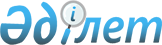 Қазақстан Республикасы Денсаулық сақтау министрлігінің 2010 - 2014 жылдарға арналған стратегиялық жоспары туралыҚазақстан Республикасы Үкіметінің 2010 жылғы 10 ақпандағы № 81 Қаулысы

      «Қазақстан Республикасындағы мемлекеттік жоспарлау жүйесі туралы» Қазақстан Республикасы Президентінің 2009 жылғы 18 маусымдағы № 827 Жарлығын іске асыру мақсатында Қазақстан Республикасының Үкіметі ҚАУЛЫ ЕТЕДІ:



      1. Қоса беріліп отырған Қазақстан Республикасы Денсаулық сақтау министрлігінің 2010 - 2014 жылдарға арналған стратегиялық жоспары бекітілсін.



      2. Осы қаулы 2010 жылғы 1 қаңтардан бастап қолданысқа енгізіледі және ресми жариялануға тиіс.      Қазақстан Республикасының

      Премьер-Министрі                               К. МәсімовҚазақстан Республикасы  

Үкіметінің       

2010 жылғы 10 ақпандағы 

№ 81 қаулысымен    

бекітілген        

ҚАЗАҚСТАН РЕСПУБЛИКАСЫ ДЕНСАУЛЫҚ САҚТАУ

МИНИСТРЛІГІНІҢ 2010 - 2014 ЖЫЛДАРҒА

АРНАЛҒАН СТРАТЕГИЯЛЫҚ ЖОСПАРЫ Астана қаласы - 2010 ж. 

Мазмұны1. Миссиясы және пайымдауы2. Ағымдағы жағдайға талдау3. Қазақстан Республикасы Денсаулық сақтау министрлігі қызметінің стратегиялық бағыттары, мақсаттары мен міндеттері3.1. Қазақстан Республикасы Денсаулық сақтау министрлігінің стратегиялық бағыттары мен мақсаттарының мемлекеттің стратегиялық мақсаттарына сәйкестігі4. Қазақстан Республикасы Денсаулық сақтау министрлігінің функционалдық мүмкіндіктері5. Ықтимал қауіптер6. Мемлекеттік органдардың қол қоюына жоспарланатын келісімдер негізінде ведомствоаралық өзара іс-қимыл7. Нормативтік құқықтық актілер және Мемлекет басшысының тапсырмалары8. Бюджеттік бағдарламалар 

Қазақстан Республикасы Денсаулық сақтау

министрлігінің миссиясы:      Мемлекеттік саясатты әзірлеу, іске асыру, салааралық үйлестіруді жүзеге асыру және денсаулық сақтау саласындағы қызметтер көрсетуді мемлекеттік реттеу 

Қазақстан Республикасы Денсаулық сақтау

министрлігінің пайымдауы:      Бәсекеге қабілетті салауатты ұлтты қалыптастыруға бағытталған тиімді денсаулық сақтау жүйесі 

2. Ағымдағы жағдайға талдау      Халықтың денсаулық жағдайы мемлекеттің өз азаматтарының алдындағы оның жауапкершілік дәрежесін көрсететін әлеуметтік бағдарлылығының ықпалдастырылған көрсеткіші болып табылады. Дамытудың, нығайтудың және азаматтар салауаттылығының ұзақ мерзімді бағдарлары 1997 жылы Қазақстанның 2030 жылға дейінгі даму стратегиясымен бекітілген болатын. Қоғамның әлеуметтік-экономикалық дамуын жақсарту сала алдына қол жетімді және тиімді денсаулық сақтау жүйесін құруға бағытталған қағидатты жаңа міндеттерді қоюға мүмкіндік берді.

      2004 жылы Мемлекет Басшысының Қазақстан халқына 2004 жылғы 19 наурыздағы «Бәсекеге қабілетті Қазақстан үшін, бәсекеге қабілетті экономика үшін, бәсекеге қабілетті халық үшін» атты Жолдауын орындау үшін әзірленген Қазақстан Республикасының денсаулық сақтау ісін реформалау мен дамытудың 2005 - 2010 жылдарға арналған мемлекеттік бағдарламасы (бұдан әрі - Мемлекеттік бағдарлама) қабылданды. Мемлекеттік бағдарлама Қазақстан Республикасында қолжетімді сапалы, әлеуметтік-бағдарланған және экономикалық тиімді жүйені дамытуға бағытталған қажетті шаралар жиынтығын белгіледі.

      2007 жылы техникалық жаңғырту, инфрақұрылымды дамыту саласындағы көлемді инвестицияларға бағытталған Мемлекеттік бағдарламаның I кезеңін іске асыру аяқталды, бастапқы медициналық-санитариялық көмекті нығайту, салауатты өмір салтын қалыптастыру, медициналық қызметтің сапасын арттыру міндеттері шешілді.

      Қазіргі кезде денсаулық сақтау ісін дамыту институционалдық қайта құрылу, кадр әлеуетін дамыту, сапалы медициналық қызмет ұсыну кезеңіне еніп отыр. Аурулардың алдын алу және салауатты өмір салтын қалыптастыру басымдық ала бастады, бұл Мемлекет басшысының «Қазақстан халқының әл-ауқатын арттыру-мемлекеттік саясаттың басты мақсаты» атты Қазақстан халқына 2008 жылғы 6 ақпандағы Жолдауында көрсетілген.

      Таяу арадағы бес жылда денсаулық сақтау саласын дамытуға мынадай болжамды үрдістер әсерін тигізетін болады:      Бұл үрдістерді шешуді талап ететін қазіргі уақытта бар жүйелік проблемалармен өзара байланысты қарау қажет:

      1) Азаматтар денсаулығы төмен деңгейі

      Әйелдер мен балалар денсаулығының жеткіліксіз деңгейі, әлеуметтік мәні бар аурулардың таралу, қоғамдық денсаулық деңгейінің төмендігі және тегін медициналық көмектің кепілдік берілген көлемімен жеткіліксіз қамтамасыз ету тұтас алғанда азаматтар денсаулығы деңгейінің төмендігін айқындайды.      1-график. 2004 - 2008 жылдарда Қазақстан Республикасындағы демографиялық көрсеткіштердің серпіні (1000 адамға шаққанда)(диаграмманы қағаз мәтінінен қараңыз)      Соңғы жылдары Қазақстанда халықтың туу деңгейінің 18,19-дан (2004 жылы) 22,75-ке дейін (2008 жылы) артуы, өлім-жітім көрсеткішінің тұрақтануы - 9,74 (2004 жылы - 10,14), халықтың табиғи өсуі коэффициентінің 1000 адамға 1301 дейін (2004 жылы - 8,05-ге) ұлғаюы байқалады. Демографиялық жағдайда позитивті алға басуға қарамастан, әйелдер мен балалар денсаулығының төмен деңгейі сақталуда. Ұрпақты болу денсаулығы проблемасы өзекті күйінде қалып отыр, 16/%-ға дейінгі неке ұрықсыз болып отыр. Аналар өлім-жітімінің көрсеткіші төмендеуіне қарамастан оның деңгейі жоғары күйінде қалып отыр, 2008 жылы бұл көрсеткіш 100 000 тірі туғандарға шаққанда 31,2-ні құрады. Мұның негізгі себептері аборттардың жоғары деңгейі мен сырқаттанушылықтың (жыныстық жолмен берілетін инфекциялар анемия) салдарынан болатын акушерлік қан кетулер, гестоздар, экстрагениталдық патология болып табылады. Бұл жағдай медициналық қызмет сапасының нашарлығынан және оны тиісті стандарттаудың болмауынан қиындай түседі.      2-график. 2004 - 2008 жылдарда Қазақстан Республикасында ана (100 000 тірі туылғандарға шаққанда) мен нәресте өлім-жітімі көрсеткіштерінің серпіні (1000 тірі туылғандарға шаққанда)(диаграмманы қағаз мәтінінен қараңыз)      Нәрестелер өлім-жітімі көрсеткіші соңғы жылдары төмендеу үрдісіне ие болды. 2008 жылдан бастап тірі туу мен өлі туудың жаңа өлшемдеріне көшкендіктен, бұл көрсеткіш болжанған 30,0 болғанда 1 000 тірі туғандарга шаққанда 20,76-ны құрады. 2008 - 2009 жылдары Жаһандық бәсекеге қабілеттілік рейтингі1 (ЖБИ) нәтижесі бойынша, Қазақстан нәрестелер өлім-жітімінің деңгейі бойынша 1 000 тірі туғандарға шаққандағы (2007 жыл) 27,0 көрсеткішпен 87 орынды иеленді, бұл ретте статистикалық деректердің айырмашылығы тірі туу мен өлі туудың халықаралық өлшемдерінің негізінде есептерді пайдаланумен түсіндіріледі. 2009 - 2010 жылдары (ЖБИ) нәтижесі бойынша Қазақстан өз позициясын жақсартып, 85 орынды иеленіп отыр. Нәрестелер өлім-жітімінің құрылымы дамыған елдердегі осындай жағдайға сәйкес келеді және алдын алуға болатын себептермен (асфиксия, туу кезеңдегі жарақаттар мен жұқпалар) түсіндіріледі. 2008 жылы бастап республикада аналар мен балалар өлім-жітімін төмендетудің 2008 - 2010 жылдарға арналған салалық бағдарламасын іске асыру басталды, оның шеңберінде тірі туу мен өлі туудың халықаралық өлшемдері2 енгізілген. Бағдарламаны іске асыру босандыру және балалар ұйымдарын материалдық-техникалық жарақтандыруды жақсартады, жаңа перзентханалар мен балалар ауруханалары салынатын болады, перинатология саласында озық технологиялар енгізілетін болады. 2009 жылы Аналар мен балалар өлім-жітімін төмендету үшін шұғыл шаралар қабылдау жөніндегі республикалық штаб ұйымдастырылды, Аналар мен балалар өлім-жітімін төмендету бойынша қысқа, орта және ұзақ мерзімді іс-шаралар жоспарлары бекітілді. Ана мен нәресте өлім-жітімінің күн сайынғы мониторингі жүргізілуде. Бұдан әрі ана мен нәресте өлім-жітімінің көрсеткіштерін төмендету үшін ұйымдастыру және технологиялық сипаттағы шаралар қабылданатын болады. Халықаралық тәсілдердің талаптарына сәйкес, жүктілік кезіндегі жағдайдың қайта қарастырылған клиникалық хаттамаларын енгізу, санитариялық авиация қызметін қамтамасыз ету, босануға жәрдем беретін және жас балалар қызметінің медицина қызметкерлерін жаңа технологияларға үйрету, каскадты тренингтер өткізу жоспарланып отыр.

      Қабылданатын шаралар аналар өлім-жітімі көрсеткішін 31,0-38,0 деңгейінде тұрақтандыруға және нәрестелер өлім-жітімінің деңгейін 16,5-ке дейін төмендетуге мүмкіндік береді      3-график. 2004 - 2008 жылдарда Қазақстан Республикасында туылу кезінде күтілетін өмір сүру ұзақтығы(диаграмманы қағаз мәтінінен қараңыз)      Әлеуметтік мәні бар айтарлықтай экономикалық шығын әкеледі және күтілетін өмір сүру ұзақтығын төмендетеді, 2008 жылы өмір сүру ұзақтығының деңгейі 67,11 жасты құрады (2008 - 2009 жылдары ЖБИ рейтингінде Қазақстанда өмір сүру ұзақтығы бойынша 64 жастық көрсеткішпен Қазақстан 101 орынға ие болды. 2009 - 2010 жылдардың ЖБИ нәтижесі бойынша Қазақстан өзінің жағдайын жақсартып, 85 орынды алып отыр. Қанайналым жүйесінің аурулары, қатерлі ісіктер, туберкулез бен АИТВ/ЖИТС-тің мәні зор болып отыр.

      Жалпы өлім-жітім құрылымында барынша үлкен үлес салмағы (50,3%) қанайналым жүйесінің ауруларына (ҚЖА) келеді. Қазақстан Республикасы Статистика агенттігінің деректері бойынша 2008 жылы ҚЖА-дан қайтыс болғандардың саны 76 750 адамды құрады, бұл ретте еңбекке қабілетті жастағы адамдардың үлесі (16-62 жас) 27%-дан аса құрады. ҚЖА-дан өлім-жітімді төмендету мақсатында Қазақстан Республикасында кардиологиялық және кардиохирургиялық көмекті дамытудың 2007 - 2009 жылдарға арналған бағдарламасының шеңберінде республиканың 10 облысында кардиохирургиялық бөлімшелер ашылды, 2009 жылдың соңына дейін Жамбыл, Қызылорда және Маңғыстау облыстарында кардиохирургиялық бөлімшелер ашу жоспарланып отыр. 2012 жылға дейін 2 өңірлік кардиохирургиялық орталықтың құрылысын аяқтау жоспарланған. Қатерлі ісіктермен сырқаттанушылық көрсеткішінің кейбір төмендеуіне қарамастан (2004 жылғы 192,4,2-тен 2008 жылы 180,73 ) асқынған нысандары көбейіп барады (57%), ал өлім-жітім жалпы өлім-жітім құрылымында үшінші позицияны иеленеді. Жағдайды жақсарту жөніндегі шаралардың қатарында қатерлі ісіктерді анықтаудың скринингтік бағдарламасын жалғастыру, онкологиялық қызмет ұйымдарын ресурстық жарақтандыру, дәрілік заттармен қамтамасыз етуді жетілдіру қажет. 2010 жылы сүйек кемігін трансплантаттау орталығы құрылады, онда сүйек кемігі ауыстырып қондыру бойынша операциялық жүргізілді      4-график. Қазақстан Республикасында 2004 - 2008 жылдарда туберкулезбен сырқаттанушылық және өлім-жітім көрсеткіштерінің серпіні (100 000 адамға шаққанда)(диаграмманы қағаз мәтінінен қараңыз)      Өткен үш жылда туберкулезден сырқаттанушылық пен өлім-жітім көрсеткіші (тиісінше 100 000 адамға шаққанда 154,3-тен 125,5-ке дейін және 20,6-дан 16,9-ға дейін) төмендегені белгілі болды, алайда, эпидемиологиялық ахуал қиын күйінде қалып отыр. 2008 - 2009 жылдардағы ЖБИ рейтингінде Қазақстан туберкулезбен сырқаттанушылық бойынша 94-орынды және туберкулездің бизнеске әсер етуі бойынша 111-орынды иеленді. 2009 - 2010 жылдардағы ЖБИ нәтижесі бойынша туберкулезбен сырқаттанушылықтың кейбір жағдайлары төмендеуі байқалып, Қазақстан 96-шы орынды, ал бизнеске әсер етуі бойынша - көрсеткіш жақсарып, 97-ші орынды иеленді. Жүргізіліп жатқан ауқымды құрылысқа (соңғы үш жылдағы туберкулезге қарсы 19 мекеме) БОТВ-плюс туберкулезді емдеу бағдарламасын іске асыруға қарамастан, туберкулездің таралуын эпидемиологиялық қадағалау, дәрі-дәрмекке тұрақтылықтың дамуы, туберкулезден өлім-жітім мәселелері өзекті болып қалуда. Бұл проблеманы шешу үшін туберкулезге қарсы қызмет жұмысының аудиті өткізіледі, туберкулезді диагностикалау стандарттарын, туберкулезге қарсы препараттардың сапасына қойылатын талаптарды, емдеуге жатқызу өлшемдері эпидемиологиялық мониторинг шараларын, материалдық-техникалық жарақтандыру стандарттарын қамтитын ведомствоаралық кешенді шаралар әзірленіп, енгізілетін болады. Бастапқы медициналық санитарлық көмектің (БМСК) туберкулездіерте анықтаудағы (ерте анықтау үшін стимулдарды енгізу) рөлі кеңейетін болады. Туберкулезге қарсы күрес жөніндегі іс-шараларды жетілдіру мақсатында Денсаулық сақтау министрінің 2009 жылғы 6 наурыздағы № 125 бұйрығымен Көптеген дәріге көнбейтін туберкулез жөніндегі нұсқау және Туберкулезбен ауыратын сырқаттарды емдеудің хирургиялық әдістері туралы ереже бекітілген. Емдеуден жалтарып жүрген, аурудың жұқпалы түрлерімен ауыратын сырқаттарды мәжбүрлеп емдеу үшін төсек қуаттылығы 475 болатын 15 мамандандырылған бөлімше жұмыс істейді.

      ДДҰ деректері бойынша Қазақстан АИТВ/ЖИТС індетінің шоғырланған сатысында тұр (1,1% орташа әлемдік көрсеткіште халық 0,012%). (1987 жылдан бастап) арту жиынымен 2009 жылғы 1 шілдеде 12 807 АИТВ жұқтырған адам тіркелді. 2008 - 2009 жылдары ЖБИ рейтингінде Қазақстан АИТВ-ның таралуы бойынша 23-ші орынды және АИТВ-ның бизнеске әсер етуі 95-ші орынды иеленді. 2009 - 2010 жылдары рейтинг нәтижелері бойынша көрсеткіштердің айтарлықтай жақсарғаны байқалады: АИТВ-ның таралуы бойынша 15-ші орын, ал АИТВ-ның бизнеске әсер етуі бойынша 85-ші орынды иеленді. Індеттің шоғырланған сатысында АИТВ жұқпасының таралуын тұрақтандыру мақсатында алдын алу іс-шараларын кеңейтуді, сондай-ақ оған ЖИТС-пен ауыратын сырқаттар мұқтаж вирусқа қарсы терапияны толық көлемде қамтамасыз етуді көздейтін 2010 жылға дейін Қазақстан Республикасында ЖИТС індетіне қарсы іс-қимыл жөніндегі бағдарламаны іске асыру жалғастырылатын болады.

      Дүниежүзілік денсаулық сақтау ұйымы (2000) халықтың сырқаттанушылығы мен өлім-жітімінің 130 негізгі себептері тізбесіне қосқан созылмалы вирусты гепатитпен сырқаттанушылықты төмендету мақсатында Министрлік нысаналы топтарға ерекше назар аудара отырып, бауырдың созылмалы вирусты аурулармен ауыратын адамдардың ұлттық тіркелімін құруға, сондай-ақ пациенттерді вирусқа қарсы терапия дәрі-дәрмегімен қамтамасыз етуді қолдаудың мемлекеттік жүйесін дамыту жөніндегі іс-шаралар әзірлеуді жоспарлауда.

      Жарақаттардан, жазатайым оқиғалардан және уланулардан болатын өлім-жітім Қазақстан Республикасы халқының өлім-жітім себептерінің ішінде екінші орында тұр. Жарақаттанушылықты төмендету үшін жарақаттану кезінде медициналық көмек көрсету стандарттарын әзірлеу, жедел медициналық жәрдем қызметінің, магистралдық жолдардың бойында орналасқан ауруханалардың материалдық-техникалық базасын нығайту қажет. Одан басқа, қозғалыс қауіпсіздігін қамтамасыз ету, сондай-ақ өндірістегі еңбек қауіпсіздігін сақтауды күшейту проблемалары бойынша көлік-коммуникациялық кешен қызметтерімен бірлесіп іс-қимылды үйлестіруді күшейту қажет. Республика тұрғындарын білікті жедел медициналық көмегімен толық қамтамасыз ету мақсатында «Ұлттық медициналық холдинг» АҚ көлік медицинасын дамыту бағдарламасын әзірлейтін болады.

      Санитариялық-эпидемиологиялық ахуалды одан әрі тұрақтандыру және қоғамдық денсаулық сақтауды жақсарту өзекті міндет күйінде қалып отыр. 2009 жылы халықтың обамен сырқаттануы тіркелген жоқ, халықтың сырқаттануын болдырмау бойынша санитариялық-профилактикалық шараларды жүргізу барысында республиканың обаға қарсы күрес станциялары 729 574,3 шаршы шақырым алаңдағы аумақты оба бойынша эпизоотологиялық тексеру, 1377,43 шаршы метр алаңда кенттік дератизация, 955,65 шаршы метр алаңда кенттік дезинсекция жүргізді. Эндемиялық аудандарда 113615 адам обаға қарсы егілді.

      Бұрқ етуі шекаралас елдерде тіркеліп жатқан аса қауіпті және инфекциялық аурулардың (қалыптан тыс пневмония, құс тұмауы, H1N1 типті тұмауы, 71 типті энтеровирусты жұқпа және т.б.) келу қаупіне байланысты эпидемиологиялық ахуалдың шиеленісу қаупі сақталып отыр.

      ДДҰ деректері бойынша адам денсаулығының 50%-ы өмір сүру салтына, көптеген созылмалы жұқпалы емес ауруларға (жүрек-қан тамыры жүйесі аурулары, қант диабеті және т.б.) байланысты болады, сондай-ақ адамның өмір сүру салтына байланысты болады. Соған байланысты қазақстандықтардың салауатты өмір салтын қалыптастыру және дене шынықтыруды дамыту маңызды болып отыр. Осы мақсатта шеңберінде денсаулық сақтау бюджетінен салауатты өмір салты бағдарламасын қаржыландыру ұлғаятын 2008 - 2016 жылға арналған «Салауатты өмір салты» бағдарламасын іске асыру басталды. Саланың профилактикалық бағыттылығы күшейтіліп, халықтың жекелеген санаттарын профилактикалық тексерулерімен қамту ұлғаятын болады, азаматтардың және бірінші кезекте балалардың дене белсенділігін арттыру жөніндегі шаралар іске асырылатын болады. Әлеуметтік тапсырысты орналастырудың арқасында үкіметтік емес ұйымдармен ынтымақтастық кеңейтілетін болады. Одан басқа, азаматтардың денсаулығын нығайту үшін дұрыс тамақтану және тамақ өнімдерінің қауіпсіздігі саласында стратегия қабылданатын болады. 2009 жылы «Салауатты өмір салты» бағдарламасының іс-шараларын іске асыру үшін ағымдағы нысаналы трансферттермен 1045,853 млн. теңге бөлінген, бөлінген қаражат ақпараттық-білім беру материалдарын шығаруға, жастарға арналған денсаулық орталықтарды ашуға және салауатты өмір салтын қалыптастыру қызметін ресурстық жарақтандыруға бағытталатын болады.

      Психоактивті заттарды қолдануымен байланысты психикалық бұзылулармен және мінез-құлықтың бұзылулары сырқаттанушылығы жоғары деңгейде қалып отыр, 2008 жылы бұл көрсеткіш 100 мың адамға шаққанда 391,7-ні құрады (2004 ж. - 404,1). Нашақорлықтың таралуының алдын алу жөніндегі профилактикалық іс-шаралардың шеңберінде 2009 жылы республиканың оқу орындарында психологиялық тестілеудің диагностикалық компьютерлік бағдарламасын апробациялау жүргізу және енгізу жоспарланды. Көрсетілген іс-шаралар 3 млн. теңге мөлшерінде қаржы шығыстарын көздейді, жалпы 2010 - 2012 жылдар аралығында 15 млн.теңге бөлу жоспарланған.

      Сектораралық өзара іс-қимылды күшейту мақсатында 2009 жылы мүдделі мемлекеттік органдармен нәрестелердің өлім-жітімін, туберкулез және АИТВ жұқпасының таралуын төмендетуге, өмір сүру ұзақтығын ұлғайтуға Жаһандық бәсекеге қабілеттілік индексі индикаторларының деңгейін жақсарту бойынша тиісті келісімдерге қол қойылды.

      Одан басқа, Министрліктің стратегиялық жоспарының индикаторларына қол жеткізу мақсатында ағымдағы жылы облыстардың, республикалық маңызы бар қалалардың денсаулық сақтауын мемлекеттік басқару органдары мен денсаулық сақтау ұйымдары 2010 - 2014 жылдарға арналған стратегиялық жоспарларды әзірлеу бойынша жұмыстары басталды. Ең үздік нәтижелерге жету үшін денсаулықты нығайту жөніндегі барлық ведомствоаралық бағдарламаларды біріктіруді, жетілдіруді және тиімді іске асыруды, тиісті салалық бағдарламалардың, атап айтқанда, жүрек-қан тамырлары ауруларының бастапқы алдын алу саласындағылардың профилактикалық бағытын күшейту жағынан қайта қарауды қамтамасыз ету қажет. Мемлекеттік бағдарламамен бекітілген БМСК басым түрде дамыту бойынша қажетті шаралармен қамтамасыз ету қажет, оның ішінде: азаматтардың дәрігерді еркін тандау құқықтарын іске асыру, жалпы дәрігерлік практиканы дамыту, БМСК кадрларын дамытудың экономикалық уәжі, осы секторда бәсекелестікті дамыту және басқалар. БМСК деңгейінде пациентке бағдарланған көмек (үйдегі патронажды дамыту, үй, күндізгі «стационарлар», амбулаториялардағы «жедел» желілер) қағидаттарын енгізу әлеуметтік елеулі ауруларды төмендету, сондай-ақ түпкілікті нәтижелерге жету бойынша бағдарламаларды іске асыру қажет.

      Нәтижесінде орташа өмір сүру ұзақтығы ұлғаяды, аурулардың ауыртпалығы мен мінез-құлықтық қауіп факторлары төмендейді.

      2) Денсаулық сақтауды басқару тиімділігінің жеткіліксіздігі

      Денсаулық сақтауға арналған мемлекеттік шығыстардың ұлғаюына қарамастан (2003 жылғы 89,9 млрд. теңгеден 2009 жылғы 467,0 млрд. теңгеге дейін) ІЖӨ деңгейі - 2009 жылғы 2,7% денсаулық сақтау ісін тұрақты дамыту үшін жеткіліксіз болып отыр (ДДҰ мәліметі бойынша ІЖӨ-ден кемінде 5%). Соңғы жылдарда жан басына шаққандағы денсаулық сақтау шығыстары белгілі өсімге ие: 2003 жылғы 6026 теңгеден 2008 жылы 29 584 теңгеге дейін, сонымен бірге, бұл Ресей, Беларусь, Балтық елдері сияқты бұрынғы кеңес одағы елдеріндегі орташа шығыстан аз. Жағдай өңірлер бойынша ресурстарды тепе-тең бөлмеуге байланысты қиындауда, осылайша 2008 жылы бір тұрғынға есептелген ТМККК-не арналған шығыстарды бөлу 9302 теңгеден 19411 теңгеге дейін құрайды. Жыл сайын ұлғайтуға қарамастан (2003 жылғы 64,8 млрд.теңгеден 2008 жылғы 227,9 млрд. теңгеге дейін) ТМККК қаржылдандыру сондай-ақ қосымша шығыстарды қажет етеді. Бағалау деректері бойынша нормативтердің шегінде қамтамасыз етілмеген көлем 114,0 млрд. теңгеден аса құрайды.

      Қаржыландырудың (қор ұстау, тарификатор, екі компонентті жан басына шаққандағы норматив, клиникалық шығын топтары тиімді тетіктерін жеткіліксіз пайдалану, негізгі қорларды жаңартуды қоспайтын қолданыстағы тариф құру жүйесі), мемлекеттік денсаулық сақтау ұйымдарының нашар дербестігі және білікті менеджерлердің жоқтығы медициналық қызметтерді қамтамасыз етушілердің бәсекелестіктерін дамытуды тежейді. Медицина қызметкерлеріне еңбек ақы төлеу деңгейі өте-мөте төмен күйінде қалып отыр, бұл ұсынылатын қызметтің сапасынан байқалады. Осы проблемаларды шешу үшін денсаулық сақтауға арналған шығыстар ТМККК-не өңірлер аралық шығыстардың айырмашылығын кезең-кезеңмен азайта отырып ұлғаятын болады. 2009 жылы ТМККК-ні қаржыландыруды орташа республикалық деңгейіне кезең-кезеңмен жеткізу үшін Алматы, Қызылорда, Жамбыл және Оңтүстік Қазақстан облыстарына республикалық бюджеттен ағымдағы нысаналы трансферттермен 5,4 млрд.теңге бөлінген.

      Өңірлік денсаулық сақтау әлеуетін дамыту үшін экономикалық преференциялар жүйелері мен өңірлер үшін стимулдар (трансферттік саясат) енгізілетін болады. ТМККК қызметіне тариф құру жүйесі жетілдірілетін болады, тарифке амортизациялық аударымдарды енгізу мәселесі анықталады, негізгі қорларды пайдаланудың тиімділігі артатын болады, мемлекеттік денсаулық сақтау ұйымдарына басқару шешімдерін қабылдауда үлкен дербестік берілетін болады.

      Бұдан басқа, денсаулық сақтау саласындағы басқару ұйымдарын құру, мемлекеттік медициналық ұйымдарды басқаруға жеке компанияларды тарту жоспарлануда, қазіргі заманғы басқару технологиялары енгізілетін болады. Денсаулық сақтау саласындағы менеджментті жақсарту мақсатында денсаулық сақтау менеджерлерін даярлаудың жаңа жүйесі (Ұлттық медициналық холдинг пен Еуразия Ұлттық Университетінің базасында МВА бағдарламасы) әзірленіп, енгізілетін болады.

      2009 жылы Ана мен бала ұлттық ғылыми орталығы VAMED атты австриялық компанияға сенімгерлік басқаруға берілді. Аталған басқару тәжірибесі Холдингтің еншілес ұйымдарына таратылатын болады.

      Денсаулық сақтау саласындағы саясатты іске асырудың тиісті тетіктерінің болмауы және денсаулық сақтауды қаржыландырудың жетілдірілмеуі басқару тиімділігінің жеткіліксіздігінен болып отыр. Қазіргі таңда денсаулық сақтау саласындағы саясатты іске асыруды көбінесе мемлекеттік денсаулық сақтау бюджетінің қаражатын 60%-дан астамын әкімшілдіретін жергілікті атқарушы органдар жүзеге асырады. Денсаулық сақтау басқармаларының басшылары министрліктермен келіспей тағайындалады, бұл бюджетті ұтымды жоспарлаудың бірыңғай саясатын іске асыру. Денсаулық сақтау басқармаларының басшылары Министрліктің келісімінсіз тағайындалады, бұл бюджетті жоспарлаудың бірыңғай ұтымды саясатын іске асыру кезінде іс-қимылдың келісімділігін қиындата түседі. Бұл жағдай нормативтік құқықтық базалардың жетілмеуінен қиындай түседі. Осы проблемаларды шешу үшін Қазақстан Республикасының Президенті 2009 жылғы 18 қыркүйекте қол қойған «Халық денсаулығы және денсаулық сақтау жүйесі туралы» Қазақстан Республикасы Кодексінің (бұдан әрі - Кодекс) жобасы әзірленген болатын. Кодексті іске асыру үшін халықаралық құқық нормаларымен үйлескен денсаулық сақтау стандарттары, нормативтер мен өзге де заңға тәуелді актілер жиынтығы әзірленеді. Сондай-ақ заңмен Министрлікке фармацевтикалық және медициналық өнеркәсіпті мемлекеттік реттеу жөніндегі өкілеттік бекітілетін болады. 2009 жылы өңірлердің әкімдерімен ағымдағы нысаналы трансферттер нәтижелері және дамытуға арналған нысаналы трансферттер бойынша келісімдер жасалды.

      Денсаулық сақтау саласын басқарудың тиімділігін арттыру мақсатында пациенттің дәрігерді және медициналық ұйымды еркін таңдау қағидатына, бәсекелестік орта құру мен медициналық қызмет көрсету үдерісінің айқындығына негізделген Қазақстан Республикасының бірыңғай ұлттық денсаулық сақтау жүйесі құрылатын болады. Бұл үшін 2010 жылдан бастап, денсаулық сақтау жүйесіне кезең-кезеңімен, денсаулық сақтау саласындағы осы күнгі бюджеттік модель негізінде ТМККК медициналық қызметтерін Орталықтандырылған мемлекеттік сатып алушысы енгізілетін болады. ТМККК қаржыландыруды жетілдіру мақсатында өңірлер бойынша ТМККК-ні жан басына шағып қаржыландырудың бірыңғай көлемдері айқындалатын болады. Денсаулық сақтау саласындағы бюджеттерді бағдарламалық шоғырландыру жүзеге асырылады. ТМККК-ні жетілдіріп, оны нақтылау және оңтайландыру (объективті өлшемдер негізінде) және БМСК көледерін кеңейту жағына қарай медициналық көмек көрсетудің деңгейлері арасында қаржыландыруды қайта бөлу және мамандандырылған көмек көлемдерін оңтайландыру жолымен жүзеге асырылатын болады.

      Бұдан басқа, көмекші ұрпақты болу әдісі және технологиялар бойынша қызметтерді қосу бөлігінде тегін медициналық көмектің кепілді көлемінің тізбесін кеңейту жоспарлануда.

      Денсаулық сақтау саласындағы бәсекелестік пен жеке секторды дамыту мақсатында мемлекеттік-жеке меншік әріптестік (Дүниежүзілік банк қаржыландыратын бірлескен жоба шеңберінде), объектілерді, мүліктерді, жабдықтарды жалға беру, жеке компанияларды сенімді басқару кеңінен пайдаланылатын болады. Ынталандыратын тарифтік саясат енгізілді. Әкімшілік кедергілер жойылатын болады, корпоративтік медициналық ұйымдар мен қызметтерге қолдау көрсетіліп, ынталандырылатын болады.

      Сонымен қатар қазіргі уақытта денсаулық сақтау саласындағы орындаушылық және қаржылық тәртіп бұзушылық орын алған. Бұл проблеманы шешу үшін 2009 жылы көрсетілген бұзушылықтарға жол бермеу бойынша сыбайлас жемқорлыққа қарсы, профилактикалық іс-шаралар кешені әзірленді, ол Денсаулық сақтау министрлігінде ғана емес, денсаулық сақтауды басқарудың жергілікті органдарының құрылымында да штат саны лимиті шегінде ішкі аудит қызметін құруды қамтитын болады.

      БМСК қызметінің жеткіліксіз тиімділігі, ауруханалық сектор қызметінің жеткіліксіздігі, денсаулық сақтауды ақпараттандыру деңгейінің төмендігі саланың инфрақұрылым тиімділігінің аздығын айқындайды.

      Қазіргі таңда денсаулық сақтау желісі 979 ауруханалық және 3155 амбулаториялық-емханалық ұйымдардан (оның ішінде 2265 БМСК ұйымдар) тұрады. Ауруханалық төсектердің саны 2003 жылғы 101 168-ден 2008 жылғы 105 398-ге дейін ұлғайды. Жыл сайын шамамен елдің 18% халқы стационарларға емделуге жатқызылады, оның сараптамалық бағалау бойынша 30%-ға дейінгі сырқаттар стационарлық емдеуді қажет етеді; жедел медициналық жәрдемді (2004 жылғы 4 559 298-дан 2008 жылғы 4 978 393-ке дейін), оның ішінде нәтижесіз және негізсіз шақырулар саны ұлғаюда. Бұл жағдайды жақсарту үшін ауруханаларды нормалау және типтеу жолымен ауруханалық секторды қайта құрылымдау жүргізілетін болады. «100 мектеп пен 100 аурухана салу» жобасы шеңберінде салынып жатқан жаңа денсаулық сақтау объектілері іске қосу қолда бар төсек орнын ұтымды етуге мүмкіндік береді. Болашақ моделдің негізін көп профильді ауруханалар қалайды. Одан басқа, Астана қаласында өңірде жоғары мамандандырылған көмек көрсету үшін ғылыми, практикалық база, медицина кадрларын даярлау және қайта даярлау орталығы болатын Ұлттық медициналық холдинг дамитын болады. Мыналардың есебінен бастапқы буынды нығайту жүргізілетін болады: жалпы практика дәрігерлерін даярлау, сондай-ақ амбулаториялық-емханалық ұйымдардағы шұғыл көмекке мұқтаж емделушілердің мекен жайын өзгерте отырып, жедел медициналық жәрдемді қайта құру.

      Денсаулық сақтау саласының инфрақұрылымын дамыту мақсатында Дүниежүзілік Банкінің «Технологияларды беру және Қазақстан Республикасының денсаулық сақтау секторында институционалдық реформа жүргізу» жобасы шеңберінде инвестициялық саясат жетілдірілетін болады, бірінші кезекте ауылдық жерлерде денсаулық сақтау инфрақұрылымын регламенттейтін ұлттық стандарттар әзірленеді. Қазақстан Республикасының негізгі (тірек) қалаларында университет клиникаларын салу мен оларды дамытудың ұзақ мерзімді бағдарламасы әзірленеді. Халыққа шұғыл медициналық көмек көрсетудің жүйесі (Ұлттық медициналық холдинг базасында) жетілдіріледі.

      Денсаулық сақтаудағы ақпараттық-коммуникациялық инфрақұрылымның іс жүзінде толық болмауы, медицина қызметкелерінің арасындағы компьютерлік сауаттылық деңгейінің төмендігі, емдеу-алдын алу процесін автоматтандырудың жоқтығы, сондай-ақ денсаулық сақтауды ақпараттандыруды нормативтік-құқықтық реттеу саласындағы мәселелердің шешілмеуі денсаулық сақтаудағы ақпараттық технологиялардың даму проблемасын қиындата түседі. Бұл проблемаларды шешу үшін 2005 жылдан бастап пилоттық өңірлерде, кейіннен бүкіл елді қамтитын Денсаулық сақтаудың бірыңғай ақпараттық жүйесі (ДБАЖ) жүзеге асырылуда. 2004 жылдан бастап өңірлік телемедициналық желісі құрылды, ал 2009 жылдан бастап Министрлік алдыңғы қатарлы шетелдік клиникалармен телемедициналық консультациялар өткізу мүмкін болатын ұлттық телемедициналық желіге өңірлік телемедициналық желілерді, алдыңғы қатарлы республикалық клиникаларды біріктіруге кірісті. 2009 жылы ДБАЖ-ды енгізуді және дамытуды қамтамасыз ету және де өңірлік ақпараттық жүйелерді ықпалдастыру мақсатында Республикалық ақпараттық-талдау орталығы құрылды.

      Медициналық қызмет сапасы деңгейінің нашарлығы, дәрілік заттарға жеткіліксіз қолжетімділік пен сапа медициналық көмек сапасы деңгейінің нашарлығымен түсіндіріледі.

      2007 жылы4 өткізілген халықтан кең көлемді сұхбат алу мәліметтері бойынша сұралғандардың тек 46,9%-ы ғана денсаулық сақтау ұйымдарындағы емдеу сапасының жақсарғандығын айтты. Сонымен бірге, емдеу нәтижесінде алынған, оның ішінде мүгедектікке және өлімге әкеліп соқтырған асқынуларға байланысты халық шағымдарының саны ұлғаюда. Жыл сайын шамамен 70% шағым негізді деп танылады. Дүниежүзілік тәжірибе медициналық қызметтің сапасын арттыру үшін мыналар қажет екендігін көрсетеді: білікті кадрларды тұрақты даярлау, медициналық көмекті стандарттау, денсаулық сақтау ұйымдарын аккредиттеу. Бұл мәселені шешу үшін аурулардың диагностикасы мен емдеуінің 300 кезеңдік хаттамасы әзірленіп, пайдаланылуда, стандарттар мен аккредиттеу тәртібі бекітілді, тәуелсіз сарапшылар сыртқы сараптама жүргізеді. Сапасыз медициналық көмек бойынша азаматтардың өтініштерін объективті қарау үшін қазіргі уақытта әртүрлі медициналық бейіндер бойынша 200-ден астам мамандар мен 14 қоғамдық бірлестіктер аккредиттелді.

      Республикада медициналық қызметтің сапасын арттыру мақсатында медициналық ұйымдардың деңгейінде (ішкі аудит) сапаны басқарудың ішкі жүйесі енгізілді. Клиникалық практиканың сапасын арттыру және медициналық технологияларды бағалау (дәлелді медицинаның қағидаттарын стандарттау, енгізу негізінде) енгізу, сервис және пациентке бағдарланған технологияларды дамыту жөніндегі жұмыс жалғасатын болады. Медициналық көмектің сапасының ішкі аудиті жетілдірілетін болады. Сапаны басқарудың қазіргі заманғы технологияларын енгізудің қисынды жалғасы денсаулық сақтау объектілерін акредиттеу болады. Бірінші кезеңде (2009 жылдан бастап) медициналық ұйымдарды аккредиттеу ұлттық стандарттардың негізінде, екінші кезеңінде (2016 жылдан бастап) халықаралық стандарттарды пайдалана отырып жүзеге асырылатын болады.

      Пациенттің қауіпсіздігі мен құқықтарын қорғауды қамтамасыз ету жүйесін жетілдіру жұмыстары жалғастырылуда: өңірлік денсаулық сақтауды басқару органдарының жанынан Пациенттердің құқықтарын қорғау жөніндегі қоғамдық комитеттер құрылады. Нормативтік құқықтық базаны жетілдіру жалғасуда, денсаулық сақтауды басқару органдарының қоғамдық ұйымдармен өзара іс-қимыл бағдарламалары іске асырылатын болады.

      Соңғы үш жылда қазақстандық дәрілік заттар нарығының көлемі шамамен 2 есе ұлғайды және 125 млрд. теңгені құрады. Осыған қарамастан, дәрілік заттарға қолжетімділік пен сапасы проблема күйінде қалып отыр. Қазіргі таңда дәрілік заттарға арналған бағаның тұрақты өсуі (20% дейін), облыстардың арасында жекелеген препараттарға арналған халықаралық орташа бағалардың артуы және дәрілік заттарға бағалардың жоғары қойылуы (30-50%-ға) байқалуда. Ауылдық жерлердегі фармацевтикалық қызмет объектілерінің желісі нашар дамыған, одан басқа, ТМККК көрсету үшін дәрілік заттарды сатып алу жүйесі орталықсыздандырылған және халық пен денсаулық сақтау ұйымдарын дәрілік заттармен жедел және үздіксіз қамтамасыз етуге мүмкіндік бермейді. Халықты дәрі-дәрмекпен қамтамасыз етуді жақсарту мақсатында 2009 жылғы 1 шілдеден бастап ТМККК-нің шеңберінде дәрілік заттар дистрибуциясының бірыңғай жүйесі енгізілді.

      Дәрілік заттармен қамтамасыз етудің жаңа моделін және фармация саласында мемлекеттік стандарттарды енгізу бойынша Мемлекет Басшысының берген тапсырмаларын іске асыру мақсатында сатып алуды өткізу кезінде Денсаулық сақтау министрлігінің басым міндеттері барынша айқындық, отандық өндірушілерді қолдау және бюджеттік қаражаттарды үнемдеуге қол жеткізу болып табылады. Тегін медициналық көмектің кепілдік берілген көлемінің шеңберінде дәрілік заттар дистрибуциясының бірыңғай жүйесі мен мемлекеттік реттеу одан ары дамиды.

      Барлық денсаулық сақтау ұйымдарында Қазақстан Республикасының дәрілік заттардың формулярлық жүйесі енгізілді. Дүниежүзілік банктің жобасын іске асыру шеңберінде халықты дәрі-дәрмекпен қамтамасыз ету жүйесін, дәрілік заттардың сапасын қамтамасыз ету жүйесін жетілдіру, дәрілік затарды тіркеу мәселесін, халықаралық стандарттарды фармацевтика саласына енгізу мәселелерін, бағаны реттеу мәселелерін шешу және т.б. жоспарланып отыр.

      Жоспарланып отрыған шаралар бүкіл халықтың сапалы дәрілік заттарға тең қолжетімділігін, қаржыларды тиімді пайдалануды және дәрілік заттарға арналған бағаның жыл сайын өсуін төмендетуді қамтамасыз етеді, ТМККК шеңберінде сатып алынатын дәрілік заттардың көлемі мен тізбесін кеңейтеді және отандық фармацевтикалық өнеркәсіптің дамуы үшін жағдай жасайды.

      3) Кадр ресурстары мен медицина ғылымын дамыту жүйесінің жетілмеуі.

      Медицина кадрларының тапшылығы, кәсіби даярлық сапасының нашарлығы және үздіксіз кәсіби білім жүйесінің жоқтығы кадр ресурстарын басқару жүйесінің жетілмегенін көрсетеді. Бұл сондай-ақ, отандық ғылыми зерттеулердің халықаралық талаптарға сәйкес еместігі болып табылады, бұл денсаулық сақтау саласындағы ғылыми зерттеулердің бәсекеге қабілетсіздігін білдіреді.

      Жыл сайын кадр тапшылығы проблемасы өсуде. Халықтың барлық мамандықтар бойынша дәрігер кадрлармен қамтамасыз етілуінің ұлғаюына қарамастан (10 000 адамға шаққанда 2003 жылғы 36,5-тен 2008 жылғы 37,4-ға дейін), практикалық бейін дәрігерлерімен қамтамасыз ету бірнеше жылдар бойы іс жүзінде бір деңгейде қалып отыр. Медициналық ұйымдарды дәрігерлермен (2004 жылғы 96,2%-дан 2008 жылғы 92,8%-ға дейін) және орта медицина қызметкерлерімен (98,3-тен 97,2-ге дейін) толықтыру төмендеуде. Ауылдық өңірлерде бұл көрсеткіш тым нашар.

      Дәрігер кадрладың «қартаю» үрдісі байқалып отыр: 50 жастан асқан адамдар саны 2009 жылы 28,2%-ды құрайды (2006 жылы 27% болған). 25 жылдан астам өтілі бар мамандардың үлес салмағы ұлғаюда, бұл жас кадрлардың келуінің азайғанын айғақтап отыр. Қазіргі ахуал кадр ресурстарын дамыту тұжырымдамасының болмауынан шиеленісе түсуде.

      Одним из приоритетных направлений Послания Главы государства народу Казахстана от 6 марта 2009 года "Через кризис к обновлению и развитию" является переподготовка кадров. В условиях кризиса ожидается, что наряду с дефицитом медицинских кадров наступит спрос на рабочие места в организациях здравоохранения. Ожидаемый приток медицинских кадров составляет 1 601 врача и 2 378 средних медицинских работников.

      Қазіргі таңда медициналық жоғары оқу орындары студенттерді іс жүзінде даярлау үшін жеткілікті базасы жоқ - алты мемлекеттік медициналық жоғары оқу орындарының тек екеуінде ғана жеке клиникалары бар. Бұл нәтижесінде нашар теориялық даярлықпен оқу бітірушілерде жалпы кәсіби және жалпы дағдылары мен іскерлігінің қажетті жиынтығының жоқтығына әкеп соғады.

      Оқу бітірушілердің клиникалық даярлығының сапасын арттыру үшін 2012 жылдан бастап 4 медициналық жоғары оқу орны үшін университеттік клиникаларды салу басталады, оқу-клиникалық жабдықтарды сатып алу жалғасады. Медициналық ЖОО-ға қабылдау ұлғаятын болады, жоғары және жоғары оқу орнынан кейінгі білімі бар оқу бітірушілердің саны өседі, үздіксіз кәсіби даму жүйесі енгізілетін болады.

      Денсаулық сақтау саласының кадр ресурстарын дамыту мақсатында денсаулық сақтау жүйесіндегі кадр ресурстарын болжаудың, жоспарлаудың және басқарудың сапалы бағдарламасы әзірленетін болады, кадр әлеуетін пайдаланудың тиімділігі, кейбір медициналық қызметтерді орындау үшін медициналық білімі жоқ қызметкерлерді жүйелі тарту көбейеді.

      Келісім-шарт негізінде денсаулық сақтау мамандарын даярлауға, соның ішінде жеке инвестициялар және демеушілік қаражатты тарту жолымен жергілікті атқару органдарының мақсатты тапсырыстарын қалыптастыра отырып, салаға, әсіресе ауылға кадрларды бекіту жүйесі құрылатын болады.

      Медицина ғылымы саласы халықаралық стандарттардан айтарлықтай артта қалып отыр: сондай-ақ, соңғы жылдары жоғары білікті мамандардың кетуі байқалады: егер 2003 жылы ғылыми-педагогикалық қызметкерлердің саны 3 824-ті құраса, 2006 жылы - 3 693-ті құрады. Одан басқа басқару жүйесі мен ғылымды қаржыландыру тетіктері тиімсіз, бұл ретте дәлелді медицина принциптері пайдаланылмайды, ғылыми зерттеулерді этикалық бағалау институты дамымаған. Ғылыми жұмыста онсыз зерттеу нәтижесі дүние жүзінде танылмайтын тиісті халықаралық стандарттар қолданылмайды. Соның салдарынан ғылыми зерттеулердің нәтижелері практикада талап етілмейді, халықаралық рецензияланатын журналдарда жарияланбайды, яғни бәсекеге қабілетсіз. Ғылыми ұйымдардың басқару принциптерінен түпкілікті нәтижеге бағдарланған ғылыми зерттеуді басқару принциптеріне өту, тиісті ғылыми практиканың халықаралық стандарттарын енгізу, дәлелді медицина орталықтарын құру, ғылыми зерттеулер менеджменті бойынша ғылыми кадрларды даярлау, тиісті инфрақұрылым құру осы проблеманың шешімі болып табылады.

      Жүргізілген талдау мен анықталған проблемалардың негізінде Қазақстан Республикасы Денсаулық сақтау министрлігі қызметтің бағыттарын белгіледі.      ______________________________

      1The Global Competitiveness Report 2008-2009 (World Economic Forum, 2008)

      2The Global Competitiveness Report 2008-2009 (World Economic Forum, 2008)

      3 Мұнда және одан әрі мәтін бойынша сырқаттанушылық көрсеткіші 100 000 адамға

      4 Халықтың денсаулық сақтау қызметі туралы ой-пікірі (ҚР ДСМ социологиялық зерттеуі, 2007 ж.) 

3. Қазақстан Республикасы Денсаулық сақтау министрлігі

қызметінің стратегиялық бағыттары, мақсаттары мен міндеттері

      1. Азаматтардың денсаулығын нығайту



      2. Денсаулық сақтау жүйесін басқарудың тиімділігін арттыру



      3. Кадр ресурстарын және медицина ғылымын дамыту       * - деңгейлері жергілікті атқарушы органдар қабылдайтын шараларға байланысты көрсеткіштер, сондықтан осы көрсеткіштер министр мен әкімдер арасындағы меморандумдарда көрсетілетін болады.

      ** - Жаһандық бәсекелестік индексімен байланысты көрсеткіштер. 

3.1. Қазақстан Республикасы Денсаулық сақтау министрлігінің

стратегиялық бағыттары мен мақсаттарының мемлекеттің

стратегиялық мақсаттарына сәйкестігі 

4. Қазақстан Республикасы Денсаулық сақтау министрлігінің

функциялық мүмкіндіктері

      Стратегиялық жоспарды іске асыруға ықпал ететін Министрліктің функциялық мүмкіндіктері:



      1. Денсаулық сақтау министрлігінің жүргізіп жатқан әкімшілік реформасы, ол жергілікті атқарушы органдармен өзара іс-қимылдың Денсаулық сақтау министрлігінің үйлестіруші және реттеуші рөлін күшейтуді көздейтін жаңа моделін жасауға мүмкіндік береді. Бұған бюджетаралық қатынастардың және түпкілікті нәтижеге бағытталған бюджеттеудің жетілдірілген тетіктерін енгізуге ықпал ететін болады.



      2. Министрліктің құрылымы Стратегиялық жоспардың бағыттарына, мақсаттары мен міндеттеріне сәйкес келтірілетін болады. Стратегиялық жоспарлаудың қаржыландыруды жетілдіруді, бастапқы медициналық-санитарлық көмекті дамытуды, өңірлік және сектораралық үйлестіруді әдістемелік сүйемелдеу жөніндегі бөлімшелер күшейтілетін болады.



      3. Орталық аппараттың, ведомстволар мен аумақтық бөлімшелердің қызметкерлерін менеджмент және қоғамдық денсаулық сақтау мәселелері бойынша оқыту негізінде Денсаулық сақтау министрлігінің кадрлық әлеуетін дамыту.



      4. Денсаулық сақтауды басқарудың аумақтық органдары қызметінің тиімділігін арттыру. 2009 жылдан бастап санитарлық-эпидемиологиялық бақылау қызметінің вертикалы құрылды.



      5. Қызметкерлерді оқыту, әлемдік ғылыми және білім беру кеңістігіне ықпалдасу, Денсаулық сақтауды дамыту институты мен құрылатын ұлттық медициналық холдингтің ресурстарын басқарушылық, ғылыми және медициналық технологиялар трансферті үшін тиімді пайдалану жолымен ведомстволық бағынысты денсаулық сақтау ұйымдарының (ғылыми-зерттеу институттары мен ғылыми орталықтары) әлеуетін арттыру.



      6. Сектораралық және ведомствоаралық өзара іс-қимылды, әсіресе дене шынықтыру мен спортты, мектеп жасындағы балалардың денсаулығын дамыту, бұқаралық ақпарат құралдарында салауатты өмір салтын насихаттау, жол қозғалысы қауіпсіздігі, темекі мен алкогольдің таратылуын құқықтық шектеу сияқты мәселелерде күшейту.



      7. Халықаралық ұйымдармен (ДДҰ, ЮНИСЕФ, ЮНФПА, Дүниежүзілік Банк, ЮСАИД және т.б.) терең ынтымақтасу. Бұған Дүниежүзілік Банкпен бірлескен денсаулық сақтау секторындағы технологияларды беру мен институционалдық реформа жүргізу жобасын тиімді іске асыру қолдау болады.



      8. Медициналық көмекті стандарттауды дамытуға, дәлелдеу медицинасының қағидаттарын енгізуге, сондай-ақ адам капиталын қалыптастыруға бағытталған институционалдық қайта құрулар жүргізу. Денсаулық сақтау саласында ғылыми негізделген басқару шешімдерін қабылдауға ықпал ететін эконометриялық зерттеулер жүргізу



      9. Қолданыстағы ақпараттық ресурстарды (емделіп шыққан сырқаттардың ұлттық тіркелімдері; жекелеген аурулардың түрлері бойынша есепте тұрған сырқаттардың тіркелімдері; денсаулық сақтаудың ұлттық шоттары) дамыту және жетілдіру. Саланы басқарудың тиімділігін арттыруға осы саланың ақпараттық ресурстары мен Денсаулық сақтаудың бірыңғай ақпараттық жүйесін дамыту шеңберіндегі ұлттық базасы бар жаңа құралдардың әзірлемесінің бірігуіне ықпал ететін болады. 

5. Ықтимал қауіптер      Министрлік өз қызметінің барысында бірқатар қауіптерге (мақсаттарға қол жетуге кедергі болуы мүмкін жағдайларға) немесе Стратегиялық жоспардың мақсаттарына қол жеткізуге кедергі болуы мүмкін Министрлік тарапынан бақылауға көнбейтін сыртқы факторларға кездесуі мүмкін. 

6. Мемлекеттік органдармен қол қоюға жоспарланған келісімдер

негізінде ведомствоаралық өзара іс-қимыл 

1.1 - мақсат. Ана мен бала денсаулығын сақтау 

1.2 - мақсат. Әлеуметтік мәні бар аурулардың

ауыртпалығын азайту

1.3 - мақсат. Жарақаттанушылықтың ауыртпалығын төмендету 

1.4 - мақсат. Санитарлық-эпидемиологиялық

салауаттылықты қамтамасыз ету 

1.5 - мақсат. Салауатты өмір салтын қалыптастыру

және сапалы тамақ 

2.1 - мақсат. Басқару және қаржыландыру жүйесін жетілдіру 

2.2 - мақсат. Халықтың медициналық қызметтерге бірдей қол

жеткізуін қамтамасыз ететін денсаулық сақтау саласының

инфрақұрылымын жетілдіру 

2.3 - мақсат. Дәрі-дәрмектік көмекке қол жеткізуді

және оның сапасын арттыру 

3.1 - мақсат. Саланы қоғам қажеттілігіне жауап беретін

білікті кадрлармен қамтамасыз ету 

3.2 - мақсат. Денсаулық сақтау саласындағы ғылыми зерттеулердің

сапасын арттыру 

7. Стратегиялық жоспарды әзірлеуге негіз болған

нормативтік құқықтық актілер тізбесі      Ескерту. 7-бөлімге өзгерту енгізілді - ҚР Үкіметінің 2010.06.07 № 516 Қаулысымен.

      1. 1995 жылғы 30 тамыздағы Қазақстан Республикасының Конституциясы;



      2. «Халық денсаулығы және денсаулық сақтау жүйесі туралы» Қазақстан Республикасының 2009 жылғы 18 қыркүйектегі Кодексі;



      3. «Қазақстан Республикасындағы жастар саясаты туалы» Қазақстан Республикасының 2004 жылғы 7 шілдедегі 581 Заңы;



      4. «2010-2012 жылдарға арналған республикалық бюджет туралы» Қазақстан Республикасының 2009 жылғы 7 желтоқсандағы 219-ІV Заңы;



      5. «Қазақстан Республикасының денсаулық сақтау ісін реформалау мен дамытудың 2005-2010 жылдарға арналған мемлекеттік бағдарламасын бекіту туралы» Қазақстан Республикасы Президентінің 2004 жылғы 13 қыркүйектегі № 1438 Жарлығы;



      6. «Қазақстан Республикасында 2006-2016 жылдарға арналған Гендерлік теңдік стратегиясын бекіту туралы» Қазақстан Республикасы Президентінің 2005 жылғы 29 қарашадағы № 1677 Жарлығы;



      7. «Қазақстанның 2030 жылға дейінгі Даму стратегиясын одан әрі іске асыру жөніндегі шаралар туралы» Қазақстан Республикасы Президентінің 2007 жылғы 6 сәуірдегі № 310 Жарлығы;



      8. «Қазақстан Республикасының денсаулық сақтау ісін реформалау мен дамытудың 2005-2010 жылдарға арналған мемлекеттік бағдарламасын іске асыру жөніндегі іс-шаралар жоспары туралы» Қазақстан Республикасы Үкіметінің 2004 жылғы 13 қазандағы № 1050 қаулысы;



      9. «Қазақстан Республикасының медициналық және фармацевтикалық білім беру ісін реформалау тұжырымдамасы туралы» Қазақстан Республикасы Үкіметінің 2006 жылғы 24 сәуірдегі № 317 қаулысы;



      10. «Қазақстан Республикасында ЖҚТБ індетіне қарсы іс-қимыл жөніндегі 2006-2010 жылдарға арналған бағдарламаны бекіту туралы» Қазақстан Республикасы Үкіметінің 2006 жылғы 15 желтоқсандағы № 1216 қаулысы;



      11. «2008-2016 жылдарға арналған «Салауатты өмір салты» бағдарламасын бекіту туралы» Қазақстан Республикасы Үкіметінің 2007 жылғы 21 желтоқсандағы № 1260 қаулысы;



      12. «Қазақстан Республикасында қан қызметін жетілдіру жөніндегі шаралар туралы 2008-2010 жылдарға арналған бағдарламаны бекіту туралы» Қазақстан Республикасы Үкіметінің 2007 жылғы 21 желтоқсандағы № 1251 қаулысы;



      13. «Қазақстан Республикасында халықты туберкулезден қорғау шаралары туралы» Қазақстан Республикасы Үкіметінің 2007 жылғы 21 желтоқсандағы № 1263 қаулысы;



      14. «Қазақстан Республикасында ана мен бала өлім-жітімін азайту жөніндегі 2008-2010 жылдарға арналған бағдарламаны бекіту туралы» Қазақстан Республикасы Үкіметінің 2007 жылғы 28 желтоқсандағы № 1325 қаулысы;



      15. «Қазақстан Республикасында нашақорлық пен есірткі бизнесімен күресудің 2009-2011 жылдарға арналған бағдарламасы туралы» Қазақстан Республикасы Үкіметінің 2009 жылғы 27 мамырдағы № 784 қаулысы;



      16. Ел Президентінің «Қазақстан - 2030. Барлық қазақстандықтардың өсіп-өркендеуі, қауіпсіздігі және әл-ауқатының артуы» атты Қазақстан халқына 1997 жылғы 10 қазандағы Жолдауы;



      17. Қазақстан Республикасы Президентінің «Қазақстанның әлемдегі бәсекеге барынша қабілетті 50 елдің қатарына кіру стратегиясы» атты Қазақстан халқына 2006 жылғы 1 наурыздағы Жолдауы;



      18. Қазақстан Республикасы Президентінің «Жаңа әлемдегі жаңа Қазақстан» атты Қазақстан халқына 2007 жылғы 28 ақпандағы Жолдауы;



      19. Қазақстан Республикасы Президентінің «Қазақстан халқының әл-ауқатын арттыру - мемлекеттік саясаттың басты мақсаты» атты Қазақстан халқына 2008 жылғы 6 ақпандағы Жолдауы;



      20. Қазақстан Республикасы Президентінің «Дағдарыс арқылы жаңару мен дамуға» атты 2009 жылғы 6 наурыздағы Қазақстан халқына Жолдауы;

      20-1. Мемлекет басшысының 2010 жылғы 29 қаңтардағы «Жаңа онжылдық - жаңа экономикалық өрлеу - Қазақстанның жаңа мүмкіндіктері» атты Қазақстан халқына Жолдауы;



      21. Мемлекет басшысының қатысуымен өткен 2008 жылғы 8 мамырдағы № 01.-7.10 және 7 қарашадағы № 01-7.18 кеңес хаттамасы. 

8. Бюджеттік бағдарламалар      Ескерту. 8-бөлімге өзгерту енгізілді - ҚР Үкіметінің 2010.06.07 № 516, 2011.02.02 N 70 Қаулыларымен.8.1-кесте   

Қазақстан Республикасы Денсаулық сақтау министрлігінің бюджеттік бағдарламасы(қызмет көрсетуге бағытталған)8.2-кесте     

Қазақстан Республикасы Денсаулық сақтау министрлігінің бюджеттік бағдарламасы(қызмет көрсетуге бағытталған)8.3-кесте     

Қазақстан Республикасы Денсаулық сақтау министрлігінің

бюджеттік бағдарламасы(қызмет көрсетуге бағытталған)8.4-кесте      

Қазақстан Республикасы Денсаулық сақтау министрлігінің

бюджеттік бағдарламасы(қызмет көрсетуге бағытталған)8.5-кесте      

Қазақстан Республикасы Денсаулық сақтау министрлігінің

бюджеттік бағдарламасы(Трансферттер)8.6-кесте      

Қазақстан Республикасы Денсаулық сақтау министрлігінің

бюджеттік бағдарламасы(қызмет көрсетуге бағытталған)8.6-1-кесте      

Қазақстан Республикасы Денсаулық сақтау министрлігінің

бюджеттік бағдарламасы

(Трансферттер)8.7-кесте     

Қазақстан Республикасы Денсаулық сақтау министрлігінің

бюджеттік бағдарламасы(қызмет көрсетуге бағытталған)8.8-кесте     

Қазақстан Республикасы Денсаулық сақтау министрлігінің

бюджеттік бағдарламасы(қызмет көрсетуге бағытталған)8.9-кесте     

Қазақстан Республикасы Денсаулық сақтау министрлігінің

бюджеттік бағдарламасы(Трансферттер)8.9-1-кесте       

Қазақстан Республикасы Денсаулық сақтау министрлігінің бюджеттік бағдарламасы

(инвестициялық бағдарламалар) 8.9-2-кесте 

Қазақстан Республикасы Денсаулық сақтау министрлігінің бюджеттік бағдарламасы

(инвестициялық бағдарламалар) 8.10-кесте      

Қазақстан Республикасы Денсаулық сақтау министрлігінің

бюджеттік бағдарламасы(қызметтер көрсетуге бағытталған)8.11-кесте      

Қазақстан Республикасы Денсаулық сақтау министрлігінің

бюджеттік бағдарламасы(қызмет көрсетуге бағытталған)8.12-кесте     

Қазақстан Республикасы Денсаулық сақтау министрлігінің

бюджеттік бағдарламасы(қызмет көрсетуге бағытталған)8.13-кесте     

Қазақстан Республикасы Денсаулық сақтау министрлігінің

бюджеттік бағдарламасы(Күрделі шығындар)8.14-кесте     

Қазақстан Республикасы Денсаулық сақтау министрлігінің

бюджеттік бағдарламасы(қызмет көрсетуге бағытталған)8.15-кесте     

Қазақстан Республикасы Денсаулық сақтау министрлігінің

бюджеттік бағдарламасы(қызмет көрсетуге бағытталған)8.16-кесте     

Қазақстан Республикасы Денсаулық сақтау министрлігінің

бюджеттік бағдарламасы(Инвестициялық бағдарламалар)8.17-кесте     

Қазақстан Республикасы Денсаулық сақтау министрлігінің

бюджеттік бағдарламасы(Қызмет көрсетуге бағытталған)8.18-кесте     

Қазақстан Республикасы Денсаулық сақтау министрлігінің

бюджеттік бағдарламасы(Күрделі шығыстар)8.19-кесте     

Қазақстан Республикасы Денсаулық сақтау министрлігінің

бюджеттік бағдарламасы(Күрделі шығыстар)8.20-кесте     

Қазақстан Республикасы Денсаулық сақтау министрлігінің

бюджеттік бағдарламасы(Инвестициялық бағдарламалар)8.21-кесте     

Қазақстан Республикасы Денсаулық сақтау министрлігінің

бюджеттік бағдарламасы(Күрделі шығыстар)8.22-кесте    

Қазақстан Республикасы Денсаулық сақтау министрлігінің

бюджеттік бағдарламасы(Күрделі шығыстар)8.23-кесте     

Қазақстан Республикасы Денсаулық сақтау министрлігінің

бюджеттік бағдарламасы(Күрделі шығыстар)8.24-кесте    

Қазақстан Республикасы Денсаулық сақтау министрлігінің

бюджеттік бағдарламасы(Трансферттер)8.25-кесте     

Қазақстан Республикасы Денсаулық сақтау министрлігінің бюджеттік бағдарламасы(Трансферттер)8.26-кесте     

Қазақстан Республикасы Денсаулық сақтау министрлігінің

бюджеттік бағдарламасы(Инвестициялық бағдарламалар)8.27-кесте     

Қазақстан Республикасы Денсаулық сақтау министрлігінің бюджеттік бағдарламасы(Қызмет көрсетуге бағытталған)8.28-кесте     

Қазақстан Республикасы Денсаулық сақтау министрлігінің бюджеттік бағдарламасы(Қызмет көрсетуге бағытталған)8.28-1-кесте       

Қазақстан Республикасы Денсаулық сақтау министрлігінің бюджеттік бағдарламасы

(қызмет көрсетуге арналған)8.29-кесте    

Қазақстан Республикасы Денсаулық сақтау министрлігінің

бюджеттік бағдарламасы(Трансферттер)8.30-кесте    

Қазақстан Республикасы Денсаулық сақтау министрлігінің

бюджеттік бағдарламасы(Қызмет көрсетуге арналған бағыт)8.31-кесте     

Қазақстан Республикасы Денсаулық сақтау министрлігінің

бюджеттік бағдарламасы(Инвестициялық бағдарламалар)8.32-кесте    

Қазақстан Республикасы Денсаулық сақтау министрлігінің

бюджеттік бағдарламасы(Қызмет көрсетуге арналған бағыт)8.33-кесте    

Қазақстан Республикасы Денсаулық сақтау министрлігінің

бюджеттік бағдарламасы(Қызметтер көрсетуге бағытталған)8.34-кесте    

Қазақстан Республикасы Денсаулық сақтау министрлігінің

бюджеттік бағдарламасы(Қызметтер көрсетуге бағытталған)8.35-кесте    

Қазақстан Республикасы Денсаулық сақтау министрлігінің бюджеттік бағдарламасы(қызметтер көрсетуге бағытталған)8.36-кесте    

Қазақстан Республикасы Денсаулық сақтау министрлігінің

бюджеттік бағдарламасы(Қызметтер көрсетуге бағытталған)8.37-кесте     

Қазақстан Республикасы Денсаулық сақтау министрлігінің

бюджеттік бағдарламасы(Қызметтер көрсетуге бағытталған)8.38-кесте          Ескерту. 8.38-кесте жаңа редакцияда - ҚР Үкіметінің 2011.02.02 № 70 Қаулысымен. 

Бюджеттік шығындар жиынымың теңге8.39-кесте             Ескерту. 8.39-кесте жаңа редакцияда - ҚР Үкіметінің 2011.02.02 № 70 Қаулысымен. 

Қазақстан Республикасы Денсаулық сақтау министрлігінің

стратегиялық бағыттары және бюджеттік бағдарламалары

бойынша шығыстарды бөлумың теңге
					© 2012. Қазақстан Республикасы Әділет министрлігінің «Қазақстан Республикасының Заңнама және құқықтық ақпарат институты» ШЖҚ РМК
				Үрдістер мен бар өзгерістерДСМ жұмысына әсерін тигізетін факторларДемографиялық жағдайДемографиялық жағдайКүтілетін туудың өсуі: 1 000 адамға 2008 ж. - 22,75;

2014 ж. - 26,0

Халықтың жалпы санындағы балалардың үлес салмағын ұлғайту: 2008 ж. - 24,1%; 2014 ж. - 25,3%

65 жастан асқан адамдардың үлес салмағын төмендету: 2008 ж. - 7,7%; 2014 ж. - 5,7%

Еңбекке қабілетті жастағы халықтың саны* (2008 ж. 9509,5 мың адам; 2014 ж. - 9700,7 мың адам)

Қала халқы санының өсуі*

(2008 ж. - 8395,1 мың адам; 2014 ж. - 9738,3 мың адам)Ана мен баланы қорғау жөніндегі қызметке сұраныстың ұлғаюы

Медициналық қызметке сұраныстың өсуі, жоғары мамандандырылған медициналық көмектің (ЖММК)** жекелеген түрлеріне (кардиохирургия, трансплантология, нейрохирургия) арналған «күту парақтарының» пайда болу ықтималдығы

Халықаралық стандарттарға сай келетін қазіргі заманғы денсаулық сақтау объектілеріне қажеттіліктің өсуіДенсаулық жағдайыДенсаулық жағдайыТаралған қауіп факторларының (қозғалыс белсенділігінің төмендігі, нәрсіз тамақтану, темекі шегу, алкоголь) халықтың денсаулық жағдайына жағымсыз әсері

«Өркениет ауруларымен» сырқаттанушылықтың өсуі:

- Қанайналым жүйесі аурулары 2008 ж. - 100 мың адамға 2170,5; 2014 ж. - 2464,7

- қант диабеті 2008 ж. - 135,0; 2014 ж. - 170,1

Мультирезистенттік нысандар үлесінің ұлғаюымен туберкулезден жалпы сырқаттанушылық пен өлім-жітімнің төмендеуі

АИТВ/ЖИТС-тің таралу үрдісінің ұлғаюы

Психикалық ауруларды жеткіліксіз анықтау кезінде халықтың психикалық денсаулығының нашарлауыӘлеуметтік мәні бар аурулардың алдын алу, диагностикалау және емдеу жөніндегі медициналық қызметке сұраныстың артуы. Халықаралық стандарттарға сай келетін қазіргі заманғы денсаулық сақтау объектілеріне қажеттіліктің өсуі

Медицина кадрларына (кардиохирургтер, эндокринологтер, онкогематологтер) қажеттіліктің өсуі

Мультирезистенттік нысандарды емдеу үшін хоспистер мен бөлімшелерге қажеттіліктің өсуіне байланысты туберкулезге қарсы мекемелерде (бөлімшелерде) стационарлық көмекті тұтынудың төмендеуі. Резервтік қатардағы препараттарға деген қажеттіліктің өсуі.

Шолушылық эпидемиологиялық қадағалауды күшейтудің және мінез-құлық қаупі топтарында есірткі тұтынудың зиянын төмендету бағдарламаларын енгізудің қажеттілігі.

Психологиялық-психиатриялық көмек қызметтеріне қажеттіліктің өсуі.

Психикалық бұзылулардың статистикалық есебін жетілдірудің қажеттілігі.Медициналық қызмет нарығын кеңейтуМедициналық қызмет нарығын кеңейтуХалықтың әл-ауқатының артуы, сапалы медициналық қызметке және қазіргі заманғы дәрілік заттарға сұранысты ұлғайту

Бірыңғай ұлттық денсаулық сақтау жүйесін енгізу.Медициналық қызметті ұсынушылардың арасындағы бәсекелестіктің артуы, ерікті медициналық сақтандыру нарығын дамуы.

Емделушінің дәрігер мен медициналық ұйымды еркін таңдау принципін енгізу арқылы медициналық ұйымдардың арасындағы бәсекелестік ортаның қалыптасуы.Қоршаған ортаның әсеріҚоршаған ортаның әсеріТабиғи және техногендік сипаттағы факторлар әсерлерінің салдарынан экологиялық жағдайдың нашарлауыҚоршаған ортаның зиянды факторларына байланысты ауруларды (тыныс алу мүшелерінің аурулары онкологиялық аурулар, аллергиялық аурулар және т.б.) диагностикалау және емдеу жөніндегі медициналық қызметке деген сұраныстың артуы.Қаржылық дағдарысҚаржылық дағдарысӘртүрлі салаларда жұмыс орындарының қысқартылуы, денсаулық сақтау саласына медицина кадрларының ағыны күтіліп отыр.

Денсаулық сақтау объектілерін салуды бастау мерзімдерінің ауыстырылуы. Ауруханаларды күрделі және ағымдағы жөндеу жүргізуге қаржы қаражатының қайта бөлінуі.Кадрларды қысқа мерзімді қайта даярлау курстарын ұйымдастырудың қажеттілігі.

Авариялық жағдайдағы денсаулық сақтау объектілерінің үлес салмағының төмендеуі.АтауыӨлшем бірлігіЕсепті кезеңЕсепті кезеңЖоспарлы кезеңЖоспарлы кезеңЖоспарлы кезеңЖоспарлы кезеңЖоспарлы кезеңАтауыӨлшем бірлігі2008 ж.2009 ж.2010 ж.2011 ж.2012 ж.2013 ж.2014 ж.1 - Стратегиялық бағыт. Азаматтардың денсаулығын нығайту1 - Стратегиялық бағыт. Азаматтардың денсаулығын нығайту1 - Стратегиялық бағыт. Азаматтардың денсаулығын нығайту1 - Стратегиялық бағыт. Азаматтардың денсаулығын нығайту1 - Стратегиялық бағыт. Азаматтардың денсаулығын нығайту1 - Стратегиялық бағыт. Азаматтардың денсаулығын нығайту1 - Стратегиялық бағыт. Азаматтардың денсаулығын нығайту1 - Стратегиялық бағыт. Азаматтардың денсаулығын нығайту1 - Стратегиялық бағыт. Азаматтардың денсаулығын нығайту1.1 - мақсат. Ана мен бала денсаулығын сақтау1.1 - мақсат. Ана мен бала денсаулығын сақтау1.1 - мақсат. Ана мен бала денсаулығын сақтау1.1 - мақсат. Ана мен бала денсаулығын сақтау1.1 - мақсат. Ана мен бала денсаулығын сақтау1.1 - мақсат. Ана мен бала денсаулығын сақтау1.1 - мақсат. Ана мен бала денсаулығын сақтау1.1 - мақсат. Ана мен бала денсаулығын сақтау1.1 - мақсат. Ана мен бала денсаулығын сақтауНысаналы индикаторлар:Нысаналы индикаторлар:Нысаналы индикаторлар:Нысаналы индикаторлар:Нысаналы индикаторлар:Нысаналы индикаторлар:Нысаналы индикаторлар:Нысаналы индикаторлар:Нысаналы индикаторлар:Ана өлімін 31,0 - 38,0 деңгейінде ұстаужаңа туған 100 мың нәрістерге шаққанда31,237,031,0-38,031,0-38,031,0-38,031,0-38,031,0-38,0Сәбилер өлімін тұрақтандыру және азайту* ДДҰ ұсынған 2008 жылы енгізілген тірі және өлі туу өлшемдерін ескере отырып1000 тірі туғандарға шаққанда20,7618,818,518,017,517,016,51.1.1 - міндет. Әйелдердің денсаулығын нығайту1.1.1 - міндет. Әйелдердің денсаулығын нығайту1.1.1 - міндет. Әйелдердің денсаулығын нығайту1.1.1 - міндет. Әйелдердің денсаулығын нығайту1.1.1 - міндет. Әйелдердің денсаулығын нығайту1.1.1 - міндет. Әйелдердің денсаулығын нығайту1.1.1 - міндет. Әйелдердің денсаулығын нығайту1.1.1 - міндет. Әйелдердің денсаулығын нығайту1.1.1 - міндет. Әйелдердің денсаулығын нығайтуСүт бездерінің және жатыр мойны обырын ерте сатыларда (І-ІІ) анықтауды ұлғайту *%69,8/ 76,370,0/ 76,570,2/ 76,770,4/ 76,870,6/ 77,070,8/ 77,371,0/ 77,5Аборттар санын азайтуұрпақты болу жасындағы 1 000 әйелге шаққанда28,127,527,327,227,026,826,51.1.2 - міндет. Балалардың денсаулығын нығайту1.1.2 - міндет. Балалардың денсаулығын нығайту1.1.2 - міндет. Балалардың денсаулығын нығайту1.1.2 - міндет. Балалардың денсаулығын нығайту1.1.2 - міндет. Балалардың денсаулығын нығайту1.1.2 - міндет. Балалардың денсаулығын нығайту1.1.2 - міндет. Балалардың денсаулығын нығайту1.1.2 - міндет. Балалардың денсаулығын нығайту1.1.2 - міндет. Балалардың денсаулығын нығайтуТек қана емшек сүтімен қоректенетін 6 айға дейінгі балалардың үлесін көбейту%77,076,277,777,978,078,378,55 жасқа дейінгі балалардың өлім-жітімін азайту * (ДДҰ ұсынған тірі және өлі туу өлшемдерін ескере отырып)1000 тірі туғандарға шаққанда23,5222,421,520,519,018,017,0Жаһандық бәсекеге қабілеттіліктің көрсеткіштері:

Балалар өлім-жітімі8785838075701.2 - мақсат. Әлеуметтік елеулі аурулардың ауыртпалығын азайту1.2 - мақсат. Әлеуметтік елеулі аурулардың ауыртпалығын азайту1.2 - мақсат. Әлеуметтік елеулі аурулардың ауыртпалығын азайту1.2 - мақсат. Әлеуметтік елеулі аурулардың ауыртпалығын азайту1.2 - мақсат. Әлеуметтік елеулі аурулардың ауыртпалығын азайту1.2 - мақсат. Әлеуметтік елеулі аурулардың ауыртпалығын азайту1.2 - мақсат. Әлеуметтік елеулі аурулардың ауыртпалығын азайту1.2 - мақсат. Әлеуметтік елеулі аурулардың ауыртпалығын азайту1.2 - мақсат. Әлеуметтік елеулі аурулардың ауыртпалығын азайтуНысаналы индикатор:Нысаналы индикатор:Нысаналы индикатор:Нысаналы индикатор:Нысаналы индикатор:Нысаналы индикатор:Нысаналы индикатор:Нысаналы индикатор:Нысаналы индикатор:Туберкулезден өлім-жітімді азайту*100 000 адамға шаққанда16,915,014,514,113,713,312,91.2.1 - міндет. Жүрек-қантамыр жүйесінің аурулары кезінде медициналық көмекке және дәрілік заттарға қол жеткізуді қамтамасыз ету1.2.1 - міндет. Жүрек-қантамыр жүйесінің аурулары кезінде медициналық көмекке және дәрілік заттарға қол жеткізуді қамтамасыз ету1.2.1 - міндет. Жүрек-қантамыр жүйесінің аурулары кезінде медициналық көмекке және дәрілік заттарға қол жеткізуді қамтамасыз ету1.2.1 - міндет. Жүрек-қантамыр жүйесінің аурулары кезінде медициналық көмекке және дәрілік заттарға қол жеткізуді қамтамасыз ету1.2.1 - міндет. Жүрек-қантамыр жүйесінің аурулары кезінде медициналық көмекке және дәрілік заттарға қол жеткізуді қамтамасыз ету1.2.1 - міндет. Жүрек-қантамыр жүйесінің аурулары кезінде медициналық көмекке және дәрілік заттарға қол жеткізуді қамтамасыз ету1.2.1 - міндет. Жүрек-қантамыр жүйесінің аурулары кезінде медициналық көмекке және дәрілік заттарға қол жеткізуді қамтамасыз ету1.2.1 - міндет. Жүрек-қантамыр жүйесінің аурулары кезінде медициналық көмекке және дәрілік заттарға қол жеткізуді қамтамасыз ету1.2.1 - міндет. Жүрек-қантамыр жүйесінің аурулары кезінде медициналық көмекке және дәрілік заттарға қол жеткізуді қамтамасыз етуЖүректің ишемиялық ауруынан болған өлім-жітімді азайту*100 000 адамға шаққанда222,95209,0206,0200,0195,0193,0190,01.2.2 - міндет. Онкологиялық ауруларды ерте анықтау және уақтылы емдеу1.2.2 - міндет. Онкологиялық ауруларды ерте анықтау және уақтылы емдеу1.2.2 - міндет. Онкологиялық ауруларды ерте анықтау және уақтылы емдеу1.2.2 - міндет. Онкологиялық ауруларды ерте анықтау және уақтылы емдеу1.2.2 - міндет. Онкологиялық ауруларды ерте анықтау және уақтылы емдеу1.2.2 - міндет. Онкологиялық ауруларды ерте анықтау және уақтылы емдеу1.2.2 - міндет. Онкологиялық ауруларды ерте анықтау және уақтылы емдеу1.2.2 - міндет. Онкологиялық ауруларды ерте анықтау және уақтылы емдеу1.2.2 - міндет. Онкологиялық ауруларды ерте анықтау және уақтылы емдеу5 және одан көп жыл катерлі ісікпен ауыратын сырқаттардың үлес салмағының ұлғаюы*%48,248,448,648,849,049,249,4Қатерлі ісіктерді ерте сатыларда (І-ІІ) анықтауды ұлғайту (%, орташа республикалық көрсеткіш)*%45,145,345,545,745,946,146,31.2.3 - міндет. Фтизиатриялық көмекті жетілдіру1.2.3 - міндет. Фтизиатриялық көмекті жетілдіру1.2.3 - міндет. Фтизиатриялық көмекті жетілдіру1.2.3 - міндет. Фтизиатриялық көмекті жетілдіру1.2.3 - міндет. Фтизиатриялық көмекті жетілдіру1.2.3 - міндет. Фтизиатриялық көмекті жетілдіру1.2.3 - міндет. Фтизиатриялық көмекті жетілдіру1.2.3 - міндет. Фтизиатриялық көмекті жетілдіру1.2.3 - міндет. Фтизиатриялық көмекті жетілдіруТуберкулезбен сырқаттанушылық көрсеткішін төмендету*100 000 адамға шаққанда125,5105,498,597,095,694,192,7БК+* Алғаш рет анықталған туберкулезбен ауыратын науқастардың арасында емделгендердің үлес салмағын көбейту%69,476,576,776,077,078,580,0Жаһандық бәсекеге қабілеттілік көрсеткіші:

Туберкулезбен сырқаттанушылық деңгейінің төмендеуі Туберкулездің экономикалық шығындары949694928986Жаһандық бәсекеге қабілеттілік көрсеткіші:

Туберкулезбен сырқаттанушылық деңгейінің төмендеуі Туберкулездің экономикалық шығындары11197928782771.2.4 - міндет. ЖИТС індетіне қарсы іс-қимылдар1.2.4 - міндет. ЖИТС індетіне қарсы іс-қимылдар1.2.4 - міндет. ЖИТС індетіне қарсы іс-қимылдар1.2.4 - міндет. ЖИТС індетіне қарсы іс-қимылдар1.2.4 - міндет. ЖИТС індетіне қарсы іс-қимылдар1.2.4 - міндет. ЖИТС індетіне қарсы іс-қимылдар1.2.4 - міндет. ЖИТС індетіне қарсы іс-қимылдар1.2.4 - міндет. ЖИТС індетіне қарсы іс-қимылдар1.2.4 - міндет. ЖИТС індетіне қарсы іс-қимылдар15-49 жастағы топтарда 0,6%* аспайтын деңгейде АИТВ - жұқпасының таралуын тоқтату**%0,0120,0230,30,40,40,50,6Жаһандық бәсекеге қабілеттілік рейтингінің көрсеткіші:

АИТВ-ның таралуы АИТВ/ЖИТС-тың іскерлік әсері23 9515 8517 8717 8718 8818 881.2.5 - міндет. Нашақорлықтың таралуына қарсы әрекетПсихобелсенді заттардан тәуелді болу қаупін психологиялық тестілеу компьютерлік бағдарламасына оқытылған мамандардың саныадам-90120150---Психобелсенді заттардан тәуелді болу қаупі бар анықталған тұлғалардың үлес салмағының көбеуі%-51020---1.3 - мақсат. Жарақаттану ауыртпалығын азайту1.3 - мақсат. Жарақаттану ауыртпалығын азайту1.3 - мақсат. Жарақаттану ауыртпалығын азайту1.3 - мақсат. Жарақаттану ауыртпалығын азайту1.3 - мақсат. Жарақаттану ауыртпалығын азайту1.3 - мақсат. Жарақаттану ауыртпалығын азайту1.3 - мақсат. Жарақаттану ауыртпалығын азайту1.3 - мақсат. Жарақаттану ауыртпалығын азайту1.3 - мақсат. Жарақаттану ауыртпалығын азайтуНысаналы индикатор:Нысаналы индикатор:Нысаналы индикатор:Нысаналы индикатор:Нысаналы индикатор:Нысаналы индикатор:Нысаналы индикатор:Нысаналы индикатор:Нысаналы индикатор:Жарақаттанудан өлім-жітімді азайту100 000 адамға шаққанда125,2120,0119,0117,0115,0114,0113,01.3.1 - міндет. Жарақаттану кезінде уақтылы медициналық көмек көрсету1.3.1 - міндет. Жарақаттану кезінде уақтылы медициналық көмек көрсету1.3.1 - міндет. Жарақаттану кезінде уақтылы медициналық көмек көрсету1.3.1 - міндет. Жарақаттану кезінде уақтылы медициналық көмек көрсету1.3.1 - міндет. Жарақаттану кезінде уақтылы медициналық көмек көрсету1.3.1 - міндет. Жарақаттану кезінде уақтылы медициналық көмек көрсету1.3.1 - міндет. Жарақаттану кезінде уақтылы медициналық көмек көрсету1.3.1 - міндет. Жарақаттану кезінде уақтылы медициналық көмек көрсету1.3.1 - міндет. Жарақаттану кезінде уақтылы медициналық көмек көрсетуЖарақаттардан болған мүгедектікті азайту10 мың адамға шаққанда5,04,94,74,64,54,34,21.4 - мақсат. Санитарлық-эпидемиологиялық салауаттылықты қамтамасыз ету1.4 - мақсат. Санитарлық-эпидемиологиялық салауаттылықты қамтамасыз ету1.4 - мақсат. Санитарлық-эпидемиологиялық салауаттылықты қамтамасыз ету1.4 - мақсат. Санитарлық-эпидемиологиялық салауаттылықты қамтамасыз ету1.4 - мақсат. Санитарлық-эпидемиологиялық салауаттылықты қамтамасыз ету1.4 - мақсат. Санитарлық-эпидемиологиялық салауаттылықты қамтамасыз ету1.4 - мақсат. Санитарлық-эпидемиологиялық салауаттылықты қамтамасыз ету1.4 - мақсат. Санитарлық-эпидемиологиялық салауаттылықты қамтамасыз ету1.4 - мақсат. Санитарлық-эпидемиологиялық салауаттылықты қамтамасыз етуНысаналы индикатор:Нысаналы индикатор:Нысаналы индикатор:Нысаналы индикатор:Нысаналы индикатор:Нысаналы индикатор:Нысаналы индикатор:Нысаналы индикатор:Нысаналы индикатор:Обамен сырқаттанушылықты 0,03 деңгейінде ұстау100 000 адамға шаққанда0,030,030,030,030,030,030,031.4.1 - міндет. Аса қауіпті жұқпаларымен және басқа да жұқпалы аурулар мен сырқаттанушылықтың алдын алу және азайту1.4.1 - міндет. Аса қауіпті жұқпаларымен және басқа да жұқпалы аурулар мен сырқаттанушылықтың алдын алу және азайту1.4.1 - міндет. Аса қауіпті жұқпаларымен және басқа да жұқпалы аурулар мен сырқаттанушылықтың алдын алу және азайту1.4.1 - міндет. Аса қауіпті жұқпаларымен және басқа да жұқпалы аурулар мен сырқаттанушылықтың алдын алу және азайту1.4.1 - міндет. Аса қауіпті жұқпаларымен және басқа да жұқпалы аурулар мен сырқаттанушылықтың алдын алу және азайту1.4.1 - міндет. Аса қауіпті жұқпаларымен және басқа да жұқпалы аурулар мен сырқаттанушылықтың алдын алу және азайту1.4.1 - міндет. Аса қауіпті жұқпаларымен және басқа да жұқпалы аурулар мен сырқаттанушылықтың алдын алу және азайту1.4.1 - міндет. Аса қауіпті жұқпаларымен және басқа да жұқпалы аурулар мен сырқаттанушылықтың алдын алу және азайту1.4.1 - міндет. Аса қауіпті жұқпаларымен және басқа да жұқпалы аурулар мен сырқаттанушылықтың алдын алу және азайтуСальмонеллезбен сырқаттанушылық көрсеткішін тұрақтандыру100 000 адамға шаққанда20,820,820,820,820,820,820,81.4.2 - міндет. Вакцинамен басқарылатын жұқпалардың алдын алу1.4.2 - міндет. Вакцинамен басқарылатын жұқпалардың алдын алу1.4.2 - міндет. Вакцинамен басқарылатын жұқпалардың алдын алу1.4.2 - міндет. Вакцинамен басқарылатын жұқпалардың алдын алу1.4.2 - міндет. Вакцинамен басқарылатын жұқпалардың алдын алу1.4.2 - міндет. Вакцинамен басқарылатын жұқпалардың алдын алу1.4.2 - міндет. Вакцинамен басқарылатын жұқпалардың алдын алу1.4.2 - міндет. Вакцинамен басқарылатын жұқпалардың алдын алу1.4.2 - міндет. Вакцинамен басқарылатын жұқпалардың алдын алуҚызылшамен сырқаттанушылықты 0,08-0,1 деңгейінде ұстау100 000 адамға шаққанда0,130,08-0,10,08-0,10,08-0,10,08-0,10,08-0,10,08-0,1Жіті В вирустық гепатитімен сырқаттанушылық көрсеткішін төмендету*100 000 адамға шаққанда4,44,24,03,93,83,63,4Жіті А вирусты гепатитімен сырқаттану көрсеткішін төмендету*100 000 адамға шаққанда40,440,240,039,839,639,439,21.4.3 - міндет. Ауыз су қауіпсіздігіне мониторинг жүргізу1.4.3 - міндет. Ауыз су қауіпсіздігіне мониторинг жүргізу1.4.3 - міндет. Ауыз су қауіпсіздігіне мониторинг жүргізу1.4.3 - міндет. Ауыз су қауіпсіздігіне мониторинг жүргізу1.4.3 - міндет. Ауыз су қауіпсіздігіне мониторинг жүргізу1.4.3 - міндет. Ауыз су қауіпсіздігіне мониторинг жүргізу1.4.3 - міндет. Ауыз су қауіпсіздігіне мониторинг жүргізу1.4.3 - міндет. Ауыз су қауіпсіздігіне мониторинг жүргізу1.4.3 - міндет. Ауыз су қауіпсіздігіне мониторинг жүргізуҚауіпсіз ауыз сумен қамтамасыз етілген халықтық үлес салмағын көбейту%79,382,082,583,083,584,085,01.5 - мақсат. Салауатты өмір салтын қалыптастыру және салауатты тамақтану1.5 - мақсат. Салауатты өмір салтын қалыптастыру және салауатты тамақтану1.5 - мақсат. Салауатты өмір салтын қалыптастыру және салауатты тамақтану1.5 - мақсат. Салауатты өмір салтын қалыптастыру және салауатты тамақтану1.5 - мақсат. Салауатты өмір салтын қалыптастыру және салауатты тамақтану1.5 - мақсат. Салауатты өмір салтын қалыптастыру және салауатты тамақтану1.5 - мақсат. Салауатты өмір салтын қалыптастыру және салауатты тамақтану1.5 - мақсат. Салауатты өмір салтын қалыптастыру және салауатты тамақтану1.5 - мақсат. Салауатты өмір салтын қалыптастыру және салауатты тамақтануНысаналы индикатор:Нысаналы индикатор:Нысаналы индикатор:Нысаналы индикатор:Нысаналы индикатор:Нысаналы индикатор:Нысаналы индикатор:Нысаналы индикатор:Нысаналы индикатор:Күтілетін өмір сүру ұзақтығын ұлғайту *жыл67,1167,1167,768,068,368,668,9Жаһандық бәсекеге қабілеттілік көрсеткіші:

Өмір сүру ұзақтығы1011001001001001001.5.1 - міндет. Салауатты өмір салтын қалыптастыру қызметінің желісін дамыту1.5.1 - міндет. Салауатты өмір салтын қалыптастыру қызметінің желісін дамыту1.5.1 - міндет. Салауатты өмір салтын қалыптастыру қызметінің желісін дамыту1.5.1 - міндет. Салауатты өмір салтын қалыптастыру қызметінің желісін дамыту1.5.1 - міндет. Салауатты өмір салтын қалыптастыру қызметінің желісін дамыту1.5.1 - міндет. Салауатты өмір салтын қалыптастыру қызметінің желісін дамыту1.5.1 - міндет. Салауатты өмір салтын қалыптастыру қызметінің желісін дамыту1.5.1 - міндет. Салауатты өмір салтын қалыптастыру қызметінің желісін дамыту1.5.1 - міндет. Салауатты өмір салтын қалыптастыру қызметінің желісін дамытуАудандық деңгейінде салауатты өмір салтын қалыптастыру құйымдарының желісін дамыту (аудандырында СӨС кабинеттерінің болуы)СӨС кабинеттері-405060707580Жастар денсаулық орталықтарын дамытуорталықтардың саны-141720252525СӨС қалыптастыру мәселелері бойынша БМСК медициналық қызметкерлерді даярлау және қайта даярлау%-525405055602 - Стратегиялық бағыт. Денсаулық сақтау жүйесін басқарудың тиімділігін арттыру2 - Стратегиялық бағыт. Денсаулық сақтау жүйесін басқарудың тиімділігін арттыру2 - Стратегиялық бағыт. Денсаулық сақтау жүйесін басқарудың тиімділігін арттыру2 - Стратегиялық бағыт. Денсаулық сақтау жүйесін басқарудың тиімділігін арттыру2 - Стратегиялық бағыт. Денсаулық сақтау жүйесін басқарудың тиімділігін арттыру2 - Стратегиялық бағыт. Денсаулық сақтау жүйесін басқарудың тиімділігін арттыру2 - Стратегиялық бағыт. Денсаулық сақтау жүйесін басқарудың тиімділігін арттыру2 - Стратегиялық бағыт. Денсаулық сақтау жүйесін басқарудың тиімділігін арттыру2 - Стратегиялық бағыт. Денсаулық сақтау жүйесін басқарудың тиімділігін арттыру2.1 - мақсат. Басқару және қаржыландыру жүйесін жетілдіру2.1 - мақсат. Басқару және қаржыландыру жүйесін жетілдіру2.1 - мақсат. Басқару және қаржыландыру жүйесін жетілдіру2.1 - мақсат. Басқару және қаржыландыру жүйесін жетілдіру2.1 - мақсат. Басқару және қаржыландыру жүйесін жетілдіру2.1 - мақсат. Басқару және қаржыландыру жүйесін жетілдіру2.1 - мақсат. Басқару және қаржыландыру жүйесін жетілдіру2.1 - мақсат. Басқару және қаржыландыру жүйесін жетілдіру2.1 - мақсат. Басқару және қаржыландыру жүйесін жетілдіруНысаналы индикатор:Нысаналы индикатор:Нысаналы индикатор:Нысаналы индикатор:Нысаналы индикатор:Нысаналы индикатор:Нысаналы индикатор:Нысаналы индикатор:Нысаналы индикатор:Медициналық қызметтерді ұсынушылар арасында бәсекелестіктің дамуына себепші болатын стационарлық және стационарды алмастыратын медициналық көмекке арналған тарифті қалыптастыру тетіктерін кезең-кезеңімен енгізу%100%100%100%100%100%2.1.1 - міндет. Денсаулық сақтау саласының бюджеттік үлгісінің ең үздік стандарттарына (Ұлыбритания, Жаңа Зеландия, Австралия) кезең-кезеңімен жету2.1.1 - міндет. Денсаулық сақтау саласының бюджеттік үлгісінің ең үздік стандарттарына (Ұлыбритания, Жаңа Зеландия, Австралия) кезең-кезеңімен жету2.1.1 - міндет. Денсаулық сақтау саласының бюджеттік үлгісінің ең үздік стандарттарына (Ұлыбритания, Жаңа Зеландия, Австралия) кезең-кезеңімен жету2.1.1 - міндет. Денсаулық сақтау саласының бюджеттік үлгісінің ең үздік стандарттарына (Ұлыбритания, Жаңа Зеландия, Австралия) кезең-кезеңімен жету2.1.1 - міндет. Денсаулық сақтау саласының бюджеттік үлгісінің ең үздік стандарттарына (Ұлыбритания, Жаңа Зеландия, Австралия) кезең-кезеңімен жету2.1.1 - міндет. Денсаулық сақтау саласының бюджеттік үлгісінің ең үздік стандарттарына (Ұлыбритания, Жаңа Зеландия, Австралия) кезең-кезеңімен жету2.1.1 - міндет. Денсаулық сақтау саласының бюджеттік үлгісінің ең үздік стандарттарына (Ұлыбритания, Жаңа Зеландия, Австралия) кезең-кезеңімен жету2.1.1 - міндет. Денсаулық сақтау саласының бюджеттік үлгісінің ең үздік стандарттарына (Ұлыбритания, Жаңа Зеландия, Австралия) кезең-кезеңімен жету2.1.1 - міндет. Денсаулық сақтау саласының бюджеттік үлгісінің ең үздік стандарттарына (Ұлыбритания, Жаңа Зеландия, Австралия) кезең-кезеңімен жету1 адамның орташа республикалық көрсеткішіне есептегенде денсаулық сақтау саласының ТМККК-ға мемлекеттік шығыстар айырмашылығы деңгейін төмендету%332928262015102.1.2 - міндет. Басқару жүйесін жетілдіру2.1.2 - міндет. Басқару жүйесін жетілдіру2.1.2 - міндет. Басқару жүйесін жетілдіру2.1.2 - міндет. Басқару жүйесін жетілдіру2.1.2 - міндет. Басқару жүйесін жетілдіру2.1.2 - міндет. Басқару жүйесін жетілдіру2.1.2 - міндет. Басқару жүйесін жетілдіру2.1.2 - міндет. Басқару жүйесін жетілдіру2.1.2 - міндет. Басқару жүйесін жетілдіруДенсаулық сақтау министрлігі мен әкімдіктер арасындағы келісімнің нәтижесіөңірлік саны1616161616162010 жылға қарай денсаулық сақтауды басқарудың жергілікті органдарының құрылымында ішкі аудит қызметін құру%80%100%100%100%100%100%Денсаулық сақтау ұйымдарын шаруашылық жүргізу құқығындағы мемлекеттік кәсіпорындар етіп қайта құру:

2014 жылғы дейін кем дегенде 50 ұйым.

Денсаулық сақтау саласын басқарудың барлық деңгейлерінде менеджерлер институтын кезең-кезеңімен енгізу;

денсаулық сақтау ұйымдарында басқарудың транспаренттік нысандарды енгізубірлік-354040454550Денсаулық сақтау менеджменті саласында даярланған мамандардың санын көбейтуадам3696025005009001 0001 2002010 жылдан бастап стационарлық және стационарды алмастыратын деңгейде жұқпалы, туберкулездік және жүйке аурулары кезінде көрсетілетін медициналық көмекті қоспағанда ТМККК-нің шығыстарын орталықтандыру%100%100%100%100%100%2.1.3 - міндет. Медициналық қызметтер сапасын арттыру2.1.3 - міндет. Медициналық қызметтер сапасын арттыру2.1.3 - міндет. Медициналық қызметтер сапасын арттыру2.1.3 - міндет. Медициналық қызметтер сапасын арттыру2.1.3 - міндет. Медициналық қызметтер сапасын арттыру2.1.3 - міндет. Медициналық қызметтер сапасын арттыру2.1.3 - міндет. Медициналық қызметтер сапасын арттыру2.1.3 - міндет. Медициналық қызметтер сапасын арттыру2.1.3 - міндет. Медициналық қызметтер сапасын арттыруМедицина ұйымдарында Денсаулық сақтау саласының Бірыңғай ақпараттық жүйесін енгізубірлік545989106263192318Ұлттық медициналық холдингты дамыту (холдинг құрамына Кардиохирургия ҒЗИ енгізу)бірлік1Аккредиттеуден өткен медициналық ұйымдардың санына 2014 жылға дейін 100% дейін көбейтуаккредиттеуден өтуге өтініш берген ұйымдар санының %-97,89898,59999,5100Тәуелсіз сарапшыларды тарта отырып жүргізілген медициналық ұйымдардың қызметін сараптау үлесін көбейту%-1020253030302010 жылмен салыстырғанда 2014 жылға рұқсат беру құжаттары мен рәсімдерінің түрлерін қысқарту жолымен Мемлекеттік реттеудің ауыртпалығын 30%-ға азайту%101010Денсаулық сақтау субъектілерін жоспарлы тексерулерді қысқарту (тексерудің жылдық жоспарына сәйкес)% 2010 жылдан11111Тәуекелділіктің болмашы және орташа дәрежесі санатына жатқызылған денсаулық сақтау субъектілеріне тексерулер жүргізудің ұзақтығыЖұмыс күні30292828282.2 - мақсат. Халықтың медициналық қызметтерге бірдей қол жетілімділігін қамтамасыз ететін денсаулық сақтау саласының инфрақұрылымын жетілдіру2.2 - мақсат. Халықтың медициналық қызметтерге бірдей қол жетілімділігін қамтамасыз ететін денсаулық сақтау саласының инфрақұрылымын жетілдіру2.2 - мақсат. Халықтың медициналық қызметтерге бірдей қол жетілімділігін қамтамасыз ететін денсаулық сақтау саласының инфрақұрылымын жетілдіру2.2 - мақсат. Халықтың медициналық қызметтерге бірдей қол жетілімділігін қамтамасыз ететін денсаулық сақтау саласының инфрақұрылымын жетілдіру2.2 - мақсат. Халықтың медициналық қызметтерге бірдей қол жетілімділігін қамтамасыз ететін денсаулық сақтау саласының инфрақұрылымын жетілдіру2.2 - мақсат. Халықтың медициналық қызметтерге бірдей қол жетілімділігін қамтамасыз ететін денсаулық сақтау саласының инфрақұрылымын жетілдіру2.2 - мақсат. Халықтың медициналық қызметтерге бірдей қол жетілімділігін қамтамасыз ететін денсаулық сақтау саласының инфрақұрылымын жетілдіру2.2 - мақсат. Халықтың медициналық қызметтерге бірдей қол жетілімділігін қамтамасыз ететін денсаулық сақтау саласының инфрақұрылымын жетілдіру2.2 - мақсат. Халықтың медициналық қызметтерге бірдей қол жетілімділігін қамтамасыз ететін денсаулық сақтау саласының инфрақұрылымын жетілдіруНысаналы индикатор:Нысаналы индикатор:Нысаналы индикатор:Нысаналы индикатор:Нысаналы индикатор:Нысаналы индикатор:Нысаналы индикатор:Нысаналы индикатор:Нысаналы индикатор:Халықтың стационарлық көмекті тұтынуын төмендету100 адамға шаққанда төсек күн саны2 1641 9001 8001 7001 5001 5501 4002.2.1 - міндет. БМСК-ні басым түрде дамыта отырып, денсаулық сақтау саласы жетілімділікті оңтайландыру2.2.1 - міндет. БМСК-ні басым түрде дамыта отырып, денсаулық сақтау саласы жетілімділікті оңтайландыру2.2.1 - міндет. БМСК-ні басым түрде дамыта отырып, денсаулық сақтау саласы жетілімділікті оңтайландыру2.2.1 - міндет. БМСК-ні басым түрде дамыта отырып, денсаулық сақтау саласы жетілімділікті оңтайландыру2.2.1 - міндет. БМСК-ні басым түрде дамыта отырып, денсаулық сақтау саласы жетілімділікті оңтайландыру2.2.1 - міндет. БМСК-ні басым түрде дамыта отырып, денсаулық сақтау саласы жетілімділікті оңтайландыру2.2.1 - міндет. БМСК-ні басым түрде дамыта отырып, денсаулық сақтау саласы жетілімділікті оңтайландыру2.2.1 - міндет. БМСК-ні басым түрде дамыта отырып, денсаулық сақтау саласы жетілімділікті оңтайландыру2.2.1 - міндет. БМСК-ні басым түрде дамыта отырып, денсаулық сақтау саласы жетілімділікті оңтайландыруБМСК дәрігерлерінің жалпы санынан жалпы практика дәрігерлерінің үлес салмағын ұлғайту*%23303540454750БМСК ұйымдарының жұмыс сағаттары кезінде жедел жәрдем шақыру санын азайту*%30,932,929,529,028,027,026,02.3 - мақсат. Дәрілік көмектің сапасы мен оған қол жеткізуді арттыру2.3 - мақсат. Дәрілік көмектің сапасы мен оған қол жеткізуді арттыру2.3 - мақсат. Дәрілік көмектің сапасы мен оған қол жеткізуді арттыру2.3 - мақсат. Дәрілік көмектің сапасы мен оған қол жеткізуді арттыру2.3 - мақсат. Дәрілік көмектің сапасы мен оған қол жеткізуді арттыру2.3 - мақсат. Дәрілік көмектің сапасы мен оған қол жеткізуді арттыру2.3 - мақсат. Дәрілік көмектің сапасы мен оған қол жеткізуді арттыру2.3 - мақсат. Дәрілік көмектің сапасы мен оған қол жеткізуді арттыру2.3 - мақсат. Дәрілік көмектің сапасы мен оған қол жеткізуді арттыруНысаналы индикатор:Нысаналы индикатор:Нысаналы индикатор:Нысаналы индикатор:Нысаналы индикатор:Нысаналы индикатор:Нысаналы индикатор:Нысаналы индикатор:Нысаналы индикатор:Ауылдық елді мекендерде фармацевтикалық қызмет ұйымдарының санын көбейту%647070757677782.3.1 - міндет. Дәрілік қамтамасыз етудің жаңа үлесін енгізу2.3.1 - міндет. Дәрілік қамтамасыз етудің жаңа үлесін енгізу2.3.1 - міндет. Дәрілік қамтамасыз етудің жаңа үлесін енгізу2.3.1 - міндет. Дәрілік қамтамасыз етудің жаңа үлесін енгізу2.3.1 - міндет. Дәрілік қамтамасыз етудің жаңа үлесін енгізу2.3.1 - міндет. Дәрілік қамтамасыз етудің жаңа үлесін енгізу2.3.1 - міндет. Дәрілік қамтамасыз етудің жаңа үлесін енгізу2.3.1 - міндет. Дәрілік қамтамасыз етудің жаңа үлесін енгізу2.3.1 - міндет. Дәрілік қамтамасыз етудің жаңа үлесін енгізуДистрибуция жүйесімен реттелетін ТМККК шеңберінде дәрілік заттар шығындарының үлесі 2014 жылы кемінде 80%-ды құрайды%--5055607080Халықты тегін амбулаториялық дәрі-дәрмекпен қамтамасыз ету кезінде тегін/жеңілдікті рецептілер бойынша дәрілік заттарды босатуды жүзеге асыратын дәріханалық ұйымдардың және БМСК объектілерінің санын көбейтубірлік2 4823 0003 0003 2003 2003 2003 2002.3.2 - міндет. Дәрілік заттардың сапасын арттыру2.3.2 - міндет. Дәрілік заттардың сапасын арттыру2.3.2 - міндет. Дәрілік заттардың сапасын арттыру2.3.2 - міндет. Дәрілік заттардың сапасын арттыру2.3.2 - міндет. Дәрілік заттардың сапасын арттыру2.3.2 - міндет. Дәрілік заттардың сапасын арттыру2.3.2 - міндет. Дәрілік заттардың сапасын арттыру2.3.2 - міндет. Дәрілік заттардың сапасын арттыру2.3.2 - міндет. Дәрілік заттардың сапасын арттыруТіркелген ішінен GМР стандарты бойынша жасалған дәрілік заттар үлесін көбейту%60707075807272Мемлекеттік стандарттарды енгізген фармацевтикалық қызмет объектілерінің санын арттыруалдыңғы жылмен салыстырғанда %01471015203 - Стратегиялық бағыт. Кадр қоры жүйесін және медициналық ғылымды дамыту3 - Стратегиялық бағыт. Кадр қоры жүйесін және медициналық ғылымды дамыту3 - Стратегиялық бағыт. Кадр қоры жүйесін және медициналық ғылымды дамыту3 - Стратегиялық бағыт. Кадр қоры жүйесін және медициналық ғылымды дамыту3 - Стратегиялық бағыт. Кадр қоры жүйесін және медициналық ғылымды дамыту3 - Стратегиялық бағыт. Кадр қоры жүйесін және медициналық ғылымды дамыту3 - Стратегиялық бағыт. Кадр қоры жүйесін және медициналық ғылымды дамыту3 - Стратегиялық бағыт. Кадр қоры жүйесін және медициналық ғылымды дамыту3 - Стратегиялық бағыт. Кадр қоры жүйесін және медициналық ғылымды дамыту3.1 - мақсат. Саланы қоғамның талаптарына сай келетін білікті кадрлармен қамтамасыз ету3.1 - мақсат. Саланы қоғамның талаптарына сай келетін білікті кадрлармен қамтамасыз ету3.1 - мақсат. Саланы қоғамның талаптарына сай келетін білікті кадрлармен қамтамасыз ету3.1 - мақсат. Саланы қоғамның талаптарына сай келетін білікті кадрлармен қамтамасыз ету3.1 - мақсат. Саланы қоғамның талаптарына сай келетін білікті кадрлармен қамтамасыз ету3.1 - мақсат. Саланы қоғамның талаптарына сай келетін білікті кадрлармен қамтамасыз ету3.1 - мақсат. Саланы қоғамның талаптарына сай келетін білікті кадрлармен қамтамасыз ету3.1 - мақсат. Саланы қоғамның талаптарына сай келетін білікті кадрлармен қамтамасыз ету3.1 - мақсат. Саланы қоғамның талаптарына сай келетін білікті кадрлармен қамтамасыз етуНысаналы индикаторлар:Нысаналы индикаторлар:Нысаналы индикаторлар:Нысаналы индикаторлар:Нысаналы индикаторлар:Нысаналы индикаторлар:Нысаналы индикаторлар:Нысаналы индикаторлар:Нысаналы индикаторлар:Дәрігерлік кадрлар тапшылығын азайту: барлығы/ауылдардаАдам5 789/ 2 1235 083/ 1 5464 749/ 1 5044 323/ 1 4823 845/ 1 2073 693/ 1 1433 503/ 1 056Өте қажетті мамандықтар бойынша кадрлар қажеттілігін азайту (шетелде оқыту және шетелдік мамандарды тарту есебінен)%1,75-ке4,0-ке4,0-ке6,9-ға6,9-ға6,9-ға6,9-ға3.1.1 - міндет. Кәсіптік даярлаудың тиімді жүйесін құру3.1.1 - міндет. Кәсіптік даярлаудың тиімді жүйесін құру3.1.1 - міндет. Кәсіптік даярлаудың тиімді жүйесін құру3.1.1 - міндет. Кәсіптік даярлаудың тиімді жүйесін құру3.1.1 - міндет. Кәсіптік даярлаудың тиімді жүйесін құру3.1.1 - міндет. Кәсіптік даярлаудың тиімді жүйесін құру3.1.1 - міндет. Кәсіптік даярлаудың тиімді жүйесін құру3.1.1 - міндет. Кәсіптік даярлаудың тиімді жүйесін құру3.1.1 - міндет. Кәсіптік даярлаудың тиімді жүйесін құруМедициналық ЖОО студенттерінің аралық мемлекеттік бақылаудың орташа балын көбейтуБалл94,9959798100100100Университеттік клиникалар саныбірлік2222225Медициналық ЖОО аккредиттеу жүйесін енгізубірлік---34563.1.2 - міндет. Үздіксіз кәсіптік білім берудің (ЖОО кейінгі және қосымша білім) тиімді жүйесін құру3.1.2 - міндет. Үздіксіз кәсіптік білім берудің (ЖОО кейінгі және қосымша білім) тиімді жүйесін құру3.1.2 - міндет. Үздіксіз кәсіптік білім берудің (ЖОО кейінгі және қосымша білім) тиімді жүйесін құру3.1.2 - міндет. Үздіксіз кәсіптік білім берудің (ЖОО кейінгі және қосымша білім) тиімді жүйесін құру3.1.2 - міндет. Үздіксіз кәсіптік білім берудің (ЖОО кейінгі және қосымша білім) тиімді жүйесін құру3.1.2 - міндет. Үздіксіз кәсіптік білім берудің (ЖОО кейінгі және қосымша білім) тиімді жүйесін құру3.1.2 - міндет. Үздіксіз кәсіптік білім берудің (ЖОО кейінгі және қосымша білім) тиімді жүйесін құру3.1.2 - міндет. Үздіксіз кәсіптік білім берудің (ЖОО кейінгі және қосымша білім) тиімді жүйесін құру3.1.2 - міндет. Үздіксіз кәсіптік білім берудің (ЖОО кейінгі және қосымша білім) тиімді жүйесін құруЕл ішінде біліктілігін арттырған мемлекеттік денсаулық сақтау ұйымдарындағы дәрігерлердің үлесін көбейту%25,82519,020,020,020,020,03.2 - мақсат. Денсаулық сақтау саласындағы ғылыми зерттеулердің сапасын арттыру3.2 - мақсат. Денсаулық сақтау саласындағы ғылыми зерттеулердің сапасын арттыру3.2 - мақсат. Денсаулық сақтау саласындағы ғылыми зерттеулердің сапасын арттыру3.2 - мақсат. Денсаулық сақтау саласындағы ғылыми зерттеулердің сапасын арттыру3.2 - мақсат. Денсаулық сақтау саласындағы ғылыми зерттеулердің сапасын арттыру3.2 - мақсат. Денсаулық сақтау саласындағы ғылыми зерттеулердің сапасын арттыру3.2 - мақсат. Денсаулық сақтау саласындағы ғылыми зерттеулердің сапасын арттыру3.2 - мақсат. Денсаулық сақтау саласындағы ғылыми зерттеулердің сапасын арттыру3.2 - мақсат. Денсаулық сақтау саласындағы ғылыми зерттеулердің сапасын арттыруНысаналы индикаторлар:Нысаналы индикаторлар:Нысаналы индикаторлар:Нысаналы индикаторлар:Нысаналы индикаторлар:Нысаналы индикаторлар:Нысаналы индикаторлар:Нысаналы индикаторлар:Нысаналы индикаторлар:Халықаралық басылымдардаға жарияланымдар үлесін көбейту%566,5781012соның ішінде рецензияланатын халықаралық журналдарда%15,35,5677,58ISO стандарттары бойынша сертификатталған сапа менеджменті жүйесін енгізген медициналық ғылыми ұйымдардың үлесін арттыру%011027303030Шетелдік мамандарды тарта отырып, менеджментке және ғылыми зерттеулер стандарттарына оқытылған ғылыми кадрлардың үлесін көбейту%5101215202530Халықаралық патенттер үлесін көбейту%022,533,5453.2.1 - міндет. Медицина ғылымын басқарудың және оны практикалық денсаулық сақтау саласымен және біліммен ықпалдастырудың тиімді жүйесін құру3.2.1 - міндет. Медицина ғылымын басқарудың және оны практикалық денсаулық сақтау саласымен және біліммен ықпалдастырудың тиімді жүйесін құру3.2.1 - міндет. Медицина ғылымын басқарудың және оны практикалық денсаулық сақтау саласымен және біліммен ықпалдастырудың тиімді жүйесін құру3.2.1 - міндет. Медицина ғылымын басқарудың және оны практикалық денсаулық сақтау саласымен және біліммен ықпалдастырудың тиімді жүйесін құру3.2.1 - міндет. Медицина ғылымын басқарудың және оны практикалық денсаулық сақтау саласымен және біліммен ықпалдастырудың тиімді жүйесін құру3.2.1 - міндет. Медицина ғылымын басқарудың және оны практикалық денсаулық сақтау саласымен және біліммен ықпалдастырудың тиімді жүйесін құру3.2.1 - міндет. Медицина ғылымын басқарудың және оны практикалық денсаулық сақтау саласымен және біліммен ықпалдастырудың тиімді жүйесін құру3.2.1 - міндет. Медицина ғылымын басқарудың және оны практикалық денсаулық сақтау саласымен және біліммен ықпалдастырудың тиімді жүйесін құру3.2.1 - міндет. Медицина ғылымын басқарудың және оны практикалық денсаулық сақтау саласымен және біліммен ықпалдастырудың тиімді жүйесін құруДәлелді медицина орталықтарының санын көбейтуед.0121517202527Бейінді ғылыми білім беру-практикалық кластерлер құрамында білім беру және ғылыми ұйымдар үлесін көбейту%03,557131415Медициналық ЖОО орындайтын ғылыми-техникалық бағдарламалардың үлесін көбейту%89,71011121315Мемлекеттік органның стратегиялық бағыттары мен мақсаттарыМемлекеттің мемлекеттік органның қызметін іске асыруға бағытталған стратегиялық мақсаттарыСтратегиялық құжаттың, нормативтік құқықтық актінің атауы1231 - Стратегиялық бағыт. Азаматтардың денсаулығын нығайту1 - Стратегиялық бағыт. Азаматтардың денсаулығын нығайту1 - Стратегиялық бағыт. Азаматтардың денсаулығын нығайту1.1- мақсат. Ана мен бала денсаулығын сақтау«4-ұзақ мерзімді басымдылық. Қазақстан азаматтарының денсаулығы, білімі мен әл-ауқаты». «Ана мен баланың денсаулығын сақтау біздің мемлекетіміздің, денсаулық сақтау органдарының, жұртшылықтың тікелей назарында болуға тиіс».Ел Президентінің Қазақстан халқына арнаған «Қазақстан - 2030. Барлық қазақстандықтардың өсіп-өркендеуі, қауіпсіздігі және әл-ауқатының артуы» атты 1997 жылғы 10 қазандағы Жолдауы.1.1- мақсат. Ана мен бала денсаулығын сақтау«4.3.4 Медициналық қызметтердің жоғары сапасымен қамтамасыз ету. Денсаулық сақтау саласының әлеуметтік мәні бар проблемаларын шешу. Денсаулық сақтау саласының әлеуметтік мәні бар проблемаларын шешу үшін мынадай шаралар кешенін іске асыру көзделеді:Қазақстан Республикасы Президентінің «Қазақстанның 2030 жылға дейінгі Даму стратегиясын одан әрі іске асыру жөніндегі шаралар туралы» 2007 жылғы 6 сәуірдегі № 310 Жарлығы (Қазақстан Республикасы Үкіметінің 2007-2009 жылдарға арналған бағдарламасы).1.1- мақсат. Ана мен бала денсаулығын сақтау«Ана мен бала өлім-жітімін азайту».«Қазақстан Республикасында ана мен бала өлім-жітімін азайту жөніндегі 2008 - 2010 жылдарға арналған бағдарламаны бекіту туралы» Қазақстан Республикасы Үкіметінің 2007 жылғы 28 желтоқсандағы № 1325 қаулысы.1.1- мақсат. Ана мен бала денсаулығын сақтау«Ұрпақты болу денсаулығын жақсарту.».«Қазақстан Республикасында 2006-2016 жылдарға арналған Гендерлік теңдік стратегиясын бекіту туралы» Қазақстан Республикасы Президентінің 2005 жылғы 29 қарашадағы № 1677 Жарлығы.1.2 - мақсат. Әлеуметтік мәні бар аурулардың ауыртпалығын төмендету«5.5. Әлеуметтік мәні бар аурулардың профилактикасын, диагностикалауды, мәні бар және оңалтуды жетілдіру». «Халықтың әлеуметтік елеулі аурулары мемлекеттің жіті назарында болуға тиіс».Қазақстан Республикасы Президентінің «Қазақстан Республикасының денсаулық сақтау ісін реформалау мен дамытудың 2005-2010 жылдарға арналған мемлекеттік бағдарламасы туралы» 2004 жылғы 13 қыркүйектегі № 1438 Жарлығы.1.2 - мақсат. Әлеуметтік мәні бар аурулардың ауыртпалығын төмендету«4.3.4 Медициналық қызметтердің жоғары сапасымен қамтамасыз ету. Денсаулық сақтаудың әлеуметтік мәні бар проблемаларын шешу». «Денсаулық сақтаудың әлеуметтік мәні бар проблемаларын шешу үшін мынадай шаралар кешенін іске асыру көзделеді:Қазақстан Республикасы Президентінің «Қазақстанның 2030 жылға дейінгі Даму стратегиясын одан әрі іске асыру жөніндегі шаралар туралы» 2007 жылғы 6 сәуірдегі № 310 Жарлығы (Қазақстан Республикасы Үкіметінің 2007-2009 жылдарға арналған бағдарламасы).1.2 - мақсат. Әлеуметтік мәні бар аурулардың ауыртпалығын төмендетуқан қызметін жетілдіру...;«2009-2010 жылдарға арналған Қазақстан Республикасының қан қызметін жетілдіру бойынша іс-шаралар жөніндегі бағдарламасын бекіту туралы» Қазақстан Республикасы Үкіметінің 2007 жылғы 21 желтоқсандағы № 1251 қаулысы.      1.2 - мақсат. Әлеуметтік мәні бар аурулардың ауыртпалығын төмендетухалықты туберкулезден қорғау...;«Қазақстан Республикасында халықты туберкулезден қорғау шаралары туралы» Қазақстан Республикасы Үкіметінің 2007 жылғы 21 желтоқсандағы № 1263 қаулысы.1.2 - мақсат. Әлеуметтік мәні бар аурулардың ауыртпалығын төмендетуАИТВ/ЖИТС-пен сырқаттанудың өсу қарқынын төмендету;«Қазақстан Республикасында ЖИТС індетіне қарсы іс-қимыл жөніндегі 2006-2010 жылдарға арналған бағдарламаны бекіту туралы» Қазақстан Республикасы Үкіметінің 2006 жылғы 15 желтоқсандағы № 1216 қаулысы;1.4 - мақсат. Санитариялық-эпидемиологиялық салауаттылықты қамтамасыз ету«4-ұзақ мерзімді басымдылық. Қазақстан азаматтарының денсаулығы, білімі мен әл-ауқаты» «Аурулардың алдын алу дегеніміз таза су мен кенеулі асты пайдалануды, тазарту жүйелерінің болуын, қоршаған ортаны ластайтын және экологиялық зиян келтіретін объектілерді қысқартуды, басқа да қауіпті факторларды төмендету жөніндегі осыған ұқсас шараларды білдіреді»; «Жеткілікті құралдар болмай тұрған жағдайда ауруларға қарсы күрес пен денсаулықты нығайту жөніндегі біздің стратегиямыз азаматтарымызды салауатты өмір салтына әзірлеуден басталады.».Ел Президентінің Қазақстан халқына арнаған «Қазақстан - 2030. Барлық қазақстандықтардың өсіп-өркендеуі, қауіпсіздігі және әл-ауқатының артуы» атты 1997 жылғы 10 қазандағы Жолдауы.1.4 - мақсат. Санитариялық-эпидемиологиялық салауаттылықты қамтамасыз ету«5.2.3.Санитариялық-эпидемиологиялық салауаттылықты қамтамасыз ету.» «Референс-зертханалар желісінің негізінде орталықтанған, көп функциялы зертханалық қызмет құрылатын болады, мұның өзі зертханалық зерттеулер сапасының елеулі түрде артуын қамтамасыз етеді. Ерекше қауіпті жұқпалы ауруларға қарсы күрес, аумақтарды санитариялық қорғау және биологиялық лаңкестіктің зардаптарын жою халықтың ерекше қауіпті жұқпалы ауруларға шалдығуының алдын алуға және оларға жол бермеуге бағытталатын болады.».Қазақстан Республикасы Президентінің «Қазақстан Республикасының денсаулық сақтау ісін реформалау мен дамытудың 2005-2010 жылдарға арналған мемлекеттік бағдарламасы туралы» 2004 жылғы 13 қыркүйектегі № 1438 Жарлығы.1.5 - мақсат. Салауатты өмір салтын қалыптастыру және дұрыс тамақтану«III. Қазақстан халқының әл-ауқатын арттыру.» «Екінші. Ауруды емдеуден гөрі оның алдын алудың арзанға түсетінін ескере отырып, басымдықты аурудың алдын алуға, яғни ең озық әдістерді енгізу арқылы алдын ала диагностика жүргізу, ауруды анықтау мен емдеу сияқты қолданыстағы бағдарламаларды қайта саралауға бағыттаған жөн.».Қазақстан Республикасы Президентінің Қазақстан халқына арнаған «Қазақстан халқының әл-ауқатын арттыру - мемлекеттік саясаттың басты мақсаты» атты 2008 жылғы 6 ақпандағы Жолдауы.1.5 - мақсат. Салауатты өмір салтын қалыптастыру және дұрыс тамақтану«4.3.4 Медициналық қызметтердің жоғары сапасын қамтамасыз ету. Денсаулық сақтаудың әлеуметтік елеулі проблемаларын шешу». «Денсаулық сақтаудың әлеуметтік елеулі проблемаларын шешу үшін мынадай шаралар кешенін іске асыру көзделеді: халықтың медициналық және санитариялық сауаттылық деңгейін арттыру...;«2008-2016 жылдарға арналған «Салауатты өмір салты» бағдарламасын бекіту туралы» Қазақстан Республикасы Үкіметінің 2007 жылғы 21 желтоқсандағы № 1260 қаулысы.2 - стратегиялық бағыт. Денсаулық сақтау жүйесін басқарудың тиімділігін арттыру2 - стратегиялық бағыт. Денсаулық сақтау жүйесін басқарудың тиімділігін арттыру2 - стратегиялық бағыт. Денсаулық сақтау жүйесін басқарудың тиімділігін арттыру2.1 - мақсат. Басқару мен қаржыландыру жүйесін жетілдіру«Жиырма бірінші бағыт - Медициналық қызмет көрсету сапасын жақсарту және денсаулық сақтаудың жоғары технологиялық жүйесін дамыту.». «Біріншіден, денсаулық сақтау саласындағы басқару, қаржыландыру, үйлестіру мен бақылау тетіктерін қайта саралау арқылы медициналық қызметтің нәтижелілігі мен сапасын арттыруға жету керек деп санаймын. Сонымен қатар медицина мекемелерінің қоғам алдындағы ашық есептілігі жүйесін де, әрі ішкі бақылау мен сыртқы аудит жүйесін де енгізген жөн.».Қазақстан Республикасы Президентінің Қазақстан халқына арнаған «Жаңа әлемдегі жаңа Қазақстан» атты 2007 жылғы 28 ақпандағы Жолдауы.2.1 - мақсат. Басқару мен қаржыландыру жүйесін жетілдіру«4.3.4. Медициналық қызметтердің жоғары сапасын қамтамасыз ету.». «Үкімет сонымен қатар денсаулық сақтау саласындағы бюджет қаражатын орталықтандыру, оларды өңірлік коэффициенттерді ескере отырып, жан басына шағу принципі негізінде бөлу, медициналық көмек көрсету, мемлекеттік денсаулық сақтау объектілерінің жұмыс істеуі үшін жауапкершілікті министрлік пен жергілікті атқарушы органдар арасында бөле отырып, денсаулық сақтауды басқарудың бірыңғай құрылымын құру мәселелерін пысықтайтын болады...».Қазақстан Республикасы Президентінің «Қазақстанның 2030 жылға дейінгі Даму стратегиясын одан әрі іске асыру жөніндегі шаралар туралы» 2007 жылғы 6 сәуірдегі № 310 Жарлығы (Қазақстан Республикасы Үкіметінің 2007-2009 жылдарға арналған бағдарламасы).2.1 - мақсат. Басқару мен қаржыландыру жүйесін жетілдіру«5.3.3. Денсаулық сақтау жүйесінде бәсекені дамыту». «...басқарушылық шешімдер қабылдауда, медициналық ұйымдардың мәртебесін шаруашылық жүргізу құқығындағы мемлекеттік кәсіпорындарға, жауапкершілігі шектеулі серіктестіктерге, акционерлік қоғамдарға өзгерту және оларды қайта ұйымдастыру мүмкіншілігін беру жолымен олардың дербестігін күшейту қажет...».

«5.3.4. Қаржыландыру жүйесін жетілдірудің негізгі қағидаттары.». «Медициналық көмекті ұсынушыларды қаржыландыру әдістері әртүрлі деңгейдегі өнім берушілер үшін дұрыс стимулдарды: стационарлар үшін - қызметтерге ақы төлеуді, БМСК үшін - медициналық ұйымдар қызметінің профилактикалық бағыттылығын ынталандыруды қамтамасыз етуі тиіс. «Түрлі өңірлердегі халықтың тегін медициналық көмектің кепілдік берілген көлеміне тең қолжетімділігін қамтамасыз ету үшін 2010 жылға қарай өңіраралық теңестіру аяқталатын болады.».Қазақстан Республикасы Президентінің «Қазақстан Республикасының денсаулық сақтау ісін реформалау мен дамытудың 2005-2010 жылдарға арналған мемлекеттік бағдарламасы туралы» 2004 жылғы 13 қыркүйектегі № 1438 Жарлығы.2.1 - мақсат. Басқару мен қаржыландыру жүйесін жетілдіру«Жиырма бірінші бағыт - Медициналық қызмет көрсету сапасын жақсарту және денсаулық сақтаудың жоғары технологиялық жүйесін дамыту.». «Екіншіден, орташа өмір жасының ұзақтығы деңгейін арттыру, ана мен бала өлімі-жітімінің көрсеткіштерін төмендету, туберкулезбен сырқаттану және АИТВ/ЖИТС дертіне шалдығудың етек алуын тежеуге бағытталған бағдарламалар әзірлеу керек.».Қазақстан Республикасы Президентінің Қазақстан халқына арнаған «Жаңа әлемдегі жаңа Қазақстан» атты 2007 жылғы 28 ақпандағы Жолдауы.2.1 - мақсат. Басқару мен қаржыландыру жүйесін жетілдіру«5.3.6. Денсаулық сақтаудың бірыңғай ақпараттық жүйесі». ДБАЖ-ды дамыту үшін мынадай міндеттер шешілетін болады: басқарушылық шешімдер қабылдау мен... медициналық көмек көрсетудің сапасын басқаруды автоматтандыру; қолда бар ведомстволық ақпараттық жүйелерді жетілдіру мен біріктіру және оларды материалдық-техникалық сүйемелдеу; ведомстволық, статистикалық және медициналық-технологиялық ақпараттық жүйе әзірлеп, енгізу және оларды материалдық-техникалық сүйемелдеу; емделушілердің медициналық-электрондық картасын енгізу. Денсаулық сақтауды ақпараттың қамтамасыз етуді дамыту мақсатында денсаулық сақтау саласындағы өкілетті органға ведомстволық бағынысты ақпараттық-талдау орталығы (бұдан әрі - АТО) құрылады.».Қазақстан Республикасы Президентінің «Қазақстан Республикасының денсаулық сақтау ісін реформалау мен дамытудың 2005-2010 жылдарға арналған мемлекеттік бағдарламасы туралы» 2004 жылғы 13 қыркүйектегі № 1438 Жарлығы.2.1 - мақсат. Басқару мен қаржыландыру жүйесін жетілдіру«4.3.4. Медициналық қызметтердің жоғары сапасын қамтамасыз ету.». «... нысаналы индикаторлары мен көрсеткіштерін әзірлеу  және енгізу; ... олардың дербестігін кезең-кезеңімен арттыру......

«Үкімет сонымен қатар денсаулық сақтау саласындағы бюджет қаражатын орталықтандыру, оларды өңірлік коэффициенттерді ескере отырып, жан басына шағу қағидаты негізінде бөлу, медициналық көмек көрсету, мемлекеттік денсаулық сақтау объектілерінің жұмыс істеуі үшін жауапкершілікті министрлік пен жергілікті атқарушы органдардың арасында бөле отырып, денсаулық сақтауды басқарудың бірыңғай құрылымын құру мәселелерін пысықтайтын болады.».Қазақстан Республикасы Президентінің «Қазақстанның 2030 жылға дейінгі Даму стратегиясын одан әрі іске асыру жөніндегі шаралар туралы» 2007 жылғы 6 сәуірдегі № 310 Жарлығы (Қазақстан Республикасы Үкіметінің 2007-2009 жылдарға арналған бағдарламасы).2.1 - мақсат. Басқару мен қаржыландыру жүйесін жетілдіру«5.3.3. Денсаулық сақтау жүйесінде бәсекені дамыту.» «Осы жағдайларды іске асыру үшін басқарушылық шешімдер қабылдауда, медициналық ұйымдардың мәртебесін шаруашылық жүргізу құқығындағы мемлекеттік кәсіпорындарға, жауапкершілігі шектеулі серіктестіктерге, акционерлік қоғамдарға өзгерту және оларды қайта ұйымдастыру мүмкіншілігін беру жолымен олардың дербестігін күшейту қажет.».«Қазақстан Республикасының денсаулық сақтау ісін реформалау мен дамытудың 2005-2010 жылдарға арналған мемлекеттік бағдарламасы туралы» Қазақстан Республикасы Президентінің 2004 жылғы 13 қыркүйектегі № 1438 Жарлығы.2.2 - мақсат. Халықтың медициналық қызметтерге бірдей қол жеткізуін қамтамасыз ететін денсаулық сақтау саласының инфрақұрылымын жетілдіру«Жиырма бірінші бағыт - Медициналық қызмет көрсету сапасын жақсарту және денсаулық сақтаудың жоғары технологиялық жүйесін дамыту.». «Төртіншіден, таяудағы үш жылдың өзінде мемлекеттік-жекеменшік әріптестік тетігін пайдалану арқылы Қазақстан өңірлерінде 100 аурухана салынатын болады.». «Біз осымен бір мезгілде халықтың қалың топтарының қолы жететін жоғары технологиялық денсаулық сақтау жүйесін жасақтауға кірісуге тиіспіз.».Қазақстан Республикасы Президентінің Қазақстан халқына арнаған «Жаңа әлемдегі жаңа Қазақстан» атты 2007 жылғы 28 ақпандағы Жолдауы.2.2 - мақсат. Халықтың медициналық қызметтерге бірдей қол жеткізуін қамтамасыз ететін денсаулық сақтау саласының инфрақұрылымын жетілдіру«III. Қазақстан халқының әл-ауқатын арттыру.» «Бірінші. Үкімет денсаулық сақтау нысандарын қалпына келтіру мен дамыту жөніндегі жұмысты жандандыруы қажет.»Қазақстан Республикасы Президентінің Қазақстан халқына арнаған «Қазақстан халқының әл-ауқатын арттыру - мемлекеттік саясаттың басты мақсаты» атты 2008 жылғы 6 ақпандағы Жолдауы.2.2 - мақсат. Халықтың медициналық қызметтерге бірдей қол жеткізуін қамтамасыз ететін денсаулық сақтау саласының инфрақұрылымын жетілдіру«4.3.4. Медициналық қызметтердің жоғары сапасын қамтамасыз ету.». «Медициналық көмектің қолжетімділігін және оның сапасын арттыру үшін мыналар көзделеді: бастапқы медициналық-санитариялық көмек ұйымдарының желісін мемлекеттік нормативке сәйкес келтіру...; ... аурухана секторын... қайта құрылымдау; ... 100 денсаулық сақтау объектісін салу».«Қазақстанның 2030 жылға дейінгі Даму стратегиясын одан әрі іске асыру жөніндегі шаралар туралы» Қазақстан Республикасы Президентінің 2007 жылғы 6 сәуірдегі № 310 Жарлығы (Қазақстан Республикасы Үкіметінің 2007-2009 жылдарға арналған бағдарламасы).2.2 - мақсат. Халықтың медициналық қызметтерге бірдей қол жеткізуін қамтамасыз ететін денсаулық сақтау саласының инфрақұрылымын жетілдіру«5.2.1. БМСК-ні реформалау - денсаулық сақтау жүйесінің қызмет ету тиімділігінің негізі.» «Алдын алу бағытын күшейту және БСМК-ні нығайту жөнінде жүргізілетін реформалардың нәтижесі стационарлық медициналық көмек қызметін ұтымды ету, төсек-орынға бағдар жасаудан бас тарту болады. Болашақта мамандандырылған бөлімшелері бар көп бейінді ауруханалар құрылатын болады. Туберкулезге қарсы диспансерлер, жұқпалы және басқа да ауруханалардың ерекшеліктері ескеріле отырып, күшейтіледі және жұмыс істейтін болады.».«Қазақстан Республикасының денсаулық сақтау ісін реформалау мен дамытудың 2005-2010 жылдарға арналған мемлекеттік бағдарламасы туралы» Қазақстан Республикасы Президентінің 2004 жылғы 13 қыркүйектегі № 1438 Жарлығы.2.3 - мақсат. Дәрілік көмектің қол жетімділігі мен сапасын арттыру«III. Қазақстан халқының әл-ауқатын арттыру.» «Төртінші. Ерекше назар халықты дәрі-дәрмекпен қамтамасыз етуге аударылуы тиіс. Елге әкелінетін медициналық препараттардың сапасына қатаң бақылау орнату қажет.».Қазақстан Республикасы Президентінің Қазақстан халқына арнаған «Қазақстан халқының әл-ауқатын арттыру - мемлекеттік саясаттың басты мақсаты» атты 2008 жылғы 6 ақпандағы Жолдауы.2.3 - мақсат. Дәрілік көмектің қол жетімділігі мен сапасын арттыру«4.3.4 Медициналық қызметтердің жоғары сапасын қамтамасыз ету... Медициналық көмектің қолжетімділігін және оның сапасын арттыру үшін мыналар көзделеді: ... үздік халықаралық тәжірибені ескере отырып, дәрілік препараттардың қолжетімділігін, тиімділігін, қауіпсіздігін және сапасын арттыруға бағытталған дәрілік қамтамасыз етудің жаңа моделін әзірлеу және енгізу.».Қазақстан Республикасы Президентінің «Қазақстанның 2030 жылға дейінгі Даму стратегиясын одан әрі іске асыру жөніндегі шаралар туралы» 2007 жылғы 6 сәуірдегі № 310 Жарлығы. (Қазақстан Республикасы Үкіметінің 2007-2009 жылдарға арналған бағдарламасы).2.3 - мақсат. Дәрілік көмектің қол жетімділігі мен сапасын арттыру«5.3.5. Дәрілік заттар айналымы саласын мемлекеттік реттеудің тиімділігін арттыру.». «Екінші кезеңде, 2008-2010 жылдары, дәрілік заттар айналымы саласында фармацевтика секторының халықаралық стандарттар сапасына кезең-кезеңімен көшу жоспарын жүзеге асыру көзделеді.».«Қазақстан Республикасының денсаулық сақтау ісін реформалау мен дамытудың 2005-2010 жылдарға арналған мемлекеттік бағдарламасы туралы» Қазақстан Республикасы Президентінің 2004 жылғы 13 қыркүйектегі № 1438 Жарлығы.3 - стратегиялық бағыт. Кадр ресурстары жүйесі мен медицина ғылымын дамыту3 - стратегиялық бағыт. Кадр ресурстары жүйесі мен медицина ғылымын дамыту3 - стратегиялық бағыт. Кадр ресурстары жүйесі мен медицина ғылымын дамыту3.1-мақсат. Саланы қоғамның қажеттіліктеріне сай келетін білікті кадрлармен қамтамасыз ету«Жиырма бірінші бағыт». «Жетіншіден, дәрігерлер мен медицина қызметкерлерін оқыту, аттестациялау мен даярлаудың халықаралық стандарттарына жедел қарқынмен көшу қажет. Сонымен қатар біліктілік санатының деңгейіне, мамандығының түріне және жүктелетін міндетінің ауқымына қарай медицина қызметкерлерінің еңбегіне ақы төлеудің ынталандырушы жүйесін енгізуді де дәйекті ойластырған дұрыс».Қазақстан Республикасы Президентінің Қазақстан халқына арнаған «Жаңа әлемдегі жаңа Қазақстан» атты 2007 жылғы 28 ақпандағы Жолдауы.3.1-мақсат. Саланы қоғамның қажеттіліктеріне сай келетін білікті кадрлармен қамтамасыз ету«4.3.4. Медициналық қызметтердің жоғары сапасын қамтамасыз ету.». «медициналық және фармацевтикалық білім беруді реформалау тұжырымдамасын іске асыру; мемлекеттік жаңа стандарттарын енгізу; үздіксіз кәсіптік білім беру... тетіктерін ...».«Қазақстанның 2030 жылға дейінгі Даму стратегиясын одан әрі іске асыру жөніндегі шаралар туралы» Қазақстан Республикасы Президентінің 2007 жылғы 6 сәуірдегі № 310 Жарлығы (Қазақстан Республикасы Үкіметінің 2007-2009 жылдарға арналған бағдарламасы).3.1-мақсат. Саланы қоғамның қажеттіліктеріне сай келетін білікті кадрлармен қамтамасыз ету«5.6. Денсаулық сақтау кадрларын даярлау және қайта даярлау.». «...дәрігерлерді даярлау бағдарламалары қайта қаралады және жоғары медициналық білімі бар медицина кадрларын бакалавриатта, магистратурада оқыту басталады, базалық экономикалық білімі бар денсаулық сақтау менеджерлері мен экономистері бакалавриат пен магистратурада даярланады; медициналық білім беру сапасына тәуелсіз бақылау жүйесі енгізіледі.».«Қазақстан Республикасының денсаулық сақтау ісін реформалау мен дамытудың 2005-2010 жылдарға арналған мемлекеттік бағдарламасы туралы» Қазақстан Республикасы Президентінің 2004 жылғы 13 қыркүйектегі  № 1438 Жарлығы.3.1-мақсат. Саланы қоғамның қажеттіліктеріне сай келетін білікті кадрлармен қамтамасыз ету«III. Қазақстан халқының әл-ауқатын арттыру.» «Үшінші. Денсаулық сақтау, Білім және ғылым министрліктеріне бірлесе отырып ауруханалардың медициналық қызметкерлерінің біліктілігін арттыру бағдарламасын әзірлеуді тапсырамын».Қазақстан Республикасы Президентінің Қазақстан халқына арнаған «Қазақстан халқының әл-ауқатын арттыру - мемлекеттік саясаттың басты мақсаты» атты 2008 жылғы 6 ақпандағы Жолдауы.3.2-мақсат. Денсаулық сақтау саласындағы ғылыми зерттеулердің сапасын арттыру«5.5.1. Медицина ғылымын дамыту.» «Медицина ғылымы мынадай бағыттар бойынша дамиды: әлеуметтік жағынан елеулі аурулардың алдын алудың, ерте анықтаудың, емдеудің және оңалтудың озық технологияларын басым әзірлеу және қолданысқа енгізу; іргелі және қолданбалы медицина ғылымының, оның негізгі даму бағыттарын қалыптастыруға және іргелі медициналық зерттеулер бағдарламаларына әкімшілік етуге Денсаулық сақтау министрлігінің қатысуын қамтамасыз ете отырып, сабақтастығы; медицина ғылымының өндіріспен және практикамен байланысын нығайту, практикалық денсаулық сақтауға отандық және тәжірибе алмасудан алынған ғылыми әзірлемелер енгізу; қазақстандық медицина ғылымының халықаралық ғылыми-зерттеу ұйымдарына интеграциялануын, халықаралық серіктестікті дамыту; медицина ғылымының, білім мен клиникалық практиканың интеграциясы; азаматтардың денсаулығын қорғау саласында жоспарланатын және қабылданатын шаралардың экономикалық және әлеуметтік тиімділігін ғылыми бағалау және негіздеу; медицина ғылымы саласында айғақтау медицинасы қағидаттарын енгізу.».Қазақстан Республикасы Президентінің «Қазақстан Республикасының денсаулық сақтау ісін реформалау мен дамытудың 2005-2010 жылдарға арналған мемлекеттік бағдарламасы туралы» 2004 жылғы 13 қыркүйектегі № 1438 Жарлығы.3.2-мақсат. Денсаулық сақтау саласындағы ғылыми зерттеулердің сапасын арттыру«4.3.4. Медициналық қызметтердің жоғары сапасын қамтамасыз ету.». «... денсаулық сақтау саласындағы ғылыми зерттеулердің сапасын арттыру үшін мыналар көзделеді». «... медициналық жоғары оқу орындарын ұлттық аккредиттеу жүйесін енгізу; медициналық жоғары оқу орындарын халықаралық аккредитгеуді...; ... медицина ғылымын реформалау тұжырымдамасын әзірлеу; ... медицина ғылымын реформалау тұжырымдамасын әзірлеу; ... жаңа ғылыми технологиялардың трансфертін жүзеге асыру...:».Қазақстан Республикасы Президентінің «Қазақстанның 2030 жылға дейінгі Даму стратегиясын одан әрі іске асыру жөніндегі шаралар туралы» 2007 жылғы 6 сәуірдегі № 310 Жарлығы (Қазақстан Республикасы Үкіметінің 2007-2009 жылдарға арналған бағдарламасы).Стратегиялық жоспар мақсаттарының атауыҚауіптерҚарсы іс-қимыл тетіктері мен шаралары123Ана мен бала денсаулығын сақтауЖергілікті атқарушы органдардың ана мен баланың денсаулығын сақтау бойынша Стратегиялық жоспардың индикаторларына кол жеткізу бөлігіндегі жеткіліксіз жұмысыТиісті облыстың (қаланың) әкімдігімен меморандум жасасу.Ана мен бала денсаулығын сақтауЖергілікті атқарушы органдармен ана өлім-жітімінің статистикалық көрсеткіштерін бұрмалау.Ана өлім-жітімінің құпия аудитін жүргізу.Әлеуметтік елеулі аурулардың таралуын және олардан болатын өлім-жітімді төмендетуЖергілікті атқарушы органдардың әлеуметтік елеулі аурулардың таралуын және олардан болатын өлім-жітімді төмендету бойынша Стратегиялық жоспардың индикаторларына қол жеткізу бөлігіндегі жеткіліксіз жұмысы.Тиісті облыстың (қаланың) әкімдігімен меморандум жасасу.Санитарлық-эпидемиологиялық салауаттылықты қамтамасыз ету.Техногендік және экологиялық апаттардың (ауыртпалықтардың) салдарынан түрлі жарақаттар мен аурулардың (оның ішінде жұқпалы) жаппай өршуі.Төтенше жағдайлар кезінде уақтылы медициналық қызмет көрсету.Санитарлық-эпидемиологиялық салауаттылықты қамтамасыз ету.Жергілікті атқарушы органдардың санитариялық-эпидемиологиялық салауаттылықты қамтамасыз ету мен қоғамдық денсаулықтың деңгейін арттыру бойынша Стратегиялық жоспардың индикаторларына қол жеткізу бөлігіндегі жеткіліксіз жұмысы.Тиісті облыстың (қаланың) әкімдігімен меморандум жасасу.Санитарлық-эпидемиологиялық салауаттылықты қамтамасыз ету.Халықты қауіпсіз ауызсумен қамтамасыз етудің нашарлауына байланысты жұқпалы аурулардың бұрқ ету қаупі.Елді мекендерді қауіпсіз сумен жабдықтауды қамтуды ұлғайтуСанитарлық-эпидемиологиялық салауаттылықты қамтамасыз ету.Ел аумағына әртүрлі (оның ішінде аса қауіпті) жұқпалардың келу жағдайлары. (Індеттер, әскери іс-қимылдар, экологиялық және техногендік апаттар, халықтың көшіп-қонуы, трансшекаралық жүктерді тасымалдау).Мемлекеттік шекарадан өтетін пункттерде санитарлық-эпидемиологиялық бақылауды күшейту.Санитарлық-эпидемиологиялық салауаттылықты қамтамасыз ету.Жергілікті атқарушы органдардың салауатты өмір салтын қалыптастыру және дұрыс тамақтану бойынша Стратегиялық жоспардың индикаторларына қол жеткізу бөлігіндегі жеткіліксіз жұмысы.Тиісті облыстың (қаланың) әкімдігімен меморандум жасасу.Басқару мен қаржыландыру жүйесін жетілдіруПарламенттің тиісті заңнамалық актіні қабылдамау қаупі.Денсаулық сақтаудың секвестрлеу бағдарламаларын шектеу.Басқару мен қаржыландыру жүйесін жетілдіруЭкономикалық өсу қарқынының төмендеуі.Денсаулық сақтаудың секвестрлеу бағдарламаларын шектеу.Басқару мен қаржыландыру жүйесін жетілдіруБюджет шығыстарының қысқаруы.Денсаулық сақтаудың секвестрлеу бағдарламаларын шектеу.Басқару мен қаржыландыру жүйесін жетілдіруЖергілікті атқарушы органдардың медициналық қызметтердің сапасын арттыру бойынша Стратегиялық жоспардың индикаторларына қол жеткізу бөлігіндегі жеткіліксіз жұмысы.Тиісті облыстың (қаланың) әкімдігімен меморандум жасасу.Басқару мен қаржыландыру жүйесін жетілдіруЖергілікті атқарушы органдармен өкілді органдардың денсаулық сақтау ұйымдарының желісін қайта құрылымдау (оңтайландыру) барысындағы ықтимал қарсы іс-әрекеті.Тиісті облыстық (қаланың) әкімдігімен меморандум жасасу.Денсаулық сақтау жүйесін білікті кадрлармен қамтамасыз етуЖергілікті атқарушы органдардың денсаулық сақтау жүйесін білікті кадрлармен қамтамасыз ету бойынша Стратегиялық жоспардың индикаторларына қол жеткізу бөлігіндегі жеткіліксіз жұмысы.Тиісті облыстың (қаланың) әкімдігімен меморандум жасасу.Денсаулық сақтау жүйесін білікті кадрлармен қамтамасыз етуМедицина қызметкерлері еңбек ақысының төмен деңгейіне байланысты медицина кадрларының кетуі.Еңбекақы деңгейін арттыру. Басқару тәсілдерін жетілдіру.ДСМ іске асыратын іс-шараларСалааралық үйлестіруді талап ететін іс-шаралар- Ана мен бала өлім-жітімін азайту бағдарламасының мониторингі

- Дәлелді медицина қағидаттарының негізінде аурулардың диагностикасы мен емдеу және жасау стандарттарын әзірлеу

- Әйелдер мен балаларды алдын алу тексеру мониторингі

- Тиімді перинаталдық технологияларды енгізу мониторингі (ДДҰ ұсынған).

- Жүкті әйелдерді, балалар мен жасөспірімдерді дәрі-дәрмекпен қамтамасыз ету тізбесін әзірлеу және мониторингін жүргізу

- Туа біткен даму кемістіктерінің генетикалық скринингі тиімділігінің мониторингі.МАМ - салауатты өмір салтын насихаттау, сырқаттың алдын алу және денелік белсенділікті арттыру мәселелері жөнінде халықтың хабарлығын арттыру.

БҒМ, МАМ - Оқушылардың салауатты өмір салты дағдылары туралы хабардар болуын арттыру (денелік белсенділікті арттыру, оқу үдірісіне валеология және СӨС қалыптастыру бойынша мәселелерді енгізу).

БҒМ - білім беру үдірісінде санитарлық-гигиеналық талаптарды сақтау (бастапқы сынып оқушылары үшін ыстық тамақ ұйымдастыру, мектеп жиһазының бой-жас ерекшеліктеріне сәйкес келуі, оқу жүктемесін тиімді жоспарлау).

ЕХӘҚМ - әлеуметтік қолдау жүйесін дамыту.

ТСМ, ЖАО - балалар-жасөспірімдер мектептерінің, дене шынықтыру-спорт клубтар, спорт секцияларының желісін кеңейту және балалар, жасөспірімдер мен жастар үшін олардың қолжетімділігін қамтамасыз етуДСМ іске асыратын іс-шараларСалааралық үйлестіруді талап ететін іс-шаралар- Салалық бағдарламалардың мониторингі

- Дәлелді медицина қағидаттарының негізінде аурулардың диагностикасы мен емдеу және жасау стандарттарын әзірлеу

- Скринингтік бағдарламаларды әзірлеу және алдын алу тексеру мониторингі

- Туберкулезге қарсы қызметтің аудиті және туберкулезбен сырқаттанушылық пен өлім-жітімді төмендету шаралар жөніндегі кешені шаралар әзірлеу

- Онкологиялық және онкогематологиялық аурулар кезінде химиотерапияның қазіргі заманғы стандарттарын енгізу.

- Дәрі-дәрмекпен қамтамасыз етуді жетілдіру

- Жаңа технологияларды енгізу, ЖММК дамыту

- Кардиохирургиялық орталықтар ашу.

- Кадрларды аса қажетті мамандықтар бойынша оқыту.МАМ - әлеуметтік маңызды сырқаттардың алдын алу мәселелері туралы халықты хабардар ету, медициналық қызмет көрсету сапасын жақсарту және денсаулық сақтаудың жоғары технологиялық жүйесін дамыту жөніндегі іс-шараларды насихаттау.

Әділетмині (ҚАЖК) - тергеліп жатқандардың және сотталғандардың профилактикасының, диагностикасының және емдеудің сапасын арттыру

Әділетмині (ҚАЖК), ЖАО - туберкулезден сырқаттанушылық пен өлім-жітімді азайту бойынша ведомствоаралық шаралар кешенін әзірлеу

ІІМ - есірткі, психотроптық заттар мен прекурсорлардың айналымын бақылауды күшейту

Қоршағанортамині - халықтың денсаулығына қоршаған ортаның тигізетін қолайсыз әсерін азайту.

Еңбекмині - халықтың әлеуметтік жағынан осал топтарына арналған жәрдемақыларды ұлғайту.

ЖАО - босандыру және балалар ұйымдарын медициналық жабдықпен жарақтандыруға қаражат бөлу.

ЖАО - туберкулезбен ауыратын сырқаттарды мәжбүрлеп емдеуге арналған бөлімшелер құру, клиникалық нұсқаулар енгізу; паллиативтік мекемелер (хоспистер, мейірбикелік күтім ауруханалары) желісін кеңейту; туберкулезбен ауырған балалар мен жасөспірімдерді санаторийлік-курорттық емдеуді қамтамасыз ету.ДСМ іске асыратын іс-шараларСалааралық үйлестіруді талап ететін іс-шаралар- Санитарлық авиацияны дамыту

- Реанимобильдер сатып алу

- Дәлелді медицина қағидаттарының негізінде аурулардың диагностикасы мен емдеу және жасау стандарттарын әзірлеу

- Жарақаттанушылық кезінде мамандандырылған және жоғары мамандандырылған көмек көрсетуді жетілдіруІІМ - жол полициясы мамандарын бастапқы медициналық көмек көрсету дағдыларына оқытып-үйрету; жол жүру қауіпсіздігін қамтамасыз ету.

ТЖМ - төтенше жағдайларда медициналық көмекті уақтылы көрсету.

Еңбекмині - өндірісте еңбек қауіпсізідігін қамтамасыз ету; мүтедектерді медициналық-әлеуметтік оңалту.

ККМ - жол салу және жөндеу.

ЖАО - магистралдық жолдар маңында орналасқан ауруханалардың, жедел медициналық жәрдем қызметтерінің материалдық-техникалық базасын нығайту; жергілікті маңызы бар жолдарды салу және жөндеу.

 ДСМ іске асыратын іс-шараларСалааралық үйлестіруді талап ететін іс-шаралар- Оба бойынша жағдайы нашар (энзоотикалық) аумақтарда зерттеумен қамтуды ұлғайту

- Аса қауіпті жұқпалар табиғи ошақтарында алдын алу іс-шараларын жүргізу

- Санитариялық-эпидемиологиялық салауаттылықты қамтамасыз ету саласындағы нормативтік құжаттарды жетілдіру.

- Санитариялық-эпидемиологиялық сараптама кезінде зертханалық зерттеулер жүргізуАШМ - зооантропоздық жұқпаларды анықтау бойынша ауыл шаруашылық жануарларының алдын алу іс-шараларымен және диагностикалық зерттеулермен қамтуды ұлғайту; халықты қауіпсіз сумен қамтамасыз етуді ұлғайту.

Қоршағанортамині (КБК) - мемлекеттік шекараны өту пунктітінде санитариялық-эпидемиологиялық бақылауды күшейту

ИСМ - стандарттау саласындағы нормативтік құжаттарды бекіту.

ЖАО - декреттік жастағы балаларды алдын алу егуімен қамтуды ұлғайту; су құбыры және тазарту құрылыстарын салуДСМ іске асыратын іс-шараларСалааралық үйлестіруді талап ететін іс-шаралар- «Салауатты өмір салты» салалық бағдарламасының іске асырылуына мониторинг жүргізу

- Сапалы тамақ пен тағам өнімдерінің қауіпсіздігі саласындағы стратегияны әзірлеуМАМ - салауатты өмір салтын насихаттау, сырқаттың алдын алу және денелік белсенділікті арттыру мәселелері жөнінде халықтың хабарлығын арттыру.

БҒМ - Оқушылардың салауатты өмір салты дағдылары туралы хабардар болуын арттыру (денелік белсенділікті арттыру, оқу үдірісіне валеология және СӨС қалыптастыру бойынша мәселелерді енгізу).

АШМ - тамақ өнімдерін микроэлементтермен және дәрумендермен байыту.

ТСМ - дене шынықтыру-спорт клубтары мен секциялар желісіне қол жеткізуді арттыру, сырқаттанушылықтың деңгейін төмендету және алдын алу, сауықтыру іс-шараларының сапасын жақсарту және барлық халыққа сауықтыру іс-шараларының сапасын жақсарту және емдеу алдын алу қызметтерінің көлемін ұлғайту.

ІІМ - алкоголь және темекі өнімдерін сатуды шектеу.

ЖАО - СӨС насихаттау жөніндегі іс-шараларға қаражат бөлу.ДСМ іске асыратын іс-шараларСалааралық үйлестіруді талап ететін іс-шаралар- Тарифті қалыптастыру механизмдерін әзірлеу

- Денсаулық сақтау менеджерлерін даярлау

- Денсаулық сақтау ұйымдарын шаруашылық жүргізу құқығындағы мемлекеттік кәсіпорындар етіп кезең-кезеңімен ауыстыру әдістемесін әзірлеу

- Аккредиттеу жөніндегі тәуелсіз орган құру

- Ауруларды емдеу және диагностика жасау хаттамаларын, клиникалық нұсқауларды әзірлеуҚоршағанортамині - қазынашылық шараларды реформалау (жеңілдету).

ЖАО - тарифті қалыптастыру, қор ұстау және жан басына шаққандағы екі компонентті тетіктерді енгізу; оқытылған денсаулық сақтау менеджерлерін бас дәрігерлер қызметіне тағайындау; денсаулық сақтау ұйымдарын шаруашылық жүргізу құқығындағы мемлекеттік кәсіпорындар етіп ауыстыру; аурулардың клиникалық нұсқауларды емдеу және диагностика жасау хаттамаларын, енгізу

ББА, Еңбекмині, ІІМ - ведомстволық ақпараттық жүйелердің ақпараттық өзара іс-қимылдарының регламенттерін бекітуДСМ іске асыратын іс-шараларСалааралық үйлестіруді талап ететін іс-шаралар- Денсаулық сақтау ұйымдары желісінің нормативтерін жетілдіруИСМ - типтік жобаларды әзірлеу, жобалардың ведомстводан тыс сараптамасын жүргізу.

ЖАО - ауруханалық секторды қайта құрылымдау, көп бейінді стационарлар құру; БМСК дәрігерлерініқ жалпы санында жалпы практикалық дәрігерлердің үлесін ұлғайту.ДСМ іске асыратын іс-шараларСалааралық үйлестіруді талап ететін іс-шаралар- Дәрі-дәрмекпен қамтамасыз етудің жаңа үлгісін әзірлеу

- Тиісті практиканың мемлекеттік стандарттарын енгізуИСМ - отандық фармацевтикалық нарықтың дамуына ықпал ету

Қоршағанортамині (КБК) - ҚР әкелінетін дәрілік заттарды, медициналық мақсаттағы бұйымдар мен медициналық техниканы бақылауды күшейту арқылы дәрілік заттар айналымы саласындағы сыртқа экономикалық қызметті реттеу

ЖАО - БМСК объектілеріне дәрілік заттарды сатуға рұқсат беруДСМ іске асыратын іс-шараларСалааралық үйлестіруді талап ететін іс-шаралар- Медициналық ЖОО қабылдауға және оқытуға талаптарды күшейту

- Білім беру үдірісінің тиімділігін материалдық-техникалық қамтамасыз ету

- Медициналық кадрлардағы қажеттілік пен тапшылықты соның ішінде ауылдық жерлерде төмендету

- Шетелдерде оқитын медицина кадрларының санын ұлғайтуБҒМ - медициналық білім беру ұйымдарын институционалдық және мамандандырылған аккредиттеудің ұлттық стандарттары мен өлшемдерін бекіту

ЕХӘҚМ - бюджеттік сала қызметкерлерінің еңбегін төлеу жүйесін кезең-кезеңімен жетілдіру шеңберінде медицина қызметкерлері жалақысының деңгейін арттыру

АШМ - ауылдық жерлерге жұмысқа жіберілген медициналық ЖОО бітірушілердің әлеуметтік пакетін беру

ІІМ - көпшілікпен танылған шетелдік ұйымдарды іріктеу және келісім-шарт жасасуда қолдау көрсету

ЖАО - жеке инвестициялар және спонсорлық көмекті тарту жолымен келісім-шарт негізінде денсаулық сақтау мамандарын даярлауға жергілікті атқару органдарының мақсатты тапсырыстарын қалыптастыру, кадрларды ел ішінде және шетелде білім алуға жіберу, ЖОО бітірушілерін жұмысқа орналастыруДСМ іске асыратын іс-шараларСалааралық үйлестіруді талап ететін іс-шаралар- Денсаулық сақтау саласында ғылыми зерттеулердің басым бағыттарын айқындау

- Денсаулық сақтау саласындағы қолданбалы ғылыми зерттеулер бойынша өнім берушіні сапалы таңдауды және зерттеу нәтижелері сапасын бағалауды қамтамасыз ету

- Ғылыми зерттеулерді әлемдік стандарттардың талаптарына сәйкес келуін қамтамасыз ету

- Кадрларды шетелде оқыту

- Медициналық ғылым ұйымдарын материалдық-техникалық жарақтандыруды жақсартуБҒМ - басым ғылыми бағыттарды таңдаудың бірыңғай өлшемдерін әзірлеу; жоспарланған жобалар мен аяқталған ғылыми-техникалық бағдарламалардың мемлекеттік ғылыми-техникалық сараптамасын жүргізу кезінде тәуелсіз халықаралық сарапшыларды тарту; медицина саласындағы іргелі зерттеулерге бөлінетін қаражаттың көлемін кеңейту; халықаралық талаптардың негізінде ғылыми зерттеулер менеджментінің бірыңғай ұлттық стандарттарын әзірлеу; барлық деңгейдегі білім беру ұйымдарын және басқа салалардың ғылым ұйымдарын медициналық ғылымның, білімнің және практикалық денсаулық сақтау саласының ықпалдасу үдірісіне тартуға қолдау көрсету; медициналық ғылым ұйымдары қызметкерлерінің алдыңғы катарлы шетелдік ғылыми орталықтарында тағылымдамаудан өтуін ұйымдастыру

ИСМ - мемлекеттік стандарттарды және технологиялық регламенттерді бекітуБюджеттік бағдарламаның әкімшісіҚазақстан Республикасы Денсаулық сақтау министрлігіҚазақстан Республикасы Денсаулық сақтау министрлігіҚазақстан Республикасы Денсаулық сақтау министрлігіҚазақстан Республикасы Денсаулық сақтау министрлігіҚазақстан Республикасы Денсаулық сақтау министрлігіҚазақстан Республикасы Денсаулық сақтау министрлігіҚазақстан Республикасы Денсаулық сақтау министрлігіБюджеттік бағдарлама001 «Денсаулық сақтау саласындағы саясатты және қызмет көрсетулерді мемлекеттік реттеуді үйлестіру жөніндегі қызметтер»001 «Денсаулық сақтау саласындағы саясатты және қызмет көрсетулерді мемлекеттік реттеуді үйлестіру жөніндегі қызметтер»001 «Денсаулық сақтау саласындағы саясатты және қызмет көрсетулерді мемлекеттік реттеуді үйлестіру жөніндегі қызметтер»001 «Денсаулық сақтау саласындағы саясатты және қызмет көрсетулерді мемлекеттік реттеуді үйлестіру жөніндегі қызметтер»001 «Денсаулық сақтау саласындағы саясатты және қызмет көрсетулерді мемлекеттік реттеуді үйлестіру жөніндегі қызметтер»001 «Денсаулық сақтау саласындағы саясатты және қызмет көрсетулерді мемлекеттік реттеуді үйлестіру жөніндегі қызметтер»001 «Денсаулық сақтау саласындағы саясатты және қызмет көрсетулерді мемлекеттік реттеуді үйлестіру жөніндегі қызметтер»СипаттамаҚазақстан Республикасы Денсаулық сақтау министрлігі, ведомстволар мен оның аумақтық бөлімшелерінің аппараттарын ұстау; қойылатын біліктілік талаптарына сәйкес мемлекеттік қызметшілердің кәсіби білімі мен дағдыларын жаңарту және тереңдету; денсаулық сақтауды басқару жүйесін жетілдіру; медициналық қызметтер көрсетудің сапасын бақылау; денсаулық сақтау субъектілерін аккредиттеу; тәуелсіз сараптама институтын дамыту; біліктілік санатын беру жүйесін, біліктілік құзыреттілікке аттестаттау жүйесін жетілдіру; қолданыстағы заңнамаға сәйкес лицензиялауды жүргізу; дәрілік заттар мен фармацевтикалық қызметтер көрсетудің сапасын, тиімділігі мен қауіпсіздігін арттыру; көлікте бақылаудағы объектілерді мемлекеттік санитариялық-эпидемиологиялық қадағалауды қамтамасыз ету, шекараны жұқпалы және паразиттік аурулардың әкелінуі мен таралуынан санитариялық қорғау; азаматтардың өтініштерін қарау; Қазақстан Республикасы Денсаулық сақтау министрлігінің ақпараттық жүйесін сүйемелдеу, Қазақстан Республикасы денсаулық сақтау жүйесінің есептеу техникасын, жергілікті есептеу желілерінің жүйелі әрі техникалық күтімін қамтамасыз ету, Дүниежүзілік денсаулық сақтау ұйымының Еуропа өңірлік бюросымен басқа да халықаралық ұйымдармен ақпараттық байланысты және ақпаратпен алмасуды қолдау; аумақтық органдардың ғимараттары мен үй-жайларына күрделі жөндеу жүргізу, Қазақстан Республикасы Денсаулық сақтау министрлігі мен оның аумақтық бөлімшелерін негізгі құралдармен қамтамасыз ету, Қазақстан Республикасы денсаулық сақтаудың Бірыңғай ақпараттық жүйесі шеңберінде Бірыңғай төлеуші функцияларын ақпараттық қамтамасыз ету, сондай-ақ статистикалық және талдау деректерін республикалық деңгейде қалыптастыру бойынша қызметтерҚазақстан Республикасы Денсаулық сақтау министрлігі, ведомстволар мен оның аумақтық бөлімшелерінің аппараттарын ұстау; қойылатын біліктілік талаптарына сәйкес мемлекеттік қызметшілердің кәсіби білімі мен дағдыларын жаңарту және тереңдету; денсаулық сақтауды басқару жүйесін жетілдіру; медициналық қызметтер көрсетудің сапасын бақылау; денсаулық сақтау субъектілерін аккредиттеу; тәуелсіз сараптама институтын дамыту; біліктілік санатын беру жүйесін, біліктілік құзыреттілікке аттестаттау жүйесін жетілдіру; қолданыстағы заңнамаға сәйкес лицензиялауды жүргізу; дәрілік заттар мен фармацевтикалық қызметтер көрсетудің сапасын, тиімділігі мен қауіпсіздігін арттыру; көлікте бақылаудағы объектілерді мемлекеттік санитариялық-эпидемиологиялық қадағалауды қамтамасыз ету, шекараны жұқпалы және паразиттік аурулардың әкелінуі мен таралуынан санитариялық қорғау; азаматтардың өтініштерін қарау; Қазақстан Республикасы Денсаулық сақтау министрлігінің ақпараттық жүйесін сүйемелдеу, Қазақстан Республикасы денсаулық сақтау жүйесінің есептеу техникасын, жергілікті есептеу желілерінің жүйелі әрі техникалық күтімін қамтамасыз ету, Дүниежүзілік денсаулық сақтау ұйымының Еуропа өңірлік бюросымен басқа да халықаралық ұйымдармен ақпараттық байланысты және ақпаратпен алмасуды қолдау; аумақтық органдардың ғимараттары мен үй-жайларына күрделі жөндеу жүргізу, Қазақстан Республикасы Денсаулық сақтау министрлігі мен оның аумақтық бөлімшелерін негізгі құралдармен қамтамасыз ету, Қазақстан Республикасы денсаулық сақтаудың Бірыңғай ақпараттық жүйесі шеңберінде Бірыңғай төлеуші функцияларын ақпараттық қамтамасыз ету, сондай-ақ статистикалық және талдау деректерін республикалық деңгейде қалыптастыру бойынша қызметтерҚазақстан Республикасы Денсаулық сақтау министрлігі, ведомстволар мен оның аумақтық бөлімшелерінің аппараттарын ұстау; қойылатын біліктілік талаптарына сәйкес мемлекеттік қызметшілердің кәсіби білімі мен дағдыларын жаңарту және тереңдету; денсаулық сақтауды басқару жүйесін жетілдіру; медициналық қызметтер көрсетудің сапасын бақылау; денсаулық сақтау субъектілерін аккредиттеу; тәуелсіз сараптама институтын дамыту; біліктілік санатын беру жүйесін, біліктілік құзыреттілікке аттестаттау жүйесін жетілдіру; қолданыстағы заңнамаға сәйкес лицензиялауды жүргізу; дәрілік заттар мен фармацевтикалық қызметтер көрсетудің сапасын, тиімділігі мен қауіпсіздігін арттыру; көлікте бақылаудағы объектілерді мемлекеттік санитариялық-эпидемиологиялық қадағалауды қамтамасыз ету, шекараны жұқпалы және паразиттік аурулардың әкелінуі мен таралуынан санитариялық қорғау; азаматтардың өтініштерін қарау; Қазақстан Республикасы Денсаулық сақтау министрлігінің ақпараттық жүйесін сүйемелдеу, Қазақстан Республикасы денсаулық сақтау жүйесінің есептеу техникасын, жергілікті есептеу желілерінің жүйелі әрі техникалық күтімін қамтамасыз ету, Дүниежүзілік денсаулық сақтау ұйымының Еуропа өңірлік бюросымен басқа да халықаралық ұйымдармен ақпараттық байланысты және ақпаратпен алмасуды қолдау; аумақтық органдардың ғимараттары мен үй-жайларына күрделі жөндеу жүргізу, Қазақстан Республикасы Денсаулық сақтау министрлігі мен оның аумақтық бөлімшелерін негізгі құралдармен қамтамасыз ету, Қазақстан Республикасы денсаулық сақтаудың Бірыңғай ақпараттық жүйесі шеңберінде Бірыңғай төлеуші функцияларын ақпараттық қамтамасыз ету, сондай-ақ статистикалық және талдау деректерін республикалық деңгейде қалыптастыру бойынша қызметтерҚазақстан Республикасы Денсаулық сақтау министрлігі, ведомстволар мен оның аумақтық бөлімшелерінің аппараттарын ұстау; қойылатын біліктілік талаптарына сәйкес мемлекеттік қызметшілердің кәсіби білімі мен дағдыларын жаңарту және тереңдету; денсаулық сақтауды басқару жүйесін жетілдіру; медициналық қызметтер көрсетудің сапасын бақылау; денсаулық сақтау субъектілерін аккредиттеу; тәуелсіз сараптама институтын дамыту; біліктілік санатын беру жүйесін, біліктілік құзыреттілікке аттестаттау жүйесін жетілдіру; қолданыстағы заңнамаға сәйкес лицензиялауды жүргізу; дәрілік заттар мен фармацевтикалық қызметтер көрсетудің сапасын, тиімділігі мен қауіпсіздігін арттыру; көлікте бақылаудағы объектілерді мемлекеттік санитариялық-эпидемиологиялық қадағалауды қамтамасыз ету, шекараны жұқпалы және паразиттік аурулардың әкелінуі мен таралуынан санитариялық қорғау; азаматтардың өтініштерін қарау; Қазақстан Республикасы Денсаулық сақтау министрлігінің ақпараттық жүйесін сүйемелдеу, Қазақстан Республикасы денсаулық сақтау жүйесінің есептеу техникасын, жергілікті есептеу желілерінің жүйелі әрі техникалық күтімін қамтамасыз ету, Дүниежүзілік денсаулық сақтау ұйымының Еуропа өңірлік бюросымен басқа да халықаралық ұйымдармен ақпараттық байланысты және ақпаратпен алмасуды қолдау; аумақтық органдардың ғимараттары мен үй-жайларына күрделі жөндеу жүргізу, Қазақстан Республикасы Денсаулық сақтау министрлігі мен оның аумақтық бөлімшелерін негізгі құралдармен қамтамасыз ету, Қазақстан Республикасы денсаулық сақтаудың Бірыңғай ақпараттық жүйесі шеңберінде Бірыңғай төлеуші функцияларын ақпараттық қамтамасыз ету, сондай-ақ статистикалық және талдау деректерін республикалық деңгейде қалыптастыру бойынша қызметтерҚазақстан Республикасы Денсаулық сақтау министрлігі, ведомстволар мен оның аумақтық бөлімшелерінің аппараттарын ұстау; қойылатын біліктілік талаптарына сәйкес мемлекеттік қызметшілердің кәсіби білімі мен дағдыларын жаңарту және тереңдету; денсаулық сақтауды басқару жүйесін жетілдіру; медициналық қызметтер көрсетудің сапасын бақылау; денсаулық сақтау субъектілерін аккредиттеу; тәуелсіз сараптама институтын дамыту; біліктілік санатын беру жүйесін, біліктілік құзыреттілікке аттестаттау жүйесін жетілдіру; қолданыстағы заңнамаға сәйкес лицензиялауды жүргізу; дәрілік заттар мен фармацевтикалық қызметтер көрсетудің сапасын, тиімділігі мен қауіпсіздігін арттыру; көлікте бақылаудағы объектілерді мемлекеттік санитариялық-эпидемиологиялық қадағалауды қамтамасыз ету, шекараны жұқпалы және паразиттік аурулардың әкелінуі мен таралуынан санитариялық қорғау; азаматтардың өтініштерін қарау; Қазақстан Республикасы Денсаулық сақтау министрлігінің ақпараттық жүйесін сүйемелдеу, Қазақстан Республикасы денсаулық сақтау жүйесінің есептеу техникасын, жергілікті есептеу желілерінің жүйелі әрі техникалық күтімін қамтамасыз ету, Дүниежүзілік денсаулық сақтау ұйымының Еуропа өңірлік бюросымен басқа да халықаралық ұйымдармен ақпараттық байланысты және ақпаратпен алмасуды қолдау; аумақтық органдардың ғимараттары мен үй-жайларына күрделі жөндеу жүргізу, Қазақстан Республикасы Денсаулық сақтау министрлігі мен оның аумақтық бөлімшелерін негізгі құралдармен қамтамасыз ету, Қазақстан Республикасы денсаулық сақтаудың Бірыңғай ақпараттық жүйесі шеңберінде Бірыңғай төлеуші функцияларын ақпараттық қамтамасыз ету, сондай-ақ статистикалық және талдау деректерін республикалық деңгейде қалыптастыру бойынша қызметтерҚазақстан Республикасы Денсаулық сақтау министрлігі, ведомстволар мен оның аумақтық бөлімшелерінің аппараттарын ұстау; қойылатын біліктілік талаптарына сәйкес мемлекеттік қызметшілердің кәсіби білімі мен дағдыларын жаңарту және тереңдету; денсаулық сақтауды басқару жүйесін жетілдіру; медициналық қызметтер көрсетудің сапасын бақылау; денсаулық сақтау субъектілерін аккредиттеу; тәуелсіз сараптама институтын дамыту; біліктілік санатын беру жүйесін, біліктілік құзыреттілікке аттестаттау жүйесін жетілдіру; қолданыстағы заңнамаға сәйкес лицензиялауды жүргізу; дәрілік заттар мен фармацевтикалық қызметтер көрсетудің сапасын, тиімділігі мен қауіпсіздігін арттыру; көлікте бақылаудағы объектілерді мемлекеттік санитариялық-эпидемиологиялық қадағалауды қамтамасыз ету, шекараны жұқпалы және паразиттік аурулардың әкелінуі мен таралуынан санитариялық қорғау; азаматтардың өтініштерін қарау; Қазақстан Республикасы Денсаулық сақтау министрлігінің ақпараттық жүйесін сүйемелдеу, Қазақстан Республикасы денсаулық сақтау жүйесінің есептеу техникасын, жергілікті есептеу желілерінің жүйелі әрі техникалық күтімін қамтамасыз ету, Дүниежүзілік денсаулық сақтау ұйымының Еуропа өңірлік бюросымен басқа да халықаралық ұйымдармен ақпараттық байланысты және ақпаратпен алмасуды қолдау; аумақтық органдардың ғимараттары мен үй-жайларына күрделі жөндеу жүргізу, Қазақстан Республикасы Денсаулық сақтау министрлігі мен оның аумақтық бөлімшелерін негізгі құралдармен қамтамасыз ету, Қазақстан Республикасы денсаулық сақтаудың Бірыңғай ақпараттық жүйесі шеңберінде Бірыңғай төлеуші функцияларын ақпараттық қамтамасыз ету, сондай-ақ статистикалық және талдау деректерін республикалық деңгейде қалыптастыру бойынша қызметтерҚазақстан Республикасы Денсаулық сақтау министрлігі, ведомстволар мен оның аумақтық бөлімшелерінің аппараттарын ұстау; қойылатын біліктілік талаптарына сәйкес мемлекеттік қызметшілердің кәсіби білімі мен дағдыларын жаңарту және тереңдету; денсаулық сақтауды басқару жүйесін жетілдіру; медициналық қызметтер көрсетудің сапасын бақылау; денсаулық сақтау субъектілерін аккредиттеу; тәуелсіз сараптама институтын дамыту; біліктілік санатын беру жүйесін, біліктілік құзыреттілікке аттестаттау жүйесін жетілдіру; қолданыстағы заңнамаға сәйкес лицензиялауды жүргізу; дәрілік заттар мен фармацевтикалық қызметтер көрсетудің сапасын, тиімділігі мен қауіпсіздігін арттыру; көлікте бақылаудағы объектілерді мемлекеттік санитариялық-эпидемиологиялық қадағалауды қамтамасыз ету, шекараны жұқпалы және паразиттік аурулардың әкелінуі мен таралуынан санитариялық қорғау; азаматтардың өтініштерін қарау; Қазақстан Республикасы Денсаулық сақтау министрлігінің ақпараттық жүйесін сүйемелдеу, Қазақстан Республикасы денсаулық сақтау жүйесінің есептеу техникасын, жергілікті есептеу желілерінің жүйелі әрі техникалық күтімін қамтамасыз ету, Дүниежүзілік денсаулық сақтау ұйымының Еуропа өңірлік бюросымен басқа да халықаралық ұйымдармен ақпараттық байланысты және ақпаратпен алмасуды қолдау; аумақтық органдардың ғимараттары мен үй-жайларына күрделі жөндеу жүргізу, Қазақстан Республикасы Денсаулық сақтау министрлігі мен оның аумақтық бөлімшелерін негізгі құралдармен қамтамасыз ету, Қазақстан Республикасы денсаулық сақтаудың Бірыңғай ақпараттық жүйесі шеңберінде Бірыңғай төлеуші функцияларын ақпараттық қамтамасыз ету, сондай-ақ статистикалық және талдау деректерін республикалық деңгейде қалыптастыру бойынша қызметтер1. Министрлік аппаратының қызметін қамтамасыз ету1. Министрлік аппаратының қызметін қамтамасыз ету1. Министрлік аппаратының қызметін қамтамасыз ету1. Министрлік аппаратының қызметін қамтамасыз ету1. Министрлік аппаратының қызметін қамтамасыз ету1. Министрлік аппаратының қызметін қамтамасыз ету1. Министрлік аппаратының қызметін қамтамасыз ету1. Министрлік аппаратының қызметін қамтамасыз етуСтратегиялық бағыты2. Денсаулық сақтау жүйесін басқарудың тиімділігін арттыру2. Денсаулық сақтау жүйесін басқарудың тиімділігін арттыру2. Денсаулық сақтау жүйесін басқарудың тиімділігін арттыру2. Денсаулық сақтау жүйесін басқарудың тиімділігін арттыру2. Денсаулық сақтау жүйесін басқарудың тиімділігін арттыру2. Денсаулық сақтау жүйесін басқарудың тиімділігін арттыру2. Денсаулық сақтау жүйесін басқарудың тиімділігін арттыруМақсаты2.1. Басқару мен қаржыландыру жүйесін жетілдіру2.1. Басқару мен қаржыландыру жүйесін жетілдіру2.1. Басқару мен қаржыландыру жүйесін жетілдіру2.1. Басқару мен қаржыландыру жүйесін жетілдіру2.1. Басқару мен қаржыландыру жүйесін жетілдіру2.1. Басқару мен қаржыландыру жүйесін жетілдіру2.1. Басқару мен қаржыландыру жүйесін жетілдіруМақсаты2.2 Халықтың медициналық қызметтерге бірдей қол жеткізуін қамтамасыз ететін денсаулық сақтау саласының инфрақұрылымын жетілдіру2.2 Халықтың медициналық қызметтерге бірдей қол жеткізуін қамтамасыз ететін денсаулық сақтау саласының инфрақұрылымын жетілдіру2.2 Халықтың медициналық қызметтерге бірдей қол жеткізуін қамтамасыз ететін денсаулық сақтау саласының инфрақұрылымын жетілдіру2.2 Халықтың медициналық қызметтерге бірдей қол жеткізуін қамтамасыз ететін денсаулық сақтау саласының инфрақұрылымын жетілдіру2.2 Халықтың медициналық қызметтерге бірдей қол жеткізуін қамтамасыз ететін денсаулық сақтау саласының инфрақұрылымын жетілдіру2.2 Халықтың медициналық қызметтерге бірдей қол жеткізуін қамтамасыз ететін денсаулық сақтау саласының инфрақұрылымын жетілдіру2.2 Халықтың медициналық қызметтерге бірдей қол жеткізуін қамтамасыз ететін денсаулық сақтау саласының инфрақұрылымын жетілдіруМақсаты2.3. Дәрілік көмектің сапасы мен оған қол жеткізуді арттыру2.3. Дәрілік көмектің сапасы мен оған қол жеткізуді арттыру2.3. Дәрілік көмектің сапасы мен оған қол жеткізуді арттыру2.3. Дәрілік көмектің сапасы мен оған қол жеткізуді арттыру2.3. Дәрілік көмектің сапасы мен оған қол жеткізуді арттыру2.3. Дәрілік көмектің сапасы мен оған қол жеткізуді арттыру2.3. Дәрілік көмектің сапасы мен оған қол жеткізуді арттыруМіндеттері2.1.1 Денсаулық сақтаудың бюджеттік моделінің озық стандарттарына кезең-кезеңмен кол жеткізу2.1.1 Денсаулық сақтаудың бюджеттік моделінің озық стандарттарына кезең-кезеңмен кол жеткізу2.1.1 Денсаулық сақтаудың бюджеттік моделінің озық стандарттарына кезең-кезеңмен кол жеткізу2.1.1 Денсаулық сақтаудың бюджеттік моделінің озық стандарттарына кезең-кезеңмен кол жеткізу2.1.1 Денсаулық сақтаудың бюджеттік моделінің озық стандарттарына кезең-кезеңмен кол жеткізу2.1.1 Денсаулық сақтаудың бюджеттік моделінің озық стандарттарына кезең-кезеңмен кол жеткізу2.1.1 Денсаулық сақтаудың бюджеттік моделінің озық стандарттарына кезең-кезеңмен кол жеткізуМіндеттері2.1.2 Басқару жүйесін жетілдіру2.1.2 Басқару жүйесін жетілдіру2.1.2 Басқару жүйесін жетілдіру2.1.2 Басқару жүйесін жетілдіру2.1.2 Басқару жүйесін жетілдіру2.1.2 Басқару жүйесін жетілдіру2.1.2 Басқару жүйесін жетілдіруМіндеттері2.2.1 Денсаулық сақтау саласының бюджеттік моделінің ең үздік стандарттарына (Ұлыбритания, Жаңа Зеландия, Австралия) кезең-кезеңімен жету2.2.1 Денсаулық сақтау саласының бюджеттік моделінің ең үздік стандарттарына (Ұлыбритания, Жаңа Зеландия, Австралия) кезең-кезеңімен жету2.2.1 Денсаулық сақтау саласының бюджеттік моделінің ең үздік стандарттарына (Ұлыбритания, Жаңа Зеландия, Австралия) кезең-кезеңімен жету2.2.1 Денсаулық сақтау саласының бюджеттік моделінің ең үздік стандарттарына (Ұлыбритания, Жаңа Зеландия, Австралия) кезең-кезеңімен жету2.2.1 Денсаулық сақтау саласының бюджеттік моделінің ең үздік стандарттарына (Ұлыбритания, Жаңа Зеландия, Австралия) кезең-кезеңімен жету2.2.1 Денсаулық сақтау саласының бюджеттік моделінің ең үздік стандарттарына (Ұлыбритания, Жаңа Зеландия, Австралия) кезең-кезеңімен жету2.2.1 Денсаулық сақтау саласының бюджеттік моделінің ең үздік стандарттарына (Ұлыбритания, Жаңа Зеландия, Австралия) кезең-кезеңімен жетуМіндеттері2.3.1. Дәрілік қамтамасыз етудің жаңа моделін енгізу2.3.1. Дәрілік қамтамасыз етудің жаңа моделін енгізу2.3.1. Дәрілік қамтамасыз етудің жаңа моделін енгізу2.3.1. Дәрілік қамтамасыз етудің жаңа моделін енгізу2.3.1. Дәрілік қамтамасыз етудің жаңа моделін енгізу2.3.1. Дәрілік қамтамасыз етудің жаңа моделін енгізу2.3.1. Дәрілік қамтамасыз етудің жаңа моделін енгізуМіндеттері2.3.2. Дәрілік заттардың сапасын арттыру2.3.2. Дәрілік заттардың сапасын арттыру2.3.2. Дәрілік заттардың сапасын арттыру2.3.2. Дәрілік заттардың сапасын арттыру2.3.2. Дәрілік заттардың сапасын арттыру2.3.2. Дәрілік заттардың сапасын арттыру2.3.2. Дәрілік заттардың сапасын арттыруКөрсеткіштерКөрсеткіштерКөрсеткіштерКөрсеткіштерКөрсеткіштерКөрсеткіштерКөрсеткіштерКөрсеткіштерКөрсеткіш атауыӨлшем бірлігіЕсепті кезеңЕсепті кезеңЖоспарлы кезеңЖоспарлы кезеңЖоспарлы кезеңКөрсеткіш атауыӨлшем бірлігі2008 жыл2009 жыл2010 жыл2011 жыл2012 жылСан көрсеткіштеріШетелде оқыған ДСМ мемлекеттік қызметшілерінің болжамды саныадам554694646Сан көрсеткіштеріМемлекеттік тіл оқыған мамандардың болжамды саныадам105135605545Сан көрсеткіштеріАғылшын тілін оқыған мамандардың болжамды саныадам5165758585Сан көрсеткіштеріАқпараттандыру бойынша әзірленген техникалық құжаттардың болжамды саныдана5560656565Сан көрсеткіштеріМедициналық қызметтерге ақы төлеудің енгізілген жаңа және жетілдірілген модельдерінің болжамды саныбірлік34444Сан көрсеткіштеріҚаржылық, жедел қызмет туралы есептердің болжамды саныдана138138138138138Тиімділік көрсеткіштеріБюджеттік бағдарламалардың тиімді және сапалы орындалуыБюджеттік бағдарламалардың тиімді және сапалы орындалуыБюджеттік бағдарламалардың тиімді және сапалы орындалуыБюджеттік бағдарламалардың тиімді және сапалы орындалуыБюджеттік бағдарламалардың тиімді және сапалы орындалуыБюджеттік бағдарламалардың тиімді және сапалы орындалуыБюджеттік бағдарламалардың тиімді және сапалы орындалуыНәтиже көрсеткіштеріМинистрлік аппаратының қызметін қамтамасыз етуМинистрлік аппаратының қызметін қамтамасыз етуМинистрлік аппаратының қызметін қамтамасыз етуМинистрлік аппаратының қызметін қамтамасыз етуМинистрлік аппаратының қызметін қамтамасыз етуМинистрлік аппаратының қызметін қамтамасыз етуМинистрлік аппаратының қызметін қамтамасыз ету2. Халықтың санитарлық-эпидемиологиялық салауаттылығы саласындағы мемлекеттік бақылауды қамтамасыз ету2. Халықтың санитарлық-эпидемиологиялық салауаттылығы саласындағы мемлекеттік бақылауды қамтамасыз ету2. Халықтың санитарлық-эпидемиологиялық салауаттылығы саласындағы мемлекеттік бақылауды қамтамасыз ету2. Халықтың санитарлық-эпидемиологиялық салауаттылығы саласындағы мемлекеттік бақылауды қамтамасыз ету2. Халықтың санитарлық-эпидемиологиялық салауаттылығы саласындағы мемлекеттік бақылауды қамтамасыз ету2. Халықтың санитарлық-эпидемиологиялық салауаттылығы саласындағы мемлекеттік бақылауды қамтамасыз ету2. Халықтың санитарлық-эпидемиологиялық салауаттылығы саласындағы мемлекеттік бақылауды қамтамасыз ету2. Халықтың санитарлық-эпидемиологиялық салауаттылығы саласындағы мемлекеттік бақылауды қамтамасыз етуСтратегиялық бағыты1. Азаматтардың денсаулығын нығайту1. Азаматтардың денсаулығын нығайту1. Азаматтардың денсаулығын нығайту1. Азаматтардың денсаулығын нығайту1. Азаматтардың денсаулығын нығайту1. Азаматтардың денсаулығын нығайту1. Азаматтардың денсаулығын нығайтуМақсаты1.2. Әлеуметтік маңызы бар аурулардың ауыртпалығын азайту1.2. Әлеуметтік маңызы бар аурулардың ауыртпалығын азайту1.2. Әлеуметтік маңызы бар аурулардың ауыртпалығын азайту1.2. Әлеуметтік маңызы бар аурулардың ауыртпалығын азайту1.2. Әлеуметтік маңызы бар аурулардың ауыртпалығын азайту1.2. Әлеуметтік маңызы бар аурулардың ауыртпалығын азайту1.2. Әлеуметтік маңызы бар аурулардың ауыртпалығын азайтуМақсаты1.4. Санитарлық-эпидемиологиялық салауаттылықты қамтамасыз ету1.4. Санитарлық-эпидемиологиялық салауаттылықты қамтамасыз ету1.4. Санитарлық-эпидемиологиялық салауаттылықты қамтамасыз ету1.4. Санитарлық-эпидемиологиялық салауаттылықты қамтамасыз ету1.4. Санитарлық-эпидемиологиялық салауаттылықты қамтамасыз ету1.4. Санитарлық-эпидемиологиялық салауаттылықты қамтамасыз ету1.4. Санитарлық-эпидемиологиялық салауаттылықты қамтамасыз етуМіндеттері1.2.4 ЖҚТБ індетіне қарсы іс-қимылдар1.2.4 ЖҚТБ індетіне қарсы іс-қимылдар1.2.4 ЖҚТБ індетіне қарсы іс-қимылдар1.2.4 ЖҚТБ індетіне қарсы іс-қимылдар1.2.4 ЖҚТБ індетіне қарсы іс-қимылдар1.2.4 ЖҚТБ індетіне қарсы іс-қимылдар1.2.4 ЖҚТБ індетіне қарсы іс-қимылдарМіндеттері1.4.1 Аса қауіпті жұқпалармен және басқа да жұқпалы аурулармен сырқаттанудың алдын алу және оны төмендету1.4.1 Аса қауіпті жұқпалармен және басқа да жұқпалы аурулармен сырқаттанудың алдын алу және оны төмендету1.4.1 Аса қауіпті жұқпалармен және басқа да жұқпалы аурулармен сырқаттанудың алдын алу және оны төмендету1.4.1 Аса қауіпті жұқпалармен және басқа да жұқпалы аурулармен сырқаттанудың алдын алу және оны төмендету1.4.1 Аса қауіпті жұқпалармен және басқа да жұқпалы аурулармен сырқаттанудың алдын алу және оны төмендету1.4.1 Аса қауіпті жұқпалармен және басқа да жұқпалы аурулармен сырқаттанудың алдын алу және оны төмендету1.4.1 Аса қауіпті жұқпалармен және басқа да жұқпалы аурулармен сырқаттанудың алдын алу және оны төмендетуМіндеттері1.4.2 Вакцинамен басқарылатын жұқпалардың алдын алу1.4.2 Вакцинамен басқарылатын жұқпалардың алдын алу1.4.2 Вакцинамен басқарылатын жұқпалардың алдын алу1.4.2 Вакцинамен басқарылатын жұқпалардың алдын алу1.4.2 Вакцинамен басқарылатын жұқпалардың алдын алу1.4.2 Вакцинамен басқарылатын жұқпалардың алдын алу1.4.2 Вакцинамен басқарылатын жұқпалардың алдын алуМіндеттері1.4.3 Ауыз су қауіпсіздігіне мониторинг жүргізу1.4.3 Ауыз су қауіпсіздігіне мониторинг жүргізу1.4.3 Ауыз су қауіпсіздігіне мониторинг жүргізу1.4.3 Ауыз су қауіпсіздігіне мониторинг жүргізу1.4.3 Ауыз су қауіпсіздігіне мониторинг жүргізу1.4.3 Ауыз су қауіпсіздігіне мониторинг жүргізу1.4.3 Ауыз су қауіпсіздігіне мониторинг жүргізуКөрсеткіштерКөрсеткіштерКөрсеткіштерКөрсеткіштерКөрсеткіштерКөрсеткіштерКөрсеткіштерКөрсеткіштерСан көрсеткіштеріСанитарлық нормалар мен ережелердің болжамды саныдана488444Сан көрсеткіштеріБерілген санэпидқорытындылардың болжамды саныдана110115115120125Сан көрсеткіштеріӨткізу пункттерінде кіру кезінде тексерілген адамдардың болжамды санымлн. адам3,53,73,94,14,3Сан көрсеткіштеріБіліктілік санаттарын беруге қаралған өтініштердің болжамды саныадам120120150150150Сан көрсеткіштеріЗаттар мен өнімдерді тіркеуге, қайта тіркеуге қаралған өтініштердің болжамды саныдана910915910915910Нәтиже көрсеткіштеріХалықтың санитарлық-эпидемиологиялық салауаттылығын қамтамасыз етуХалықтың санитарлық-эпидемиологиялық салауаттылығын қамтамасыз етуХалықтың санитарлық-эпидемиологиялық салауаттылығын қамтамасыз етуХалықтың санитарлық-эпидемиологиялық салауаттылығын қамтамасыз етуХалықтың санитарлық-эпидемиологиялық салауаттылығын қамтамасыз етуХалықтың санитарлық-эпидемиологиялық салауаттылығын қамтамасыз етуХалықтың санитарлық-эпидемиологиялық салауаттылығын қамтамасыз ету3. Медициналық қызмет көрсету және дәрілік заттар айналымы саласындағы мемлекеттік бақылауды қамтамасыз ету3. Медициналық қызмет көрсету және дәрілік заттар айналымы саласындағы мемлекеттік бақылауды қамтамасыз ету3. Медициналық қызмет көрсету және дәрілік заттар айналымы саласындағы мемлекеттік бақылауды қамтамасыз ету3. Медициналық қызмет көрсету және дәрілік заттар айналымы саласындағы мемлекеттік бақылауды қамтамасыз ету3. Медициналық қызмет көрсету және дәрілік заттар айналымы саласындағы мемлекеттік бақылауды қамтамасыз ету3. Медициналық қызмет көрсету және дәрілік заттар айналымы саласындағы мемлекеттік бақылауды қамтамасыз ету3. Медициналық қызмет көрсету және дәрілік заттар айналымы саласындағы мемлекеттік бақылауды қамтамасыз ету3. Медициналық қызмет көрсету және дәрілік заттар айналымы саласындағы мемлекеттік бақылауды қамтамасыз етуСтратегиялық бағыты2. Денсаулық сақтау жүйесін басқару тиімділігін арттыру2. Денсаулық сақтау жүйесін басқару тиімділігін арттыру2. Денсаулық сақтау жүйесін басқару тиімділігін арттыру2. Денсаулық сақтау жүйесін басқару тиімділігін арттыру2. Денсаулық сақтау жүйесін басқару тиімділігін арттыру2. Денсаулық сақтау жүйесін басқару тиімділігін арттыру2. Денсаулық сақтау жүйесін басқару тиімділігін арттыруМақсаты2.1. Басқару мен қаржыландыру жүйесін жетілдіру2.1. Басқару мен қаржыландыру жүйесін жетілдіру2.1. Басқару мен қаржыландыру жүйесін жетілдіру2.1. Басқару мен қаржыландыру жүйесін жетілдіру2.1. Басқару мен қаржыландыру жүйесін жетілдіру2.1. Басқару мен қаржыландыру жүйесін жетілдіру2.1. Басқару мен қаржыландыру жүйесін жетілдіруМақсаты2.3 Дәрілік көмектің сапасы мен оған қол жеткізуді арттыру2.3 Дәрілік көмектің сапасы мен оған қол жеткізуді арттыру2.3 Дәрілік көмектің сапасы мен оған қол жеткізуді арттыру2.3 Дәрілік көмектің сапасы мен оған қол жеткізуді арттыру2.3 Дәрілік көмектің сапасы мен оған қол жеткізуді арттыру2.3 Дәрілік көмектің сапасы мен оған қол жеткізуді арттыру2.3 Дәрілік көмектің сапасы мен оған қол жеткізуді арттыруМіндеттері2.1.3 Медициналық қызметтердің сапасын арттыру2.1.3 Медициналық қызметтердің сапасын арттыру2.1.3 Медициналық қызметтердің сапасын арттыру2.1.3 Медициналық қызметтердің сапасын арттыру2.1.3 Медициналық қызметтердің сапасын арттыру2.1.3 Медициналық қызметтердің сапасын арттыру2.1.3 Медициналық қызметтердің сапасын арттыруМіндеттері2.3.1 Дәрі-дәрмекпен қамтамасыз етудің жаңа моделін енгізу2.3.1 Дәрі-дәрмекпен қамтамасыз етудің жаңа моделін енгізу2.3.1 Дәрі-дәрмекпен қамтамасыз етудің жаңа моделін енгізу2.3.1 Дәрі-дәрмекпен қамтамасыз етудің жаңа моделін енгізу2.3.1 Дәрі-дәрмекпен қамтамасыз етудің жаңа моделін енгізу2.3.1 Дәрі-дәрмекпен қамтамасыз етудің жаңа моделін енгізу2.3.1 Дәрі-дәрмекпен қамтамасыз етудің жаңа моделін енгізуМіндеттері2.3.2 Дәрілік заттардың сапасын арттыру2.3.2 Дәрілік заттардың сапасын арттыру2.3.2 Дәрілік заттардың сапасын арттыру2.3.2 Дәрілік заттардың сапасын арттыру2.3.2 Дәрілік заттардың сапасын арттыру2.3.2 Дәрілік заттардың сапасын арттыру2.3.2 Дәрілік заттардың сапасын арттыруКөрсеткіштерКөрсеткіштерКөрсеткіштерКөрсеткіштерКөрсеткіштерКөрсеткіштерКөрсеткіштерКөрсеткіштерСан көрсеткіштеріЖүргізілген тексерулердің болжамды саныбірлік1 9122 5002 0002 0002 000Сан көрсеткіштеріБерілген лицензиялардың болжамды саныдана620600300300300Сан көрсеткіштеріБағдарламалардың мониторингі бойынша есептердің болжамды саныдана4040404040Сан көрсеткіштеріТіркелген дәрілік заттар атауының болжамды саныбірлік2 3002 4002 4002 4002 200Сан көрсеткіштеріБіліктілік емтихандарын тапсырғандардың, аттестаттаудан өткендердің болжамды саныадам4 6204 800300300300Сан көрсеткіштеріДәрілік заттардың жарнамасына берілген рұқсаттарды болжамды саныдана600600600650300Сан көрсеткіштеріДенсаулық сақтау саласындағы стандарттардың сақталуына тексерілген мемлекеттік денсаулық сақтау субъектілерінің болжамды саныбірлік3 2063 4623 4243 2003 200Сан көрсеткіштеріДенсаулық сақтау саласындағы стандарттардың сақталуына тексерілген жекеменшік денсаулық сақтау субъектілерінің болжамды саны, сонымен катар азаматтардың өтінішіменбірлік151122604035Сан көрсеткіштеріАккредиттелген денсаулық сақтау субъектілерінің болжамды саныбірлік11 2601 3001 3001 300Сан көрсеткіштеріДенсаулық сақтау субъектілерінің қызметін бағалауды тәуелсіз сараптама жүргізу үшін аккредиттелген жеке және заңды тұлғалардың болжамды саныбірлік100100100100100Сан көрсеткіштеріАттестаттаудан өткен денсаулық сақтау саласындағы ғылыми ұйымдар мен білім беру ұйымдарының болжамды саныдана13157020Сан көрсеткіштеріКәсіби құзыреттілігіне аттестаттаудан өткен медицина қызметкерлерінің болжамды саныадам80801504030Сан көрсеткіштеріБіліктілік емтихандарынан өткен медицина қызметкерлерінің болжамды саныадам14 00014 00014 00014 00014 000Сан көрсеткіштеріБерілген мемлекеттік лицензиялар мен оларға қосымшалардың болжамды саныдана126100100100100Сан көрсеткіштеріМедициналық қызметтердің жарнамасына, сондай-ақ дәрілік заттарды қоспағанда, алдын алудың, диагностиканың, емдеу мен медициналық оңалтудың жаңа әдістері мен құралдарын денсаулық сақтау практикасына қолдануға берілген рұқсаттардың болжамды саныдана138250---Сан көрсеткіштеріТәуелсіз сарапшылар жүргізген сараптамалардың болжамды саныбірлік07287741 1001 150Нәтиже көрсеткіштеріКөрсетілетін медициналық қызметтердің сапасын арттыру4. Тегін медициналық көмек кепілдік берілген көлемі көрсету кезінде медициналық қызметтерді сатып алу және оларға ақы төлеу іске асыру (МҚТК)4. Тегін медициналық көмек кепілдік берілген көлемі көрсету кезінде медициналық қызметтерді сатып алу және оларға ақы төлеу іске асыру (МҚТК)4. Тегін медициналық көмек кепілдік берілген көлемі көрсету кезінде медициналық қызметтерді сатып алу және оларға ақы төлеу іске асыру (МҚТК)4. Тегін медициналық көмек кепілдік берілген көлемі көрсету кезінде медициналық қызметтерді сатып алу және оларға ақы төлеу іске асыру (МҚТК)4. Тегін медициналық көмек кепілдік берілген көлемі көрсету кезінде медициналық қызметтерді сатып алу және оларға ақы төлеу іске асыру (МҚТК)4. Тегін медициналық көмек кепілдік берілген көлемі көрсету кезінде медициналық қызметтерді сатып алу және оларға ақы төлеу іске асыру (МҚТК)4. Тегін медициналық көмек кепілдік берілген көлемі көрсету кезінде медициналық қызметтерді сатып алу және оларға ақы төлеу іске асыру (МҚТК)4. Тегін медициналық көмек кепілдік берілген көлемі көрсету кезінде медициналық қызметтерді сатып алу және оларға ақы төлеу іске асыру (МҚТК)Стратегиялық бағыты2. Денсаулық сақтау жүйесін басқару тиімділігін арттыру2. Денсаулық сақтау жүйесін басқару тиімділігін арттыру2. Денсаулық сақтау жүйесін басқару тиімділігін арттыру2. Денсаулық сақтау жүйесін басқару тиімділігін арттыру2. Денсаулық сақтау жүйесін басқару тиімділігін арттыру2. Денсаулық сақтау жүйесін басқару тиімділігін арттыру2. Денсаулық сақтау жүйесін басқару тиімділігін арттыруМақсаты2.1. Басқару мен қаржыландыру жүйесін жетілдіру2.1. Басқару мен қаржыландыру жүйесін жетілдіру2.1. Басқару мен қаржыландыру жүйесін жетілдіру2.1. Басқару мен қаржыландыру жүйесін жетілдіру2.1. Басқару мен қаржыландыру жүйесін жетілдіру2.1. Басқару мен қаржыландыру жүйесін жетілдіру2.1. Басқару мен қаржыландыру жүйесін жетілдіруМіндеттері2.1.2 Басқару жүйесін жетілдіру2.1.2 Басқару жүйесін жетілдіру2.1.2 Басқару жүйесін жетілдіру2.1.2 Басқару жүйесін жетілдіру2.1.2 Басқару жүйесін жетілдіру2.1.2 Басқару жүйесін жетілдіру2.1.2 Басқару жүйесін жетілдіруМіндеттері2.1.3 Медициналық қызметтердің сапасын арттыру2.1.3 Медициналық қызметтердің сапасын арттыру2.1.3 Медициналық қызметтердің сапасын арттыру2.1.3 Медициналық қызметтердің сапасын арттыру2.1.3 Медициналық қызметтердің сапасын арттыру2.1.3 Медициналық қызметтердің сапасын арттыру2.1.3 Медициналық қызметтердің сапасын арттыруКөрсеткіштерКөрсеткіштерКөрсеткіштерКөрсеткіштерКөрсеткіштерКөрсеткіштерКөрсеткіштерКөрсеткіштерСан көрсеткіштеріМедициналық қызметтерге төлеу комитетінің аумақтық департаменттерін құрубірлік16Нәтиже көрсеткіштеріКөрсетілетін медициналық қызметтердің сапасын арттыруБағдарламаны іске асыруға арналған шығыстарБағдарламаны іске асыруға арналған шығыстармың теңге1 589 4747 441 4198 826 79410 159 86411 343 617Бюджеттік бағдарламаның әкімшісіҚазақстан Республикасы Денсаулық сақтау министрлігіҚазақстан Республикасы Денсаулық сақтау министрлігіҚазақстан Республикасы Денсаулық сақтау министрлігіҚазақстан Республикасы Денсаулық сақтау министрлігіҚазақстан Республикасы Денсаулық сақтау министрлігіҚазақстан Республикасы Денсаулық сақтау министрлігіҚазақстан Республикасы Денсаулық сақтау министрлігіБюджеттік бағдарлама002 «Техникалық және кәсіптік, орта білімнен кейінгі білім беру бағдарламалары бойынша оқитындарға әлеуметтік қолдау көрсету»002 «Техникалық және кәсіптік, орта білімнен кейінгі білім беру бағдарламалары бойынша оқитындарға әлеуметтік қолдау көрсету»002 «Техникалық және кәсіптік, орта білімнен кейінгі білім беру бағдарламалары бойынша оқитындарға әлеуметтік қолдау көрсету»002 «Техникалық және кәсіптік, орта білімнен кейінгі білім беру бағдарламалары бойынша оқитындарға әлеуметтік қолдау көрсету»002 «Техникалық және кәсіптік, орта білімнен кейінгі білім беру бағдарламалары бойынша оқитындарға әлеуметтік қолдау көрсету»002 «Техникалық және кәсіптік, орта білімнен кейінгі білім беру бағдарламалары бойынша оқитындарға әлеуметтік қолдау көрсету»002 «Техникалық және кәсіптік, орта білімнен кейінгі білім беру бағдарламалары бойынша оқитындарға әлеуметтік қолдау көрсету»СипаттамаБілім беру ұйымдарында білім алушылардың жекелеген санаттарына мемлекеттік стипендиялар төлеу ережесіне сәйкес медицина колледждерінің оқушыларын олардың техникалық және кәсіптік білім алуы кезінде әлеуметтік қолдауБілім беру ұйымдарында білім алушылардың жекелеген санаттарына мемлекеттік стипендиялар төлеу ережесіне сәйкес медицина колледждерінің оқушыларын олардың техникалық және кәсіптік білім алуы кезінде әлеуметтік қолдауБілім беру ұйымдарында білім алушылардың жекелеген санаттарына мемлекеттік стипендиялар төлеу ережесіне сәйкес медицина колледждерінің оқушыларын олардың техникалық және кәсіптік білім алуы кезінде әлеуметтік қолдауБілім беру ұйымдарында білім алушылардың жекелеген санаттарына мемлекеттік стипендиялар төлеу ережесіне сәйкес медицина колледждерінің оқушыларын олардың техникалық және кәсіптік білім алуы кезінде әлеуметтік қолдауБілім беру ұйымдарында білім алушылардың жекелеген санаттарына мемлекеттік стипендиялар төлеу ережесіне сәйкес медицина колледждерінің оқушыларын олардың техникалық және кәсіптік білім алуы кезінде әлеуметтік қолдауБілім беру ұйымдарында білім алушылардың жекелеген санаттарына мемлекеттік стипендиялар төлеу ережесіне сәйкес медицина колледждерінің оқушыларын олардың техникалық және кәсіптік білім алуы кезінде әлеуметтік қолдауБілім беру ұйымдарында білім алушылардың жекелеген санаттарына мемлекеттік стипендиялар төлеу ережесіне сәйкес медицина колледждерінің оқушыларын олардың техникалық және кәсіптік білім алуы кезінде әлеуметтік қолдауСтратегиялық бағыты3. Кадр ресурстары жүйесі мен медицина ғылымын дамыту3. Кадр ресурстары жүйесі мен медицина ғылымын дамыту3. Кадр ресурстары жүйесі мен медицина ғылымын дамыту3. Кадр ресурстары жүйесі мен медицина ғылымын дамыту3. Кадр ресурстары жүйесі мен медицина ғылымын дамыту3. Кадр ресурстары жүйесі мен медицина ғылымын дамыту3. Кадр ресурстары жүйесі мен медицина ғылымын дамытуМақсаты3.1. Саланы қоғамның қажеттілігіне сай келетін білікті кадрлармен қамтамасыз ету3.1. Саланы қоғамның қажеттілігіне сай келетін білікті кадрлармен қамтамасыз ету3.1. Саланы қоғамның қажеттілігіне сай келетін білікті кадрлармен қамтамасыз ету3.1. Саланы қоғамның қажеттілігіне сай келетін білікті кадрлармен қамтамасыз ету3.1. Саланы қоғамның қажеттілігіне сай келетін білікті кадрлармен қамтамасыз ету3.1. Саланы қоғамның қажеттілігіне сай келетін білікті кадрлармен қамтамасыз ету3.1. Саланы қоғамның қажеттілігіне сай келетін білікті кадрлармен қамтамасыз етуМіндеттері3.1.1. Кәсіптік даярлаудың тиімді жүйесін құру3.1.1. Кәсіптік даярлаудың тиімді жүйесін құру3.1.1. Кәсіптік даярлаудың тиімді жүйесін құру3.1.1. Кәсіптік даярлаудың тиімді жүйесін құру3.1.1. Кәсіптік даярлаудың тиімді жүйесін құру3.1.1. Кәсіптік даярлаудың тиімді жүйесін құру3.1.1. Кәсіптік даярлаудың тиімді жүйесін құруКөрсеткіштерКөрсеткіштерКөрсеткіштерКөрсеткіштерКөрсеткіштерКөрсеткіштерКөрсеткіштерКөрсеткіштерКөрсеткіш атауыӨлшем бірлігіЕсепті кезеңЕсепті кезеңЖоспарлы кезеңЖоспарлы кезеңЖоспарлы кезеңКөрсеткіш атауыӨлшем бірлігі2008 жыл2009 жыл2010 жыл2011 жыл2012 жылСан көрсеткіштеріКолледждердегі оқушы-стипендиаттардың орташа жылдық контингентіадам8949641 0191 0731 113Тиімділік көрсеткіштеріЖоғарғы оқу орындарындағы студенттердің мемлекеттік стипендиясының мөлшерінен колледж студенттері стипендиясының мөлшері %8080808080Тиімділік көрсеткіштеріКолледж студенттерінің стипендиясына, зағип студенттерге мемлекеттік стипендияны көтеру мөлшері%757575Тиімділік көрсеткіштеріЖоғарғы оқу орындарында Ауғанстаннан келген білім алушылардың мемлекеттік стипендиясының мөлшерінен Ауғанстаннан келген білім алушылар стипендиясының мөлшері%808080Нәтиже көрсеткіштеріКолледждердегі оқушы-стипендиаттардың стипендиямен қамтамасыз етілуі%7374757575Нәтиже көрсеткіштеріМедицина колледждерінде мемлекеттік білім беру тапсырысы бойынша оқушылардың өтемақы төлеумен қамтылуы%100100100100100Бағдарламаны іске асыруға арналған шығыстарБағдарламаны іске асыруға арналған шығыстармың теңге67 55495 109123 562167 868205 847Бюджеттік бағдарламаның әкімшісіҚазақстан Республикасы Денсаулық сақтау министрлігіҚазақстан Республикасы Денсаулық сақтау министрлігіҚазақстан Республикасы Денсаулық сақтау министрлігіҚазақстан Республикасы Денсаулық сақтау министрлігіҚазақстан Республикасы Денсаулық сақтау министрлігіҚазақстан Республикасы Денсаулық сақтау министрлігіҚазақстан Республикасы Денсаулық сақтау министрлігіБюджеттік бағдарлама003 «Жоғары және жоғары оқу орнынан кейінгі білімі бар мамандар даярлау»003 «Жоғары және жоғары оқу орнынан кейінгі білімі бар мамандар даярлау»003 «Жоғары және жоғары оқу орнынан кейінгі білімі бар мамандар даярлау»003 «Жоғары және жоғары оқу орнынан кейінгі білімі бар мамандар даярлау»003 «Жоғары және жоғары оқу орнынан кейінгі білімі бар мамандар даярлау»003 «Жоғары және жоғары оқу орнынан кейінгі білімі бар мамандар даярлау»003 «Жоғары және жоғары оқу орнынан кейінгі білімі бар мамандар даярлау»СипаттамаДенсаулық сақтау саласында жоғарғы және оқу орнынан кейінгі білімі бар білікті кадрларды дайындауды қамтамасыз ету, медициналық мамандық бойынша запастағы офицерлер бағдарламасы бойынша жоғарғы оку орны студенттерінің әскери дайындығын қамтамасыз етуДенсаулық сақтау саласында жоғарғы және оқу орнынан кейінгі білімі бар білікті кадрларды дайындауды қамтамасыз ету, медициналық мамандық бойынша запастағы офицерлер бағдарламасы бойынша жоғарғы оку орны студенттерінің әскери дайындығын қамтамасыз етуДенсаулық сақтау саласында жоғарғы және оқу орнынан кейінгі білімі бар білікті кадрларды дайындауды қамтамасыз ету, медициналық мамандық бойынша запастағы офицерлер бағдарламасы бойынша жоғарғы оку орны студенттерінің әскери дайындығын қамтамасыз етуДенсаулық сақтау саласында жоғарғы және оқу орнынан кейінгі білімі бар білікті кадрларды дайындауды қамтамасыз ету, медициналық мамандық бойынша запастағы офицерлер бағдарламасы бойынша жоғарғы оку орны студенттерінің әскери дайындығын қамтамасыз етуДенсаулық сақтау саласында жоғарғы және оқу орнынан кейінгі білімі бар білікті кадрларды дайындауды қамтамасыз ету, медициналық мамандық бойынша запастағы офицерлер бағдарламасы бойынша жоғарғы оку орны студенттерінің әскери дайындығын қамтамасыз етуДенсаулық сақтау саласында жоғарғы және оқу орнынан кейінгі білімі бар білікті кадрларды дайындауды қамтамасыз ету, медициналық мамандық бойынша запастағы офицерлер бағдарламасы бойынша жоғарғы оку орны студенттерінің әскери дайындығын қамтамасыз етуДенсаулық сақтау саласында жоғарғы және оқу орнынан кейінгі білімі бар білікті кадрларды дайындауды қамтамасыз ету, медициналық мамандық бойынша запастағы офицерлер бағдарламасы бойынша жоғарғы оку орны студенттерінің әскери дайындығын қамтамасыз етуСтратегиялық бағыты3. Кадр ресурстары жүйесі мен медицина ғылымын дамыту3. Кадр ресурстары жүйесі мен медицина ғылымын дамыту3. Кадр ресурстары жүйесі мен медицина ғылымын дамыту3. Кадр ресурстары жүйесі мен медицина ғылымын дамыту3. Кадр ресурстары жүйесі мен медицина ғылымын дамыту3. Кадр ресурстары жүйесі мен медицина ғылымын дамыту3. Кадр ресурстары жүйесі мен медицина ғылымын дамытуМақсаты3.1. Саланы қоғамның қажеттілігіне сай келетін білікті кадрлармен қамтамасыз ету3.1. Саланы қоғамның қажеттілігіне сай келетін білікті кадрлармен қамтамасыз ету3.1. Саланы қоғамның қажеттілігіне сай келетін білікті кадрлармен қамтамасыз ету3.1. Саланы қоғамның қажеттілігіне сай келетін білікті кадрлармен қамтамасыз ету3.1. Саланы қоғамның қажеттілігіне сай келетін білікті кадрлармен қамтамасыз ету3.1. Саланы қоғамның қажеттілігіне сай келетін білікті кадрлармен қамтамасыз ету3.1. Саланы қоғамның қажеттілігіне сай келетін білікті кадрлармен қамтамасыз етуМіндеттері3.1.1. Кәсіптік даярлаудың тиімді жүйесін құру3.1.1. Кәсіптік даярлаудың тиімді жүйесін құру3.1.1. Кәсіптік даярлаудың тиімді жүйесін құру3.1.1. Кәсіптік даярлаудың тиімді жүйесін құру3.1.1. Кәсіптік даярлаудың тиімді жүйесін құру3.1.1. Кәсіптік даярлаудың тиімді жүйесін құру3.1.1. Кәсіптік даярлаудың тиімді жүйесін құруМіндеттері3.1.2. Үздіксіз кәсіптік білім берудің (ЖОО кейінгі және біліктілікті арттыру) тиімді жүйесін құру3.1.2. Үздіксіз кәсіптік білім берудің (ЖОО кейінгі және біліктілікті арттыру) тиімді жүйесін құру3.1.2. Үздіксіз кәсіптік білім берудің (ЖОО кейінгі және біліктілікті арттыру) тиімді жүйесін құру3.1.2. Үздіксіз кәсіптік білім берудің (ЖОО кейінгі және біліктілікті арттыру) тиімді жүйесін құру3.1.2. Үздіксіз кәсіптік білім берудің (ЖОО кейінгі және біліктілікті арттыру) тиімді жүйесін құру3.1.2. Үздіксіз кәсіптік білім берудің (ЖОО кейінгі және біліктілікті арттыру) тиімді жүйесін құру3.1.2. Үздіксіз кәсіптік білім берудің (ЖОО кейінгі және біліктілікті арттыру) тиімді жүйесін құруКөрсеткіштерКөрсеткіштерКөрсеткіштерКөрсеткіштерКөрсеткіштерКөрсеткіштерКөрсеткіштерКөрсеткіштерКөрсеткіш атауыӨлшем бірлігіЕсепті кезеңЕсепті кезеңЖоспарлы кезеңЖоспарлы кезеңЖоспарлы кезеңКөрсеткіш атауыӨлшем бірлігі2008 жыл2009 жыл2010 жыл2011 жыл2012 жылСан көрсеткіштеріЖОО-да грантпен білім алушылардың орташа жылдық контингентіадам15 91618 55822 14626 52430 078Сан көрсеткіштеріМедициналық ЖОО-ның әскери кафедраларында запастағы офицерлердің орташа жылдық контингентіадам1 4421 4511 4031 4501 450Сан көрсеткіштеріЖОО кейінгі кәсіптік білім алатын мамандардың (докторанттар, РhD докторанттары, аспиранттар, магистранттар, клиникалық ординаторлар және резидентура тыңдаушылары) орташа жылдық контингентіадам6066257519421 053Сан көрсеткіштеріЖоғары кәсіптік білімі бар дайындалған мамандардың саны, кеміндемың адам1,41,31,51,93,0Сапа көрсеткіштеріЖОО үздік бітірген, жоғары кәсіптік білімі бар түлектердің барлық түлектерден алынған үлесі%15,016,017,018,018,0Сапа көрсеткіштеріАралық мемлекеттік бақылаудың орташа баллыбалл92,092,095,098,0100,0Нәтиже көрсеткіштеріЖОО түлектерінің жалпы санынан қиын орналасқан түлектер үлесі, кемінде%89,090,091,092,092,0Бағдарламаны іске асыруға арналған шығыстарБағдарламаны іске асыруға арналған шығыстармың теңге4 423 0676 516 7568 924 09012 344 02915 324 665Бюджеттік бағдарламаның әкімшісіҚазақстан Республикасы Денсаулық сақтау министрлігіҚазақстан Республикасы Денсаулық сақтау министрлігіҚазақстан Республикасы Денсаулық сақтау министрлігіҚазақстан Республикасы Денсаулық сақтау министрлігіҚазақстан Республикасы Денсаулық сақтау министрлігіҚазақстан Республикасы Денсаулық сақтау министрлігіҚазақстан Республикасы Денсаулық сақтау министрлігіБюджеттік бағдарлама004 «Жоғары және жоғары оқу орнынан кейінгі білім беру бағдарламалары бойынша оқитындарға әлеуметтік қолдау көрсету»004 «Жоғары және жоғары оқу орнынан кейінгі білім беру бағдарламалары бойынша оқитындарға әлеуметтік қолдау көрсету»004 «Жоғары және жоғары оқу орнынан кейінгі білім беру бағдарламалары бойынша оқитындарға әлеуметтік қолдау көрсету»004 «Жоғары және жоғары оқу орнынан кейінгі білім беру бағдарламалары бойынша оқитындарға әлеуметтік қолдау көрсету»004 «Жоғары және жоғары оқу орнынан кейінгі білім беру бағдарламалары бойынша оқитындарға әлеуметтік қолдау көрсету»004 «Жоғары және жоғары оқу орнынан кейінгі білім беру бағдарламалары бойынша оқитындарға әлеуметтік қолдау көрсету»004 «Жоғары және жоғары оқу орнынан кейінгі білім беру бағдарламалары бойынша оқитындарға әлеуметтік қолдау көрсету»СипаттамаБілім беру ұйымдарында білім алушылардың жекелеген санаттарына мемлекеттік стипендиялар төлеу ережесіне сәйкес мемлекеттік стипендиялар төлеу арқылы ЖОО-лардың студенттері мен интерндерін, докторанттарды, PhD докторанттарын, аспиранттарды, клиникалық ординаторларды, резидентураның тыңдаушыларын және денсаулық сақтау магистранттарын олардың жоғары және жоғары оқу орнынан кейінгі білім алуы кезінде әлеуметтік қолдауБілім беру ұйымдарында білім алушылардың жекелеген санаттарына мемлекеттік стипендиялар төлеу ережесіне сәйкес мемлекеттік стипендиялар төлеу арқылы ЖОО-лардың студенттері мен интерндерін, докторанттарды, PhD докторанттарын, аспиранттарды, клиникалық ординаторларды, резидентураның тыңдаушыларын және денсаулық сақтау магистранттарын олардың жоғары және жоғары оқу орнынан кейінгі білім алуы кезінде әлеуметтік қолдауБілім беру ұйымдарында білім алушылардың жекелеген санаттарына мемлекеттік стипендиялар төлеу ережесіне сәйкес мемлекеттік стипендиялар төлеу арқылы ЖОО-лардың студенттері мен интерндерін, докторанттарды, PhD докторанттарын, аспиранттарды, клиникалық ординаторларды, резидентураның тыңдаушыларын және денсаулық сақтау магистранттарын олардың жоғары және жоғары оқу орнынан кейінгі білім алуы кезінде әлеуметтік қолдауБілім беру ұйымдарында білім алушылардың жекелеген санаттарына мемлекеттік стипендиялар төлеу ережесіне сәйкес мемлекеттік стипендиялар төлеу арқылы ЖОО-лардың студенттері мен интерндерін, докторанттарды, PhD докторанттарын, аспиранттарды, клиникалық ординаторларды, резидентураның тыңдаушыларын және денсаулық сақтау магистранттарын олардың жоғары және жоғары оқу орнынан кейінгі білім алуы кезінде әлеуметтік қолдауБілім беру ұйымдарында білім алушылардың жекелеген санаттарына мемлекеттік стипендиялар төлеу ережесіне сәйкес мемлекеттік стипендиялар төлеу арқылы ЖОО-лардың студенттері мен интерндерін, докторанттарды, PhD докторанттарын, аспиранттарды, клиникалық ординаторларды, резидентураның тыңдаушыларын және денсаулық сақтау магистранттарын олардың жоғары және жоғары оқу орнынан кейінгі білім алуы кезінде әлеуметтік қолдауБілім беру ұйымдарында білім алушылардың жекелеген санаттарына мемлекеттік стипендиялар төлеу ережесіне сәйкес мемлекеттік стипендиялар төлеу арқылы ЖОО-лардың студенттері мен интерндерін, докторанттарды, PhD докторанттарын, аспиранттарды, клиникалық ординаторларды, резидентураның тыңдаушыларын және денсаулық сақтау магистранттарын олардың жоғары және жоғары оқу орнынан кейінгі білім алуы кезінде әлеуметтік қолдауБілім беру ұйымдарында білім алушылардың жекелеген санаттарына мемлекеттік стипендиялар төлеу ережесіне сәйкес мемлекеттік стипендиялар төлеу арқылы ЖОО-лардың студенттері мен интерндерін, докторанттарды, PhD докторанттарын, аспиранттарды, клиникалық ординаторларды, резидентураның тыңдаушыларын және денсаулық сақтау магистранттарын олардың жоғары және жоғары оқу орнынан кейінгі білім алуы кезінде әлеуметтік қолдауСтратегиялық бағыты3. Кадр ресурстары жүйесі мен медицина ғылымын дамыту3. Кадр ресурстары жүйесі мен медицина ғылымын дамыту3. Кадр ресурстары жүйесі мен медицина ғылымын дамыту3. Кадр ресурстары жүйесі мен медицина ғылымын дамыту3. Кадр ресурстары жүйесі мен медицина ғылымын дамыту3. Кадр ресурстары жүйесі мен медицина ғылымын дамыту3. Кадр ресурстары жүйесі мен медицина ғылымын дамытуМақсаты3.1. Саланы қоғамның қажеттілігіне сай келетін білікті кадрлармен қамтамасыз ету3.1. Саланы қоғамның қажеттілігіне сай келетін білікті кадрлармен қамтамасыз ету3.1. Саланы қоғамның қажеттілігіне сай келетін білікті кадрлармен қамтамасыз ету3.1. Саланы қоғамның қажеттілігіне сай келетін білікті кадрлармен қамтамасыз ету3.1. Саланы қоғамның қажеттілігіне сай келетін білікті кадрлармен қамтамасыз ету3.1. Саланы қоғамның қажеттілігіне сай келетін білікті кадрлармен қамтамасыз ету3.1. Саланы қоғамның қажеттілігіне сай келетін білікті кадрлармен қамтамасыз етуМіндеттері3.1.1. Кәсіптік даярлаудың тиімді жүйесін құру3.1.1. Кәсіптік даярлаудың тиімді жүйесін құру3.1.1. Кәсіптік даярлаудың тиімді жүйесін құру3.1.1. Кәсіптік даярлаудың тиімді жүйесін құру3.1.1. Кәсіптік даярлаудың тиімді жүйесін құру3.1.1. Кәсіптік даярлаудың тиімді жүйесін құру3.1.1. Кәсіптік даярлаудың тиімді жүйесін құруМіндеттері3.1.2. Үздіксіз кәсіптік білім берудің (ЖОО кейінгі және біліктілікті арттыру) тиімді жүйесін құру3.1.2. Үздіксіз кәсіптік білім берудің (ЖОО кейінгі және біліктілікті арттыру) тиімді жүйесін құру3.1.2. Үздіксіз кәсіптік білім берудің (ЖОО кейінгі және біліктілікті арттыру) тиімді жүйесін құру3.1.2. Үздіксіз кәсіптік білім берудің (ЖОО кейінгі және біліктілікті арттыру) тиімді жүйесін құру3.1.2. Үздіксіз кәсіптік білім берудің (ЖОО кейінгі және біліктілікті арттыру) тиімді жүйесін құру3.1.2. Үздіксіз кәсіптік білім берудің (ЖОО кейінгі және біліктілікті арттыру) тиімді жүйесін құру3.1.2. Үздіксіз кәсіптік білім берудің (ЖОО кейінгі және біліктілікті арттыру) тиімді жүйесін құруКөрсеткіштерКөрсеткіштерКөрсеткіштерКөрсеткіштерКөрсеткіштерКөрсеткіштерКөрсеткіштерКөрсеткіштерКөрсеткіш атауыӨлшем бірлігіЕсепті кезеңЕсепті кезеңЖоспарлы кезеңЖоспарлы кезеңЖоспарлы кезеңКөрсеткіш атауыӨлшем бірлігі2008 жыл2009 жыл2010 жыл2011 жыл2012 жылСан көрсеткіштеріЖОО-да грантпен білім алушылардың орташа жылдық контингентіадам12 87213 54717 14220 76723 768Сан көрсеткіштеріЖОО кейінгі кәсіптік білім алатын стипендиаттардың орташа жылдық контингентіадам6066257519421 053Тиімділік көрсеткіштері1 қаңтардан бастап стипендия мөлшері (үстемесіз)теңгеТиімділік көрсеткіштерістуденттергетеңге6 4349 3759 37511 71915 234Тиімділік көрсеткіштеріинтерндергетеңге11 65216 98316 98321 22827 596Тиімділік көрсеткіштеріАуғанстаннан келген білім алушыларғатеңге23 43830 468Тиімділік көрсеткіштерімагистранттарға, резидентураның тыңдаушыларына (клиникалық ординаторларға)теңге22 04127 55227 55234 44044 772Тиімділік көрсеткіштерідокторанттарғатеңге29 35936 69936 69945 87459 636Тиімділік көрсеткіштеріаспиранттарғатеңге23 00028 75028 750Тиімділік көрсеткіштері2008 жылғы 1 қыркүйектен, 2010 жылғы 1 сәуірден және 1 шілдеден бастап стипендия мөлшері (үстемесіз):теңгеТиімділік көрсеткіштерістуденттергетеңге7 5009 37511 71915 23415 234Тиімділік көрсеткіштеріинтерндергетеңге13 58616 98321 22827 59627 596Тиімділік көрсеткіштеріАуғанстаннан келген білім алушыларғатеңге23 43830 46830 468Тиімділік көрсеткіштерімагистранттарға, резидентураның тыңдаушыларына (клиникалық ординаторларға)теңге22 04127 55234 44044 77244 772Тиімділік көрсеткіштерідокторанттарғатеңге29 35936 69945 87459 63659 636Тиімділік көрсеткіштеріаспиранттарғатеңге23 00028 75035 938Тиімділік көрсеткіштеріСтипендияға емтихан сессиясы нәтижелер бойынша тек «өте жақсы» деген баға алған студенттер мен магистранттарға мемлекеттік стипендияны көтеру мөлшері (үстемесіз)%1515151515Тиімділік көрсеткіштеріСтипендияға жетім, және ата-аналардың қамқорлығынсыз қалған, бірақ азаматтардың қамқорлығындағы (қорғаншылығындағы) студенттерге және магистранттарға мемлекеттік стипендияны көтеру мөлшері (үстемесіз)%3030303030Тиімділік көрсеткіштеріСтипендияға мемлекеттік атаулы стипендия алатын студенттер мен магистранттарға мемлекеттік стипендияны көтеру мөлшері (үстемесіз)%4545454545Тиімділік көрсеткіштеріСтипендияға Қазақстан Республикасы Президентінің стипендиясы тағайындалған білім алушыларға мемлекеттік стипендияны көтеру мөлшері (үстемесіз)%100100100100100Нәтиже көрсеткіштері1-курс студенттерін стипендиямен қамтамасыз ету (жаңа қабылдау)%100100100100100Нәтиже көрсеткіштеріжалғастырушы курстардың студенттерін стипендиямен қамтамасыз ету%7973757575Нәтиже көрсеткіштеріЖОО кейінгі кәсіптік білім беру шеңберінде білім алушы мамандардың стипендиямен қамтылуы%100100100100100Нәтиже көрсеткіштеріМедицина ЖОО мемлекеттік білім беру тапсырысы бойынша оқушылардың өтемақы төлеумен қамтылуы%100100100100100Бағдарламаны іске асыруға арналған шығыстарБағдарламаны іске асыруға арналған шығыстармың теңге1 332 3382 093 5032 975 0284 524 3316 036 328Бюджеттік бағдарламаның әкімшісіҚазақстан Республикасы Денсаулық сақтау министрлігіҚазақстан Республикасы Денсаулық сақтау министрлігіҚазақстан Республикасы Денсаулық сақтау министрлігіҚазақстан Республикасы Денсаулық сақтау министрлігіҚазақстан Республикасы Денсаулық сақтау министрлігіҚазақстан Республикасы Денсаулық сақтау министрлігіҚазақстан Республикасы Денсаулық сақтау министрлігіБюджеттік бағдарлама005 «Облыстық бюджеттерге, Астана және Алматы қалаларының бюджеттеріне денсаулық сақтау объектілерін салуға және реконструкциялауға, Алматы облысының облыстық бюджетіне және Алматы қаласының бюджетіне денсаулық сақтау объектілерінің сейсмотұрақтылығын күшейтуге берілетін нысаналы даму трансферттері»005 «Облыстық бюджеттерге, Астана және Алматы қалаларының бюджеттеріне денсаулық сақтау объектілерін салуға және реконструкциялауға, Алматы облысының облыстық бюджетіне және Алматы қаласының бюджетіне денсаулық сақтау объектілерінің сейсмотұрақтылығын күшейтуге берілетін нысаналы даму трансферттері»005 «Облыстық бюджеттерге, Астана және Алматы қалаларының бюджеттеріне денсаулық сақтау объектілерін салуға және реконструкциялауға, Алматы облысының облыстық бюджетіне және Алматы қаласының бюджетіне денсаулық сақтау объектілерінің сейсмотұрақтылығын күшейтуге берілетін нысаналы даму трансферттері»005 «Облыстық бюджеттерге, Астана және Алматы қалаларының бюджеттеріне денсаулық сақтау объектілерін салуға және реконструкциялауға, Алматы облысының облыстық бюджетіне және Алматы қаласының бюджетіне денсаулық сақтау объектілерінің сейсмотұрақтылығын күшейтуге берілетін нысаналы даму трансферттері»005 «Облыстық бюджеттерге, Астана және Алматы қалаларының бюджеттеріне денсаулық сақтау объектілерін салуға және реконструкциялауға, Алматы облысының облыстық бюджетіне және Алматы қаласының бюджетіне денсаулық сақтау объектілерінің сейсмотұрақтылығын күшейтуге берілетін нысаналы даму трансферттері»005 «Облыстық бюджеттерге, Астана және Алматы қалаларының бюджеттеріне денсаулық сақтау объектілерін салуға және реконструкциялауға, Алматы облысының облыстық бюджетіне және Алматы қаласының бюджетіне денсаулық сақтау объектілерінің сейсмотұрақтылығын күшейтуге берілетін нысаналы даму трансферттері»005 «Облыстық бюджеттерге, Астана және Алматы қалаларының бюджеттеріне денсаулық сақтау объектілерін салуға және реконструкциялауға, Алматы облысының облыстық бюджетіне және Алматы қаласының бюджетіне денсаулық сақтау объектілерінің сейсмотұрақтылығын күшейтуге берілетін нысаналы даму трансферттері»СипаттамаОблыстардың, Астана және Алматы қалаларының денсаулық сақтау объектілерін салу және қайта жөндеуді жүргізу үшін жергілікті бюджеттерді қаржылық қолдауОблыстардың, Астана және Алматы қалаларының денсаулық сақтау объектілерін салу және қайта жөндеуді жүргізу үшін жергілікті бюджеттерді қаржылық қолдауОблыстардың, Астана және Алматы қалаларының денсаулық сақтау объектілерін салу және қайта жөндеуді жүргізу үшін жергілікті бюджеттерді қаржылық қолдауОблыстардың, Астана және Алматы қалаларының денсаулық сақтау объектілерін салу және қайта жөндеуді жүргізу үшін жергілікті бюджеттерді қаржылық қолдауОблыстардың, Астана және Алматы қалаларының денсаулық сақтау объектілерін салу және қайта жөндеуді жүргізу үшін жергілікті бюджеттерді қаржылық қолдауОблыстардың, Астана және Алматы қалаларының денсаулық сақтау объектілерін салу және қайта жөндеуді жүргізу үшін жергілікті бюджеттерді қаржылық қолдауОблыстардың, Астана және Алматы қалаларының денсаулық сақтау объектілерін салу және қайта жөндеуді жүргізу үшін жергілікті бюджеттерді қаржылық қолдауСтратегиялық бағыты2. Денсаулық сақтау жүйесін басқарудың тиімділігін арттыру2. Денсаулық сақтау жүйесін басқарудың тиімділігін арттыру2. Денсаулық сақтау жүйесін басқарудың тиімділігін арттыру2. Денсаулық сақтау жүйесін басқарудың тиімділігін арттыру2. Денсаулық сақтау жүйесін басқарудың тиімділігін арттыру2. Денсаулық сақтау жүйесін басқарудың тиімділігін арттыру2. Денсаулық сақтау жүйесін басқарудың тиімділігін арттыруМақсаты2.2. Халықтың медициналық қызметтерге бірдей қол жеткізуін қамтамасыз ететін денсаулық сақтау саласының инфрақұрылымын жетілдіру2.2. Халықтың медициналық қызметтерге бірдей қол жеткізуін қамтамасыз ететін денсаулық сақтау саласының инфрақұрылымын жетілдіру2.2. Халықтың медициналық қызметтерге бірдей қол жеткізуін қамтамасыз ететін денсаулық сақтау саласының инфрақұрылымын жетілдіру2.2. Халықтың медициналық қызметтерге бірдей қол жеткізуін қамтамасыз ететін денсаулық сақтау саласының инфрақұрылымын жетілдіру2.2. Халықтың медициналық қызметтерге бірдей қол жеткізуін қамтамасыз ететін денсаулық сақтау саласының инфрақұрылымын жетілдіру2.2. Халықтың медициналық қызметтерге бірдей қол жеткізуін қамтамасыз ететін денсаулық сақтау саласының инфрақұрылымын жетілдіру2.2. Халықтың медициналық қызметтерге бірдей қол жеткізуін қамтамасыз ететін денсаулық сақтау саласының инфрақұрылымын жетілдіруМіндеттері2.2.1. БМСК-ні басым түрде дамыта отырып, денсаулық сақтау саласы желісін оңтайландыру2.2.1. БМСК-ні басым түрде дамыта отырып, денсаулық сақтау саласы желісін оңтайландыру2.2.1. БМСК-ні басым түрде дамыта отырып, денсаулық сақтау саласы желісін оңтайландыру2.2.1. БМСК-ні басым түрде дамыта отырып, денсаулық сақтау саласы желісін оңтайландыру2.2.1. БМСК-ні басым түрде дамыта отырып, денсаулық сақтау саласы желісін оңтайландыру2.2.1. БМСК-ні басым түрде дамыта отырып, денсаулық сақтау саласы желісін оңтайландыру2.2.1. БМСК-ні басым түрде дамыта отырып, денсаулық сақтау саласы желісін оңтайландыруКөрсеткіштерКөрсеткіштерКөрсеткіштерКөрсеткіштерКөрсеткіштерКөрсеткіштерКөрсеткіштерКөрсеткіштерКөрсеткіш атауыӨлшем бірлігіЕсепті кезеңЕсепті кезеңЖоспарлы кезеңЖоспарлы кезеңЖоспарлы кезеңКөрсеткіш атауыӨлшем бірлігі2008 жыл2009 жыл2010 жыл2011 жыл2012 жылСан көрсеткіштері*Қаржыландыратын денсаулық сақтау жобаларының саны, оның ішінде сейсмикалық күшейтілгенбірлік12183819125Нәтиже көрсеткіштеріАяқталған денсаулық сақтау жобалырының саны, оның ішінде сейсмикалық күшейтілгенбірлік17186191Бағдарламаны іске асыруға арналған шығыстарБағдарламаны іске асыруға арналған шығыстармың теңге45 079 49863 382 29190 887 79939 270 36839 566 210Бюджеттік бағдарламаның әкімшісіҚазақстан Республикасы Денсаулық сақтау министрлігіҚазақстан Республикасы Денсаулық сақтау министрлігіҚазақстан Республикасы Денсаулық сақтау министрлігіҚазақстан Республикасы Денсаулық сақтау министрлігіҚазақстан Республикасы Денсаулық сақтау министрлігіҚазақстан Республикасы Денсаулық сақтау министрлігіҚазақстан Республикасы Денсаулық сақтау министрлігіБюджеттік бағдарлама006 «Республикалық деңгейде халықтың санитарлық-эпидемиологиялық салауаттылығын қамтамасыз ету»006 «Республикалық деңгейде халықтың санитарлық-эпидемиологиялық салауаттылығын қамтамасыз ету»006 «Республикалық деңгейде халықтың санитарлық-эпидемиологиялық салауаттылығын қамтамасыз ету»006 «Республикалық деңгейде халықтың санитарлық-эпидемиологиялық салауаттылығын қамтамасыз ету»006 «Республикалық деңгейде халықтың санитарлық-эпидемиологиялық салауаттылығын қамтамасыз ету»006 «Республикалық деңгейде халықтың санитарлық-эпидемиологиялық салауаттылығын қамтамасыз ету»006 «Республикалық деңгейде халықтың санитарлық-эпидемиологиялық салауаттылығын қамтамасыз ету»СипаттамаХалықтың ауруларының пайда болу, таралу және инфекциялық, паразиттік және кәсіби төмендеуінің, оның ішінде аса қауіпті инфекциялармен ауырудың алдын алу, шекараны инфекциялық және аса қауіпті аурулардың келуі мен таралуынан қорғауХалықтың ауруларының пайда болу, таралу және инфекциялық, паразиттік және кәсіби төмендеуінің, оның ішінде аса қауіпті инфекциялармен ауырудың алдын алу, шекараны инфекциялық және аса қауіпті аурулардың келуі мен таралуынан қорғауХалықтың ауруларының пайда болу, таралу және инфекциялық, паразиттік және кәсіби төмендеуінің, оның ішінде аса қауіпті инфекциялармен ауырудың алдын алу, шекараны инфекциялық және аса қауіпті аурулардың келуі мен таралуынан қорғауХалықтың ауруларының пайда болу, таралу және инфекциялық, паразиттік және кәсіби төмендеуінің, оның ішінде аса қауіпті инфекциялармен ауырудың алдын алу, шекараны инфекциялық және аса қауіпті аурулардың келуі мен таралуынан қорғауХалықтың ауруларының пайда болу, таралу және инфекциялық, паразиттік және кәсіби төмендеуінің, оның ішінде аса қауіпті инфекциялармен ауырудың алдын алу, шекараны инфекциялық және аса қауіпті аурулардың келуі мен таралуынан қорғауХалықтың ауруларының пайда болу, таралу және инфекциялық, паразиттік және кәсіби төмендеуінің, оның ішінде аса қауіпті инфекциялармен ауырудың алдын алу, шекараны инфекциялық және аса қауіпті аурулардың келуі мен таралуынан қорғауХалықтың ауруларының пайда болу, таралу және инфекциялық, паразиттік және кәсіби төмендеуінің, оның ішінде аса қауіпті инфекциялармен ауырудың алдын алу, шекараны инфекциялық және аса қауіпті аурулардың келуі мен таралуынан қорғауСтратегиялық бағыты1. Азаматтардың денсаулығын нығайту1. Азаматтардың денсаулығын нығайту1. Азаматтардың денсаулығын нығайту1. Азаматтардың денсаулығын нығайту1. Азаматтардың денсаулығын нығайту1. Азаматтардың денсаулығын нығайту1. Азаматтардың денсаулығын нығайтуМақсаты1.4. Санитарлық-эпидемиологиялық салауаттылықты қамтамасыз ету1.4. Санитарлық-эпидемиологиялық салауаттылықты қамтамасыз ету1.4. Санитарлық-эпидемиологиялық салауаттылықты қамтамасыз ету1.4. Санитарлық-эпидемиологиялық салауаттылықты қамтамасыз ету1.4. Санитарлық-эпидемиологиялық салауаттылықты қамтамасыз ету1.4. Санитарлық-эпидемиологиялық салауаттылықты қамтамасыз ету1.4. Санитарлық-эпидемиологиялық салауаттылықты қамтамасыз етуМіндеттері1.4.1. Аса қауіпті жұқпаларымен және басқа да жұқпалы аурулармен сырқаттанушылықтың алдын алу және азайту1.4.1. Аса қауіпті жұқпаларымен және басқа да жұқпалы аурулармен сырқаттанушылықтың алдын алу және азайту1.4.1. Аса қауіпті жұқпаларымен және басқа да жұқпалы аурулармен сырқаттанушылықтың алдын алу және азайту1.4.1. Аса қауіпті жұқпаларымен және басқа да жұқпалы аурулармен сырқаттанушылықтың алдын алу және азайту1.4.1. Аса қауіпті жұқпаларымен және басқа да жұқпалы аурулармен сырқаттанушылықтың алдын алу және азайту1.4.1. Аса қауіпті жұқпаларымен және басқа да жұқпалы аурулармен сырқаттанушылықтың алдын алу және азайту1.4.1. Аса қауіпті жұқпаларымен және басқа да жұқпалы аурулармен сырқаттанушылықтың алдын алу және азайтуМіндеттері1.4.2. Вакцинамен басқарылатын жұқпалардың алдын алу1.4.2. Вакцинамен басқарылатын жұқпалардың алдын алу1.4.2. Вакцинамен басқарылатын жұқпалардың алдын алу1.4.2. Вакцинамен басқарылатын жұқпалардың алдын алу1.4.2. Вакцинамен басқарылатын жұқпалардың алдын алу1.4.2. Вакцинамен басқарылатын жұқпалардың алдын алу1.4.2. Вакцинамен басқарылатын жұқпалардың алдын алуКөрсеткіштерКөрсеткіштерКөрсеткіштерКөрсеткіштерКөрсеткіштерКөрсеткіштерКөрсеткіштерКөрсеткіштерКөрсеткіш атауыӨлшем бірлігіЕсепті кезеңЕсепті кезеңЖоспарлы кезеңЖоспарлы кезеңЖоспарлы кезеңКөрсеткіш атауыӨлшем бірлігі2008 жыл2009 жыл2010 жыл2011 жыл2012 жылСан көрсеткіштеріОшақтарға шығу саны және басқа да эндемиялық өңірлершыққаны6568717273Сан көрсеткіштеріСатып алынатын дезпрепараттар атауыбірлік44444Сан көрсеткіштеріЖұмыс орнында даярланған санитарлық-эпидемиологиялық қызмет зертханасы мамандарының саныАдам400405415425430Сан көрсеткіштеріОрындалған зертханалық зерттеулер санымлн.0,0860,08611,011,011,0Сан көрсеткіштеріРасталған арбитраждық зертханалық зерттеулердің үлес салмағы%77,079,080,080,580,5Тиімділік көрсеткішіОбамен сырқаттанудың деңгейі100 мың адамнан аспайтын көрсеткіш0,030,030,030,030,03Тиімділік көрсеткішіБақылау объектілерін зертханалық зерттеулермен қамту%92,095,098,0100,0100Нәтиже көрсеткіштеріОба бойынша қолайсыз аумақтарды (энзотиялық) зерттеумен қамту%6365677072Нәтиже көрсеткіштеріАймақтарды карантиндік инфекциялар бойынша жоспарланған энзотиялық алдын алушылық дезинсекциямен қамтуЖоспардан %100100100100100Бағдарламаны іске асыруға арналған шығыстарБағдарламаны іске асыруға арналған шығыстармың теңге1 897 4517 035 8758 252 6339 654 59110 636 623Бюджеттік бағдарламаның әкімшісіҚазақстан Республикасы Денсаулық сақтау министрлігіҚазақстан Республикасы Денсаулық сақтау министрлігіҚазақстан Республикасы Денсаулық сақтау министрлігіҚазақстан Республикасы Денсаулық сақтау министрлігіҚазақстан Республикасы Денсаулық сақтау министрлігіҚазақстан Республикасы Денсаулық сақтау министрлігіҚазақстан Республикасы Денсаулық сақтау министрлігіБюджеттік бағдарлама007 «Алматы қаласының бюджетіне сейсмотұрақтылығы күшейтілетін денсаулық сақтау объектілерін күрделі жөндеуге берілетін нысаналы ағымдағы трансферттер»007 «Алматы қаласының бюджетіне сейсмотұрақтылығы күшейтілетін денсаулық сақтау объектілерін күрделі жөндеуге берілетін нысаналы ағымдағы трансферттер»007 «Алматы қаласының бюджетіне сейсмотұрақтылығы күшейтілетін денсаулық сақтау объектілерін күрделі жөндеуге берілетін нысаналы ағымдағы трансферттер»007 «Алматы қаласының бюджетіне сейсмотұрақтылығы күшейтілетін денсаулық сақтау объектілерін күрделі жөндеуге берілетін нысаналы ағымдағы трансферттер»007 «Алматы қаласының бюджетіне сейсмотұрақтылығы күшейтілетін денсаулық сақтау объектілерін күрделі жөндеуге берілетін нысаналы ағымдағы трансферттер»007 «Алматы қаласының бюджетіне сейсмотұрақтылығы күшейтілетін денсаулық сақтау объектілерін күрделі жөндеуге берілетін нысаналы ағымдағы трансферттер»007 «Алматы қаласының бюджетіне сейсмотұрақтылығы күшейтілетін денсаулық сақтау объектілерін күрделі жөндеуге берілетін нысаналы ағымдағы трансферттер»СипаттамаАлматы қаласы денсаулық сақтаудың сейсмотұрақтылығы күшейтілген денсаулық сақтау ғимараттарының, үй-жайларының және құрылыстарының техникалық жағдайын жақсартуАлматы қаласы денсаулық сақтаудың сейсмотұрақтылығы күшейтілген денсаулық сақтау ғимараттарының, үй-жайларының және құрылыстарының техникалық жағдайын жақсартуАлматы қаласы денсаулық сақтаудың сейсмотұрақтылығы күшейтілген денсаулық сақтау ғимараттарының, үй-жайларының және құрылыстарының техникалық жағдайын жақсартуАлматы қаласы денсаулық сақтаудың сейсмотұрақтылығы күшейтілген денсаулық сақтау ғимараттарының, үй-жайларының және құрылыстарының техникалық жағдайын жақсартуАлматы қаласы денсаулық сақтаудың сейсмотұрақтылығы күшейтілген денсаулық сақтау ғимараттарының, үй-жайларының және құрылыстарының техникалық жағдайын жақсартуАлматы қаласы денсаулық сақтаудың сейсмотұрақтылығы күшейтілген денсаулық сақтау ғимараттарының, үй-жайларының және құрылыстарының техникалық жағдайын жақсартуАлматы қаласы денсаулық сақтаудың сейсмотұрақтылығы күшейтілген денсаулық сақтау ғимараттарының, үй-жайларының және құрылыстарының техникалық жағдайын жақсартуСтратегиялық бағыт2. Денсаулық сақтау жүйесін басқарудың тиімділігін арттыру2. Денсаулық сақтау жүйесін басқарудың тиімділігін арттыру2. Денсаулық сақтау жүйесін басқарудың тиімділігін арттыру2. Денсаулық сақтау жүйесін басқарудың тиімділігін арттыру2. Денсаулық сақтау жүйесін басқарудың тиімділігін арттыру2. Денсаулық сақтау жүйесін басқарудың тиімділігін арттыру2. Денсаулық сақтау жүйесін басқарудың тиімділігін арттыруМақсаты2.2. Медициналық қызметтерге тең қол жеткізуін қамтамасыз ететін денсаулық сақтау саласының инфрақұрылымын жетілдіру2.2. Медициналық қызметтерге тең қол жеткізуін қамтамасыз ететін денсаулық сақтау саласының инфрақұрылымын жетілдіру2.2. Медициналық қызметтерге тең қол жеткізуін қамтамасыз ететін денсаулық сақтау саласының инфрақұрылымын жетілдіру2.2. Медициналық қызметтерге тең қол жеткізуін қамтамасыз ететін денсаулық сақтау саласының инфрақұрылымын жетілдіру2.2. Медициналық қызметтерге тең қол жеткізуін қамтамасыз ететін денсаулық сақтау саласының инфрақұрылымын жетілдіру2.2. Медициналық қызметтерге тең қол жеткізуін қамтамасыз ететін денсаулық сақтау саласының инфрақұрылымын жетілдіру2.2. Медициналық қызметтерге тең қол жеткізуін қамтамасыз ететін денсаулық сақтау саласының инфрақұрылымын жетілдіруМіндеттері2.2.1. МСАК-ті басым түрде дамыта отырып, денсаулық сақтау саласы желісін оңтайландыру2.2.1. МСАК-ті басым түрде дамыта отырып, денсаулық сақтау саласы желісін оңтайландыру2.2.1. МСАК-ті басым түрде дамыта отырып, денсаулық сақтау саласы желісін оңтайландыру2.2.1. МСАК-ті басым түрде дамыта отырып, денсаулық сақтау саласы желісін оңтайландыру2.2.1. МСАК-ті басым түрде дамыта отырып, денсаулық сақтау саласы желісін оңтайландыру2.2.1. МСАК-ті басым түрде дамыта отырып, денсаулық сақтау саласы желісін оңтайландыру2.2.1. МСАК-ті басым түрде дамыта отырып, денсаулық сақтау саласы желісін оңтайландыруКөрсеткіштеріКөрсеткіштеріКөрсеткіштеріКөрсеткіштеріКөрсеткіштеріКөрсеткіштеріКөрсеткіштеріКөрсеткіштеріКөрсеткіш атауыӨлшем бірлігіЕсепті кезеңЕсепті кезеңЖоспарлы кезеңЖоспарлы кезеңЖоспарлы кезеңКөрсеткіш атауыӨлшем бірлігі2008 жыл2009 жыл2008 жыл2009 жылСан көрсеткіштері*Қаржыландыратын, оның ішінде сейсмотұрақтылығы күшейтілген денсаулық сақтау жобаларының саныбірлік2Нәтиже көрсеткіштеріАяқталған, оның ішінде сейсмикотұрақтылығы күшейтілген денсаулық сақтау жобаларының саныбірлік2Бағдарламаны іске асыруға арналған шығыстарБағдарламаны іске асыруға арналған шығыстармың теңге361 314Бюджеттік бағдарламаның әкімшісіҚазақстан Республикасы Денсаулық сақтау министрлігіҚазақстан Республикасы Денсаулық сақтау министрлігіҚазақстан Республикасы Денсаулық сақтау министрлігіҚазақстан Республикасы Денсаулық сақтау министрлігіҚазақстан Республикасы Денсаулық сақтау министрлігіҚазақстан Республикасы Денсаулық сақтау министрлігіҚазақстан Республикасы Денсаулық сақтау министрлігіБюджеттік бағдарлама008 «Арнайы медицина резервін сақтау»008 «Арнайы медицина резервін сақтау»008 «Арнайы медицина резервін сақтау»008 «Арнайы медицина резервін сақтау»008 «Арнайы медицина резервін сақтау»008 «Арнайы медицина резервін сақтау»008 «Арнайы медицина резервін сақтау»СипаттамаЖұмылдыру дайындығын қамтамасыз ету жөніндегі денсаулық сақтау органдары мен мекемелерге республикалық масштабта әдістемелік және практикалық көмек көрсету. Құрылатын мекемелер мен құрамаларды жинақтау үшін әскери міндеттілерді есепке алу мен брондауды ұйымдастыру. Қазақстан Республикасы денсаулық сақтауының жұмылдыру резервін жинақтау, сақтау және мүліктерді ауыстыруЖұмылдыру дайындығын қамтамасыз ету жөніндегі денсаулық сақтау органдары мен мекемелерге республикалық масштабта әдістемелік және практикалық көмек көрсету. Құрылатын мекемелер мен құрамаларды жинақтау үшін әскери міндеттілерді есепке алу мен брондауды ұйымдастыру. Қазақстан Республикасы денсаулық сақтауының жұмылдыру резервін жинақтау, сақтау және мүліктерді ауыстыруЖұмылдыру дайындығын қамтамасыз ету жөніндегі денсаулық сақтау органдары мен мекемелерге республикалық масштабта әдістемелік және практикалық көмек көрсету. Құрылатын мекемелер мен құрамаларды жинақтау үшін әскери міндеттілерді есепке алу мен брондауды ұйымдастыру. Қазақстан Республикасы денсаулық сақтауының жұмылдыру резервін жинақтау, сақтау және мүліктерді ауыстыруЖұмылдыру дайындығын қамтамасыз ету жөніндегі денсаулық сақтау органдары мен мекемелерге республикалық масштабта әдістемелік және практикалық көмек көрсету. Құрылатын мекемелер мен құрамаларды жинақтау үшін әскери міндеттілерді есепке алу мен брондауды ұйымдастыру. Қазақстан Республикасы денсаулық сақтауының жұмылдыру резервін жинақтау, сақтау және мүліктерді ауыстыруЖұмылдыру дайындығын қамтамасыз ету жөніндегі денсаулық сақтау органдары мен мекемелерге республикалық масштабта әдістемелік және практикалық көмек көрсету. Құрылатын мекемелер мен құрамаларды жинақтау үшін әскери міндеттілерді есепке алу мен брондауды ұйымдастыру. Қазақстан Республикасы денсаулық сақтауының жұмылдыру резервін жинақтау, сақтау және мүліктерді ауыстыруЖұмылдыру дайындығын қамтамасыз ету жөніндегі денсаулық сақтау органдары мен мекемелерге республикалық масштабта әдістемелік және практикалық көмек көрсету. Құрылатын мекемелер мен құрамаларды жинақтау үшін әскери міндеттілерді есепке алу мен брондауды ұйымдастыру. Қазақстан Республикасы денсаулық сақтауының жұмылдыру резервін жинақтау, сақтау және мүліктерді ауыстыруЖұмылдыру дайындығын қамтамасыз ету жөніндегі денсаулық сақтау органдары мен мекемелерге республикалық масштабта әдістемелік және практикалық көмек көрсету. Құрылатын мекемелер мен құрамаларды жинақтау үшін әскери міндеттілерді есепке алу мен брондауды ұйымдастыру. Қазақстан Республикасы денсаулық сақтауының жұмылдыру резервін жинақтау, сақтау және мүліктерді ауыстыруСтратегиялық бағыты1. Азаматтардың денсаулығын нығайту1. Азаматтардың денсаулығын нығайту1. Азаматтардың денсаулығын нығайту1. Азаматтардың денсаулығын нығайту1. Азаматтардың денсаулығын нығайту1. Азаматтардың денсаулығын нығайту1. Азаматтардың денсаулығын нығайтуКөрсеткіштерКөрсеткіштерКөрсеткіштерКөрсеткіштерКөрсеткіштерКөрсеткіштерКөрсеткіштерКөрсеткіштерКөрсеткіш атауыӨлшем бірлігіЕсепті кезеңЕсепті кезеңЖоспарлы кезеңЖоспарлы кезеңЖоспарлы кезеңКөрсеткіш атауыӨлшем бірлігі2008 жыл2009 жыл2010 жыл2011 жыл2012 жылБағдарламаны іске асыруға арналған шығыстарБағдарламаны іске асыруға арналған шығыстармың теңге18 81422 98437 10828 86532 161Бюджеттік бағдарламаның әкімшісіҚазақстан Республикасы Денсаулық сақтау министрлігіҚазақстан Республикасы Денсаулық сақтау министрлігіҚазақстан Республикасы Денсаулық сақтау министрлігіҚазақстан Республикасы Денсаулық сақтау министрлігіҚазақстан Республикасы Денсаулық сақтау министрлігіҚазақстан Республикасы Денсаулық сақтау министрлігіҚазақстан Республикасы Денсаулық сақтау министрлігіБюджеттік бағдарлама009 «Денсаулық сақтау саласындағы қолданбалы ғылыми зерттеулер»009 «Денсаулық сақтау саласындағы қолданбалы ғылыми зерттеулер»009 «Денсаулық сақтау саласындағы қолданбалы ғылыми зерттеулер»009 «Денсаулық сақтау саласындағы қолданбалы ғылыми зерттеулер»009 «Денсаулық сақтау саласындағы қолданбалы ғылыми зерттеулер»009 «Денсаулық сақтау саласындағы қолданбалы ғылыми зерттеулер»009 «Денсаулық сақтау саласындағы қолданбалы ғылыми зерттеулер»СипаттамаДенсаулық сақтау саласында қолданбалы ғылыми зерттеулердің басым бағыттар шеңберінде жаңа тәсілдер мен алдын алу, диагностика, емдеу, оңалту құралдарын әзірлеу.Денсаулық сақтау саласында қолданбалы ғылыми зерттеулердің басым бағыттар шеңберінде жаңа тәсілдер мен алдын алу, диагностика, емдеу, оңалту құралдарын әзірлеу.Денсаулық сақтау саласында қолданбалы ғылыми зерттеулердің басым бағыттар шеңберінде жаңа тәсілдер мен алдын алу, диагностика, емдеу, оңалту құралдарын әзірлеу.Денсаулық сақтау саласында қолданбалы ғылыми зерттеулердің басым бағыттар шеңберінде жаңа тәсілдер мен алдын алу, диагностика, емдеу, оңалту құралдарын әзірлеу.Денсаулық сақтау саласында қолданбалы ғылыми зерттеулердің басым бағыттар шеңберінде жаңа тәсілдер мен алдын алу, диагностика, емдеу, оңалту құралдарын әзірлеу.Денсаулық сақтау саласында қолданбалы ғылыми зерттеулердің басым бағыттар шеңберінде жаңа тәсілдер мен алдын алу, диагностика, емдеу, оңалту құралдарын әзірлеу.Денсаулық сақтау саласында қолданбалы ғылыми зерттеулердің басым бағыттар шеңберінде жаңа тәсілдер мен алдын алу, диагностика, емдеу, оңалту құралдарын әзірлеу.Стратегиялық бағыты3. Кадр ресурстары жүйесін және медициналық ғылымды дамыту3. Кадр ресурстары жүйесін және медициналық ғылымды дамыту3. Кадр ресурстары жүйесін және медициналық ғылымды дамыту3. Кадр ресурстары жүйесін және медициналық ғылымды дамыту3. Кадр ресурстары жүйесін және медициналық ғылымды дамыту3. Кадр ресурстары жүйесін және медициналық ғылымды дамыту3. Кадр ресурстары жүйесін және медициналық ғылымды дамытуМақсаты3.2. Денсаулық сақтау саласындағы ғылыми зерттеулердің сапасын арттыру3.2. Денсаулық сақтау саласындағы ғылыми зерттеулердің сапасын арттыру3.2. Денсаулық сақтау саласындағы ғылыми зерттеулердің сапасын арттыру3.2. Денсаулық сақтау саласындағы ғылыми зерттеулердің сапасын арттыру3.2. Денсаулық сақтау саласындағы ғылыми зерттеулердің сапасын арттыру3.2. Денсаулық сақтау саласындағы ғылыми зерттеулердің сапасын арттыру3.2. Денсаулық сақтау саласындағы ғылыми зерттеулердің сапасын арттыруМіндеттері3.2.1. Медицина ғылымын басқарудың және оны практикалық денсаулық сақтау саласымен және біліммен ықпалдастырудың тиімді жүйесін құру3.2.1. Медицина ғылымын басқарудың және оны практикалық денсаулық сақтау саласымен және біліммен ықпалдастырудың тиімді жүйесін құру3.2.1. Медицина ғылымын басқарудың және оны практикалық денсаулық сақтау саласымен және біліммен ықпалдастырудың тиімді жүйесін құру3.2.1. Медицина ғылымын басқарудың және оны практикалық денсаулық сақтау саласымен және біліммен ықпалдастырудың тиімді жүйесін құру3.2.1. Медицина ғылымын басқарудың және оны практикалық денсаулық сақтау саласымен және біліммен ықпалдастырудың тиімді жүйесін құру3.2.1. Медицина ғылымын басқарудың және оны практикалық денсаулық сақтау саласымен және біліммен ықпалдастырудың тиімді жүйесін құру3.2.1. Медицина ғылымын басқарудың және оны практикалық денсаулық сақтау саласымен және біліммен ықпалдастырудың тиімді жүйесін құруКөрсеткіштерКөрсеткіштерКөрсеткіштерКөрсеткіштерКөрсеткіштерКөрсеткіштерКөрсеткіштерКөрсеткіштерКөрсеткіш атауыӨлшем бірлігіЕсепті кезеңЕсепті кезеңЖоспарлы кезеңЖоспарлы кезеңЖоспарлы кезеңКөрсеткіш атауыӨлшем бірлігі2008 жыл2009 жыл2010 жыл2011 жыл2012 жылСан көрсеткіштеріОрындалатын ғылыми зерттеулердің (бұдан әрі - ҒТБ) жалпы саныбірлік4631292628Сан көрсеткіштеріАлынған патенттер мен кіші патенттердің көлемібірлік5053555757Сан көрсеткіштеріЖарияланымдар саныбірлік1 0811 0801 0861 0911 091Сапа көрсеткіштеріХалықаралық патенттердің үлес салмағы%02222Сапа көрсеткіштеріХалықаралық басылымдардағы жарияланымдардың үлес салмағы%5,166,477Сапа көрсеткіштеріМедициналық ЖОО-да орындалған ҒТБ үлес салмағы%99,59,59,59,5Нәтиже көрсеткіштеріПрактикалық денсаулық сақтау саласына енгізілген ғылыми әзірлемелердің саныбірлік220207207207207Бағдарламаны іске асыруға арналған шығыстарБағдарламаны іске асыруға арналған шығыстармың теңге973 9911 069 7161 059 0291 026 4451 114 278Бюджеттік бағдарламаның әкімшісіҚазақстан Республикасы Денсаулық сақтау министрлігіҚазақстан Республикасы Денсаулық сақтау министрлігіҚазақстан Республикасы Денсаулық сақтау министрлігіҚазақстан Республикасы Денсаулық сақтау министрлігіҚазақстан Республикасы Денсаулық сақтау министрлігіҚазақстан Республикасы Денсаулық сақтау министрлігіҚазақстан Республикасы Денсаулық сақтау министрлігіБюджеттік бағдарлама010 «Облыстық бюджеттерге, Астана және Алматы қалаларының бюджеттеріне тегін медициналық көмектің кепілдік берілген көлемін қамтамасыз етуге және кеңейтуге берілетін ағымдағы нысаналы трансферттер»010 «Облыстық бюджеттерге, Астана және Алматы қалаларының бюджеттеріне тегін медициналық көмектің кепілдік берілген көлемін қамтамасыз етуге және кеңейтуге берілетін ағымдағы нысаналы трансферттер»010 «Облыстық бюджеттерге, Астана және Алматы қалаларының бюджеттеріне тегін медициналық көмектің кепілдік берілген көлемін қамтамасыз етуге және кеңейтуге берілетін ағымдағы нысаналы трансферттер»010 «Облыстық бюджеттерге, Астана және Алматы қалаларының бюджеттеріне тегін медициналық көмектің кепілдік берілген көлемін қамтамасыз етуге және кеңейтуге берілетін ағымдағы нысаналы трансферттер»010 «Облыстық бюджеттерге, Астана және Алматы қалаларының бюджеттеріне тегін медициналық көмектің кепілдік берілген көлемін қамтамасыз етуге және кеңейтуге берілетін ағымдағы нысаналы трансферттер»010 «Облыстық бюджеттерге, Астана және Алматы қалаларының бюджеттеріне тегін медициналық көмектің кепілдік берілген көлемін қамтамасыз етуге және кеңейтуге берілетін ағымдағы нысаналы трансферттер»010 «Облыстық бюджеттерге, Астана және Алматы қалаларының бюджеттеріне тегін медициналық көмектің кепілдік берілген көлемін қамтамасыз етуге және кеңейтуге берілетін ағымдағы нысаналы трансферттер»СипаттамаОблыстық бюджеттерге, Астана мен Алматы қалаларының бюджеттеріне республикалық бюджеттен салауатты өмір салтын қалыптастыруын қаржыландыруына, еңбек ақыны дифференциалды төлеуге, Алматы, Жамбыл, Қызылорда, Оңтүстік облыстары үшін тегін медициналық көмектің кепілді көлемін толықтыруына ағымдағы трансферттер бөлуОблыстық бюджеттерге, Астана мен Алматы қалаларының бюджеттеріне республикалық бюджеттен салауатты өмір салтын қалыптастыруын қаржыландыруына, еңбек ақыны дифференциалды төлеуге, Алматы, Жамбыл, Қызылорда, Оңтүстік облыстары үшін тегін медициналық көмектің кепілді көлемін толықтыруына ағымдағы трансферттер бөлуОблыстық бюджеттерге, Астана мен Алматы қалаларының бюджеттеріне республикалық бюджеттен салауатты өмір салтын қалыптастыруын қаржыландыруына, еңбек ақыны дифференциалды төлеуге, Алматы, Жамбыл, Қызылорда, Оңтүстік облыстары үшін тегін медициналық көмектің кепілді көлемін толықтыруына ағымдағы трансферттер бөлуОблыстық бюджеттерге, Астана мен Алматы қалаларының бюджеттеріне республикалық бюджеттен салауатты өмір салтын қалыптастыруын қаржыландыруына, еңбек ақыны дифференциалды төлеуге, Алматы, Жамбыл, Қызылорда, Оңтүстік облыстары үшін тегін медициналық көмектің кепілді көлемін толықтыруына ағымдағы трансферттер бөлуОблыстық бюджеттерге, Астана мен Алматы қалаларының бюджеттеріне республикалық бюджеттен салауатты өмір салтын қалыптастыруын қаржыландыруына, еңбек ақыны дифференциалды төлеуге, Алматы, Жамбыл, Қызылорда, Оңтүстік облыстары үшін тегін медициналық көмектің кепілді көлемін толықтыруына ағымдағы трансферттер бөлуОблыстық бюджеттерге, Астана мен Алматы қалаларының бюджеттеріне республикалық бюджеттен салауатты өмір салтын қалыптастыруын қаржыландыруына, еңбек ақыны дифференциалды төлеуге, Алматы, Жамбыл, Қызылорда, Оңтүстік облыстары үшін тегін медициналық көмектің кепілді көлемін толықтыруына ағымдағы трансферттер бөлуОблыстық бюджеттерге, Астана мен Алматы қалаларының бюджеттеріне республикалық бюджеттен салауатты өмір салтын қалыптастыруын қаржыландыруына, еңбек ақыны дифференциалды төлеуге, Алматы, Жамбыл, Қызылорда, Оңтүстік облыстары үшін тегін медициналық көмектің кепілді көлемін толықтыруына ағымдағы трансферттер бөлуСтратегиялық бағыты1. Азаматтардың денсаулығын нығайту1. Азаматтардың денсаулығын нығайту1. Азаматтардың денсаулығын нығайту1. Азаматтардың денсаулығын нығайту1. Азаматтардың денсаулығын нығайту1. Азаматтардың денсаулығын нығайту1. Азаматтардың денсаулығын нығайтуМақсаты1.1. Ана мен бала денсаулығын сақтау1.1. Ана мен бала денсаулығын сақтау1.1. Ана мен бала денсаулығын сақтау1.1. Ана мен бала денсаулығын сақтау1.1. Ана мен бала денсаулығын сақтау1.1. Ана мен бала денсаулығын сақтау1.1. Ана мен бала денсаулығын сақтауМақсаты1.2. Әлеуметтік маңызы бар аурулардың ауыртпалықты азайту1.2. Әлеуметтік маңызы бар аурулардың ауыртпалықты азайту1.2. Әлеуметтік маңызы бар аурулардың ауыртпалықты азайту1.2. Әлеуметтік маңызы бар аурулардың ауыртпалықты азайту1.2. Әлеуметтік маңызы бар аурулардың ауыртпалықты азайту1.2. Әлеуметтік маңызы бар аурулардың ауыртпалықты азайту1.2. Әлеуметтік маңызы бар аурулардың ауыртпалықты азайтуМіндеттері1.1.1 Әйелдердің денсаулығын нығайту1.1.1 Әйелдердің денсаулығын нығайту1.1.1 Әйелдердің денсаулығын нығайту1.1.1 Әйелдердің денсаулығын нығайту1.1.1 Әйелдердің денсаулығын нығайту1.1.1 Әйелдердің денсаулығын нығайту1.1.1 Әйелдердің денсаулығын нығайтуМіндеттері1.1.2 Балалардың денсаулығын нығайту1.1.2 Балалардың денсаулығын нығайту1.1.2 Балалардың денсаулығын нығайту1.1.2 Балалардың денсаулығын нығайту1.1.2 Балалардың денсаулығын нығайту1.1.2 Балалардың денсаулығын нығайту1.1.2 Балалардың денсаулығын нығайтуМіндеттері1.2.2 Онкологиялық ауруларды ерте анықтау және уақтылы емдеу1.2.2 Онкологиялық ауруларды ерте анықтау және уақтылы емдеу1.2.2 Онкологиялық ауруларды ерте анықтау және уақтылы емдеу1.2.2 Онкологиялық ауруларды ерте анықтау және уақтылы емдеу1.2.2 Онкологиялық ауруларды ерте анықтау және уақтылы емдеу1.2.2 Онкологиялық ауруларды ерте анықтау және уақтылы емдеу1.2.2 Онкологиялық ауруларды ерте анықтау және уақтылы емдеуМіндеттері1.2.4. ЖҚТБ індетіне қарсы іс-қимыл1.2.4. ЖҚТБ індетіне қарсы іс-қимыл1.2.4. ЖҚТБ індетіне қарсы іс-қимыл1.2.4. ЖҚТБ індетіне қарсы іс-қимыл1.2.4. ЖҚТБ індетіне қарсы іс-қимыл1.2.4. ЖҚТБ індетіне қарсы іс-қимыл1.2.4. ЖҚТБ індетіне қарсы іс-қимылКөрсеткіштерКөрсеткіштерКөрсеткіштерКөрсеткіштерКөрсеткіштерКөрсеткіштерКөрсеткіштерКөрсеткіштерКөрсеткіш атауыӨлшем бірлігіЕсепті кезеңЕсепті кезеңЖоспарлы кезеңЖоспарлы кезеңЖоспарлы кезеңКөрсеткіш атауыӨлшем бірлігі2008 жыл2009 жыл2010 жыл2011 жыл2012 жылСан көрсеткіштеріАудандық деңгейінде салауатты өмір салтын қалыптастыру ұйымдардың желісін дамыту (СӨС)Аудандарда каб. болуы040506070Сан көрсеткіштеріЖастар денсаулық отралықтарының дамытубірлік014172025Сан көрсеткіштеріЕресек онкогематологиялық сырқаттарды химиялық препараттармен қамтамасыз етуадам01 000Сан көрсеткіштеріЖіті миокард инфаркті бар сырқаттарды тромболитиялық препараттармен қамтамасыз етуадам07 000Сан көрсеткіштеріГемофилиямен ауыратын ересек сырқаттарды қан ұйыту факторларымен қамтамасыз ету (В гемофилиясын қосқанда)адам0280Сапа көрсеткіштеріЕмдеуге жатқызылған науқастардың үлес салмағы%10090807070Нәтиже көрсеткіштеріОнкогематологиялық сырқаттарды химиялық препараттармен қамтамасыз ету%2060Нәтиже көрсеткіштеріГемофилиямен ауыратын ересек сырқаттарды қан ұйыту факторларымен қамтамасыз ету-80Нәтиже көрсеткіштеріЖіті миокард инфаркті бар сырқаттарды тромболитиялық терапиямен қамтамасыз ету%-50Бағдарламаны іске асыруға арналған шығыстарБағдарламаны іске асыруға арналған шығыстармың теңге015 440 31313 882 23614 833 44715 251 627Бюджеттік бағдарламаның әкімшісіҚазақстан Республикасы Денсаулық сақтау министрлігіҚазақстан Республикасы Денсаулық сақтау министрлігіҚазақстан Республикасы Денсаулық сақтау министрлігіҚазақстан Республикасы Денсаулық сақтау министрлігіҚазақстан Республикасы Денсаулық сақтау министрлігіҚазақстан Республикасы Денсаулық сақтау министрлігіҚазақстан Республикасы Денсаулық сақтау министрлігіБюджеттік бағдарлама011 «Медициналық техниканы лизинг шарттарымен жеткізуді жүзеге асыратын ұйымның жарғылық капиталын қалыптастыру»011 «Медициналық техниканы лизинг шарттарымен жеткізуді жүзеге асыратын ұйымның жарғылық капиталын қалыптастыру»011 «Медициналық техниканы лизинг шарттарымен жеткізуді жүзеге асыратын ұйымның жарғылық капиталын қалыптастыру»011 «Медициналық техниканы лизинг шарттарымен жеткізуді жүзеге асыратын ұйымның жарғылық капиталын қалыптастыру»011 «Медициналық техниканы лизинг шарттарымен жеткізуді жүзеге асыратын ұйымның жарғылық капиталын қалыптастыру»011 «Медициналық техниканы лизинг шарттарымен жеткізуді жүзеге асыратын ұйымның жарғылық капиталын қалыптастыру»011 «Медициналық техниканы лизинг шарттарымен жеткізуді жүзеге асыратын ұйымның жарғылық капиталын қалыптастыру»СипаттамаДенсаулық сақтау ұйымдарын материалдық-техникалық жарақтандыру жүйесін жетілдіру, жабдықтарға техникалық қызмет көрсету стандарттарын дамыту, мамандарды сервистік жөндеуге оқыту, сондай-ақ кадрларды даярлау, медициналық техниканы жеткізудің лизингтік схемаларын пайдалану жүйесін енгізу.Денсаулық сақтау ұйымдарын материалдық-техникалық жарақтандыру жүйесін жетілдіру, жабдықтарға техникалық қызмет көрсету стандарттарын дамыту, мамандарды сервистік жөндеуге оқыту, сондай-ақ кадрларды даярлау, медициналық техниканы жеткізудің лизингтік схемаларын пайдалану жүйесін енгізу.Денсаулық сақтау ұйымдарын материалдық-техникалық жарақтандыру жүйесін жетілдіру, жабдықтарға техникалық қызмет көрсету стандарттарын дамыту, мамандарды сервистік жөндеуге оқыту, сондай-ақ кадрларды даярлау, медициналық техниканы жеткізудің лизингтік схемаларын пайдалану жүйесін енгізу.Денсаулық сақтау ұйымдарын материалдық-техникалық жарақтандыру жүйесін жетілдіру, жабдықтарға техникалық қызмет көрсету стандарттарын дамыту, мамандарды сервистік жөндеуге оқыту, сондай-ақ кадрларды даярлау, медициналық техниканы жеткізудің лизингтік схемаларын пайдалану жүйесін енгізу.Денсаулық сақтау ұйымдарын материалдық-техникалық жарақтандыру жүйесін жетілдіру, жабдықтарға техникалық қызмет көрсету стандарттарын дамыту, мамандарды сервистік жөндеуге оқыту, сондай-ақ кадрларды даярлау, медициналық техниканы жеткізудің лизингтік схемаларын пайдалану жүйесін енгізу.Денсаулық сақтау ұйымдарын материалдық-техникалық жарақтандыру жүйесін жетілдіру, жабдықтарға техникалық қызмет көрсету стандарттарын дамыту, мамандарды сервистік жөндеуге оқыту, сондай-ақ кадрларды даярлау, медициналық техниканы жеткізудің лизингтік схемаларын пайдалану жүйесін енгізу.Денсаулық сақтау ұйымдарын материалдық-техникалық жарақтандыру жүйесін жетілдіру, жабдықтарға техникалық қызмет көрсету стандарттарын дамыту, мамандарды сервистік жөндеуге оқыту, сондай-ақ кадрларды даярлау, медициналық техниканы жеткізудің лизингтік схемаларын пайдалану жүйесін енгізу.Стратегиялық бағыты2. Денсаулық сақтау жүйесін басқару тиімділігін арттыру2. Денсаулық сақтау жүйесін басқару тиімділігін арттыру2. Денсаулық сақтау жүйесін басқару тиімділігін арттыру2. Денсаулық сақтау жүйесін басқару тиімділігін арттыру2. Денсаулық сақтау жүйесін басқару тиімділігін арттыру2. Денсаулық сақтау жүйесін басқару тиімділігін арттыру2. Денсаулық сақтау жүйесін басқару тиімділігін арттыруМақсат2.1. Басқару және қаржыландыру жүйесін жетілдіру2.1. Басқару және қаржыландыру жүйесін жетілдіру2.1. Басқару және қаржыландыру жүйесін жетілдіру2.1. Басқару және қаржыландыру жүйесін жетілдіру2.1. Басқару және қаржыландыру жүйесін жетілдіру2.1. Басқару және қаржыландыру жүйесін жетілдіру2.1. Басқару және қаржыландыру жүйесін жетілдіруМіндеттері2.1.2. Басқару жүйесін жетілдіру2.1.2. Басқару жүйесін жетілдіру2.1.2. Басқару жүйесін жетілдіру2.1.2. Басқару жүйесін жетілдіру2.1.2. Басқару жүйесін жетілдіру2.1.2. Басқару жүйесін жетілдіру2.1.2. Басқару жүйесін жетілдіруКөрсеткіштерКөрсеткіштерКөрсеткіштерКөрсеткіштерКөрсеткіштерКөрсеткіштерКөрсеткіштерКөрсеткіштерКөрсеткіш атауыӨлшем бірлігіЕсепті кезеңЕсепті кезеңЖоспарлы кезеңЖоспарлы кезеңЖоспарлы кезеңКөрсеткіш атауыӨлшем бірлігі2008 жыл2009 жыл2010 жыл2011 жыл2012 жылНәтиже көрсеткішіМедициналық техниканы лизинг шарттарымен жеткізуді жүзеге асыратын ұйымның жарғылық капиталын қалыптастырубірлік1Бағдарламаны іске асыруға арналған шығыстарБағдарламаны іске асыруға арналған шығыстармың теңге3 600 000Бюджеттік бағдарламаның әкімшісіҚазақстан Республикасы Денсаулық сақтау министрлігіҚазақстан Республикасы Денсаулық сақтау министрлігіҚазақстан Республикасы Денсаулық сақтау министрлігіҚазақстан Республикасы Денсаулық сақтау министрлігіҚазақстан Республикасы Денсаулық сақтау министрлігіҚазақстан Республикасы Денсаулық сақтау министрлігіҚазақстан Республикасы Денсаулық сақтау министрлігіБюджеттік бағдарлама012 «Қазақстан Республикасы Денсаулық сақтау министрлігі акционерлік қоғамдарының жарғылық капиталдарын ұлғайту»012 «Қазақстан Республикасы Денсаулық сақтау министрлігі акционерлік қоғамдарының жарғылық капиталдарын ұлғайту»012 «Қазақстан Республикасы Денсаулық сақтау министрлігі акционерлік қоғамдарының жарғылық капиталдарын ұлғайту»012 «Қазақстан Республикасы Денсаулық сақтау министрлігі акционерлік қоғамдарының жарғылық капиталдарын ұлғайту»012 «Қазақстан Республикасы Денсаулық сақтау министрлігі акционерлік қоғамдарының жарғылық капиталдарын ұлғайту»012 «Қазақстан Республикасы Денсаулық сақтау министрлігі акционерлік қоғамдарының жарғылық капиталдарын ұлғайту»012 «Қазақстан Республикасы Денсаулық сақтау министрлігі акционерлік қоғамдарының жарғылық капиталдарын ұлғайту»СипаттамаИнфрақұрылымды дамыту мен денсаулық сақтау жүйесінің тұрақты дамуын қамтамасыз ету мақсатында Денсаулық сақтау министрлігіне қарасты акционерлік қоғамдарды тиімді басқаруИнфрақұрылымды дамыту мен денсаулық сақтау жүйесінің тұрақты дамуын қамтамасыз ету мақсатында Денсаулық сақтау министрлігіне қарасты акционерлік қоғамдарды тиімді басқаруИнфрақұрылымды дамыту мен денсаулық сақтау жүйесінің тұрақты дамуын қамтамасыз ету мақсатында Денсаулық сақтау министрлігіне қарасты акционерлік қоғамдарды тиімді басқаруИнфрақұрылымды дамыту мен денсаулық сақтау жүйесінің тұрақты дамуын қамтамасыз ету мақсатында Денсаулық сақтау министрлігіне қарасты акционерлік қоғамдарды тиімді басқаруИнфрақұрылымды дамыту мен денсаулық сақтау жүйесінің тұрақты дамуын қамтамасыз ету мақсатында Денсаулық сақтау министрлігіне қарасты акционерлік қоғамдарды тиімді басқаруИнфрақұрылымды дамыту мен денсаулық сақтау жүйесінің тұрақты дамуын қамтамасыз ету мақсатында Денсаулық сақтау министрлігіне қарасты акционерлік қоғамдарды тиімді басқаруИнфрақұрылымды дамыту мен денсаулық сақтау жүйесінің тұрақты дамуын қамтамасыз ету мақсатында Денсаулық сақтау министрлігіне қарасты акционерлік қоғамдарды тиімді басқаруСтратегиялық бағыты2. Денсаулық сақтау жүйесін басқару тиімділігін арттыру2. Денсаулық сақтау жүйесін басқару тиімділігін арттыру2. Денсаулық сақтау жүйесін басқару тиімділігін арттыру2. Денсаулық сақтау жүйесін басқару тиімділігін арттыру2. Денсаулық сақтау жүйесін басқару тиімділігін арттыру2. Денсаулық сақтау жүйесін басқару тиімділігін арттыру2. Денсаулық сақтау жүйесін басқару тиімділігін арттыруСтратегиялық бағыты3. Кадр ресурстары жүйесі мен медицина ғылымын дамыту3. Кадр ресурстары жүйесі мен медицина ғылымын дамыту3. Кадр ресурстары жүйесі мен медицина ғылымын дамыту3. Кадр ресурстары жүйесі мен медицина ғылымын дамыту3. Кадр ресурстары жүйесі мен медицина ғылымын дамыту3. Кадр ресурстары жүйесі мен медицина ғылымын дамыту3. Кадр ресурстары жүйесі мен медицина ғылымын дамытуМақсат2.1. Басқару және қаржыландыру жүйесін жетілдіру2.1. Басқару және қаржыландыру жүйесін жетілдіру2.1. Басқару және қаржыландыру жүйесін жетілдіру2.1. Басқару және қаржыландыру жүйесін жетілдіру2.1. Басқару және қаржыландыру жүйесін жетілдіру2.1. Басқару және қаржыландыру жүйесін жетілдіру2.1. Басқару және қаржыландыру жүйесін жетілдіруМақсат3.2. Денсаулық сақтау саласындағы ғылыми зерттеулердің сапасын арттыру3.2. Денсаулық сақтау саласындағы ғылыми зерттеулердің сапасын арттыру3.2. Денсаулық сақтау саласындағы ғылыми зерттеулердің сапасын арттыру3.2. Денсаулық сақтау саласындағы ғылыми зерттеулердің сапасын арттыру3.2. Денсаулық сақтау саласындағы ғылыми зерттеулердің сапасын арттыру3.2. Денсаулық сақтау саласындағы ғылыми зерттеулердің сапасын арттыру3.2. Денсаулық сақтау саласындағы ғылыми зерттеулердің сапасын арттыруМіндеттері2.1.2. Басқару жүйесін жетілдіру2.1.2. Басқару жүйесін жетілдіру2.1.2. Басқару жүйесін жетілдіру2.1.2. Басқару жүйесін жетілдіру2.1.2. Басқару жүйесін жетілдіру2.1.2. Басқару жүйесін жетілдіру2.1.2. Басқару жүйесін жетілдіруМіндеттері3.2.1. Медицина ғылымын басқарудың және оны практикалық денсаулық сақтау саласымен және біліммен ықпалдастырудың тиімді жүйесін құру3.2.1. Медицина ғылымын басқарудың және оны практикалық денсаулық сақтау саласымен және біліммен ықпалдастырудың тиімді жүйесін құру3.2.1. Медицина ғылымын басқарудың және оны практикалық денсаулық сақтау саласымен және біліммен ықпалдастырудың тиімді жүйесін құру3.2.1. Медицина ғылымын басқарудың және оны практикалық денсаулық сақтау саласымен және біліммен ықпалдастырудың тиімді жүйесін құру3.2.1. Медицина ғылымын басқарудың және оны практикалық денсаулық сақтау саласымен және біліммен ықпалдастырудың тиімді жүйесін құру3.2.1. Медицина ғылымын басқарудың және оны практикалық денсаулық сақтау саласымен және біліммен ықпалдастырудың тиімді жүйесін құру3.2.1. Медицина ғылымын басқарудың және оны практикалық денсаулық сақтау саласымен және біліммен ықпалдастырудың тиімді жүйесін құруКөрсеткіштерКөрсеткіштерКөрсеткіштерКөрсеткіштерКөрсеткіштерКөрсеткіштерКөрсеткіштерКөрсеткіштерКөрсеткіш атауыӨлшем бірлігіЕсепті кезеңЕсепті кезеңЖоспарлы кезеңЖоспарлы кезеңЖоспарлы кезеңКөрсеткіш атауыӨлшем бірлігі2008 жыл2009 жыл2010 жыл2011 жыл2012 жылНәтиже көрсеткішіҒимараттарда және үй-жайлар мен құрылыстарда жүргізілген күрделі жөндеу саныбірлік1Бағдарламаны іске асыруға арналған шығыстарБағдарламаны іске асыруға арналған шығыстармың теңге53 097Бюджеттік бағдарламаның әкімшісіҚазақстан Республикасы Денсаулық сақтау министрлігіҚазақстан Республикасы Денсаулық сақтау министрлігіҚазақстан Республикасы Денсаулық сақтау министрлігіҚазақстан Республикасы Денсаулық сақтау министрлігіҚазақстан Республикасы Денсаулық сақтау министрлігіҚазақстан Республикасы Денсаулық сақтау министрлігіҚазақстан Республикасы Денсаулық сақтау министрлігіБюджеттік бағдарлама013 «Қазақстан Республикасы Денсаулық сақтау министрлігінің ғимараттарын, үй-жайлары мен құрылыстарын күрделі жөндеу»013 «Қазақстан Республикасы Денсаулық сақтау министрлігінің ғимараттарын, үй-жайлары мен құрылыстарын күрделі жөндеу»013 «Қазақстан Республикасы Денсаулық сақтау министрлігінің ғимараттарын, үй-жайлары мен құрылыстарын күрделі жөндеу»013 «Қазақстан Республикасы Денсаулық сақтау министрлігінің ғимараттарын, үй-жайлары мен құрылыстарын күрделі жөндеу»013 «Қазақстан Республикасы Денсаулық сақтау министрлігінің ғимараттарын, үй-жайлары мен құрылыстарын күрделі жөндеу»013 «Қазақстан Республикасы Денсаулық сақтау министрлігінің ғимараттарын, үй-жайлары мен құрылыстарын күрделі жөндеу»013 «Қазақстан Республикасы Денсаулық сақтау министрлігінің ғимараттарын, үй-жайлары мен құрылыстарын күрделі жөндеу»СипаттамаҚазақстан Республикасы Денсаулық сақтау министрліктің аумақтық органдарының ғимараттарын күрделі жөндеуді және қайта жөндеуді жүргізуҚазақстан Республикасы Денсаулық сақтау министрліктің аумақтық органдарының ғимараттарын күрделі жөндеуді және қайта жөндеуді жүргізуҚазақстан Республикасы Денсаулық сақтау министрліктің аумақтық органдарының ғимараттарын күрделі жөндеуді және қайта жөндеуді жүргізуҚазақстан Республикасы Денсаулық сақтау министрліктің аумақтық органдарының ғимараттарын күрделі жөндеуді және қайта жөндеуді жүргізуҚазақстан Республикасы Денсаулық сақтау министрліктің аумақтық органдарының ғимараттарын күрделі жөндеуді және қайта жөндеуді жүргізуҚазақстан Республикасы Денсаулық сақтау министрліктің аумақтық органдарының ғимараттарын күрделі жөндеуді және қайта жөндеуді жүргізуҚазақстан Республикасы Денсаулық сақтау министрліктің аумақтық органдарының ғимараттарын күрделі жөндеуді және қайта жөндеуді жүргізуСтратегиялық бағыты2. Денсаулық сақтау жүйесін басқару тиімділігін арттыру2. Денсаулық сақтау жүйесін басқару тиімділігін арттыру2. Денсаулық сақтау жүйесін басқару тиімділігін арттыру2. Денсаулық сақтау жүйесін басқару тиімділігін арттыру2. Денсаулық сақтау жүйесін басқару тиімділігін арттыру2. Денсаулық сақтау жүйесін басқару тиімділігін арттыру2. Денсаулық сақтау жүйесін басқару тиімділігін арттыруМақсаты2.1. Басқару мен қаржыландыру жүйесін жетілдіру2.1. Басқару мен қаржыландыру жүйесін жетілдіру2.1. Басқару мен қаржыландыру жүйесін жетілдіру2.1. Басқару мен қаржыландыру жүйесін жетілдіру2.1. Басқару мен қаржыландыру жүйесін жетілдіру2.1. Басқару мен қаржыландыру жүйесін жетілдіру2.1. Басқару мен қаржыландыру жүйесін жетілдіруМіндеттері2.1.2. Басқару жүйесін жетілдіру2.1.2. Басқару жүйесін жетілдіру2.1.2. Басқару жүйесін жетілдіру2.1.2. Басқару жүйесін жетілдіру2.1.2. Басқару жүйесін жетілдіру2.1.2. Басқару жүйесін жетілдіру2.1.2. Басқару жүйесін жетілдіруКөрсеткіштерКөрсеткіштерКөрсеткіштерКөрсеткіштерКөрсеткіштерКөрсеткіштерКөрсеткіштерКөрсеткіштерКөрсеткіш атауыӨлшем бірлігіЕсепті кезеңЕсепті кезеңЖоспарлы кезеңЖоспарлы кезеңЖоспарлы кезеңКөрсеткіш атауыӨлшем бірлігі2008 жыл2009 жыл2010 жыл2011 жыл2012 жылСан көрсеткіштеріБолжанған ғимарат саны**бірлік10211Нәтиже көрсеткіштеріҒимараттарда, үй-жайлар мен құрылыстарда жүргізілген күрделі жөндеулердің саныбірлік212Бағдарламаны іске асыруға арналған шығыстарБағдарламаны іске асыруға арналған шығыстармың теңге3 900046 99513 32627 702Бюджеттік бағдарламаның әкімшісіҚазақстан Республикасы Денсаулық сақтау министрлігіҚазақстан Республикасы Денсаулық сақтау министрлігіҚазақстан Республикасы Денсаулық сақтау министрлігіҚазақстан Республикасы Денсаулық сақтау министрлігіҚазақстан Республикасы Денсаулық сақтау министрлігіҚазақстан Республикасы Денсаулық сақтау министрлігіҚазақстан Республикасы Денсаулық сақтау министрлігіБюджеттік бағдарлама014 «Мемлекеттік денсаулық сақтау ұйымдары кадрларының біліктілігін арттыру және қайта даярлау»014 «Мемлекеттік денсаулық сақтау ұйымдары кадрларының біліктілігін арттыру және қайта даярлау»014 «Мемлекеттік денсаулық сақтау ұйымдары кадрларының біліктілігін арттыру және қайта даярлау»014 «Мемлекеттік денсаулық сақтау ұйымдары кадрларының біліктілігін арттыру және қайта даярлау»014 «Мемлекеттік денсаулық сақтау ұйымдары кадрларының біліктілігін арттыру және қайта даярлау»014 «Мемлекеттік денсаулық сақтау ұйымдары кадрларының біліктілігін арттыру және қайта даярлау»014 «Мемлекеттік денсаулық сақтау ұйымдары кадрларының біліктілігін арттыру және қайта даярлау»СипаттамаМемлекеттік денсаулық сақтау ұйымдары медициналық және фармацевтикалық кадрларының кәсіби деңгейін арттыру, практикалық денсаулық сақтау ісінің талаптарына сәйкес олардың кәсіби білімдері мен дағдыларын тереңдетуМемлекеттік денсаулық сақтау ұйымдары медициналық және фармацевтикалық кадрларының кәсіби деңгейін арттыру, практикалық денсаулық сақтау ісінің талаптарына сәйкес олардың кәсіби білімдері мен дағдыларын тереңдетуМемлекеттік денсаулық сақтау ұйымдары медициналық және фармацевтикалық кадрларының кәсіби деңгейін арттыру, практикалық денсаулық сақтау ісінің талаптарына сәйкес олардың кәсіби білімдері мен дағдыларын тереңдетуМемлекеттік денсаулық сақтау ұйымдары медициналық және фармацевтикалық кадрларының кәсіби деңгейін арттыру, практикалық денсаулық сақтау ісінің талаптарына сәйкес олардың кәсіби білімдері мен дағдыларын тереңдетуМемлекеттік денсаулық сақтау ұйымдары медициналық және фармацевтикалық кадрларының кәсіби деңгейін арттыру, практикалық денсаулық сақтау ісінің талаптарына сәйкес олардың кәсіби білімдері мен дағдыларын тереңдетуМемлекеттік денсаулық сақтау ұйымдары медициналық және фармацевтикалық кадрларының кәсіби деңгейін арттыру, практикалық денсаулық сақтау ісінің талаптарына сәйкес олардың кәсіби білімдері мен дағдыларын тереңдетуМемлекеттік денсаулық сақтау ұйымдары медициналық және фармацевтикалық кадрларының кәсіби деңгейін арттыру, практикалық денсаулық сақтау ісінің талаптарына сәйкес олардың кәсіби білімдері мен дағдыларын тереңдетуСтратегиялық бағыты3. Кадр ресурстары жүйесін және медициналық ғылымды дамыту3. Кадр ресурстары жүйесін және медициналық ғылымды дамыту3. Кадр ресурстары жүйесін және медициналық ғылымды дамыту3. Кадр ресурстары жүйесін және медициналық ғылымды дамыту3. Кадр ресурстары жүйесін және медициналық ғылымды дамыту3. Кадр ресурстары жүйесін және медициналық ғылымды дамыту3. Кадр ресурстары жүйесін және медициналық ғылымды дамытуМақсаты3.1. Саланы қоғамның қажеттілігіне сай келетін білікті кадрлармен қамтамасыз ету3.1. Саланы қоғамның қажеттілігіне сай келетін білікті кадрлармен қамтамасыз ету3.1. Саланы қоғамның қажеттілігіне сай келетін білікті кадрлармен қамтамасыз ету3.1. Саланы қоғамның қажеттілігіне сай келетін білікті кадрлармен қамтамасыз ету3.1. Саланы қоғамның қажеттілігіне сай келетін білікті кадрлармен қамтамасыз ету3.1. Саланы қоғамның қажеттілігіне сай келетін білікті кадрлармен қамтамасыз ету3.1. Саланы қоғамның қажеттілігіне сай келетін білікті кадрлармен қамтамасыз етуМіндеттері3.1.2. Үздіксіз кәсіптік білім берудің (ЖОО кейінгі және қосымша білім) тиімді жүйесін құру3.1.2. Үздіксіз кәсіптік білім берудің (ЖОО кейінгі және қосымша білім) тиімді жүйесін құру3.1.2. Үздіксіз кәсіптік білім берудің (ЖОО кейінгі және қосымша білім) тиімді жүйесін құру3.1.2. Үздіксіз кәсіптік білім берудің (ЖОО кейінгі және қосымша білім) тиімді жүйесін құру3.1.2. Үздіксіз кәсіптік білім берудің (ЖОО кейінгі және қосымша білім) тиімді жүйесін құру3.1.2. Үздіксіз кәсіптік білім берудің (ЖОО кейінгі және қосымша білім) тиімді жүйесін құру3.1.2. Үздіксіз кәсіптік білім берудің (ЖОО кейінгі және қосымша білім) тиімді жүйесін құруКөрсеткіштерКөрсеткіштерКөрсеткіштерКөрсеткіштерКөрсеткіштерКөрсеткіштерКөрсеткіштерКөрсеткіштерКөрсеткіш атауыӨлшем бірлігіЕсепті кезеңЕсепті кезеңЖоспарлы кезеңЖоспарлы кезеңЖоспарлы кезеңКөрсеткіш атауыӨлшем бірлігі2008 жыл2009 жыл2010 жыл2011 жыл2012 жылСан көрсеткіштеріШет елде біліктілікті арттыруға және қайта даярлықтан өтуге жіберілген мамандар саныадам31320919614946Сан көрсеткіштеріЕл ішінде біліктілікті арттыруға және қайта даярлықтан өтуге жіберілген мамандар саныадам14 59214 24213 70013 70013 700Сан көрсеткіштеріШет елден қатыстырылған мамандар саныадам1042414080Сан көрсеткіштеріШет ел мамандарын қатыстыру арқылы оқытылған медициналық және фармацевтикалық кадрлар саныадам150260300198495Нәтиже көрсеткіштеріЖақын және алыс шет елдердің жетекші клиникалары мен оқу орындарында және жоғары мамандандырылған шет ел мамандарын қатыстыру арқылы оқытылған мемлекеттік денсаулық сақтау ұйымдарының жоғары білімі бар мамандарының үлес салмағы% (адам)2,69 (1282)3,95 (1877)3,51 (2073)3,77 (2228)3,86 (2278)Нәтиже көрсеткіштеріЖақын және алыс шет елдердің жетекші клиникалары мен оқу орындарында және жоғары мамандандырылған шет ел мамандарын қатыстыру арқылы оқытылған мемлекеттік денсаулық сақтау ұйымдарының орта медициналық білімі бар мамандарының үлес салмағы% (адам)0,07 (80)0,09 (100)0,09 (100)0,09 (100)0,09 (100)Нәтиже көрсеткіштеріЕл ішінде оқытылған мемлекеттік денсаулық сақтау ұйымдарының жоғары білім бар мамандарының үлес салмағы (оқытудан өткендердің саны х 100/ дәрігерлердің жалпы саны)% (адам)25,8 (12 275)25,9 (11 034)20,0 (11 790)20,0 (11 790)20,0 (11 790)Бағдарламаны іске асыруға арналған шығыстарБағдарламаны іске асыруға арналған шығыстармың теңге988 0121 098 8721 184 8721 275 4331 321 810Бюджеттік бағдарламаның әкімшісіҚазақстан Республикасы Денсаулық сақтау министрлігіҚазақстан Республикасы Денсаулық сақтау министрлігіҚазақстан Республикасы Денсаулық сақтау министрлігіҚазақстан Республикасы Денсаулық сақтау министрлігіҚазақстан Республикасы Денсаулық сақтау министрлігіҚазақстан Республикасы Денсаулық сақтау министрлігіҚазақстан Республикасы Денсаулық сақтау министрлігіБюджеттік бағдарлама015 «Қазақстан Республикасы Денсаулық сақтау министрлігін материалдық-техникалық жарақтандыру»015 «Қазақстан Республикасы Денсаулық сақтау министрлігін материалдық-техникалық жарақтандыру»015 «Қазақстан Республикасы Денсаулық сақтау министрлігін материалдық-техникалық жарақтандыру»015 «Қазақстан Республикасы Денсаулық сақтау министрлігін материалдық-техникалық жарақтандыру»015 «Қазақстан Республикасы Денсаулық сақтау министрлігін материалдық-техникалық жарақтандыру»015 «Қазақстан Республикасы Денсаулық сақтау министрлігін материалдық-техникалық жарақтандыру»015 «Қазақстан Республикасы Денсаулық сақтау министрлігін материалдық-техникалық жарақтандыру»СипаттамаҚазақстан Республикасы Денсаулық сақтау министрлігінің материалдық-техникалық базасын нығайту, ақпараттық жүйенің қызметін қамтамасыз ету және мемлекеттік органдарды ақпараттық-техникалық қамтамасыз етуҚазақстан Республикасы Денсаулық сақтау министрлігінің материалдық-техникалық базасын нығайту, ақпараттық жүйенің қызметін қамтамасыз ету және мемлекеттік органдарды ақпараттық-техникалық қамтамасыз етуҚазақстан Республикасы Денсаулық сақтау министрлігінің материалдық-техникалық базасын нығайту, ақпараттық жүйенің қызметін қамтамасыз ету және мемлекеттік органдарды ақпараттық-техникалық қамтамасыз етуҚазақстан Республикасы Денсаулық сақтау министрлігінің материалдық-техникалық базасын нығайту, ақпараттық жүйенің қызметін қамтамасыз ету және мемлекеттік органдарды ақпараттық-техникалық қамтамасыз етуҚазақстан Республикасы Денсаулық сақтау министрлігінің материалдық-техникалық базасын нығайту, ақпараттық жүйенің қызметін қамтамасыз ету және мемлекеттік органдарды ақпараттық-техникалық қамтамасыз етуҚазақстан Республикасы Денсаулық сақтау министрлігінің материалдық-техникалық базасын нығайту, ақпараттық жүйенің қызметін қамтамасыз ету және мемлекеттік органдарды ақпараттық-техникалық қамтамасыз етуҚазақстан Республикасы Денсаулық сақтау министрлігінің материалдық-техникалық базасын нығайту, ақпараттық жүйенің қызметін қамтамасыз ету және мемлекеттік органдарды ақпараттық-техникалық қамтамасыз етуСтратегиялық бағыты2. Денсаулық сақтау жүйесін басқару тиімділігін арттыру2. Денсаулық сақтау жүйесін басқару тиімділігін арттыру2. Денсаулық сақтау жүйесін басқару тиімділігін арттыру2. Денсаулық сақтау жүйесін басқару тиімділігін арттыру2. Денсаулық сақтау жүйесін басқару тиімділігін арттыру2. Денсаулық сақтау жүйесін басқару тиімділігін арттыру2. Денсаулық сақтау жүйесін басқару тиімділігін арттыруМақсаты2.1. Басқару және қаржыландыру жүйесін жетілдіру2.1. Басқару және қаржыландыру жүйесін жетілдіру2.1. Басқару және қаржыландыру жүйесін жетілдіру2.1. Басқару және қаржыландыру жүйесін жетілдіру2.1. Басқару және қаржыландыру жүйесін жетілдіру2.1. Басқару және қаржыландыру жүйесін жетілдіру2.1. Басқару және қаржыландыру жүйесін жетілдіруМіндеттері2.1.2. Басқару жүйесін жетілдіру2.1.2. Басқару жүйесін жетілдіру2.1.2. Басқару жүйесін жетілдіру2.1.2. Басқару жүйесін жетілдіру2.1.2. Басқару жүйесін жетілдіру2.1.2. Басқару жүйесін жетілдіру2.1.2. Басқару жүйесін жетілдіруКөрсеткіштерКөрсеткіштерКөрсеткіштерКөрсеткіштерКөрсеткіштерКөрсеткіштерКөрсеткіштерКөрсеткіштерКөрсеткіш атауыӨлшем бірлігіЕсепті кезеңЕсепті кезеңЖоспарлы кезеңЖоспарлы кезеңЖоспарлы кезеңКөрсеткіш атауыӨлшем бірлігі2008 жыл2009 жыл2010 жыл2011 жыл2012 жылСан көрсеткіштеріЖарақтандыратын ұйымдардың саны*бірлік4927585858Нәтиже көрсеткіштеріОрталық атқарушы органды, оның ведомостволарын және аумақтық органдарын компьютерлік және кеңсе техникасымен, жиһазбен, лицензиялы бағдарламалық өнімдермен қамтамасыз ету%909090Бағдарламаны іске асыруға арналған шығыстарБағдарламаны іске асыруға арналған шығыстармың теңге66 595112 655144 930130 072131 392Бюджеттік бағдарламаның әкімшісіҚазақстан Республикасы Денсаулық сақтау министрлігіҚазақстан Республикасы Денсаулық сақтау министрлігіҚазақстан Республикасы Денсаулық сақтау министрлігіҚазақстан Республикасы Денсаулық сақтау министрлігіҚазақстан Республикасы Денсаулық сақтау министрлігіҚазақстан Республикасы Денсаулық сақтау министрлігіҚазақстан Республикасы Денсаулық сақтау министрлігіБюджеттік бағдарлама016 «Денсаулық сақтау объектілерін салу және реконструкциялау»016 «Денсаулық сақтау объектілерін салу және реконструкциялау»016 «Денсаулық сақтау объектілерін салу және реконструкциялау»016 «Денсаулық сақтау объектілерін салу және реконструкциялау»016 «Денсаулық сақтау объектілерін салу және реконструкциялау»016 «Денсаулық сақтау объектілерін салу және реконструкциялау»016 «Денсаулық сақтау объектілерін салу және реконструкциялау»СипаттамаХалықаралық стандарттарға сәйкес келетін республикалық деңгейдегі объектілерді салу және қайта жаңарту жолымен инфрақұрылымды құру, жоғары білікті медициналық көмек көрсету бойынша халыққа жағдай жасауХалықаралық стандарттарға сәйкес келетін республикалық деңгейдегі объектілерді салу және қайта жаңарту жолымен инфрақұрылымды құру, жоғары білікті медициналық көмек көрсету бойынша халыққа жағдай жасауХалықаралық стандарттарға сәйкес келетін республикалық деңгейдегі объектілерді салу және қайта жаңарту жолымен инфрақұрылымды құру, жоғары білікті медициналық көмек көрсету бойынша халыққа жағдай жасауХалықаралық стандарттарға сәйкес келетін республикалық деңгейдегі объектілерді салу және қайта жаңарту жолымен инфрақұрылымды құру, жоғары білікті медициналық көмек көрсету бойынша халыққа жағдай жасауХалықаралық стандарттарға сәйкес келетін республикалық деңгейдегі объектілерді салу және қайта жаңарту жолымен инфрақұрылымды құру, жоғары білікті медициналық көмек көрсету бойынша халыққа жағдай жасауХалықаралық стандарттарға сәйкес келетін республикалық деңгейдегі объектілерді салу және қайта жаңарту жолымен инфрақұрылымды құру, жоғары білікті медициналық көмек көрсету бойынша халыққа жағдай жасауХалықаралық стандарттарға сәйкес келетін республикалық деңгейдегі объектілерді салу және қайта жаңарту жолымен инфрақұрылымды құру, жоғары білікті медициналық көмек көрсету бойынша халыққа жағдай жасауСтратегиялық бағыты2. Денсаулық сақтау жүйесін басқару тиімділігін арттыру2. Денсаулық сақтау жүйесін басқару тиімділігін арттыру2. Денсаулық сақтау жүйесін басқару тиімділігін арттыру2. Денсаулық сақтау жүйесін басқару тиімділігін арттыру2. Денсаулық сақтау жүйесін басқару тиімділігін арттыру2. Денсаулық сақтау жүйесін басқару тиімділігін арттыру2. Денсаулық сақтау жүйесін басқару тиімділігін арттыруМақсаты2.2. Халықтың медициналық қызметтерге бірдей қол жеткізуін қамтамасыз ететін денсаулық сақтау саласының инфрақұрылымын жетілдіру2.2. Халықтың медициналық қызметтерге бірдей қол жеткізуін қамтамасыз ететін денсаулық сақтау саласының инфрақұрылымын жетілдіру2.2. Халықтың медициналық қызметтерге бірдей қол жеткізуін қамтамасыз ететін денсаулық сақтау саласының инфрақұрылымын жетілдіру2.2. Халықтың медициналық қызметтерге бірдей қол жеткізуін қамтамасыз ететін денсаулық сақтау саласының инфрақұрылымын жетілдіру2.2. Халықтың медициналық қызметтерге бірдей қол жеткізуін қамтамасыз ететін денсаулық сақтау саласының инфрақұрылымын жетілдіру2.2. Халықтың медициналық қызметтерге бірдей қол жеткізуін қамтамасыз ететін денсаулық сақтау саласының инфрақұрылымын жетілдіру2.2. Халықтың медициналық қызметтерге бірдей қол жеткізуін қамтамасыз ететін денсаулық сақтау саласының инфрақұрылымын жетілдіруМіндеттері2.2.1. БМСК-ні басым түрде дамыта отырып, денсаулық сақтау саласы желісін оңтайландыру2.2.1. БМСК-ні басым түрде дамыта отырып, денсаулық сақтау саласы желісін оңтайландыру2.2.1. БМСК-ні басым түрде дамыта отырып, денсаулық сақтау саласы желісін оңтайландыру2.2.1. БМСК-ні басым түрде дамыта отырып, денсаулық сақтау саласы желісін оңтайландыру2.2.1. БМСК-ні басым түрде дамыта отырып, денсаулық сақтау саласы желісін оңтайландыру2.2.1. БМСК-ні басым түрде дамыта отырып, денсаулық сақтау саласы желісін оңтайландыру2.2.1. БМСК-ні басым түрде дамыта отырып, денсаулық сақтау саласы желісін оңтайландыруКөрсеткіштерКөрсеткіштерКөрсеткіштерКөрсеткіштерКөрсеткіштерКөрсеткіштерКөрсеткіштерКөрсеткіштерКөрсеткіш атауыӨлшем бірлігіЕсепті кезеңЕсепті кезеңЖоспарлы кезеңЖоспарлы кезеңЖоспарлы кезеңКөрсеткіш атауыӨлшем бірлігі2008 жыл2009 жыл2010 жыл2011 жыл2012 жылСан көрсеткіштеріҚаржыландыратын денсаулық сақтау объектілерінің саны, оның ішінде жобаландыратынбірлік1512725Нәтиже көрсеткіштеріАяқталған денсаулық сақтау объектілерінің саны, оның ішінде жобаландыратынбірлік26420Бағдарламаны іске асыруға арналған шығыстарБағдарламаны іске асыруға арналған шығыстармың теңге7 327 5908 041 34517 478 4583 378 64912 461 193Бюджеттік бағдарламаның әкімшісіҚазақстан Республикасы Денсаулық сақтау министрлігіҚазақстан Республикасы Денсаулық сақтау министрлігіҚазақстан Республикасы Денсаулық сақтау министрлігіҚазақстан Республикасы Денсаулық сақтау министрлігіҚазақстан Республикасы Денсаулық сақтау министрлігіҚазақстан Республикасы Денсаулық сақтау министрлігіҚазақстан Республикасы Денсаулық сақтау министрлігіБюджеттік бағдарлама017 «Сот-медицина сараптамасы жөніндегі қызметтер»017 «Сот-медицина сараптамасы жөніндегі қызметтер»017 «Сот-медицина сараптамасы жөніндегі қызметтер»017 «Сот-медицина сараптамасы жөніндегі қызметтер»017 «Сот-медицина сараптамасы жөніндегі қызметтер»017 «Сот-медицина сараптамасы жөніндегі қызметтер»017 «Сот-медицина сараптамасы жөніндегі қызметтер»СипаттамаҚылмыстық, азаматтық іс жүргізу заңнамасымен, соттың уәждемеленген анықтамасымен қарастырылған қылмыстық, әкімшілік немесе азаматтық процестердің қатысушылары болып табылатын адамдардың құқықтары мен заңды мүдделерін қамтамасыз етуҚылмыстық, азаматтық іс жүргізу заңнамасымен, соттың уәждемеленген анықтамасымен қарастырылған қылмыстық, әкімшілік немесе азаматтық процестердің қатысушылары болып табылатын адамдардың құқықтары мен заңды мүдделерін қамтамасыз етуҚылмыстық, азаматтық іс жүргізу заңнамасымен, соттың уәждемеленген анықтамасымен қарастырылған қылмыстық, әкімшілік немесе азаматтық процестердің қатысушылары болып табылатын адамдардың құқықтары мен заңды мүдделерін қамтамасыз етуҚылмыстық, азаматтық іс жүргізу заңнамасымен, соттың уәждемеленген анықтамасымен қарастырылған қылмыстық, әкімшілік немесе азаматтық процестердің қатысушылары болып табылатын адамдардың құқықтары мен заңды мүдделерін қамтамасыз етуҚылмыстық, азаматтық іс жүргізу заңнамасымен, соттың уәждемеленген анықтамасымен қарастырылған қылмыстық, әкімшілік немесе азаматтық процестердің қатысушылары болып табылатын адамдардың құқықтары мен заңды мүдделерін қамтамасыз етуҚылмыстық, азаматтық іс жүргізу заңнамасымен, соттың уәждемеленген анықтамасымен қарастырылған қылмыстық, әкімшілік немесе азаматтық процестердің қатысушылары болып табылатын адамдардың құқықтары мен заңды мүдделерін қамтамасыз етуҚылмыстық, азаматтық іс жүргізу заңнамасымен, соттың уәждемеленген анықтамасымен қарастырылған қылмыстық, әкімшілік немесе азаматтық процестердің қатысушылары болып табылатын адамдардың құқықтары мен заңды мүдделерін қамтамасыз етуСтратегиялық бағыты2. Денсаулық сақтау жүйесін басқару тиімділігін арттыру2. Денсаулық сақтау жүйесін басқару тиімділігін арттыру2. Денсаулық сақтау жүйесін басқару тиімділігін арттыру2. Денсаулық сақтау жүйесін басқару тиімділігін арттыру2. Денсаулық сақтау жүйесін басқару тиімділігін арттыру2. Денсаулық сақтау жүйесін басқару тиімділігін арттыру2. Денсаулық сақтау жүйесін басқару тиімділігін арттыруМақсаты2.1. Басқару және қаржыландыру жүйесін жетілдіру 2.1. Басқару және қаржыландыру жүйесін жетілдіру 2.1. Басқару және қаржыландыру жүйесін жетілдіру 2.1. Басқару және қаржыландыру жүйесін жетілдіру 2.1. Басқару және қаржыландыру жүйесін жетілдіру 2.1. Басқару және қаржыландыру жүйесін жетілдіру 2.1. Басқару және қаржыландыру жүйесін жетілдіру Міндеттері2.1.2. Басқару жүйесін жетілдіру2.1.2. Басқару жүйесін жетілдіру2.1.2. Басқару жүйесін жетілдіру2.1.2. Басқару жүйесін жетілдіру2.1.2. Басқару жүйесін жетілдіру2.1.2. Басқару жүйесін жетілдіру2.1.2. Басқару жүйесін жетілдіруКөрсеткіштерКөрсеткіштерКөрсеткіштерКөрсеткіштерКөрсеткіштерКөрсеткіштерКөрсеткіштерКөрсеткіштерКөрсеткіш атауыӨлшем бірлігіЕсепті кезеңЕсепті кезеңЖоспарлы кезеңЖоспарлы кезеңЖоспарлы кезеңКөрсеткіш атауыӨлшем бірлігі2008 жыл2009 жыл2010 жыл2011 жыл2012 жылСан көрсеткіштеріСот медициналық сараптама саныбірлік226 400228 400180 680180 680180 680Сапа көрсеткіштеріКомиссиялық сараптама мөлшерібірлік1 1601 1201 0801 0401 000Нәтиже көрсеткіштеріҚайта комиссиялық сарапта жасау мөлшерін төмендету%9,38,98,487,8Бағдарламаны іске асыруға арналған шығыстарБағдарламаны іске асыруға арналған шығыстармың теңге1 059 7731 410 3351 627 0921 924 3872 143 255Бюджеттік бағдарламаның әкімшісіҚазақстан Республикасы Денсаулық сақтау министрлігіҚазақстан Республикасы Денсаулық сақтау министрлігіҚазақстан Республикасы Денсаулық сақтау министрлігіҚазақстан Республикасы Денсаулық сақтау министрлігіҚазақстан Республикасы Денсаулық сақтау министрлігіҚазақстан Республикасы Денсаулық сақтау министрлігіҚазақстан Республикасы Денсаулық сақтау министрлігіБюджеттік бағдарлама018 «Денсаулық сақтау саласындағы тарихи мұра құндылықтарын сақтау жөніндегі қызметтер»018 «Денсаулық сақтау саласындағы тарихи мұра құндылықтарын сақтау жөніндегі қызметтер»018 «Денсаулық сақтау саласындағы тарихи мұра құндылықтарын сақтау жөніндегі қызметтер»018 «Денсаулық сақтау саласындағы тарихи мұра құндылықтарын сақтау жөніндегі қызметтер»018 «Денсаулық сақтау саласындағы тарихи мұра құндылықтарын сақтау жөніндегі қызметтер»018 «Денсаулық сақтау саласындағы тарихи мұра құндылықтарын сақтау жөніндегі қызметтер»018 «Денсаулық сақтау саласындағы тарихи мұра құндылықтарын сақтау жөніндегі қызметтер»СипаттамаМәдени-ағарту қызметін жүзеге асыратын отандық медицина саласындағы тарихи-мәдени құндылықтарды сақтауды қамтамасыз ету, отандық медицинаның тарихи-мәдени құндылықтарымен танысуға мүдделі адамдардың қолжетімін қамтамасыз етуМәдени-ағарту қызметін жүзеге асыратын отандық медицина саласындағы тарихи-мәдени құндылықтарды сақтауды қамтамасыз ету, отандық медицинаның тарихи-мәдени құндылықтарымен танысуға мүдделі адамдардың қолжетімін қамтамасыз етуМәдени-ағарту қызметін жүзеге асыратын отандық медицина саласындағы тарихи-мәдени құндылықтарды сақтауды қамтамасыз ету, отандық медицинаның тарихи-мәдени құндылықтарымен танысуға мүдделі адамдардың қолжетімін қамтамасыз етуМәдени-ағарту қызметін жүзеге асыратын отандық медицина саласындағы тарихи-мәдени құндылықтарды сақтауды қамтамасыз ету, отандық медицинаның тарихи-мәдени құндылықтарымен танысуға мүдделі адамдардың қолжетімін қамтамасыз етуМәдени-ағарту қызметін жүзеге асыратын отандық медицина саласындағы тарихи-мәдени құндылықтарды сақтауды қамтамасыз ету, отандық медицинаның тарихи-мәдени құндылықтарымен танысуға мүдделі адамдардың қолжетімін қамтамасыз етуМәдени-ағарту қызметін жүзеге асыратын отандық медицина саласындағы тарихи-мәдени құндылықтарды сақтауды қамтамасыз ету, отандық медицинаның тарихи-мәдени құндылықтарымен танысуға мүдделі адамдардың қолжетімін қамтамасыз етуМәдени-ағарту қызметін жүзеге асыратын отандық медицина саласындағы тарихи-мәдени құндылықтарды сақтауды қамтамасыз ету, отандық медицинаның тарихи-мәдени құндылықтарымен танысуға мүдделі адамдардың қолжетімін қамтамасыз етуСтратегиялық бағыты3. Кадр ресурстары жүйесін және медициналық ғылымды дамыту3. Кадр ресурстары жүйесін және медициналық ғылымды дамыту3. Кадр ресурстары жүйесін және медициналық ғылымды дамыту3. Кадр ресурстары жүйесін және медициналық ғылымды дамыту3. Кадр ресурстары жүйесін және медициналық ғылымды дамыту3. Кадр ресурстары жүйесін және медициналық ғылымды дамыту3. Кадр ресурстары жүйесін және медициналық ғылымды дамытуМақсаты3.1. Саланы қоғамның қажеттілігіне сай келетін білікті кадрлармен қамтамасыз ету3.1. Саланы қоғамның қажеттілігіне сай келетін білікті кадрлармен қамтамасыз ету3.1. Саланы қоғамның қажеттілігіне сай келетін білікті кадрлармен қамтамасыз ету3.1. Саланы қоғамның қажеттілігіне сай келетін білікті кадрлармен қамтамасыз ету3.1. Саланы қоғамның қажеттілігіне сай келетін білікті кадрлармен қамтамасыз ету3.1. Саланы қоғамның қажеттілігіне сай келетін білікті кадрлармен қамтамасыз ету3.1. Саланы қоғамның қажеттілігіне сай келетін білікті кадрлармен қамтамасыз етуМақсаты3.2. Денсаулық сақтау саласындағы ғылыми зерттеулердің сапасын арттыру3.2. Денсаулық сақтау саласындағы ғылыми зерттеулердің сапасын арттыру3.2. Денсаулық сақтау саласындағы ғылыми зерттеулердің сапасын арттыру3.2. Денсаулық сақтау саласындағы ғылыми зерттеулердің сапасын арттыру3.2. Денсаулық сақтау саласындағы ғылыми зерттеулердің сапасын арттыру3.2. Денсаулық сақтау саласындағы ғылыми зерттеулердің сапасын арттыру3.2. Денсаулық сақтау саласындағы ғылыми зерттеулердің сапасын арттыруМіндеттері3.1.1. Кәсіптік даярлаудың тиімді жүйесін құру3.1.1. Кәсіптік даярлаудың тиімді жүйесін құру3.1.1. Кәсіптік даярлаудың тиімді жүйесін құру3.1.1. Кәсіптік даярлаудың тиімді жүйесін құру3.1.1. Кәсіптік даярлаудың тиімді жүйесін құру3.1.1. Кәсіптік даярлаудың тиімді жүйесін құру3.1.1. Кәсіптік даярлаудың тиімді жүйесін құруМіндеттері3.1.2. Үздіксіз кәсіптік білім берудің (ЖОО кейінгі және қосымша білім) тиімді жүйесін құру3.1.2. Үздіксіз кәсіптік білім берудің (ЖОО кейінгі және қосымша білім) тиімді жүйесін құру3.1.2. Үздіксіз кәсіптік білім берудің (ЖОО кейінгі және қосымша білім) тиімді жүйесін құру3.1.2. Үздіксіз кәсіптік білім берудің (ЖОО кейінгі және қосымша білім) тиімді жүйесін құру3.1.2. Үздіксіз кәсіптік білім берудің (ЖОО кейінгі және қосымша білім) тиімді жүйесін құру3.1.2. Үздіксіз кәсіптік білім берудің (ЖОО кейінгі және қосымша білім) тиімді жүйесін құру3.1.2. Үздіксіз кәсіптік білім берудің (ЖОО кейінгі және қосымша білім) тиімді жүйесін құруМіндеттері3.2.1. Медицина ғылымын басқарудың және оны практикалық денсаулық сақтау саласымен және біліммен ықпалдастырудың тиімді жүйесін құру3.2.1. Медицина ғылымын басқарудың және оны практикалық денсаулық сақтау саласымен және біліммен ықпалдастырудың тиімді жүйесін құру3.2.1. Медицина ғылымын басқарудың және оны практикалық денсаулық сақтау саласымен және біліммен ықпалдастырудың тиімді жүйесін құру3.2.1. Медицина ғылымын басқарудың және оны практикалық денсаулық сақтау саласымен және біліммен ықпалдастырудың тиімді жүйесін құру3.2.1. Медицина ғылымын басқарудың және оны практикалық денсаулық сақтау саласымен және біліммен ықпалдастырудың тиімді жүйесін құру3.2.1. Медицина ғылымын басқарудың және оны практикалық денсаулық сақтау саласымен және біліммен ықпалдастырудың тиімді жүйесін құру3.2.1. Медицина ғылымын басқарудың және оны практикалық денсаулық сақтау саласымен және біліммен ықпалдастырудың тиімді жүйесін құруКөрсеткіштерКөрсеткіштерКөрсеткіштерКөрсеткіштерКөрсеткіштерКөрсеткіштерКөрсеткіштерКөрсеткіштерКөрсеткіш атауыӨлшем бірлігіЕсепті кезеңЕсепті кезеңЖоспарлы кезеңЖоспарлы кезеңЖоспарлы кезеңКөрсеткіш атауыӨлшем бірлігі2008 жыл2009 жыл2010 жыл2011 жыл2012 жылСан көрсеткіштеріСақтауға жататын жәдігерлердің болжанған саныбірлік54 76354 76354 76354 76354 763Сан көрсеткіштеріӨткізілетін көрмелердің болжанған саныбірлік6662667070Нәтиже көрсеткіштеріМұражайға барудың болжанған саныбірлік3 2003 0003 2003 4003 400Бағдарламаны іске асыруға арналған шығыстарБағдарламаны іске асыруға арналған шығыстармың теңге8 2727 2507 7569 98810 132Бюджеттік бағдарламаның әкімшісіҚазақстан Республикасы Денсаулық сақтау министрлігіҚазақстан Республикасы Денсаулық сақтау министрлігіҚазақстан Республикасы Денсаулық сақтау министрлігіҚазақстан Республикасы Денсаулық сақтау министрлігіҚазақстан Республикасы Денсаулық сақтау министрлігіҚазақстан Республикасы Денсаулық сақтау министрлігіҚазақстан Республикасы Денсаулық сақтау министрлігіБюджеттік бағдарлама019 «Денсаулық сақтаудың ақпараттық жүйелерін құру»019 «Денсаулық сақтаудың ақпараттық жүйелерін құру»019 «Денсаулық сақтаудың ақпараттық жүйелерін құру»019 «Денсаулық сақтаудың ақпараттық жүйелерін құру»019 «Денсаулық сақтаудың ақпараттық жүйелерін құру»019 «Денсаулық сақтаудың ақпараттық жүйелерін құру»019 «Денсаулық сақтаудың ақпараттық жүйелерін құру»СипаттамаҚазақстан Республикасы халқының сапалы медициналық көмек алуына тең мүмкіндік беруді, денсаулық сақтау ресурстарын ұтымды пайдалануды, саланы басқару деңгейін арттыруды қамтамасыз ететін Қазақстан Республикасы денсаулық сақтау ісінің ақпараттық құрылымын құру, ақпаратты жинау, сақтау және талдаудың бірыңғай жүйесін ұйымдастыруды, схемаларды оңтайландыруды және ақпарат беру мерзімін қысқартуды қамтамасыз ететін денсаулық сақтау ісінің ақпараттық жүйесін дамыту, ақпаратқа жедел қол жетімділікті қамтамасыз ету; денсаулық сақтау ісінің ақпараттық жүйелерін енгізу және пайдаланушыларды оқыту.Қазақстан Республикасы халқының сапалы медициналық көмек алуына тең мүмкіндік беруді, денсаулық сақтау ресурстарын ұтымды пайдалануды, саланы басқару деңгейін арттыруды қамтамасыз ететін Қазақстан Республикасы денсаулық сақтау ісінің ақпараттық құрылымын құру, ақпаратты жинау, сақтау және талдаудың бірыңғай жүйесін ұйымдастыруды, схемаларды оңтайландыруды және ақпарат беру мерзімін қысқартуды қамтамасыз ететін денсаулық сақтау ісінің ақпараттық жүйесін дамыту, ақпаратқа жедел қол жетімділікті қамтамасыз ету; денсаулық сақтау ісінің ақпараттық жүйелерін енгізу және пайдаланушыларды оқыту.Қазақстан Республикасы халқының сапалы медициналық көмек алуына тең мүмкіндік беруді, денсаулық сақтау ресурстарын ұтымды пайдалануды, саланы басқару деңгейін арттыруды қамтамасыз ететін Қазақстан Республикасы денсаулық сақтау ісінің ақпараттық құрылымын құру, ақпаратты жинау, сақтау және талдаудың бірыңғай жүйесін ұйымдастыруды, схемаларды оңтайландыруды және ақпарат беру мерзімін қысқартуды қамтамасыз ететін денсаулық сақтау ісінің ақпараттық жүйесін дамыту, ақпаратқа жедел қол жетімділікті қамтамасыз ету; денсаулық сақтау ісінің ақпараттық жүйелерін енгізу және пайдаланушыларды оқыту.Қазақстан Республикасы халқының сапалы медициналық көмек алуына тең мүмкіндік беруді, денсаулық сақтау ресурстарын ұтымды пайдалануды, саланы басқару деңгейін арттыруды қамтамасыз ететін Қазақстан Республикасы денсаулық сақтау ісінің ақпараттық құрылымын құру, ақпаратты жинау, сақтау және талдаудың бірыңғай жүйесін ұйымдастыруды, схемаларды оңтайландыруды және ақпарат беру мерзімін қысқартуды қамтамасыз ететін денсаулық сақтау ісінің ақпараттық жүйесін дамыту, ақпаратқа жедел қол жетімділікті қамтамасыз ету; денсаулық сақтау ісінің ақпараттық жүйелерін енгізу және пайдаланушыларды оқыту.Қазақстан Республикасы халқының сапалы медициналық көмек алуына тең мүмкіндік беруді, денсаулық сақтау ресурстарын ұтымды пайдалануды, саланы басқару деңгейін арттыруды қамтамасыз ететін Қазақстан Республикасы денсаулық сақтау ісінің ақпараттық құрылымын құру, ақпаратты жинау, сақтау және талдаудың бірыңғай жүйесін ұйымдастыруды, схемаларды оңтайландыруды және ақпарат беру мерзімін қысқартуды қамтамасыз ететін денсаулық сақтау ісінің ақпараттық жүйесін дамыту, ақпаратқа жедел қол жетімділікті қамтамасыз ету; денсаулық сақтау ісінің ақпараттық жүйелерін енгізу және пайдаланушыларды оқыту.Қазақстан Республикасы халқының сапалы медициналық көмек алуына тең мүмкіндік беруді, денсаулық сақтау ресурстарын ұтымды пайдалануды, саланы басқару деңгейін арттыруды қамтамасыз ететін Қазақстан Республикасы денсаулық сақтау ісінің ақпараттық құрылымын құру, ақпаратты жинау, сақтау және талдаудың бірыңғай жүйесін ұйымдастыруды, схемаларды оңтайландыруды және ақпарат беру мерзімін қысқартуды қамтамасыз ететін денсаулық сақтау ісінің ақпараттық жүйесін дамыту, ақпаратқа жедел қол жетімділікті қамтамасыз ету; денсаулық сақтау ісінің ақпараттық жүйелерін енгізу және пайдаланушыларды оқыту.Қазақстан Республикасы халқының сапалы медициналық көмек алуына тең мүмкіндік беруді, денсаулық сақтау ресурстарын ұтымды пайдалануды, саланы басқару деңгейін арттыруды қамтамасыз ететін Қазақстан Республикасы денсаулық сақтау ісінің ақпараттық құрылымын құру, ақпаратты жинау, сақтау және талдаудың бірыңғай жүйесін ұйымдастыруды, схемаларды оңтайландыруды және ақпарат беру мерзімін қысқартуды қамтамасыз ететін денсаулық сақтау ісінің ақпараттық жүйесін дамыту, ақпаратқа жедел қол жетімділікті қамтамасыз ету; денсаулық сақтау ісінің ақпараттық жүйелерін енгізу және пайдаланушыларды оқыту.Стратегиялық бағыты2. Денсаулық сақтау инфрақұрылымының тиімділігін арттыру2. Денсаулық сақтау инфрақұрылымының тиімділігін арттыру2. Денсаулық сақтау инфрақұрылымының тиімділігін арттыру2. Денсаулық сақтау инфрақұрылымының тиімділігін арттыру2. Денсаулық сақтау инфрақұрылымының тиімділігін арттыру2. Денсаулық сақтау инфрақұрылымының тиімділігін арттыру2. Денсаулық сақтау инфрақұрылымының тиімділігін арттыруМақсаты2.1. Басқару және қаржыландыру жүйесін жетілдіру2.1. Басқару және қаржыландыру жүйесін жетілдіру2.1. Басқару және қаржыландыру жүйесін жетілдіру2.1. Басқару және қаржыландыру жүйесін жетілдіру2.1. Басқару және қаржыландыру жүйесін жетілдіру2.1. Басқару және қаржыландыру жүйесін жетілдіру2.1. Басқару және қаржыландыру жүйесін жетілдіруМіндеттері2.1.2. Басқару жүйесін жетілдіру2.1.2. Басқару жүйесін жетілдіру2.1.2. Басқару жүйесін жетілдіру2.1.2. Басқару жүйесін жетілдіру2.1.2. Басқару жүйесін жетілдіру2.1.2. Басқару жүйесін жетілдіру2.1.2. Басқару жүйесін жетілдіруКөрсеткіштерКөрсеткіштерКөрсеткіштерКөрсеткіштерКөрсеткіштерКөрсеткіштерКөрсеткіштерКөрсеткіштерКөрсеткіш атауыӨлшем бірлігіЕсепті кезеңЕсепті кезеңЖоспарлы кезеңЖоспарлы кезеңЖоспарлы кезеңКөрсеткіш атауыӨлшем бірлігі2008 жыл2009 жыл2010 жыл2011 жыл2012 жылСан көрсеткіштерісатып алынған сервер жабдықтарының саныбірлік172870194Сан көрсеткіштерісатып алынған компьютерлік техниканың саныбірлік2 1877001 9343 330Сан көрсеткіштерісатып алынған принтердің саныбірлік1 483435484833Нәтиже көрсеткіштеріАТ- инфрақұрылым қалыптастырылған денсаулық сақтау ұйымдарының саныбірлік545050120314Нәтиже көрсеткіштеріДенсаулық сақтау ісінің бірыңғай ақпараттық жүйесі енгізілген денсаулық сақтау ұйымдарының саныбірлік54509450120Бағдарламаны іске асыруға арналған шығыстарБағдарламаны іске асыруға арналған шығыстармың теңге1 302 541594 938592 1542 337 4481 571 579Бюджеттік бағдарламаның әкімшісіҚазақстан Республикасы Денсаулық сақтау министрлігіҚазақстан Республикасы Денсаулық сақтау министрлігіҚазақстан Республикасы Денсаулық сақтау министрлігіҚазақстан Республикасы Денсаулық сақтау министрлігіҚазақстан Республикасы Денсаулық сақтау министрлігіҚазақстан Республикасы Денсаулық сақтау министрлігіҚазақстан Республикасы Денсаулық сақтау министрлігіБюджеттік бағдарлама020 «Республикалық маңызды кітапханаларда ақпаратқа қол жеткізуді қамтамасыз ету жөніндегі қызметтер»020 «Республикалық маңызды кітапханаларда ақпаратқа қол жеткізуді қамтамасыз ету жөніндегі қызметтер»020 «Республикалық маңызды кітапханаларда ақпаратқа қол жеткізуді қамтамасыз ету жөніндегі қызметтер»020 «Республикалық маңызды кітапханаларда ақпаратқа қол жеткізуді қамтамасыз ету жөніндегі қызметтер»020 «Республикалық маңызды кітапханаларда ақпаратқа қол жеткізуді қамтамасыз ету жөніндегі қызметтер»020 «Республикалық маңызды кітапханаларда ақпаратқа қол жеткізуді қамтамасыз ету жөніндегі қызметтер»020 «Республикалық маңызды кітапханаларда ақпаратқа қол жеткізуді қамтамасыз ету жөніндегі қызметтер»СипаттамаДенсаулық сақтау саласындағы ақпаратқа қол жетімділікті кеңейту жолымен халықтың зияткерлік деңгейін арттыру, кітапхана қорын сақтау және кеңейту, халыққа кітапханалық және ақпараттық-библиографиялық қызмет көрсетуДенсаулық сақтау саласындағы ақпаратқа қол жетімділікті кеңейту жолымен халықтың зияткерлік деңгейін арттыру, кітапхана қорын сақтау және кеңейту, халыққа кітапханалық және ақпараттық-библиографиялық қызмет көрсетуДенсаулық сақтау саласындағы ақпаратқа қол жетімділікті кеңейту жолымен халықтың зияткерлік деңгейін арттыру, кітапхана қорын сақтау және кеңейту, халыққа кітапханалық және ақпараттық-библиографиялық қызмет көрсетуДенсаулық сақтау саласындағы ақпаратқа қол жетімділікті кеңейту жолымен халықтың зияткерлік деңгейін арттыру, кітапхана қорын сақтау және кеңейту, халыққа кітапханалық және ақпараттық-библиографиялық қызмет көрсетуДенсаулық сақтау саласындағы ақпаратқа қол жетімділікті кеңейту жолымен халықтың зияткерлік деңгейін арттыру, кітапхана қорын сақтау және кеңейту, халыққа кітапханалық және ақпараттық-библиографиялық қызмет көрсетуДенсаулық сақтау саласындағы ақпаратқа қол жетімділікті кеңейту жолымен халықтың зияткерлік деңгейін арттыру, кітапхана қорын сақтау және кеңейту, халыққа кітапханалық және ақпараттық-библиографиялық қызмет көрсетуДенсаулық сақтау саласындағы ақпаратқа қол жетімділікті кеңейту жолымен халықтың зияткерлік деңгейін арттыру, кітапхана қорын сақтау және кеңейту, халыққа кітапханалық және ақпараттық-библиографиялық қызмет көрсетуСтратегиялық бағыты3. Кадр ресурстары жүйесін және медициналық ғылымды дамыту3. Кадр ресурстары жүйесін және медициналық ғылымды дамыту3. Кадр ресурстары жүйесін және медициналық ғылымды дамыту3. Кадр ресурстары жүйесін және медициналық ғылымды дамыту3. Кадр ресурстары жүйесін және медициналық ғылымды дамыту3. Кадр ресурстары жүйесін және медициналық ғылымды дамыту3. Кадр ресурстары жүйесін және медициналық ғылымды дамытуМақсаты3.1. Саланы қоғамның қажеттілігіне сай келетін білікті кадрлармен қамтамасыз ету3.1. Саланы қоғамның қажеттілігіне сай келетін білікті кадрлармен қамтамасыз ету3.1. Саланы қоғамның қажеттілігіне сай келетін білікті кадрлармен қамтамасыз ету3.1. Саланы қоғамның қажеттілігіне сай келетін білікті кадрлармен қамтамасыз ету3.1. Саланы қоғамның қажеттілігіне сай келетін білікті кадрлармен қамтамасыз ету3.1. Саланы қоғамның қажеттілігіне сай келетін білікті кадрлармен қамтамасыз ету3.1. Саланы қоғамның қажеттілігіне сай келетін білікті кадрлармен қамтамасыз етуМақсаты3.2. Денсаулық сақтау саласындағы ғылыми зерттеулердің сапасын арттыру3.2. Денсаулық сақтау саласындағы ғылыми зерттеулердің сапасын арттыру3.2. Денсаулық сақтау саласындағы ғылыми зерттеулердің сапасын арттыру3.2. Денсаулық сақтау саласындағы ғылыми зерттеулердің сапасын арттыру3.2. Денсаулық сақтау саласындағы ғылыми зерттеулердің сапасын арттыру3.2. Денсаулық сақтау саласындағы ғылыми зерттеулердің сапасын арттыру3.2. Денсаулық сақтау саласындағы ғылыми зерттеулердің сапасын арттыруМіндеттері3.1.1. Кәсіптік даярлаудың тиімді жүйесін құру3.1.1. Кәсіптік даярлаудың тиімді жүйесін құру3.1.1. Кәсіптік даярлаудың тиімді жүйесін құру3.1.1. Кәсіптік даярлаудың тиімді жүйесін құру3.1.1. Кәсіптік даярлаудың тиімді жүйесін құру3.1.1. Кәсіптік даярлаудың тиімді жүйесін құру3.1.1. Кәсіптік даярлаудың тиімді жүйесін құруМіндеттері3.1.2. Үздіксіз білім берудің (ЖОО кейінгі және қосымша білім) тиімді жүйесін құру3.1.2. Үздіксіз білім берудің (ЖОО кейінгі және қосымша білім) тиімді жүйесін құру3.1.2. Үздіксіз білім берудің (ЖОО кейінгі және қосымша білім) тиімді жүйесін құру3.1.2. Үздіксіз білім берудің (ЖОО кейінгі және қосымша білім) тиімді жүйесін құру3.1.2. Үздіксіз білім берудің (ЖОО кейінгі және қосымша білім) тиімді жүйесін құру3.1.2. Үздіксіз білім берудің (ЖОО кейінгі және қосымша білім) тиімді жүйесін құру3.1.2. Үздіксіз білім берудің (ЖОО кейінгі және қосымша білім) тиімді жүйесін құруМіндеттері3.2.1. Медицина ғылымын басқарудың және оны практикалық денсаулық сақтау саласымен және біліммен ықпалдастырудың тиімді жүйесін құру3.2.1. Медицина ғылымын басқарудың және оны практикалық денсаулық сақтау саласымен және біліммен ықпалдастырудың тиімді жүйесін құру3.2.1. Медицина ғылымын басқарудың және оны практикалық денсаулық сақтау саласымен және біліммен ықпалдастырудың тиімді жүйесін құру3.2.1. Медицина ғылымын басқарудың және оны практикалық денсаулық сақтау саласымен және біліммен ықпалдастырудың тиімді жүйесін құру3.2.1. Медицина ғылымын басқарудың және оны практикалық денсаулық сақтау саласымен және біліммен ықпалдастырудың тиімді жүйесін құру3.2.1. Медицина ғылымын басқарудың және оны практикалық денсаулық сақтау саласымен және біліммен ықпалдастырудың тиімді жүйесін құру3.2.1. Медицина ғылымын басқарудың және оны практикалық денсаулық сақтау саласымен және біліммен ықпалдастырудың тиімді жүйесін құруКөрсеткіштерКөрсеткіштерКөрсеткіштерКөрсеткіштерКөрсеткіштерКөрсеткіштерКөрсеткіштерКөрсеткіштерКөрсеткіш атауыӨлшем бірлігіЕсепті кезеңЕсепті кезеңЖоспарлы кезеңЖоспарлы кезеңЖоспарлы кезеңКөрсеткіш атауыӨлшем бірлігі2008 жыл2009 жыл2010 жыл2011 жыл2012 жылСан көрсеткіштеріБолжанған кітапханалық қорбірлік347 018348 538350 058351 588353 118Сан көрсеткіштеріКітапханаға барудың болжанған саныбірлік45 06645 50045 80046 20046 600Сан көрсеткіштеріКітап қорының толтырылуын болжаубірлік1 5101 5201 5301 5301 540Нәтиже көрсеткіштеріОқырмандардың кітапханаға келу көрсеткіші (келулердің саны/оқырмандардың саны)бірлік12,412,512,612,712,8Бағдарламаны іске асыруға арналған шығыстарБағдарламаны іске асыруға арналған шығыстармың теңге7 3419 18311 82613 70615 010Бюджеттік бағдарламаның әкімшісіҚазақстан Республикасы Денсаулық сақтау министрлігіҚазақстан Республикасы Денсаулық сақтау министрлігіҚазақстан Республикасы Денсаулық сақтау министрлігіҚазақстан Республикасы Денсаулық сақтау министрлігіҚазақстан Республикасы Денсаулық сақтау министрлігіҚазақстан Республикасы Денсаулық сақтау министрлігіҚазақстан Республикасы Денсаулық сақтау министрлігіБюджеттік бағдарлама021 «Республикалық деңгейде мемлекеттік денсаулық сақтау ұйымдарының ғимараттарын, үй-жайлары мен құрылыстарын күрделі жөндеу»021 «Республикалық деңгейде мемлекеттік денсаулық сақтау ұйымдарының ғимараттарын, үй-жайлары мен құрылыстарын күрделі жөндеу»021 «Республикалық деңгейде мемлекеттік денсаулық сақтау ұйымдарының ғимараттарын, үй-жайлары мен құрылыстарын күрделі жөндеу»021 «Республикалық деңгейде мемлекеттік денсаулық сақтау ұйымдарының ғимараттарын, үй-жайлары мен құрылыстарын күрделі жөндеу»021 «Республикалық деңгейде мемлекеттік денсаулық сақтау ұйымдарының ғимараттарын, үй-жайлары мен құрылыстарын күрделі жөндеу»021 «Республикалық деңгейде мемлекеттік денсаулық сақтау ұйымдарының ғимараттарын, үй-жайлары мен құрылыстарын күрделі жөндеу»021 «Республикалық деңгейде мемлекеттік денсаулық сақтау ұйымдарының ғимараттарын, үй-жайлары мен құрылыстарын күрделі жөндеу»СипаттамаМедициналық көмек көрсету сапасын арттыру үшін жағдай жасау мақсатында денсаулық сақтау ұйымдары ғимараттарының техникалық жағдайын жақсартуМедициналық көмек көрсету сапасын арттыру үшін жағдай жасау мақсатында денсаулық сақтау ұйымдары ғимараттарының техникалық жағдайын жақсартуМедициналық көмек көрсету сапасын арттыру үшін жағдай жасау мақсатында денсаулық сақтау ұйымдары ғимараттарының техникалық жағдайын жақсартуМедициналық көмек көрсету сапасын арттыру үшін жағдай жасау мақсатында денсаулық сақтау ұйымдары ғимараттарының техникалық жағдайын жақсартуМедициналық көмек көрсету сапасын арттыру үшін жағдай жасау мақсатында денсаулық сақтау ұйымдары ғимараттарының техникалық жағдайын жақсартуМедициналық көмек көрсету сапасын арттыру үшін жағдай жасау мақсатында денсаулық сақтау ұйымдары ғимараттарының техникалық жағдайын жақсартуМедициналық көмек көрсету сапасын арттыру үшін жағдай жасау мақсатында денсаулық сақтау ұйымдары ғимараттарының техникалық жағдайын жақсартуСтратегиялық бағыты2. Денсаулық сақтау инфрақұрылымының тиімділігін арттыру2. Денсаулық сақтау инфрақұрылымының тиімділігін арттыру2. Денсаулық сақтау инфрақұрылымының тиімділігін арттыру2. Денсаулық сақтау инфрақұрылымының тиімділігін арттыру2. Денсаулық сақтау инфрақұрылымының тиімділігін арттыру2. Денсаулық сақтау инфрақұрылымының тиімділігін арттыру2. Денсаулық сақтау инфрақұрылымының тиімділігін арттыруМақсаты2.1. Басқару және қаржыландыру жүйесін жетілдіру2.1. Басқару және қаржыландыру жүйесін жетілдіру2.1. Басқару және қаржыландыру жүйесін жетілдіру2.1. Басқару және қаржыландыру жүйесін жетілдіру2.1. Басқару және қаржыландыру жүйесін жетілдіру2.1. Басқару және қаржыландыру жүйесін жетілдіру2.1. Басқару және қаржыландыру жүйесін жетілдіруМіндеттері2.1.2. Басқару жүйесін жетілдіру2.1.2. Басқару жүйесін жетілдіру2.1.2. Басқару жүйесін жетілдіру2.1.2. Басқару жүйесін жетілдіру2.1.2. Басқару жүйесін жетілдіру2.1.2. Басқару жүйесін жетілдіру2.1.2. Басқару жүйесін жетілдіруКөрсеткіштерКөрсеткіштерКөрсеткіштерКөрсеткіштерКөрсеткіштерКөрсеткіштерКөрсеткіштерКөрсеткіштерКөрсеткіш атауыӨлшем бірлігіЕсепті кезеңЕсепті кезеңЖоспарлы кезеңЖоспарлы кезеңЖоспарлы кезеңКөрсеткіш атауыӨлшем бірлігі2008 жыл2009 жыл2010 жыл2011 жыл2012 жылСан көрсеткіштеріҚаржыландыратын ұйымдар саныбірлік2215191212Нәтиже көрсеткіштеріҰйымдарының ғимараттарын, үй-жайлары мен құрылыстарын күрделі жөндеулердің саныбірлік2216251212Бағдарламаны іске асыруға арналған шығыстарБағдарламаны іске асыруға арналған шығыстармың теңге994 478523 136599 641314 423293 736Бюджеттік бағдарламаның әкімшісіҚазақстан Республикасы Денсаулық сақтау министрлігіҚазақстан Республикасы Денсаулық сақтау министрлігіҚазақстан Республикасы Денсаулық сақтау министрлігіҚазақстан Республикасы Денсаулық сақтау министрлігіҚазақстан Республикасы Денсаулық сақтау министрлігіҚазақстан Республикасы Денсаулық сақтау министрлігіҚазақстан Республикасы Денсаулық сақтау министрлігіБюджеттік бағдарлама022 «Республикалық деңгейде мемлекеттік денсаулық сақтау ұйымдарын материалдық-техникалық жарақтандыру»022 «Республикалық деңгейде мемлекеттік денсаулық сақтау ұйымдарын материалдық-техникалық жарақтандыру»022 «Республикалық деңгейде мемлекеттік денсаулық сақтау ұйымдарын материалдық-техникалық жарақтандыру»022 «Республикалық деңгейде мемлекеттік денсаулық сақтау ұйымдарын материалдық-техникалық жарақтандыру»022 «Республикалық деңгейде мемлекеттік денсаулық сақтау ұйымдарын материалдық-техникалық жарақтандыру»022 «Республикалық деңгейде мемлекеттік денсаулық сақтау ұйымдарын материалдық-техникалық жарақтандыру»022 «Республикалық деңгейде мемлекеттік денсаулық сақтау ұйымдарын материалдық-техникалық жарақтандыру»СипаттамаМедициналық көмек көрсету сапасын арттыру үшін жағдай жасау мақсатында денсаулық сақтау ұйымдары ғимараттарының техникалық жағдайын жақсарту, қазіргі заманғы зертханалық және медициналық жабдықтармен жабдықтауМедициналық көмек көрсету сапасын арттыру үшін жағдай жасау мақсатында денсаулық сақтау ұйымдары ғимараттарының техникалық жағдайын жақсарту, қазіргі заманғы зертханалық және медициналық жабдықтармен жабдықтауМедициналық көмек көрсету сапасын арттыру үшін жағдай жасау мақсатында денсаулық сақтау ұйымдары ғимараттарының техникалық жағдайын жақсарту, қазіргі заманғы зертханалық және медициналық жабдықтармен жабдықтауМедициналық көмек көрсету сапасын арттыру үшін жағдай жасау мақсатында денсаулық сақтау ұйымдары ғимараттарының техникалық жағдайын жақсарту, қазіргі заманғы зертханалық және медициналық жабдықтармен жабдықтауМедициналық көмек көрсету сапасын арттыру үшін жағдай жасау мақсатында денсаулық сақтау ұйымдары ғимараттарының техникалық жағдайын жақсарту, қазіргі заманғы зертханалық және медициналық жабдықтармен жабдықтауМедициналық көмек көрсету сапасын арттыру үшін жағдай жасау мақсатында денсаулық сақтау ұйымдары ғимараттарының техникалық жағдайын жақсарту, қазіргі заманғы зертханалық және медициналық жабдықтармен жабдықтауМедициналық көмек көрсету сапасын арттыру үшін жағдай жасау мақсатында денсаулық сақтау ұйымдары ғимараттарының техникалық жағдайын жақсарту, қазіргі заманғы зертханалық және медициналық жабдықтармен жабдықтауСтратегиялық бағыты2. Денсаулық сақтау инфрақұрылымының тиімділігін арттыру2. Денсаулық сақтау инфрақұрылымының тиімділігін арттыру2. Денсаулық сақтау инфрақұрылымының тиімділігін арттыру2. Денсаулық сақтау инфрақұрылымының тиімділігін арттыру2. Денсаулық сақтау инфрақұрылымының тиімділігін арттыру2. Денсаулық сақтау инфрақұрылымының тиімділігін арттыру2. Денсаулық сақтау инфрақұрылымының тиімділігін арттыруМақсаты2.1. Басқару және қаржыландыру жүйесін жетілдіру2.1. Басқару және қаржыландыру жүйесін жетілдіру2.1. Басқару және қаржыландыру жүйесін жетілдіру2.1. Басқару және қаржыландыру жүйесін жетілдіру2.1. Басқару және қаржыландыру жүйесін жетілдіру2.1. Басқару және қаржыландыру жүйесін жетілдіру2.1. Басқару және қаржыландыру жүйесін жетілдіруМіндеттері2.1.2.Басқару жүйесін жетілдіру2.1.2.Басқару жүйесін жетілдіру2.1.2.Басқару жүйесін жетілдіру2.1.2.Басқару жүйесін жетілдіру2.1.2.Басқару жүйесін жетілдіру2.1.2.Басқару жүйесін жетілдіру2.1.2.Басқару жүйесін жетілдіруКөрсеткіштерКөрсеткіштерКөрсеткіштерКөрсеткіштерКөрсеткіштерКөрсеткіштерКөрсеткіштерКөрсеткіштерКөрсеткіш атауыӨлшем бірлігіЕсепті кезеңЕсепті кезеңЖоспарлы кезеңЖоспарлы кезеңЖоспарлы кезеңКөрсеткіш атауыӨлшем бірлігі2008 жыл2009 жыл2010 жыл2011 жыл2012 жылСан көрсеткіштеріЖарақтандыратын ұйымдардың саныбірлік7969437368Нәтиже көрсеткіштеріЖарақтандырылу деңгейі%8085879095Бағдарламаны іске асыруға арналған шығыстарБағдарламаны іске асыруға арналған шығыстармың теңге6 706 0492 499 0863 039 3562 296 6662 319 633Бюджеттік бағдарламаның әкімшісіҚазақстан Республикасы Денсаулық сақтау министрлігіҚазақстан Республикасы Денсаулық сақтау министрлігіҚазақстан Республикасы Денсаулық сақтау министрлігіҚазақстан Республикасы Денсаулық сақтау министрлігіҚазақстан Республикасы Денсаулық сақтау министрлігіҚазақстан Республикасы Денсаулық сақтау министрлігіҚазақстан Республикасы Денсаулық сақтау министрлігіБюджеттік бағдарлама023 «Ауылдық (селолық) жерлердегі денсаулық сақтауда ұтқыр және телемедицинаны дамыту»023 «Ауылдық (селолық) жерлердегі денсаулық сақтауда ұтқыр және телемедицинаны дамыту»023 «Ауылдық (селолық) жерлердегі денсаулық сақтауда ұтқыр және телемедицинаны дамыту»023 «Ауылдық (селолық) жерлердегі денсаулық сақтауда ұтқыр және телемедицинаны дамыту»023 «Ауылдық (селолық) жерлердегі денсаулық сақтауда ұтқыр және телемедицинаны дамыту»023 «Ауылдық (селолық) жерлердегі денсаулық сақтауда ұтқыр және телемедицинаны дамыту»023 «Ауылдық (селолық) жерлердегі денсаулық сақтауда ұтқыр және телемедицинаны дамыту»СипаттамаАуылдық медицина мекемелерінің диагностикалық және емдеу мүмкіндіктерін жақсарту, Қазақстанның ауыл тұрғындарының мамандандырылған және жоғары мамандандырылған медициналық көмекке қол жетімділігін қамтамасыз ету; ауруханалардың базасында телемедициналық кабинеттерді кеңейту, облыстық және республикалық деңгейдегі ауруханалардың базасында телемедицналық орталықтарды кеңейту; телемедициналық консультация жүргізу; ұлттық телемедицина жүйесін құру және кеңейту, мобильдік телемедицинаны дамыту; жұмыс істеп тұрған телемедициналық орталықтарды қызметін қамтамасыз ету; Республикалық телемедициналық орталықты құру.Ауылдық медицина мекемелерінің диагностикалық және емдеу мүмкіндіктерін жақсарту, Қазақстанның ауыл тұрғындарының мамандандырылған және жоғары мамандандырылған медициналық көмекке қол жетімділігін қамтамасыз ету; ауруханалардың базасында телемедициналық кабинеттерді кеңейту, облыстық және республикалық деңгейдегі ауруханалардың базасында телемедицналық орталықтарды кеңейту; телемедициналық консультация жүргізу; ұлттық телемедицина жүйесін құру және кеңейту, мобильдік телемедицинаны дамыту; жұмыс істеп тұрған телемедициналық орталықтарды қызметін қамтамасыз ету; Республикалық телемедициналық орталықты құру.Ауылдық медицина мекемелерінің диагностикалық және емдеу мүмкіндіктерін жақсарту, Қазақстанның ауыл тұрғындарының мамандандырылған және жоғары мамандандырылған медициналық көмекке қол жетімділігін қамтамасыз ету; ауруханалардың базасында телемедициналық кабинеттерді кеңейту, облыстық және республикалық деңгейдегі ауруханалардың базасында телемедицналық орталықтарды кеңейту; телемедициналық консультация жүргізу; ұлттық телемедицина жүйесін құру және кеңейту, мобильдік телемедицинаны дамыту; жұмыс істеп тұрған телемедициналық орталықтарды қызметін қамтамасыз ету; Республикалық телемедициналық орталықты құру.Ауылдық медицина мекемелерінің диагностикалық және емдеу мүмкіндіктерін жақсарту, Қазақстанның ауыл тұрғындарының мамандандырылған және жоғары мамандандырылған медициналық көмекке қол жетімділігін қамтамасыз ету; ауруханалардың базасында телемедициналық кабинеттерді кеңейту, облыстық және республикалық деңгейдегі ауруханалардың базасында телемедицналық орталықтарды кеңейту; телемедициналық консультация жүргізу; ұлттық телемедицина жүйесін құру және кеңейту, мобильдік телемедицинаны дамыту; жұмыс істеп тұрған телемедициналық орталықтарды қызметін қамтамасыз ету; Республикалық телемедициналық орталықты құру.Ауылдық медицина мекемелерінің диагностикалық және емдеу мүмкіндіктерін жақсарту, Қазақстанның ауыл тұрғындарының мамандандырылған және жоғары мамандандырылған медициналық көмекке қол жетімділігін қамтамасыз ету; ауруханалардың базасында телемедициналық кабинеттерді кеңейту, облыстық және республикалық деңгейдегі ауруханалардың базасында телемедицналық орталықтарды кеңейту; телемедициналық консультация жүргізу; ұлттық телемедицина жүйесін құру және кеңейту, мобильдік телемедицинаны дамыту; жұмыс істеп тұрған телемедициналық орталықтарды қызметін қамтамасыз ету; Республикалық телемедициналық орталықты құру.Ауылдық медицина мекемелерінің диагностикалық және емдеу мүмкіндіктерін жақсарту, Қазақстанның ауыл тұрғындарының мамандандырылған және жоғары мамандандырылған медициналық көмекке қол жетімділігін қамтамасыз ету; ауруханалардың базасында телемедициналық кабинеттерді кеңейту, облыстық және республикалық деңгейдегі ауруханалардың базасында телемедицналық орталықтарды кеңейту; телемедициналық консультация жүргізу; ұлттық телемедицина жүйесін құру және кеңейту, мобильдік телемедицинаны дамыту; жұмыс істеп тұрған телемедициналық орталықтарды қызметін қамтамасыз ету; Республикалық телемедициналық орталықты құру.Ауылдық медицина мекемелерінің диагностикалық және емдеу мүмкіндіктерін жақсарту, Қазақстанның ауыл тұрғындарының мамандандырылған және жоғары мамандандырылған медициналық көмекке қол жетімділігін қамтамасыз ету; ауруханалардың базасында телемедициналық кабинеттерді кеңейту, облыстық және республикалық деңгейдегі ауруханалардың базасында телемедицналық орталықтарды кеңейту; телемедициналық консультация жүргізу; ұлттық телемедицина жүйесін құру және кеңейту, мобильдік телемедицинаны дамыту; жұмыс істеп тұрған телемедициналық орталықтарды қызметін қамтамасыз ету; Республикалық телемедициналық орталықты құру.Стратегиялық бағыты2. Денсаулық сақтау жүйесін басқару тиімділігін арттыру2. Денсаулық сақтау жүйесін басқару тиімділігін арттыру2. Денсаулық сақтау жүйесін басқару тиімділігін арттыру2. Денсаулық сақтау жүйесін басқару тиімділігін арттыру2. Денсаулық сақтау жүйесін басқару тиімділігін арттыру2. Денсаулық сақтау жүйесін басқару тиімділігін арттыру2. Денсаулық сақтау жүйесін басқару тиімділігін арттыруМақсаты2.2. Халықтың медициналық қызметтерге бірдей қол жеткізуін қамтамасыз ететін денсаулық сақтау саласының инфрақұрылымын жетілдіру2.2. Халықтың медициналық қызметтерге бірдей қол жеткізуін қамтамасыз ететін денсаулық сақтау саласының инфрақұрылымын жетілдіру2.2. Халықтың медициналық қызметтерге бірдей қол жеткізуін қамтамасыз ететін денсаулық сақтау саласының инфрақұрылымын жетілдіру2.2. Халықтың медициналық қызметтерге бірдей қол жеткізуін қамтамасыз ететін денсаулық сақтау саласының инфрақұрылымын жетілдіру2.2. Халықтың медициналық қызметтерге бірдей қол жеткізуін қамтамасыз ететін денсаулық сақтау саласының инфрақұрылымын жетілдіру2.2. Халықтың медициналық қызметтерге бірдей қол жеткізуін қамтамасыз ететін денсаулық сақтау саласының инфрақұрылымын жетілдіру2.2. Халықтың медициналық қызметтерге бірдей қол жеткізуін қамтамасыз ететін денсаулық сақтау саласының инфрақұрылымын жетілдіруМіндеттері2.2.1. БМСК-ні басым түрде дамыта отырып, денсаулық сақтау саласы желісін оңтайландыру2.2.1. БМСК-ні басым түрде дамыта отырып, денсаулық сақтау саласы желісін оңтайландыру2.2.1. БМСК-ні басым түрде дамыта отырып, денсаулық сақтау саласы желісін оңтайландыру2.2.1. БМСК-ні басым түрде дамыта отырып, денсаулық сақтау саласы желісін оңтайландыру2.2.1. БМСК-ні басым түрде дамыта отырып, денсаулық сақтау саласы желісін оңтайландыру2.2.1. БМСК-ні басым түрде дамыта отырып, денсаулық сақтау саласы желісін оңтайландыру2.2.1. БМСК-ні басым түрде дамыта отырып, денсаулық сақтау саласы желісін оңтайландыруКөрсеткіштерКөрсеткіштерКөрсеткіштерКөрсеткіштерКөрсеткіштерКөрсеткіштерКөрсеткіштерКөрсеткіштерКөрсеткіш атауыӨлшем бірлігіЕсепті кезеңЕсепті кезеңЖоспарлы кезеңЖоспарлы кезеңЖоспарлы кезеңКөрсеткіш атауыӨлшем бірлігі2008 жыл2009 жыл2010 жыл2011 жыл2012 жылСан көрсеткіштеріАлынған базалық телемедицина жабдықтар жиынтықтарының саны193392Сан көрсеткіштеріАлынған қосымша телемедицина жабдықтар жиынтықтарының саны45Сан көрсеткіштеріАлынған аудио және видео өңдеу жиынтықтарының

саны2238312Сан көрсеткіштеріАлынған бейне конференция байланыс комплектілерінің саны40602Сан көрсеткіштеріАлынған мобилді медициналық жиынтықтарының саны6Нәтиже көрсеткіштеріҚұрылған аудандық телемедициналық орталықтардың саны19339Нәтиже көрсеткіштеріҚұрылған облыстық телемедициналық орталықтардың саны33Нәтиже көрсеткіштеріҚұрылған республикалық телемедициналық орталықтардың саны216Бағдарламаны іске асыруға арналған шығыстарБағдарламаны іске асыруға арналған шығыстармың теңге629 2771 579 308744 713475 1760Бюджеттік бағдарламаның әкімшісіҚазақстан Республикасы Денсаулық сақтау министрлігіҚазақстан Республикасы Денсаулық сақтау министрлігіҚазақстан Республикасы Денсаулық сақтау министрлігіҚазақстан Республикасы Денсаулық сақтау министрлігіҚазақстан Республикасы Денсаулық сақтау министрлігіҚазақстан Республикасы Денсаулық сақтау министрлігіҚазақстан Республикасы Денсаулық сақтау министрлігіБюджеттік бағдарлама024 «Денсаулық сақтау жүйесінің мемлекеттік білім беру ұйымдарын материалдық-техникалық жарақтандыру»024 «Денсаулық сақтау жүйесінің мемлекеттік білім беру ұйымдарын материалдық-техникалық жарақтандыру»024 «Денсаулық сақтау жүйесінің мемлекеттік білім беру ұйымдарын материалдық-техникалық жарақтандыру»024 «Денсаулық сақтау жүйесінің мемлекеттік білім беру ұйымдарын материалдық-техникалық жарақтандыру»024 «Денсаулық сақтау жүйесінің мемлекеттік білім беру ұйымдарын материалдық-техникалық жарақтандыру»024 «Денсаулық сақтау жүйесінің мемлекеттік білім беру ұйымдарын материалдық-техникалық жарақтандыру»024 «Денсаулық сақтау жүйесінің мемлекеттік білім беру ұйымдарын материалдық-техникалық жарақтандыру»СипаттамаОқыту сапасын арттыру үшін жағдай жасау мақсатында медициналық мекемелер ғимараттарының техникалық жағдайын жақсарту, күрделі трансферттерді санамалау жолымен оқыту-клиникалық орталықтарды қазіргі заманғы зертханалық және медициналық жабдықтармен жабдықтауОқыту сапасын арттыру үшін жағдай жасау мақсатында медициналық мекемелер ғимараттарының техникалық жағдайын жақсарту, күрделі трансферттерді санамалау жолымен оқыту-клиникалық орталықтарды қазіргі заманғы зертханалық және медициналық жабдықтармен жабдықтауОқыту сапасын арттыру үшін жағдай жасау мақсатында медициналық мекемелер ғимараттарының техникалық жағдайын жақсарту, күрделі трансферттерді санамалау жолымен оқыту-клиникалық орталықтарды қазіргі заманғы зертханалық және медициналық жабдықтармен жабдықтауОқыту сапасын арттыру үшін жағдай жасау мақсатында медициналық мекемелер ғимараттарының техникалық жағдайын жақсарту, күрделі трансферттерді санамалау жолымен оқыту-клиникалық орталықтарды қазіргі заманғы зертханалық және медициналық жабдықтармен жабдықтауОқыту сапасын арттыру үшін жағдай жасау мақсатында медициналық мекемелер ғимараттарының техникалық жағдайын жақсарту, күрделі трансферттерді санамалау жолымен оқыту-клиникалық орталықтарды қазіргі заманғы зертханалық және медициналық жабдықтармен жабдықтауОқыту сапасын арттыру үшін жағдай жасау мақсатында медициналық мекемелер ғимараттарының техникалық жағдайын жақсарту, күрделі трансферттерді санамалау жолымен оқыту-клиникалық орталықтарды қазіргі заманғы зертханалық және медициналық жабдықтармен жабдықтауОқыту сапасын арттыру үшін жағдай жасау мақсатында медициналық мекемелер ғимараттарының техникалық жағдайын жақсарту, күрделі трансферттерді санамалау жолымен оқыту-клиникалық орталықтарды қазіргі заманғы зертханалық және медициналық жабдықтармен жабдықтауСтратегиялық бағыты3. Кадр ресурстары жүйесін және медициналық ғылымды дамыту3. Кадр ресурстары жүйесін және медициналық ғылымды дамыту3. Кадр ресурстары жүйесін және медициналық ғылымды дамыту3. Кадр ресурстары жүйесін және медициналық ғылымды дамыту3. Кадр ресурстары жүйесін және медициналық ғылымды дамыту3. Кадр ресурстары жүйесін және медициналық ғылымды дамыту3. Кадр ресурстары жүйесін және медициналық ғылымды дамытуМақсаты3.1. Саланы қоғамның қажеттілігіне сай келетін білікті кадрлармен қамтамасыз ету3.1. Саланы қоғамның қажеттілігіне сай келетін білікті кадрлармен қамтамасыз ету3.1. Саланы қоғамның қажеттілігіне сай келетін білікті кадрлармен қамтамасыз ету3.1. Саланы қоғамның қажеттілігіне сай келетін білікті кадрлармен қамтамасыз ету3.1. Саланы қоғамның қажеттілігіне сай келетін білікті кадрлармен қамтамасыз ету3.1. Саланы қоғамның қажеттілігіне сай келетін білікті кадрлармен қамтамасыз ету3.1. Саланы қоғамның қажеттілігіне сай келетін білікті кадрлармен қамтамасыз етуМіндеттері3.1.2. Үздіксіз кәсіптік білім берудің (ЖОО кейінгі және қосымша білім) тиімді жүйесін құру3.1.2. Үздіксіз кәсіптік білім берудің (ЖОО кейінгі және қосымша білім) тиімді жүйесін құру3.1.2. Үздіксіз кәсіптік білім берудің (ЖОО кейінгі және қосымша білім) тиімді жүйесін құру3.1.2. Үздіксіз кәсіптік білім берудің (ЖОО кейінгі және қосымша білім) тиімді жүйесін құру3.1.2. Үздіксіз кәсіптік білім берудің (ЖОО кейінгі және қосымша білім) тиімді жүйесін құру3.1.2. Үздіксіз кәсіптік білім берудің (ЖОО кейінгі және қосымша білім) тиімді жүйесін құру3.1.2. Үздіксіз кәсіптік білім берудің (ЖОО кейінгі және қосымша білім) тиімді жүйесін құруКөрсеткіштерКөрсеткіштерКөрсеткіштерКөрсеткіштерКөрсеткіштерКөрсеткіштерКөрсеткіштерКөрсеткіштерКөрсеткіш атауыӨлшем бірлігіЕсепті кезеңЕсепті кезеңЖоспарлы кезеңЖоспарлы кезеңЖоспарлы кезеңКөрсеткіш атауыӨлшем бірлігі2008 жыл2009 жыл2010 жыл2011 жыл2012 жылСан көрсеткіштеріЖарақтандыратын ұйымдардың саныбірлік60666Нәтиже көрсеткіштеріЖарақтандырылу деңгейі%8080858790Бағдарламаны іске асыруға арналған шығыстарБағдарламаны іске асыруға арналған шығыстармың теңге499 9570116 195125 000126 250Бюджеттік бағдарламаның әкімшісіҚазақстан Республикасы Денсаулық сақтау министрлігіҚазақстан Республикасы Денсаулық сақтау министрлігіҚазақстан Республикасы Денсаулық сақтау министрлігіҚазақстан Республикасы Денсаулық сақтау министрлігіҚазақстан Республикасы Денсаулық сақтау министрлігіҚазақстан Республикасы Денсаулық сақтау министрлігіҚазақстан Республикасы Денсаулық сақтау министрлігіБюджеттік бағдарлама025 «Денсаулық сақтау жүйесінің мемлекеттік білім беру ұйымдарының ғимараттарын, үй-жайлары мен құрылыстарын күрделі жөндеу»025 «Денсаулық сақтау жүйесінің мемлекеттік білім беру ұйымдарының ғимараттарын, үй-жайлары мен құрылыстарын күрделі жөндеу»025 «Денсаулық сақтау жүйесінің мемлекеттік білім беру ұйымдарының ғимараттарын, үй-жайлары мен құрылыстарын күрделі жөндеу»025 «Денсаулық сақтау жүйесінің мемлекеттік білім беру ұйымдарының ғимараттарын, үй-жайлары мен құрылыстарын күрделі жөндеу»025 «Денсаулық сақтау жүйесінің мемлекеттік білім беру ұйымдарының ғимараттарын, үй-жайлары мен құрылыстарын күрделі жөндеу»025 «Денсаулық сақтау жүйесінің мемлекеттік білім беру ұйымдарының ғимараттарын, үй-жайлары мен құрылыстарын күрделі жөндеу»025 «Денсаулық сақтау жүйесінің мемлекеттік білім беру ұйымдарының ғимараттарын, үй-жайлары мен құрылыстарын күрделі жөндеу»СипаттамаСабақ беру сапасын арттыру үшін медициналық жоғары оқу орындар ғимараттарының, үй-жайларының және құрылыстарының техникалық жағдайын арттыруСабақ беру сапасын арттыру үшін медициналық жоғары оқу орындар ғимараттарының, үй-жайларының және құрылыстарының техникалық жағдайын арттыруСабақ беру сапасын арттыру үшін медициналық жоғары оқу орындар ғимараттарының, үй-жайларының және құрылыстарының техникалық жағдайын арттыруСабақ беру сапасын арттыру үшін медициналық жоғары оқу орындар ғимараттарының, үй-жайларының және құрылыстарының техникалық жағдайын арттыруСабақ беру сапасын арттыру үшін медициналық жоғары оқу орындар ғимараттарының, үй-жайларының және құрылыстарының техникалық жағдайын арттыруСабақ беру сапасын арттыру үшін медициналық жоғары оқу орындар ғимараттарының, үй-жайларының және құрылыстарының техникалық жағдайын арттыруСабақ беру сапасын арттыру үшін медициналық жоғары оқу орындар ғимараттарының, үй-жайларының және құрылыстарының техникалық жағдайын арттыруСтратегиялық бағыты3. Кадр ресурстары жүйесін және медициналық ғылымды дамыту3. Кадр ресурстары жүйесін және медициналық ғылымды дамыту3. Кадр ресурстары жүйесін және медициналық ғылымды дамыту3. Кадр ресурстары жүйесін және медициналық ғылымды дамыту3. Кадр ресурстары жүйесін және медициналық ғылымды дамыту3. Кадр ресурстары жүйесін және медициналық ғылымды дамыту3. Кадр ресурстары жүйесін және медициналық ғылымды дамытуМақсаты3.1. Саланы қоғамның қажеттілігіне сай келетін білікті кадрлармен қамтамасыз ету3.1. Саланы қоғамның қажеттілігіне сай келетін білікті кадрлармен қамтамасыз ету3.1. Саланы қоғамның қажеттілігіне сай келетін білікті кадрлармен қамтамасыз ету3.1. Саланы қоғамның қажеттілігіне сай келетін білікті кадрлармен қамтамасыз ету3.1. Саланы қоғамның қажеттілігіне сай келетін білікті кадрлармен қамтамасыз ету3.1. Саланы қоғамның қажеттілігіне сай келетін білікті кадрлармен қамтамасыз ету3.1. Саланы қоғамның қажеттілігіне сай келетін білікті кадрлармен қамтамасыз етуМіндеттері3.1.2. Үздіксіз кәсіптік білім берудің (ЖОО кейінгі және қосымша білім) тиімді жүйесін құру3.1.2. Үздіксіз кәсіптік білім берудің (ЖОО кейінгі және қосымша білім) тиімді жүйесін құру3.1.2. Үздіксіз кәсіптік білім берудің (ЖОО кейінгі және қосымша білім) тиімді жүйесін құру3.1.2. Үздіксіз кәсіптік білім берудің (ЖОО кейінгі және қосымша білім) тиімді жүйесін құру3.1.2. Үздіксіз кәсіптік білім берудің (ЖОО кейінгі және қосымша білім) тиімді жүйесін құру3.1.2. Үздіксіз кәсіптік білім берудің (ЖОО кейінгі және қосымша білім) тиімді жүйесін құру3.1.2. Үздіксіз кәсіптік білім берудің (ЖОО кейінгі және қосымша білім) тиімді жүйесін құруКөрсеткіштерКөрсеткіштерКөрсеткіштерКөрсеткіштерКөрсеткіштерКөрсеткіштерКөрсеткіштерКөрсеткіштерКөрсеткіш атауыӨлшем бірлігіЕсепті кезеңЕсепті кезеңЖоспарлы кезеңЖоспарлы кезеңЖоспарлы кезеңКөрсеткіш атауыӨлшем бірлігі2008 жыл2009 жыл2010 жыл2011 жыл2012 жылСан көрсеткіштеріЖөндеуден өткен ғимараттар саныбірлік65444Нәтиже көрсеткіштеріҒимараттарды, үй-жайлары мен құрылыстарды күрделі жөндеудің саныбірлік66745Бағдарламаны іске асыруға арналған шығыстарБағдарламаны іске асыруға арналған шығыстармың теңге381 583376 762457 454110 738121 434Бюджеттік бағдарламаның әкімшісіҚазақстан Республикасы Денсаулық сақтау министрлігіҚазақстан Республикасы Денсаулық сақтау министрлігіҚазақстан Республикасы Денсаулық сақтау министрлігіҚазақстан Республикасы Денсаулық сақтау министрлігіҚазақстан Республикасы Денсаулық сақтау министрлігіҚазақстан Республикасы Денсаулық сақтау министрлігіҚазақстан Республикасы Денсаулық сақтау министрлігіБюджеттік бағдарлама026 «Білім беру объектілерін салу және реконструкциялау»026 «Білім беру объектілерін салу және реконструкциялау»026 «Білім беру объектілерін салу және реконструкциялау»026 «Білім беру объектілерін салу және реконструкциялау»026 «Білім беру объектілерін салу және реконструкциялау»026 «Білім беру объектілерін салу және реконструкциялау»026 «Білім беру объектілерін салу және реконструкциялау»СипаттамаДенсаулық саласында мамандарды дайындау үшін жағдай жасап және оны жақсарту үшін білім беру объектілерін салу және жөндеуден өткізу арқылы инфрақұрылым қалыптастыруДенсаулық саласында мамандарды дайындау үшін жағдай жасап және оны жақсарту үшін білім беру объектілерін салу және жөндеуден өткізу арқылы инфрақұрылым қалыптастыруДенсаулық саласында мамандарды дайындау үшін жағдай жасап және оны жақсарту үшін білім беру объектілерін салу және жөндеуден өткізу арқылы инфрақұрылым қалыптастыруДенсаулық саласында мамандарды дайындау үшін жағдай жасап және оны жақсарту үшін білім беру объектілерін салу және жөндеуден өткізу арқылы инфрақұрылым қалыптастыруДенсаулық саласында мамандарды дайындау үшін жағдай жасап және оны жақсарту үшін білім беру объектілерін салу және жөндеуден өткізу арқылы инфрақұрылым қалыптастыруДенсаулық саласында мамандарды дайындау үшін жағдай жасап және оны жақсарту үшін білім беру объектілерін салу және жөндеуден өткізу арқылы инфрақұрылым қалыптастыруДенсаулық саласында мамандарды дайындау үшін жағдай жасап және оны жақсарту үшін білім беру объектілерін салу және жөндеуден өткізу арқылы инфрақұрылым қалыптастыруСтратегиялық бағыты2. Денсаулық сақтау жүйесін басқару тиімділігін арттыру2. Денсаулық сақтау жүйесін басқару тиімділігін арттыру2. Денсаулық сақтау жүйесін басқару тиімділігін арттыру2. Денсаулық сақтау жүйесін басқару тиімділігін арттыру2. Денсаулық сақтау жүйесін басқару тиімділігін арттыру2. Денсаулық сақтау жүйесін басқару тиімділігін арттыру2. Денсаулық сақтау жүйесін басқару тиімділігін арттыруМақсаты2.2. Халықтың медициналық қызметтерге бірдей қол жеткізуін қамтамасыз ететін денсаулық сақтау саласының инфрақұрылымын жетілдіру2.2. Халықтың медициналық қызметтерге бірдей қол жеткізуін қамтамасыз ететін денсаулық сақтау саласының инфрақұрылымын жетілдіру2.2. Халықтың медициналық қызметтерге бірдей қол жеткізуін қамтамасыз ететін денсаулық сақтау саласының инфрақұрылымын жетілдіру2.2. Халықтың медициналық қызметтерге бірдей қол жеткізуін қамтамасыз ететін денсаулық сақтау саласының инфрақұрылымын жетілдіру2.2. Халықтың медициналық қызметтерге бірдей қол жеткізуін қамтамасыз ететін денсаулық сақтау саласының инфрақұрылымын жетілдіру2.2. Халықтың медициналық қызметтерге бірдей қол жеткізуін қамтамасыз ететін денсаулық сақтау саласының инфрақұрылымын жетілдіру2.2. Халықтың медициналық қызметтерге бірдей қол жеткізуін қамтамасыз ететін денсаулық сақтау саласының инфрақұрылымын жетілдіруМіндеттері2.2.1. БМСК-ні басым түрде дамыта отырып, денсаулық сақтау саласы желісін оңтайландыру2.2.1. БМСК-ні басым түрде дамыта отырып, денсаулық сақтау саласы желісін оңтайландыру2.2.1. БМСК-ні басым түрде дамыта отырып, денсаулық сақтау саласы желісін оңтайландыру2.2.1. БМСК-ні басым түрде дамыта отырып, денсаулық сақтау саласы желісін оңтайландыру2.2.1. БМСК-ні басым түрде дамыта отырып, денсаулық сақтау саласы желісін оңтайландыру2.2.1. БМСК-ні басым түрде дамыта отырып, денсаулық сақтау саласы желісін оңтайландыру2.2.1. БМСК-ні басым түрде дамыта отырып, денсаулық сақтау саласы желісін оңтайландыруКөрсеткіштерКөрсеткіштерКөрсеткіштерКөрсеткіштерКөрсеткіштерКөрсеткіштерКөрсеткіштерКөрсеткіштерКөрсеткіш атауыӨлшем бірлігіЕсепті кезеңЕсепті кезеңЖоспарлы кезеңЖоспарлы кезеңЖоспарлы кезеңКөрсеткіш атауыӨлшем бірлігі2008 жыл2009 жыл2010 жыл2011 жыл2012 жылСан көрсеткіштеріҚаржыландыратын ғимарат саныбірлік21Нәтиже көрсеткіштеріПайдалануға берубірлік11Бағдарламаны іске асыруға арналған шығыстарБағдарламаны іске асыруға арналған шығыстармың теңге900 102154 63431 39800Бюджеттік бағдарламаның әкімшісіҚазақстан Республикасы денсаулық сақтау министрлігіҚазақстан Республикасы денсаулық сақтау министрлігіҚазақстан Республикасы денсаулық сақтау министрлігіҚазақстан Республикасы денсаулық сақтау министрлігіҚазақстан Республикасы денсаулық сақтау министрлігіҚазақстан Республикасы денсаулық сақтау министрлігіҚазақстан Республикасы денсаулық сақтау министрлігіБюджеттік бағдарлама027 «Облыстық бюджеттерге, Астана және Алматы қалаларының бюджеттеріне жаңадан іске қосылатын денсаулық сақтау объектілерін ұстауға берілетін ағымдағы нысаналы трансферттер»027 «Облыстық бюджеттерге, Астана және Алматы қалаларының бюджеттеріне жаңадан іске қосылатын денсаулық сақтау объектілерін ұстауға берілетін ағымдағы нысаналы трансферттер»027 «Облыстық бюджеттерге, Астана және Алматы қалаларының бюджеттеріне жаңадан іске қосылатын денсаулық сақтау объектілерін ұстауға берілетін ағымдағы нысаналы трансферттер»027 «Облыстық бюджеттерге, Астана және Алматы қалаларының бюджеттеріне жаңадан іске қосылатын денсаулық сақтау объектілерін ұстауға берілетін ағымдағы нысаналы трансферттер»027 «Облыстық бюджеттерге, Астана және Алматы қалаларының бюджеттеріне жаңадан іске қосылатын денсаулық сақтау объектілерін ұстауға берілетін ағымдағы нысаналы трансферттер»027 «Облыстық бюджеттерге, Астана және Алматы қалаларының бюджеттеріне жаңадан іске қосылатын денсаулық сақтау объектілерін ұстауға берілетін ағымдағы нысаналы трансферттер»027 «Облыстық бюджеттерге, Астана және Алматы қалаларының бюджеттеріне жаңадан іске қосылатын денсаулық сақтау объектілерін ұстауға берілетін ағымдағы нысаналы трансферттер»СипаттамаДенсаулық сақтау саласында жаңадан іске қосылған объектілерді қамтамасыз етуге Астана және Алматы қалалары бюджетіне, облыс бюджеттеріне республикалық бюджеттен ағымдағы трансферттер бөлуДенсаулық сақтау саласында жаңадан іске қосылған объектілерді қамтамасыз етуге Астана және Алматы қалалары бюджетіне, облыс бюджеттеріне республикалық бюджеттен ағымдағы трансферттер бөлуДенсаулық сақтау саласында жаңадан іске қосылған объектілерді қамтамасыз етуге Астана және Алматы қалалары бюджетіне, облыс бюджеттеріне республикалық бюджеттен ағымдағы трансферттер бөлуДенсаулық сақтау саласында жаңадан іске қосылған объектілерді қамтамасыз етуге Астана және Алматы қалалары бюджетіне, облыс бюджеттеріне республикалық бюджеттен ағымдағы трансферттер бөлуДенсаулық сақтау саласында жаңадан іске қосылған объектілерді қамтамасыз етуге Астана және Алматы қалалары бюджетіне, облыс бюджеттеріне республикалық бюджеттен ағымдағы трансферттер бөлуДенсаулық сақтау саласында жаңадан іске қосылған объектілерді қамтамасыз етуге Астана және Алматы қалалары бюджетіне, облыс бюджеттеріне республикалық бюджеттен ағымдағы трансферттер бөлуДенсаулық сақтау саласында жаңадан іске қосылған объектілерді қамтамасыз етуге Астана және Алматы қалалары бюджетіне, облыс бюджеттеріне республикалық бюджеттен ағымдағы трансферттер бөлуСтратегиялық бағыты1. Азаматтардың денсаулығын нығайту1. Азаматтардың денсаулығын нығайту1. Азаматтардың денсаулығын нығайту1. Азаматтардың денсаулығын нығайту1. Азаматтардың денсаулығын нығайту1. Азаматтардың денсаулығын нығайту1. Азаматтардың денсаулығын нығайтуМақсаты1.1. Ана мен бала денсаулығын қорғау1.1. Ана мен бала денсаулығын қорғау1.1. Ана мен бала денсаулығын қорғау1.1. Ана мен бала денсаулығын қорғау1.1. Ана мен бала денсаулығын қорғау1.1. Ана мен бала денсаулығын қорғау1.1. Ана мен бала денсаулығын қорғауМақсаты1.2. Әлеуметтік елеулі аурулардың ауыртпалығын азайту1.2. Әлеуметтік елеулі аурулардың ауыртпалығын азайту1.2. Әлеуметтік елеулі аурулардың ауыртпалығын азайту1.2. Әлеуметтік елеулі аурулардың ауыртпалығын азайту1.2. Әлеуметтік елеулі аурулардың ауыртпалығын азайту1.2. Әлеуметтік елеулі аурулардың ауыртпалығын азайту1.2. Әлеуметтік елеулі аурулардың ауыртпалығын азайтуМіндеттері1.1.1. Әйелдер денсаулығын нығайту1.1.1. Әйелдер денсаулығын нығайту1.1.1. Әйелдер денсаулығын нығайту1.1.1. Әйелдер денсаулығын нығайту1.1.1. Әйелдер денсаулығын нығайту1.1.1. Әйелдер денсаулығын нығайту1.1.1. Әйелдер денсаулығын нығайтуМіндеттері1.1.2. Балалардың денсаулығын нығайту1.1.2. Балалардың денсаулығын нығайту1.1.2. Балалардың денсаулығын нығайту1.1.2. Балалардың денсаулығын нығайту1.1.2. Балалардың денсаулығын нығайту1.1.2. Балалардың денсаулығын нығайту1.1.2. Балалардың денсаулығын нығайтуМіндеттері1.2.1. Жүрек-қан тамыр ауруларында медициналық көмек және дәрі-дәрмектің қол жетімдігін қамтамасыз ету1.2.1. Жүрек-қан тамыр ауруларында медициналық көмек және дәрі-дәрмектің қол жетімдігін қамтамасыз ету1.2.1. Жүрек-қан тамыр ауруларында медициналық көмек және дәрі-дәрмектің қол жетімдігін қамтамасыз ету1.2.1. Жүрек-қан тамыр ауруларында медициналық көмек және дәрі-дәрмектің қол жетімдігін қамтамасыз ету1.2.1. Жүрек-қан тамыр ауруларында медициналық көмек және дәрі-дәрмектің қол жетімдігін қамтамасыз ету1.2.1. Жүрек-қан тамыр ауруларында медициналық көмек және дәрі-дәрмектің қол жетімдігін қамтамасыз ету1.2.1. Жүрек-қан тамыр ауруларында медициналық көмек және дәрі-дәрмектің қол жетімдігін қамтамасыз етуКөрсеткіштерКөрсеткіштерКөрсеткіштерКөрсеткіштерКөрсеткіштерКөрсеткіштерКөрсеткіштерКөрсеткіштерКөрсеткіш атауыӨлшем бірлігіЕсепті кезеңЕсепті кезеңЖоспарлы кезеңЖоспарлы кезеңЖоспарлы кезеңКөрсеткіш атауыӨлшем бірлігі2008 жыл2009 жыл2010 жыл2011 жыл2012 жылСан көрсеткіштері*Денсаулық сақтау объектілерін іске қосу және қызмет етуіобъектілер223321313Нәтиже көрсеткіштеріДенсаулық сақтау объектілерінің жұмыс істеуін қамтамасыз етуобъектілер223323952Бағдарламаны іске асыруға арналған шығыстарБағдарламаны іске асыруға арналған шығыстармың теңге62 5111 776 2072 590 2696 511 6158 368 273Бюджеттік бағдарламаның әкімшісіҚазақстан Республикасы Денсаулық сақтау министрлігіҚазақстан Республикасы Денсаулық сақтау министрлігіҚазақстан Республикасы Денсаулық сақтау министрлігіҚазақстан Республикасы Денсаулық сақтау министрлігіҚазақстан Республикасы Денсаулық сақтау министрлігіҚазақстан Республикасы Денсаулық сақтау министрлігіҚазақстан Республикасы Денсаулық сақтау министрлігіБюджеттік бағдарлама028 «Облыстық бюджеттерге, Астана және Алматы қалаларының бюджеттеріне дәрілік заттарды, вакциналарды және басқа да иммунобиологиялық препараттарды сатып алуға берілетін ағымдағы нысаналы трансферттер»028 «Облыстық бюджеттерге, Астана және Алматы қалаларының бюджеттеріне дәрілік заттарды, вакциналарды және басқа да иммунобиологиялық препараттарды сатып алуға берілетін ағымдағы нысаналы трансферттер»028 «Облыстық бюджеттерге, Астана және Алматы қалаларының бюджеттеріне дәрілік заттарды, вакциналарды және басқа да иммунобиологиялық препараттарды сатып алуға берілетін ағымдағы нысаналы трансферттер»028 «Облыстық бюджеттерге, Астана және Алматы қалаларының бюджеттеріне дәрілік заттарды, вакциналарды және басқа да иммунобиологиялық препараттарды сатып алуға берілетін ағымдағы нысаналы трансферттер»028 «Облыстық бюджеттерге, Астана және Алматы қалаларының бюджеттеріне дәрілік заттарды, вакциналарды және басқа да иммунобиологиялық препараттарды сатып алуға берілетін ағымдағы нысаналы трансферттер»028 «Облыстық бюджеттерге, Астана және Алматы қалаларының бюджеттеріне дәрілік заттарды, вакциналарды және басқа да иммунобиологиялық препараттарды сатып алуға берілетін ағымдағы нысаналы трансферттер»028 «Облыстық бюджеттерге, Астана және Алматы қалаларының бюджеттеріне дәрілік заттарды, вакциналарды және басқа да иммунобиологиялық препараттарды сатып алуға берілетін ағымдағы нысаналы трансферттер»СипаттамаОблыстардың, Астана және Алматы қалаларының бюджеттеріне халықты вакцинамен және басқа медициналық иммундық биологиялық, туберкулезге қарсы, диабетке қарсы препараттармен және химиялық препараттармен қамтамасыз етуге республика бюджетінен ағымдағы трансферттерОблыстардың, Астана және Алматы қалаларының бюджеттеріне халықты вакцинамен және басқа медициналық иммундық биологиялық, туберкулезге қарсы, диабетке қарсы препараттармен және химиялық препараттармен қамтамасыз етуге республика бюджетінен ағымдағы трансферттерОблыстардың, Астана және Алматы қалаларының бюджеттеріне халықты вакцинамен және басқа медициналық иммундық биологиялық, туберкулезге қарсы, диабетке қарсы препараттармен және химиялық препараттармен қамтамасыз етуге республика бюджетінен ағымдағы трансферттерОблыстардың, Астана және Алматы қалаларының бюджеттеріне халықты вакцинамен және басқа медициналық иммундық биологиялық, туберкулезге қарсы, диабетке қарсы препараттармен және химиялық препараттармен қамтамасыз етуге республика бюджетінен ағымдағы трансферттерОблыстардың, Астана және Алматы қалаларының бюджеттеріне халықты вакцинамен және басқа медициналық иммундық биологиялық, туберкулезге қарсы, диабетке қарсы препараттармен және химиялық препараттармен қамтамасыз етуге республика бюджетінен ағымдағы трансферттерОблыстардың, Астана және Алматы қалаларының бюджеттеріне халықты вакцинамен және басқа медициналық иммундық биологиялық, туберкулезге қарсы, диабетке қарсы препараттармен және химиялық препараттармен қамтамасыз етуге республика бюджетінен ағымдағы трансферттерОблыстардың, Астана және Алматы қалаларының бюджеттеріне халықты вакцинамен және басқа медициналық иммундық биологиялық, туберкулезге қарсы, диабетке қарсы препараттармен және химиялық препараттармен қамтамасыз етуге республика бюджетінен ағымдағы трансферттерСтратегиялық бағыты1. Азаматтардың денсаулығын нығайту1. Азаматтардың денсаулығын нығайту1. Азаматтардың денсаулығын нығайту1. Азаматтардың денсаулығын нығайту1. Азаматтардың денсаулығын нығайту1. Азаматтардың денсаулығын нығайту1. Азаматтардың денсаулығын нығайтуМақсаты1.2. Әлеуметтік елеулі аурулардың ауыртпалығын азайту1.2. Әлеуметтік елеулі аурулардың ауыртпалығын азайту1.2. Әлеуметтік елеулі аурулардың ауыртпалығын азайту1.2. Әлеуметтік елеулі аурулардың ауыртпалығын азайту1.2. Әлеуметтік елеулі аурулардың ауыртпалығын азайту1.2. Әлеуметтік елеулі аурулардың ауыртпалығын азайту1.2. Әлеуметтік елеулі аурулардың ауыртпалығын азайтуМақсаты1.4 Санитарлық-эпидемиологиялық салауаттылықты қамтамасыз ету1.4 Санитарлық-эпидемиологиялық салауаттылықты қамтамасыз ету1.4 Санитарлық-эпидемиологиялық салауаттылықты қамтамасыз ету1.4 Санитарлық-эпидемиологиялық салауаттылықты қамтамасыз ету1.4 Санитарлық-эпидемиологиялық салауаттылықты қамтамасыз ету1.4 Санитарлық-эпидемиологиялық салауаттылықты қамтамасыз ету1.4 Санитарлық-эпидемиологиялық салауаттылықты қамтамасыз етуМіндеттері1.2.2. Онкологиялық ауруларды ерте анықтау және уақтылы емдеу1.2.2. Онкологиялық ауруларды ерте анықтау және уақтылы емдеу1.2.2. Онкологиялық ауруларды ерте анықтау және уақтылы емдеу1.2.2. Онкологиялық ауруларды ерте анықтау және уақтылы емдеу1.2.2. Онкологиялық ауруларды ерте анықтау және уақтылы емдеу1.2.2. Онкологиялық ауруларды ерте анықтау және уақтылы емдеу1.2.2. Онкологиялық ауруларды ерте анықтау және уақтылы емдеуМіндеттері1.2.3. Фтизиатриялық көмекті жетілдіру1.2.3. Фтизиатриялық көмекті жетілдіру1.2.3. Фтизиатриялық көмекті жетілдіру1.2.3. Фтизиатриялық көмекті жетілдіру1.2.3. Фтизиатриялық көмекті жетілдіру1.2.3. Фтизиатриялық көмекті жетілдіру1.2.3. Фтизиатриялық көмекті жетілдіруМіндеттері1.4.2. Вакцинамен басқарылатын жұқпалардың алдын алу1.4.2. Вакцинамен басқарылатын жұқпалардың алдын алу1.4.2. Вакцинамен басқарылатын жұқпалардың алдын алу1.4.2. Вакцинамен басқарылатын жұқпалардың алдын алу1.4.2. Вакцинамен басқарылатын жұқпалардың алдын алу1.4.2. Вакцинамен басқарылатын жұқпалардың алдын алу1.4.2. Вакцинамен басқарылатын жұқпалардың алдын алуКөрсеткіштерКөрсеткіштерКөрсеткіштерКөрсеткіштерКөрсеткіштерКөрсеткіштерКөрсеткіштерКөрсеткіштерКөрсеткіш атауыӨлшем бірлігіЕсепті кезеңЕсепті кезеңЖоспарлы кезеңЖоспарлы кезеңЖоспарлы кезеңКөрсеткіш атауыӨлшем бірлігі2008 жыл2009 жыл2010 жыл2011 жыл2012 жылСан көрсеткіштеріВакцина алушылардың саныбірлік4 759 5526 384 6744 845 7754 858 1844 659 465Сан көрсеткіштеріСырқаттарды туберкулезге қарсы препараттармен қамтамасыз етуадам39 96437 11833 55035 81134 723Сан көрсеткіштеріДиабетке қарсы препараттармен қамтамасыз етуадам32 56837 16541 12345 75647 129Сан көрсеткіштеріГепатитпен ауыратын науқастарды вирусқа қарсы препараттармен қамтамасыз етуадам5686001000Сан көрсеткіштеріЕресек онкогематологиялық сырқаттарды химиялық препараттармен қамтамасыз етуадам1 7301 8552 005Сан көрсеткіштеріЖіті миокард инфаркті бар сырқаттарды тромболитиялық препараттармен қамтамасыз етуадам9 57110 03910 789Сан көрсеткіштеріГемофилиямен ауыратын ересек сырқаттарды қан ұйыту факторларымен қамтамасыз ету (В гемофилиясын қосқанда)адам388399404Сапа көрсеткішіЖүректің ишемиялық ауруларынан болған өлім-жітім (орташа республикалық көрсеткіш)100 мың адамға шаққанда222,9209,0206,0200,0195,0Нәтиже көрсеткіштері18 жасқа дейінгі балаларды егумен қамту%95,595,795,99696Нәтиже көрсеткіштеріНегізгі/резервтегі қатарды туберкулезге қарсы препараттармен қамтамасыз ету (* емделуге жататындар санынан %)%100/45*100/70*100/75*100/80*100/85*Нәтиже көрсеткіштеріХимиялық препараттармен қамтамасыз ету%50%60%70%80%80%Нәтиже көрсеткіштеріДиабетке қарсы препараттармен қамтамасыз ету%100%100%100%100%100%Нәтиже көрсеткіштеріОнкогематологиялық сырқаттарды химиялық препараттармен қамтамасыз ету%809095Нәтиже көрсеткіштеріГемофилиямен ауыратын ересек сырқаттарды қан ұйыту факторларымен қамтамасыз ету%90100100Нәтиже көрсеткіштеріЖіті миокард инфаркті бар сырқаттарды тромболитиялық терапиямен қамтамасыз ету%80100100Бағдарламаны іске асыруға арналған шығыстарБағдарламаны іске асыруға арналған шығыстармың теңге10 306 43711 356 09214 700 98419 961 50223 553 979Бюджеттік бағдарламаның әкімшісіҚазақстан Республикасы Денсаулық сақтау министрлігіҚазақстан Республикасы Денсаулық сақтау министрлігіҚазақстан Республикасы Денсаулық сақтау министрлігіҚазақстан Республикасы Денсаулық сақтау министрлігіҚазақстан Республикасы Денсаулық сақтау министрлігіҚазақстан Республикасы Денсаулық сақтау министрлігіҚазақстан Республикасы Денсаулық сақтау министрлігіБюджеттік бағдарлама029 «Денсаулық сақтау жүйесін реформалау»029 «Денсаулық сақтау жүйесін реформалау»029 «Денсаулық сақтау жүйесін реформалау»029 «Денсаулық сақтау жүйесін реформалау»029 «Денсаулық сақтау жүйесін реформалау»029 «Денсаулық сақтау жүйесін реформалау»029 «Денсаулық сақтау жүйесін реформалау»СипаттамаДенсаулық сақтауды жүйесін қаржыландыру және басқаруды жаңғырту, көрсетілетін медициналық көмектің сапасын арттыру, медициналық, фармацевтикалық білімді және медицина ғылымын реформалау, денсаулық сақтау саласының ақпараттық жүйесін дамыту, Қазақстанның Дүниежүзілік сауда ұйымына кіруі шеңберінде азық-түлік өнімінің қауіпсіздігін арттыруДенсаулық сақтауды жүйесін қаржыландыру және басқаруды жаңғырту, көрсетілетін медициналық көмектің сапасын арттыру, медициналық, фармацевтикалық білімді және медицина ғылымын реформалау, денсаулық сақтау саласының ақпараттық жүйесін дамыту, Қазақстанның Дүниежүзілік сауда ұйымына кіруі шеңберінде азық-түлік өнімінің қауіпсіздігін арттыруДенсаулық сақтауды жүйесін қаржыландыру және басқаруды жаңғырту, көрсетілетін медициналық көмектің сапасын арттыру, медициналық, фармацевтикалық білімді және медицина ғылымын реформалау, денсаулық сақтау саласының ақпараттық жүйесін дамыту, Қазақстанның Дүниежүзілік сауда ұйымына кіруі шеңберінде азық-түлік өнімінің қауіпсіздігін арттыруДенсаулық сақтауды жүйесін қаржыландыру және басқаруды жаңғырту, көрсетілетін медициналық көмектің сапасын арттыру, медициналық, фармацевтикалық білімді және медицина ғылымын реформалау, денсаулық сақтау саласының ақпараттық жүйесін дамыту, Қазақстанның Дүниежүзілік сауда ұйымына кіруі шеңберінде азық-түлік өнімінің қауіпсіздігін арттыруДенсаулық сақтауды жүйесін қаржыландыру және басқаруды жаңғырту, көрсетілетін медициналық көмектің сапасын арттыру, медициналық, фармацевтикалық білімді және медицина ғылымын реформалау, денсаулық сақтау саласының ақпараттық жүйесін дамыту, Қазақстанның Дүниежүзілік сауда ұйымына кіруі шеңберінде азық-түлік өнімінің қауіпсіздігін арттыруДенсаулық сақтауды жүйесін қаржыландыру және басқаруды жаңғырту, көрсетілетін медициналық көмектің сапасын арттыру, медициналық, фармацевтикалық білімді және медицина ғылымын реформалау, денсаулық сақтау саласының ақпараттық жүйесін дамыту, Қазақстанның Дүниежүзілік сауда ұйымына кіруі шеңберінде азық-түлік өнімінің қауіпсіздігін арттыруДенсаулық сақтауды жүйесін қаржыландыру және басқаруды жаңғырту, көрсетілетін медициналық көмектің сапасын арттыру, медициналық, фармацевтикалық білімді және медицина ғылымын реформалау, денсаулық сақтау саласының ақпараттық жүйесін дамыту, Қазақстанның Дүниежүзілік сауда ұйымына кіруі шеңберінде азық-түлік өнімінің қауіпсіздігін арттыруСтратегиялық бағыты2. Денсаулық сақтау жүйесін басқару тиімділігін арттыру2. Денсаулық сақтау жүйесін басқару тиімділігін арттыру2. Денсаулық сақтау жүйесін басқару тиімділігін арттыру2. Денсаулық сақтау жүйесін басқару тиімділігін арттыру2. Денсаулық сақтау жүйесін басқару тиімділігін арттыру2. Денсаулық сақтау жүйесін басқару тиімділігін арттыру2. Денсаулық сақтау жүйесін басқару тиімділігін арттыруМақсаты2.1. Басқару және қаржыландыру жүйесін жетілдіру2.1. Басқару және қаржыландыру жүйесін жетілдіру2.1. Басқару және қаржыландыру жүйесін жетілдіру2.1. Басқару және қаржыландыру жүйесін жетілдіру2.1. Басқару және қаржыландыру жүйесін жетілдіру2.1. Басқару және қаржыландыру жүйесін жетілдіру2.1. Басқару және қаржыландыру жүйесін жетілдіруМіндеттері2.1.2. Басқару жүйесін жетілдіру2.1.2. Басқару жүйесін жетілдіру2.1.2. Басқару жүйесін жетілдіру2.1.2. Басқару жүйесін жетілдіру2.1.2. Басқару жүйесін жетілдіру2.1.2. Басқару жүйесін жетілдіру2.1.2. Басқару жүйесін жетілдіруКөрсеткіштерКөрсеткіштерКөрсеткіштерКөрсеткіштерКөрсеткіштерКөрсеткіштерКөрсеткіштерКөрсеткіштерКөрсеткіш атауыӨлшем бірлігіЕсепті кезеңЕсепті кезеңЖоспарлы кезеңЖоспарлы кезеңЖоспарлы кезеңКөрсеткіш атауыӨлшем бірлігі2008 жыл2009 жыл2010 жыл2011 жыл2012 жылСан көрсеткіштеріЖобаны іске асыру және ТЭН жобасын іске асыру жөніндегі іс-шаралар жоспарына сәйкесНәтиже көрсеткіштеріБағдарламаны іске асыруға арналған шығыстарБағдарламаны іске асыруға арналған шығыстармың теңге1 340 9554 081 3808 586 60912 292 878Бюджеттік бағдарламаның әкімшісіҚазақстан Республикасы Денсаулық сақтау министрлігіҚазақстан Республикасы Денсаулық сақтау министрлігіҚазақстан Республикасы Денсаулық сақтау министрлігіҚазақстан Республикасы Денсаулық сақтау министрлігіҚазақстан Республикасы Денсаулық сақтау министрлігіҚазақстан Республикасы Денсаулық сақтау министрлігіҚазақстан Республикасы Денсаулық сақтау министрлігіБюджеттік бағдарлама030 «Республикалық деңгейде тегін медициналық көмектің кепілдендірілген көлемін көрсету»030 «Республикалық деңгейде тегін медициналық көмектің кепілдендірілген көлемін көрсету»030 «Республикалық деңгейде тегін медициналық көмектің кепілдендірілген көлемін көрсету»030 «Республикалық деңгейде тегін медициналық көмектің кепілдендірілген көлемін көрсету»030 «Республикалық деңгейде тегін медициналық көмектің кепілдендірілген көлемін көрсету»030 «Республикалық деңгейде тегін медициналық көмектің кепілдендірілген көлемін көрсету»030 «Республикалық деңгейде тегін медициналық көмектің кепілдендірілген көлемін көрсету»СипаттамаРеспубликалық ұйымдарда жоғары мамандандырылған, косультациялық-диагностикалық, ұйымдастыру-әдістемелік көмек көрсету; ересектер мен балаларға санаториялық, сауықтыру-оңалту және қалпына келтіру көмегін көрсету; азаматтардың денсаулығын сақтау саласында диагностикалаудың, емдеудің, оңалтудың тиімді әдістерін енгізу; республика азаматтарын елден шеткері жерлерге емдеуге жіберу; өкпе аурулармен ауыратын адамдарға организм функцияларын бұзулуын қалпына келтіруіне қамтамасыз ететін емдеу-сауықтыру шараларын жүргізу, денсаулық сақтау жүйесінде есірткі құралдарының, психотроптық заттар мен прекурсорлардың айналымы саласындағы қызметті жүзеге асыратын мамандар үшін оқу семинарларын өткізу және оларға анықтамалықтар тарату, халықты сапалы қан препараттарымен қамтамасыз етуРеспубликалық ұйымдарда жоғары мамандандырылған, косультациялық-диагностикалық, ұйымдастыру-әдістемелік көмек көрсету; ересектер мен балаларға санаториялық, сауықтыру-оңалту және қалпына келтіру көмегін көрсету; азаматтардың денсаулығын сақтау саласында диагностикалаудың, емдеудің, оңалтудың тиімді әдістерін енгізу; республика азаматтарын елден шеткері жерлерге емдеуге жіберу; өкпе аурулармен ауыратын адамдарға организм функцияларын бұзулуын қалпына келтіруіне қамтамасыз ететін емдеу-сауықтыру шараларын жүргізу, денсаулық сақтау жүйесінде есірткі құралдарының, психотроптық заттар мен прекурсорлардың айналымы саласындағы қызметті жүзеге асыратын мамандар үшін оқу семинарларын өткізу және оларға анықтамалықтар тарату, халықты сапалы қан препараттарымен қамтамасыз етуРеспубликалық ұйымдарда жоғары мамандандырылған, косультациялық-диагностикалық, ұйымдастыру-әдістемелік көмек көрсету; ересектер мен балаларға санаториялық, сауықтыру-оңалту және қалпына келтіру көмегін көрсету; азаматтардың денсаулығын сақтау саласында диагностикалаудың, емдеудің, оңалтудың тиімді әдістерін енгізу; республика азаматтарын елден шеткері жерлерге емдеуге жіберу; өкпе аурулармен ауыратын адамдарға организм функцияларын бұзулуын қалпына келтіруіне қамтамасыз ететін емдеу-сауықтыру шараларын жүргізу, денсаулық сақтау жүйесінде есірткі құралдарының, психотроптық заттар мен прекурсорлардың айналымы саласындағы қызметті жүзеге асыратын мамандар үшін оқу семинарларын өткізу және оларға анықтамалықтар тарату, халықты сапалы қан препараттарымен қамтамасыз етуРеспубликалық ұйымдарда жоғары мамандандырылған, косультациялық-диагностикалық, ұйымдастыру-әдістемелік көмек көрсету; ересектер мен балаларға санаториялық, сауықтыру-оңалту және қалпына келтіру көмегін көрсету; азаматтардың денсаулығын сақтау саласында диагностикалаудың, емдеудің, оңалтудың тиімді әдістерін енгізу; республика азаматтарын елден шеткері жерлерге емдеуге жіберу; өкпе аурулармен ауыратын адамдарға организм функцияларын бұзулуын қалпына келтіруіне қамтамасыз ететін емдеу-сауықтыру шараларын жүргізу, денсаулық сақтау жүйесінде есірткі құралдарының, психотроптық заттар мен прекурсорлардың айналымы саласындағы қызметті жүзеге асыратын мамандар үшін оқу семинарларын өткізу және оларға анықтамалықтар тарату, халықты сапалы қан препараттарымен қамтамасыз етуРеспубликалық ұйымдарда жоғары мамандандырылған, косультациялық-диагностикалық, ұйымдастыру-әдістемелік көмек көрсету; ересектер мен балаларға санаториялық, сауықтыру-оңалту және қалпына келтіру көмегін көрсету; азаматтардың денсаулығын сақтау саласында диагностикалаудың, емдеудің, оңалтудың тиімді әдістерін енгізу; республика азаматтарын елден шеткері жерлерге емдеуге жіберу; өкпе аурулармен ауыратын адамдарға организм функцияларын бұзулуын қалпына келтіруіне қамтамасыз ететін емдеу-сауықтыру шараларын жүргізу, денсаулық сақтау жүйесінде есірткі құралдарының, психотроптық заттар мен прекурсорлардың айналымы саласындағы қызметті жүзеге асыратын мамандар үшін оқу семинарларын өткізу және оларға анықтамалықтар тарату, халықты сапалы қан препараттарымен қамтамасыз етуРеспубликалық ұйымдарда жоғары мамандандырылған, косультациялық-диагностикалық, ұйымдастыру-әдістемелік көмек көрсету; ересектер мен балаларға санаториялық, сауықтыру-оңалту және қалпына келтіру көмегін көрсету; азаматтардың денсаулығын сақтау саласында диагностикалаудың, емдеудің, оңалтудың тиімді әдістерін енгізу; республика азаматтарын елден шеткері жерлерге емдеуге жіберу; өкпе аурулармен ауыратын адамдарға организм функцияларын бұзулуын қалпына келтіруіне қамтамасыз ететін емдеу-сауықтыру шараларын жүргізу, денсаулық сақтау жүйесінде есірткі құралдарының, психотроптық заттар мен прекурсорлардың айналымы саласындағы қызметті жүзеге асыратын мамандар үшін оқу семинарларын өткізу және оларға анықтамалықтар тарату, халықты сапалы қан препараттарымен қамтамасыз етуРеспубликалық ұйымдарда жоғары мамандандырылған, косультациялық-диагностикалық, ұйымдастыру-әдістемелік көмек көрсету; ересектер мен балаларға санаториялық, сауықтыру-оңалту және қалпына келтіру көмегін көрсету; азаматтардың денсаулығын сақтау саласында диагностикалаудың, емдеудің, оңалтудың тиімді әдістерін енгізу; республика азаматтарын елден шеткері жерлерге емдеуге жіберу; өкпе аурулармен ауыратын адамдарға организм функцияларын бұзулуын қалпына келтіруіне қамтамасыз ететін емдеу-сауықтыру шараларын жүргізу, денсаулық сақтау жүйесінде есірткі құралдарының, психотроптық заттар мен прекурсорлардың айналымы саласындағы қызметті жүзеге асыратын мамандар үшін оқу семинарларын өткізу және оларға анықтамалықтар тарату, халықты сапалы қан препараттарымен қамтамасыз етуСтратегиялық бағыты1. Азаматтардың денсаулығын нығайту1. Азаматтардың денсаулығын нығайту1. Азаматтардың денсаулығын нығайту1. Азаматтардың денсаулығын нығайту1. Азаматтардың денсаулығын нығайту1. Азаматтардың денсаулығын нығайту1. Азаматтардың денсаулығын нығайтуМақсаты1.1. Ана мен бала денсаулығын қорғау1.1. Ана мен бала денсаулығын қорғау1.1. Ана мен бала денсаулығын қорғау1.1. Ана мен бала денсаулығын қорғау1.1. Ана мен бала денсаулығын қорғау1.1. Ана мен бала денсаулығын қорғау1.1. Ана мен бала денсаулығын қорғауМақсаты1.2. Әлеуметтік елеулі аурулардың ауыртпалығын азайту1.2. Әлеуметтік елеулі аурулардың ауыртпалығын азайту1.2. Әлеуметтік елеулі аурулардың ауыртпалығын азайту1.2. Әлеуметтік елеулі аурулардың ауыртпалығын азайту1.2. Әлеуметтік елеулі аурулардың ауыртпалығын азайту1.2. Әлеуметтік елеулі аурулардың ауыртпалығын азайту1.2. Әлеуметтік елеулі аурулардың ауыртпалығын азайтуМақсаты1.3. Жарақаттануды төмендету1.3. Жарақаттануды төмендету1.3. Жарақаттануды төмендету1.3. Жарақаттануды төмендету1.3. Жарақаттануды төмендету1.3. Жарақаттануды төмендету1.3. Жарақаттануды төмендетуМіндеттері1.1.1. Әйелдер денсаулығын нығайту1.1.1. Әйелдер денсаулығын нығайту1.1.1. Әйелдер денсаулығын нығайту1.1.1. Әйелдер денсаулығын нығайту1.1.1. Әйелдер денсаулығын нығайту1.1.1. Әйелдер денсаулығын нығайту1.1.1. Әйелдер денсаулығын нығайтуМіндеттері1.1.2. Балалардың денсаулығын нығайту1.1.2. Балалардың денсаулығын нығайту1.1.2. Балалардың денсаулығын нығайту1.1.2. Балалардың денсаулығын нығайту1.1.2. Балалардың денсаулығын нығайту1.1.2. Балалардың денсаулығын нығайту1.1.2. Балалардың денсаулығын нығайтуМіндеттері1.2.1. Жүрек-қан тамыр жүйесі ауруларында медициналық көмектің және дәрі-дәрмектің кол жетімділігін қамтамасыз ету1.2.1. Жүрек-қан тамыр жүйесі ауруларында медициналық көмектің және дәрі-дәрмектің кол жетімділігін қамтамасыз ету1.2.1. Жүрек-қан тамыр жүйесі ауруларында медициналық көмектің және дәрі-дәрмектің кол жетімділігін қамтамасыз ету1.2.1. Жүрек-қан тамыр жүйесі ауруларында медициналық көмектің және дәрі-дәрмектің кол жетімділігін қамтамасыз ету1.2.1. Жүрек-қан тамыр жүйесі ауруларында медициналық көмектің және дәрі-дәрмектің кол жетімділігін қамтамасыз ету1.2.1. Жүрек-қан тамыр жүйесі ауруларында медициналық көмектің және дәрі-дәрмектің кол жетімділігін қамтамасыз ету1.2.1. Жүрек-қан тамыр жүйесі ауруларында медициналық көмектің және дәрі-дәрмектің кол жетімділігін қамтамасыз етуМіндеттері1.2.2. Ісік ауруларын ерте анықтау және уақытында емдеу1.2.2. Ісік ауруларын ерте анықтау және уақытында емдеу1.2.2. Ісік ауруларын ерте анықтау және уақытында емдеу1.2.2. Ісік ауруларын ерте анықтау және уақытында емдеу1.2.2. Ісік ауруларын ерте анықтау және уақытында емдеу1.2.2. Ісік ауруларын ерте анықтау және уақытында емдеу1.2.2. Ісік ауруларын ерте анықтау және уақытында емдеуМіндеттері1.2.3. Фтизиатриялық көмекті жетілдіру1.2.3. Фтизиатриялық көмекті жетілдіру1.2.3. Фтизиатриялық көмекті жетілдіру1.2.3. Фтизиатриялық көмекті жетілдіру1.2.3. Фтизиатриялық көмекті жетілдіру1.2.3. Фтизиатриялық көмекті жетілдіру1.2.3. Фтизиатриялық көмекті жетілдіруМіндеттері1.2.4. ЖҚТБ індетіне қарсы іс-қимыл1.2.4. ЖҚТБ індетіне қарсы іс-қимыл1.2.4. ЖҚТБ індетіне қарсы іс-қимыл1.2.4. ЖҚТБ індетіне қарсы іс-қимыл1.2.4. ЖҚТБ індетіне қарсы іс-қимыл1.2.4. ЖҚТБ індетіне қарсы іс-қимыл1.2.4. ЖҚТБ індетіне қарсы іс-қимылМіндеттері1.3.1. Жарақаттануда уақтылы медициналық көмек көрсету1.3.1. Жарақаттануда уақтылы медициналық көмек көрсету1.3.1. Жарақаттануда уақтылы медициналық көмек көрсету1.3.1. Жарақаттануда уақтылы медициналық көмек көрсету1.3.1. Жарақаттануда уақтылы медициналық көмек көрсету1.3.1. Жарақаттануда уақтылы медициналық көмек көрсету1.3.1. Жарақаттануда уақтылы медициналық көмек көрсетуКөрсеткіштерКөрсеткіштерКөрсеткіштерКөрсеткіштерКөрсеткіштерКөрсеткіштерКөрсеткіштерКөрсеткіштерКөрсеткіш атауыӨлшем бірлігіЕсепті кезеңЕсепті кезеңЖоспарлы кезеңЖоспарлы кезеңЖоспарлы кезеңКөрсеткіш атауыӨлшем бірлігі2008 жыл2009 жыл2010 жыл2011 жыл2012 жылСан көрсеткіштеріРеспубликалық денсаулық сақтау ұйымдарында ТМККК шеңберінде көрсетілген медициналық көмектің саныадам76 53377 945075 39171 593Сан көрсеткіштеріЖоғары мамандандырылған консультациялық көмек санықызмет31 580179 8110180 827182 640Сан көрсеткіштеріЖоғары мамандандырылған консультациялық көмек саныкелулер39 87039 870039 87039 870Сан көрсеткіштеріДайындалатын қанның орташа жылдық санылитр18 00019 000017 50018 000Сан көрсеткіштеріДонацияның жалпы саныбірлік23 00025 000023 00024 000Сан көрсеткіштеріЭкстракорпоралдық ұрықтандыру циклдардың саныцикл000100100Сапа көрсеткіштеріХалықтың емделіп болғаннан кейінгі өз денсаулығы жағдайына қанағаттану деңгейінің көтерілуі (әлеуметтік мәселелер бойынша) кем емес%303504545Сапа көрсеткіштеріШет елдерге емделуге жіберілген азаматтар санының азаюыадам1008007065Нәтиже көрсеткіштеріАна өлімінің көрсеткіші100 шаққанда тірі туғандар31,237,031,0 - 38,0 деңгейде ұстап калу31,0 - 38,0 деңгейде ұстап калу31,0 - 38,0 деңгейде ұстап калуНәтиже көрсеткіштеріБала өлімінің көрсеткішітірі туған 1 мыңға20,7618,8018,017,5Нәтиже көрсеткіштеріЦереброваскулярлық аурулардан өлім-жітім көрсеткіші (орташа республикалық көрсеткіш)халықты 100 шаққанда126,3123,70118,2116,1Нәтиже көрсеткіштеріІсікке қарсы ем алғаннан кейін 5 жыл және одан көп өмір сүрген қатерлі ісікке шалдыққан сырқаттардың үлес салмағы (орташа республикалық көрсеткіш)%48,249,7048,849Нәтиже көрсеткіштеріТуберкулезден болатын өлім-жітім (орташа республикалық көрсеткіш)халықты 100 000 шаққанда16,915,0014,113,7Нәтиже көрсеткіштеріАқысыз донацияның үлес салмағы%606507580Нәтиже көрсеткіштеріСӨС қалыптастыру мәселелері бойынша БМСК медициналық қызметкерлерді даярлау мен қайта даярлау%0504050Бағдарламаны іске асыруға арналған шығыстарБағдарламаны іске асыруға арналған шығыстармың теңге13 603 68623 117 583030 207 02733 247 817Бюджеттік бағдарламаның әкімшісіҚазақстан Республикасы Денсаулық сақтау министрлігіҚазақстан Республикасы Денсаулық сақтау министрлігіҚазақстан Республикасы Денсаулық сақтау министрлігіҚазақстан Республикасы Денсаулық сақтау министрлігіҚазақстан Республикасы Денсаулық сақтау министрлігіҚазақстан Республикасы Денсаулық сақтау министрлігіҚазақстан Республикасы Денсаулық сақтау министрлігіБюджеттік бағдарлама031 «Ауруханалық басқару саласындағы халықаралық стандарттарды енгізу»031 «Ауруханалық басқару саласындағы халықаралық стандарттарды енгізу»031 «Ауруханалық басқару саласындағы халықаралық стандарттарды енгізу»031 «Ауруханалық басқару саласындағы халықаралық стандарттарды енгізу»031 «Ауруханалық басқару саласындағы халықаралық стандарттарды енгізу»031 «Ауруханалық басқару саласындағы халықаралық стандарттарды енгізу»031 «Ауруханалық басқару саласындағы халықаралық стандарттарды енгізу»СипаттамаСтратегиялық бағыты2. Денсаулық сақтау жүйесін басқару тиімділігін арттыру2. Денсаулық сақтау жүйесін басқару тиімділігін арттыру2. Денсаулық сақтау жүйесін басқару тиімділігін арттыру2. Денсаулық сақтау жүйесін басқару тиімділігін арттыру2. Денсаулық сақтау жүйесін басқару тиімділігін арттыру2. Денсаулық сақтау жүйесін басқару тиімділігін арттыру2. Денсаулық сақтау жүйесін басқару тиімділігін арттыруМақсаты2.2. Халықтың медициналық қызметтерге бірдей қол жеткізуін қамтамасыз ететін денсаулық сақтау саласының инфрақұрылымын жетілдіру2.2. Халықтың медициналық қызметтерге бірдей қол жеткізуін қамтамасыз ететін денсаулық сақтау саласының инфрақұрылымын жетілдіру2.2. Халықтың медициналық қызметтерге бірдей қол жеткізуін қамтамасыз ететін денсаулық сақтау саласының инфрақұрылымын жетілдіру2.2. Халықтың медициналық қызметтерге бірдей қол жеткізуін қамтамасыз ететін денсаулық сақтау саласының инфрақұрылымын жетілдіру2.2. Халықтың медициналық қызметтерге бірдей қол жеткізуін қамтамасыз ететін денсаулық сақтау саласының инфрақұрылымын жетілдіру2.2. Халықтың медициналық қызметтерге бірдей қол жеткізуін қамтамасыз ететін денсаулық сақтау саласының инфрақұрылымын жетілдіру2.2. Халықтың медициналық қызметтерге бірдей қол жеткізуін қамтамасыз ететін денсаулық сақтау саласының инфрақұрылымын жетілдіруМіндеттері2.2.1. БМСК-ні басым түрде дамыта отырып, денсаулық сақтау саласы желісін оңтайландыру2.2.1. БМСК-ні басым түрде дамыта отырып, денсаулық сақтау саласы желісін оңтайландыру2.2.1. БМСК-ні басым түрде дамыта отырып, денсаулық сақтау саласы желісін оңтайландыру2.2.1. БМСК-ні басым түрде дамыта отырып, денсаулық сақтау саласы желісін оңтайландыру2.2.1. БМСК-ні басым түрде дамыта отырып, денсаулық сақтау саласы желісін оңтайландыру2.2.1. БМСК-ні басым түрде дамыта отырып, денсаулық сақтау саласы желісін оңтайландыру2.2.1. БМСК-ні басым түрде дамыта отырып, денсаулық сақтау саласы желісін оңтайландыруКөрсеткіштерКөрсеткіштерКөрсеткіштерКөрсеткіштерКөрсеткіштерКөрсеткіштерКөрсеткіштерКөрсеткіштерКөрсеткіш атауыӨлшем бірлігіЕсепті кезеңЕсепті кезеңЖоспарлы кезеңЖоспарлы кезеңЖоспарлы кезеңКөрсеткіш атауыӨлшем бірлігі2008 жыл2009 жыл2010 жыл2011 жыл2012 жылСан көрсеткіштеріАуруханалық ақпараттық жүйеаурухана01Сан көрсеткіштеріХолдинг клиникаларын шетел компанияларына басқаруға беруабс. сан1 (ҰАмБҒОАҚ)0Сан көрсеткіштеріРеспубликалық жедел медициналық жәрдем көрсету орталығының қабылдау бөлімшесін және жедел жәрдем бөлімшесін басқаруға беруабс. сан0Сан көрсеткіштеріФельдшерлерге арналған тренингтік бағдарламалар аясында біліктіліктерін арттырған орташа медициналық білімдері бар мамандар саныабс. сан0Сан көрсеткіштеріОрташа медициналық білімдері бар мамандар үшін тренингтік кластар құру0Сан көрсеткіштеріСапа және пациенттер қауіпсіздігінің халықаралық стандартымен оқытылған мамандар саныадам50Сан көрсеткіштеріАуруханалық басқару саласында МВА дәрежесін алған мамандар саныадам2020Сан көрсеткіштеріАуруханалық басқару саласында МВА бағдарламасы бойынша оқыған мамандар саныадам203520Сан көрсеткіштеріМедициналық техниканы жеткізу лизингінің тетігін әзірлеубірл.1Нәтиже көрсеткіштеріЕмделгеннен кейінгі пациенттердің қанағаттанушылық деңгейінің артуы%607075Нәтиже көрсеткіштеріПациенттердің ұсынылған сервистерге қанағаттанушылық деңгейін артуы%607080Нәтиже көрсеткіштеріҰлттық ана мен бала ғылыми орталығының Бірлескен халықаралық комиссиясын аккредиттеу1Нәтиже көрсеткіштеріРеспубликалық жедел медициналық жәрдем көрсету орталығының медициналық тасымалдау жүйесін аккредиттеу1Нәтиже көрсеткіштеріМедициналық техникаларды есепке алу және қызмет көрсету қызметін орталықтандыру және ақпараттандыру1 (ҰАмБҒО АҚ)Нәтиже көрсеткіштеріМедициналық емес жабдықтарға қызмет көрсету қызметін орталықтандыру және ақпараттандыру, ғимараттың инфрақұрылымын басқару (өндірістік орта)1 (ҰАмБҒО АҚ)Нәтиже көрсеткіштеріКлиникалардағы жұмыс үдерісін оңтайландыру үрдерісіне қатыстырылған клиникалар саны (TPS/Lean технологиясы)122Бағдарламаны іске асыруға арналған шығыстарБағдарламаны іске асыруға арналған шығыстармың теңге0730 9651 159 9611 333 1690Бюджеттік бағдарламаның әкімшісіБюджеттік бағдарламаның әкімшісіҚазақстан Республикасы Денсаулық сақтау министрлігіҚазақстан Республикасы Денсаулық сақтау министрлігіҚазақстан Республикасы Денсаулық сақтау министрлігіҚазақстан Республикасы Денсаулық сақтау министрлігіҚазақстан Республикасы Денсаулық сақтау министрлігіҚазақстан Республикасы Денсаулық сақтау министрлігіБюджеттік бағдарламаБюджеттік бағдарлама036 «Жергілікті деңгейде қаржыландырылатын бағыттарды қоспағанда, тегін медициналық көмектің кепілдік берілген көлемін қамтамасыз ету»036 «Жергілікті деңгейде қаржыландырылатын бағыттарды қоспағанда, тегін медициналық көмектің кепілдік берілген көлемін қамтамасыз ету»036 «Жергілікті деңгейде қаржыландырылатын бағыттарды қоспағанда, тегін медициналық көмектің кепілдік берілген көлемін қамтамасыз ету»036 «Жергілікті деңгейде қаржыландырылатын бағыттарды қоспағанда, тегін медициналық көмектің кепілдік берілген көлемін қамтамасыз ету»036 «Жергілікті деңгейде қаржыландырылатын бағыттарды қоспағанда, тегін медициналық көмектің кепілдік берілген көлемін қамтамасыз ету»036 «Жергілікті деңгейде қаржыландырылатын бағыттарды қоспағанда, тегін медициналық көмектің кепілдік берілген көлемін қамтамасыз ету»СипаттамаСипаттамаРеспубликалық ұйымдарда жоғары мамандандырылған, консультациялық-диагностикалық, ұйымдастыру-әдістемелік көмек көрсету; ересектер мен балаларға санаториялық, сауықтыру-оңалту және қалпына келтіру көмегін көрсету; азаматтардың денсаулығын сақтау саласында диагностикалаудың, емдеудің, оңалтудың тиімді әдістерін енгізу; республика азаматтарын елден шеткері жерлерге емдеуге жіберу; пациенттің дәрігер мен медициналық ұйымды еркін таңдауға конституциялық құқығын іске асыру, медициналық қызмет көрсету тарифтерінің теңдігі, денсаулық сақтау саласында нарықтық қарым-қатынас енгізілген, медициналық қызмет көрсетудің анықтығы, денсаулық сақтау саласында сыбайлас жемқорлықтың туындауына арналған алғышарттарды жою; денсаулық сақтау ісінің негізгі көрсеткіштерін жақсаруыРеспубликалық ұйымдарда жоғары мамандандырылған, консультациялық-диагностикалық, ұйымдастыру-әдістемелік көмек көрсету; ересектер мен балаларға санаториялық, сауықтыру-оңалту және қалпына келтіру көмегін көрсету; азаматтардың денсаулығын сақтау саласында диагностикалаудың, емдеудің, оңалтудың тиімді әдістерін енгізу; республика азаматтарын елден шеткері жерлерге емдеуге жіберу; пациенттің дәрігер мен медициналық ұйымды еркін таңдауға конституциялық құқығын іске асыру, медициналық қызмет көрсету тарифтерінің теңдігі, денсаулық сақтау саласында нарықтық қарым-қатынас енгізілген, медициналық қызмет көрсетудің анықтығы, денсаулық сақтау саласында сыбайлас жемқорлықтың туындауына арналған алғышарттарды жою; денсаулық сақтау ісінің негізгі көрсеткіштерін жақсаруыРеспубликалық ұйымдарда жоғары мамандандырылған, консультациялық-диагностикалық, ұйымдастыру-әдістемелік көмек көрсету; ересектер мен балаларға санаториялық, сауықтыру-оңалту және қалпына келтіру көмегін көрсету; азаматтардың денсаулығын сақтау саласында диагностикалаудың, емдеудің, оңалтудың тиімді әдістерін енгізу; республика азаматтарын елден шеткері жерлерге емдеуге жіберу; пациенттің дәрігер мен медициналық ұйымды еркін таңдауға конституциялық құқығын іске асыру, медициналық қызмет көрсету тарифтерінің теңдігі, денсаулық сақтау саласында нарықтық қарым-қатынас енгізілген, медициналық қызмет көрсетудің анықтығы, денсаулық сақтау саласында сыбайлас жемқорлықтың туындауына арналған алғышарттарды жою; денсаулық сақтау ісінің негізгі көрсеткіштерін жақсаруыРеспубликалық ұйымдарда жоғары мамандандырылған, консультациялық-диагностикалық, ұйымдастыру-әдістемелік көмек көрсету; ересектер мен балаларға санаториялық, сауықтыру-оңалту және қалпына келтіру көмегін көрсету; азаматтардың денсаулығын сақтау саласында диагностикалаудың, емдеудің, оңалтудың тиімді әдістерін енгізу; республика азаматтарын елден шеткері жерлерге емдеуге жіберу; пациенттің дәрігер мен медициналық ұйымды еркін таңдауға конституциялық құқығын іске асыру, медициналық қызмет көрсету тарифтерінің теңдігі, денсаулық сақтау саласында нарықтық қарым-қатынас енгізілген, медициналық қызмет көрсетудің анықтығы, денсаулық сақтау саласында сыбайлас жемқорлықтың туындауына арналған алғышарттарды жою; денсаулық сақтау ісінің негізгі көрсеткіштерін жақсаруыРеспубликалық ұйымдарда жоғары мамандандырылған, консультациялық-диагностикалық, ұйымдастыру-әдістемелік көмек көрсету; ересектер мен балаларға санаториялық, сауықтыру-оңалту және қалпына келтіру көмегін көрсету; азаматтардың денсаулығын сақтау саласында диагностикалаудың, емдеудің, оңалтудың тиімді әдістерін енгізу; республика азаматтарын елден шеткері жерлерге емдеуге жіберу; пациенттің дәрігер мен медициналық ұйымды еркін таңдауға конституциялық құқығын іске асыру, медициналық қызмет көрсету тарифтерінің теңдігі, денсаулық сақтау саласында нарықтық қарым-қатынас енгізілген, медициналық қызмет көрсетудің анықтығы, денсаулық сақтау саласында сыбайлас жемқорлықтың туындауына арналған алғышарттарды жою; денсаулық сақтау ісінің негізгі көрсеткіштерін жақсаруыРеспубликалық ұйымдарда жоғары мамандандырылған, консультациялық-диагностикалық, ұйымдастыру-әдістемелік көмек көрсету; ересектер мен балаларға санаториялық, сауықтыру-оңалту және қалпына келтіру көмегін көрсету; азаматтардың денсаулығын сақтау саласында диагностикалаудың, емдеудің, оңалтудың тиімді әдістерін енгізу; республика азаматтарын елден шеткері жерлерге емдеуге жіберу; пациенттің дәрігер мен медициналық ұйымды еркін таңдауға конституциялық құқығын іске асыру, медициналық қызмет көрсету тарифтерінің теңдігі, денсаулық сақтау саласында нарықтық қарым-қатынас енгізілген, медициналық қызмет көрсетудің анықтығы, денсаулық сақтау саласында сыбайлас жемқорлықтың туындауына арналған алғышарттарды жою; денсаулық сақтау ісінің негізгі көрсеткіштерін жақсаруыСтратегиялық бағытыСтратегиялық бағыты1. Азаматтардың денсаулығын нығайту1. Азаматтардың денсаулығын нығайту1. Азаматтардың денсаулығын нығайту1. Азаматтардың денсаулығын нығайту1. Азаматтардың денсаулығын нығайту1. Азаматтардың денсаулығын нығайтуСтратегиялық бағытыСтратегиялық бағыты2. Денсаулық сақтау жүйесін басқару тиімділігін арттыру2. Денсаулық сақтау жүйесін басқару тиімділігін арттыру2. Денсаулық сақтау жүйесін басқару тиімділігін арттыру2. Денсаулық сақтау жүйесін басқару тиімділігін арттыру2. Денсаулық сақтау жүйесін басқару тиімділігін арттыру2. Денсаулық сақтау жүйесін басқару тиімділігін арттыруМақсатМақсат1.1. Ана мен бала денсаулығын сақтау1.1. Ана мен бала денсаулығын сақтау1.1. Ана мен бала денсаулығын сақтау1.1. Ана мен бала денсаулығын сақтау1.1. Ана мен бала денсаулығын сақтау1.1. Ана мен бала денсаулығын сақтауМақсатМақсат1.2. Әлеуметтік елеулі аурулардың ауыртпалығын азайту1.2. Әлеуметтік елеулі аурулардың ауыртпалығын азайту1.2. Әлеуметтік елеулі аурулардың ауыртпалығын азайту1.2. Әлеуметтік елеулі аурулардың ауыртпалығын азайту1.2. Әлеуметтік елеулі аурулардың ауыртпалығын азайту1.2. Әлеуметтік елеулі аурулардың ауыртпалығын азайтуМақсатМақсат1.3. Жарақаттану ауыртпалығын азайту1.3. Жарақаттану ауыртпалығын азайту1.3. Жарақаттану ауыртпалығын азайту1.3. Жарақаттану ауыртпалығын азайту1.3. Жарақаттану ауыртпалығын азайту1.3. Жарақаттану ауыртпалығын азайтуМақсатМақсат2.1. Басқару және қаржыландыру жүйесін жетілдіру2.1. Басқару және қаржыландыру жүйесін жетілдіру2.1. Басқару және қаржыландыру жүйесін жетілдіру2.1. Басқару және қаржыландыру жүйесін жетілдіру2.1. Басқару және қаржыландыру жүйесін жетілдіру2.1. Басқару және қаржыландыру жүйесін жетілдіруМіндеттеріМіндеттері1.1.1 Әйелдердің денсаулығын нығайту1.1.1 Әйелдердің денсаулығын нығайту1.1.1 Әйелдердің денсаулығын нығайту1.1.1 Әйелдердің денсаулығын нығайту1.1.1 Әйелдердің денсаулығын нығайту1.1.1 Әйелдердің денсаулығын нығайтуМіндеттеріМіндеттері1.1.2 Балалардың денсаулығын нығайту1.1.2 Балалардың денсаулығын нығайту1.1.2 Балалардың денсаулығын нығайту1.1.2 Балалардың денсаулығын нығайту1.1.2 Балалардың денсаулығын нығайту1.1.2 Балалардың денсаулығын нығайтуМіндеттеріМіндеттері1.2.1 Жүрек-қан тамыры жүйесінің ауруларында медициналық көмекке және дәрілік заттарға қол жеткізуді қамтамасыз ету1.2.1 Жүрек-қан тамыры жүйесінің ауруларында медициналық көмекке және дәрілік заттарға қол жеткізуді қамтамасыз ету1.2.1 Жүрек-қан тамыры жүйесінің ауруларында медициналық көмекке және дәрілік заттарға қол жеткізуді қамтамасыз ету1.2.1 Жүрек-қан тамыры жүйесінің ауруларында медициналық көмекке және дәрілік заттарға қол жеткізуді қамтамасыз ету1.2.1 Жүрек-қан тамыры жүйесінің ауруларында медициналық көмекке және дәрілік заттарға қол жеткізуді қамтамасыз ету1.2.1 Жүрек-қан тамыры жүйесінің ауруларында медициналық көмекке және дәрілік заттарға қол жеткізуді қамтамасыз етуМіндеттеріМіндеттері1.2.2 Онкологиялық ауруларды ерте анықтау және уақтылы емдеу1.2.2 Онкологиялық ауруларды ерте анықтау және уақтылы емдеу1.2.2 Онкологиялық ауруларды ерте анықтау және уақтылы емдеу1.2.2 Онкологиялық ауруларды ерте анықтау және уақтылы емдеу1.2.2 Онкологиялық ауруларды ерте анықтау және уақтылы емдеу1.2.2 Онкологиялық ауруларды ерте анықтау және уақтылы емдеуМіндеттеріМіндеттері1.2.3. Фтизиатриялық көмекті жетілдіру1.2.3. Фтизиатриялық көмекті жетілдіру1.2.3. Фтизиатриялық көмекті жетілдіру1.2.3. Фтизиатриялық көмекті жетілдіру1.2.3. Фтизиатриялық көмекті жетілдіру1.2.3. Фтизиатриялық көмекті жетілдіруМіндеттеріМіндеттері1.2.4. ЖҚТБ індетіне қарсы іс-қимыл1.2.4. ЖҚТБ індетіне қарсы іс-қимыл1.2.4. ЖҚТБ індетіне қарсы іс-қимыл1.2.4. ЖҚТБ індетіне қарсы іс-қимыл1.2.4. ЖҚТБ індетіне қарсы іс-қимыл1.2.4. ЖҚТБ індетіне қарсы іс-қимылМіндеттеріМіндеттері1.3.1 Жарақаттану кезінде уақтылы медициналық көмек көрсету1.3.1 Жарақаттану кезінде уақтылы медициналық көмек көрсету1.3.1 Жарақаттану кезінде уақтылы медициналық көмек көрсету1.3.1 Жарақаттану кезінде уақтылы медициналық көмек көрсету1.3.1 Жарақаттану кезінде уақтылы медициналық көмек көрсету1.3.1 Жарақаттану кезінде уақтылы медициналық көмек көрсетуМіндеттеріМіндеттері2.1.2. Басқару жүйесін жетілдіру2.1.2. Басқару жүйесін жетілдіру2.1.2. Басқару жүйесін жетілдіру2.1.2. Басқару жүйесін жетілдіру2.1.2. Басқару жүйесін жетілдіру2.1.2. Басқару жүйесін жетілдіруКөрсеткіштерКөрсеткіштерКөрсеткіштерКөрсеткіштерКөрсеткіштерКөрсеткіштерКөрсеткіштерКөрсеткіштерКөрсеткіш атауыКөрсеткіш атауыӨлшем бірлігіЕсепті кезеңЕсепті кезеңЖоспарлы кезеңЖоспарлы кезеңЖоспарлы кезеңКөрсеткіш атауыКөрсеткіш атауыӨлшем бірлігі2008 жыл2009 жыл2010 жыл2011 жыл2012 жылСан көрсеткіштеріРеспубликалық денсаулық сақтау ұйымдарында ТМККК шеңберінде көрсетілген медициналық көмектің саныадам78 900Сан көрсеткіштеріЖоғары мамандандырылған консультациялық көмек санықызмет180 000Сан көрсеткіштеріЖоғары мамандандырылған консультациялық көмек саныкелулер39 870Сан көрсеткіштеріДайындалатын қанның орташа жылдық санылитр175 000Сан көрсеткіштеріДонацияның жалпы саныбірлік22 000Сан көрсеткіштеріЭкстракорпоралдық ұрықтандыру циклдардың саныцикл100Сан көрсеткіштеріКоронографиялық зерттеузерттеу15 541Нәтиже көрсеткіштеріАна өлімінің көрсеткіші100 шаққанда тірі туғандар34,4Нәтиже көрсеткіштеріБала өлімінің көрсеткішітірі туған 1 мыңға17,2Нәтиже көрсеткіштеріАқысыз донацияның үлес салмағы%70Нәтиже көрсеткіштеріСтационардан БМСК-е қаржылық назарын ығыстыру (стационар/БМСК-ті қаржыландырудың ара қатынасы)%64/36Тиімділік көрсеткіштеріХалықтың емделіп болғаннан кейінгі өз денсаулығы жағдайына қанағаттану деңгейінің көтерілуі (әлеуметтік мәселелер бойынша) кем емес%40Тиімділік көрсеткіштеріШет елдерге емделуге жіберілген азаматтар санының азаюыадам75Тиімділік көрсеткіштеріАурулар төсектерімен қамтамасыз етілуі10 мың халыққа шаққанда76Бағдарламаны іске асыруға арналған шығыстарБағдарламаны іске асыруға арналған шығыстармың теңге164 782 206,0Бюджеттік бағдарламаның әкімшісіҚазақстан Республикасы Денсаулық сақтау министрлігіҚазақстан Республикасы Денсаулық сақтау министрлігіҚазақстан Республикасы Денсаулық сақтау министрлігіҚазақстан Республикасы Денсаулық сақтау министрлігіҚазақстан Республикасы Денсаулық сақтау министрлігіҚазақстан Республикасы Денсаулық сақтау министрлігіҚазақстан Республикасы Денсаулық сақтау министрлігіБюджеттік бағдарлама038 «Облыстық бюджеттерге, Астана және Алматы қалаларының бюджеттеріне жергілікті деңгейде медициналық денсаулық сақтау ұйымдарын материалдық-техникалық жарақтандыруға берілетін ағымдағы нысаналы трансферттер»038 «Облыстық бюджеттерге, Астана және Алматы қалаларының бюджеттеріне жергілікті деңгейде медициналық денсаулық сақтау ұйымдарын материалдық-техникалық жарақтандыруға берілетін ағымдағы нысаналы трансферттер»038 «Облыстық бюджеттерге, Астана және Алматы қалаларының бюджеттеріне жергілікті деңгейде медициналық денсаулық сақтау ұйымдарын материалдық-техникалық жарақтандыруға берілетін ағымдағы нысаналы трансферттер»038 «Облыстық бюджеттерге, Астана және Алматы қалаларының бюджеттеріне жергілікті деңгейде медициналық денсаулық сақтау ұйымдарын материалдық-техникалық жарақтандыруға берілетін ағымдағы нысаналы трансферттер»038 «Облыстық бюджеттерге, Астана және Алматы қалаларының бюджеттеріне жергілікті деңгейде медициналық денсаулық сақтау ұйымдарын материалдық-техникалық жарақтандыруға берілетін ағымдағы нысаналы трансферттер»038 «Облыстық бюджеттерге, Астана және Алматы қалаларының бюджеттеріне жергілікті деңгейде медициналық денсаулық сақтау ұйымдарын материалдық-техникалық жарақтандыруға берілетін ағымдағы нысаналы трансферттер»038 «Облыстық бюджеттерге, Астана және Алматы қалаларының бюджеттеріне жергілікті деңгейде медициналық денсаулық сақтау ұйымдарын материалдық-техникалық жарақтандыруға берілетін ағымдағы нысаналы трансферттер»СипаттамаЖеке деңгейдегі денсаулық сақтау ұйымдарды материалдық-техникалық жарақтандыру үшін облыстардың, Астана және Алматы қалаларының бюджеттеріне республикалық бюджеттен ағымдағы трансферттер бөлуЖеке деңгейдегі денсаулық сақтау ұйымдарды материалдық-техникалық жарақтандыру үшін облыстардың, Астана және Алматы қалаларының бюджеттеріне республикалық бюджеттен ағымдағы трансферттер бөлуЖеке деңгейдегі денсаулық сақтау ұйымдарды материалдық-техникалық жарақтандыру үшін облыстардың, Астана және Алматы қалаларының бюджеттеріне республикалық бюджеттен ағымдағы трансферттер бөлуЖеке деңгейдегі денсаулық сақтау ұйымдарды материалдық-техникалық жарақтандыру үшін облыстардың, Астана және Алматы қалаларының бюджеттеріне республикалық бюджеттен ағымдағы трансферттер бөлуЖеке деңгейдегі денсаулық сақтау ұйымдарды материалдық-техникалық жарақтандыру үшін облыстардың, Астана және Алматы қалаларының бюджеттеріне республикалық бюджеттен ағымдағы трансферттер бөлуЖеке деңгейдегі денсаулық сақтау ұйымдарды материалдық-техникалық жарақтандыру үшін облыстардың, Астана және Алматы қалаларының бюджеттеріне республикалық бюджеттен ағымдағы трансферттер бөлуЖеке деңгейдегі денсаулық сақтау ұйымдарды материалдық-техникалық жарақтандыру үшін облыстардың, Астана және Алматы қалаларының бюджеттеріне республикалық бюджеттен ағымдағы трансферттер бөлуСтратегиялық бағыты2. Денсаулық сақтау жүйесін басқару тиімділігін арттыру2. Денсаулық сақтау жүйесін басқару тиімділігін арттыру2. Денсаулық сақтау жүйесін басқару тиімділігін арттыру2. Денсаулық сақтау жүйесін басқару тиімділігін арттыру2. Денсаулық сақтау жүйесін басқару тиімділігін арттыру2. Денсаулық сақтау жүйесін басқару тиімділігін арттыру2. Денсаулық сақтау жүйесін басқару тиімділігін арттыруМақсаты2.2. Халықтың медициналық қызметтерге бірдей қол жеткізуін қамтамасыз ететін денсаулық сақтау саласының инфрақұрылымын жетілдіру2.2. Халықтың медициналық қызметтерге бірдей қол жеткізуін қамтамасыз ететін денсаулық сақтау саласының инфрақұрылымын жетілдіру2.2. Халықтың медициналық қызметтерге бірдей қол жеткізуін қамтамасыз ететін денсаулық сақтау саласының инфрақұрылымын жетілдіру2.2. Халықтың медициналық қызметтерге бірдей қол жеткізуін қамтамасыз ететін денсаулық сақтау саласының инфрақұрылымын жетілдіру2.2. Халықтың медициналық қызметтерге бірдей қол жеткізуін қамтамасыз ететін денсаулық сақтау саласының инфрақұрылымын жетілдіру2.2. Халықтың медициналық қызметтерге бірдей қол жеткізуін қамтамасыз ететін денсаулық сақтау саласының инфрақұрылымын жетілдіру2.2. Халықтың медициналық қызметтерге бірдей қол жеткізуін қамтамасыз ететін денсаулық сақтау саласының инфрақұрылымын жетілдіруМіндеттері2.2.1. БМСК-ні басым түрде дамыта отырып, денсаулық сақтау саласы желісін оңтайландыру2.2.1. БМСК-ні басым түрде дамыта отырып, денсаулық сақтау саласы желісін оңтайландыру2.2.1. БМСК-ні басым түрде дамыта отырып, денсаулық сақтау саласы желісін оңтайландыру2.2.1. БМСК-ні басым түрде дамыта отырып, денсаулық сақтау саласы желісін оңтайландыру2.2.1. БМСК-ні басым түрде дамыта отырып, денсаулық сақтау саласы желісін оңтайландыру2.2.1. БМСК-ні басым түрде дамыта отырып, денсаулық сақтау саласы желісін оңтайландыру2.2.1. БМСК-ні басым түрде дамыта отырып, денсаулық сақтау саласы желісін оңтайландыруКөрсеткіштерКөрсеткіштерКөрсеткіштерКөрсеткіштерКөрсеткіштерКөрсеткіштерКөрсеткіштерКөрсеткіштерКөрсеткіш атауыӨлшем бірлігіЕсепті кезеңЕсепті кезеңЖоспарлы кезеңЖоспарлы кезеңЖоспарлы кезеңКөрсеткіш атауыӨлшем бірлігі2008 жыл2009 жыл2010 жыл2011 жыл2012 жылСан көрсеткіштеріСатып алынатын жабдықтардың саныбірлік1 5851 0811 4751 5351 437Нәтиже көрсеткіштеріЖарақтандырылу деңгейі%6065677075Бағдарламаны іске асыруға арналған шығыстарБағдарламаны іске асыруға арналған шығыстармың теңге17 685 0779 224 67814 873 10312 468 81514 397 393Бюджеттік бағдарламаның әкімшісіҚазақстан Республикасы Денсаулық сақтау министрлігіҚазақстан Республикасы Денсаулық сақтау министрлігіҚазақстан Республикасы Денсаулық сақтау министрлігіҚазақстан Республикасы Денсаулық сақтау министрлігіҚазақстан Республикасы Денсаулық сақтау министрлігіҚазақстан Республикасы Денсаулық сақтау министрлігіҚазақстан Республикасы Денсаулық сақтау министрлігіБюджеттік бағдарлама043 «Техникалық және кәсіптік, орта білімнен кейінгі білім беру ұйымдарында мамандар даярлау»043 «Техникалық және кәсіптік, орта білімнен кейінгі білім беру ұйымдарында мамандар даярлау»043 «Техникалық және кәсіптік, орта білімнен кейінгі білім беру ұйымдарында мамандар даярлау»043 «Техникалық және кәсіптік, орта білімнен кейінгі білім беру ұйымдарында мамандар даярлау»043 «Техникалық және кәсіптік, орта білімнен кейінгі білім беру ұйымдарында мамандар даярлау»043 «Техникалық және кәсіптік, орта білімнен кейінгі білім беру ұйымдарында мамандар даярлау»043 «Техникалық және кәсіптік, орта білімнен кейінгі білім беру ұйымдарында мамандар даярлау»СипаттамаДенсаулық сақтау саласының техникалық және кәсіптік, орта білімнен кейінгі білімі бар мамандандырылған кадрларын даярлауды қамтамасыз етуДенсаулық сақтау саласының техникалық және кәсіптік, орта білімнен кейінгі білімі бар мамандандырылған кадрларын даярлауды қамтамасыз етуДенсаулық сақтау саласының техникалық және кәсіптік, орта білімнен кейінгі білімі бар мамандандырылған кадрларын даярлауды қамтамасыз етуДенсаулық сақтау саласының техникалық және кәсіптік, орта білімнен кейінгі білімі бар мамандандырылған кадрларын даярлауды қамтамасыз етуДенсаулық сақтау саласының техникалық және кәсіптік, орта білімнен кейінгі білімі бар мамандандырылған кадрларын даярлауды қамтамасыз етуДенсаулық сақтау саласының техникалық және кәсіптік, орта білімнен кейінгі білімі бар мамандандырылған кадрларын даярлауды қамтамасыз етуДенсаулық сақтау саласының техникалық және кәсіптік, орта білімнен кейінгі білімі бар мамандандырылған кадрларын даярлауды қамтамасыз етуСтратегиялық бағыты3. Кадр ресурстары жүйесін және медициналық ғылымды дамыту3. Кадр ресурстары жүйесін және медициналық ғылымды дамыту3. Кадр ресурстары жүйесін және медициналық ғылымды дамыту3. Кадр ресурстары жүйесін және медициналық ғылымды дамыту3. Кадр ресурстары жүйесін және медициналық ғылымды дамыту3. Кадр ресурстары жүйесін және медициналық ғылымды дамыту3. Кадр ресурстары жүйесін және медициналық ғылымды дамытуМақсаты3.1. Саланы қоғамның қажеттілігіне сай келетін білікті кадрлармен қамтамасыз ету3.1. Саланы қоғамның қажеттілігіне сай келетін білікті кадрлармен қамтамасыз ету3.1. Саланы қоғамның қажеттілігіне сай келетін білікті кадрлармен қамтамасыз ету3.1. Саланы қоғамның қажеттілігіне сай келетін білікті кадрлармен қамтамасыз ету3.1. Саланы қоғамның қажеттілігіне сай келетін білікті кадрлармен қамтамасыз ету3.1. Саланы қоғамның қажеттілігіне сай келетін білікті кадрлармен қамтамасыз ету3.1. Саланы қоғамның қажеттілігіне сай келетін білікті кадрлармен қамтамасыз етуМіндеттері3.1.1. Кәсіптік даярлаудың тиімді жүйесін құру3.1.1. Кәсіптік даярлаудың тиімді жүйесін құру3.1.1. Кәсіптік даярлаудың тиімді жүйесін құру3.1.1. Кәсіптік даярлаудың тиімді жүйесін құру3.1.1. Кәсіптік даярлаудың тиімді жүйесін құру3.1.1. Кәсіптік даярлаудың тиімді жүйесін құру3.1.1. Кәсіптік даярлаудың тиімді жүйесін құруКөрсеткіштерКөрсеткіштерКөрсеткіштерКөрсеткіштерКөрсеткіштерКөрсеткіштерКөрсеткіштерКөрсеткіштерКөрсеткіш атауыӨлшем бірлігіЕсепті кезеңЕсепті кезеңЖоспарлы кезеңЖоспарлы кезеңЖоспарлы кезеңКөрсеткіш атауыӨлшем бірлігі2008 жыл2009 жыл2010 жыл2011 жыл2012 жылСан көрсеткіштеріКолледжде білім алушылардың жылдық орташа мөлшерлі контингентіадам1 1621 2611 3251 4231 470Сан көрсеткіштеріКолледждерге мемлекеттік білім беру тапсырысы бойынша студенттерді қабылдауадам500500500500500Сан көрсеткіштеріОрта медициналық білім бойынша дайындалған мамандар саныадам320374452447500Сапа көрсеткіштеріМедициналық колледждерді үздік бітірген орта кәсіптік білімі бар бітірушілердің жалпы бітірушілердің санынан үлесі.%1617181919Нәтиже көрсеткіштеріМедициналық колледж бітіргендердің жұмысқа орналасқандарының үлесі%8588909393Бағдарламаны іске асыруға арналған шығыстарБағдарламаны іске асыруға арналған шығыстармың теңге206 372268 271318 978399 674447 656Бюджеттік бағдарламаның әкімшісіҚазақстан Республикасы Денсаулық сақтау министрлігіҚазақстан Республикасы Денсаулық сақтау министрлігіҚазақстан Республикасы Денсаулық сақтау министрлігіҚазақстан Республикасы Денсаулық сақтау министрлігіҚазақстан Республикасы Денсаулық сақтау министрлігіҚазақстан Республикасы Денсаулық сақтау министрлігіҚазақстан Республикасы Денсаулық сақтау министрлігіБюджеттік бағдарлама062 «Ұлттық медицина холдингі» АҚ - ның жарғылық капиталын ұлғайту»062 «Ұлттық медицина холдингі» АҚ - ның жарғылық капиталын ұлғайту»062 «Ұлттық медицина холдингі» АҚ - ның жарғылық капиталын ұлғайту»062 «Ұлттық медицина холдингі» АҚ - ның жарғылық капиталын ұлғайту»062 «Ұлттық медицина холдингі» АҚ - ның жарғылық капиталын ұлғайту»062 «Ұлттық медицина холдингі» АҚ - ның жарғылық капиталын ұлғайту»062 «Ұлттық медицина холдингі» АҚ - ның жарғылық капиталын ұлғайту»СипаттамаДенсаулық сақтау жүйесінің тұрақты дамуын қамтамасыз ету, инфрақұрылымын жетілдіру мақсатында акцияларының мемлекеттік пакеттері «Ұлттық медициналық холдинг» АҚ-ның орналастырылатын акцияларын төлеуге берілетін заңды тұлғаларды тиімді басқаруДенсаулық сақтау жүйесінің тұрақты дамуын қамтамасыз ету, инфрақұрылымын жетілдіру мақсатында акцияларының мемлекеттік пакеттері «Ұлттық медициналық холдинг» АҚ-ның орналастырылатын акцияларын төлеуге берілетін заңды тұлғаларды тиімді басқаруДенсаулық сақтау жүйесінің тұрақты дамуын қамтамасыз ету, инфрақұрылымын жетілдіру мақсатында акцияларының мемлекеттік пакеттері «Ұлттық медициналық холдинг» АҚ-ның орналастырылатын акцияларын төлеуге берілетін заңды тұлғаларды тиімді басқаруДенсаулық сақтау жүйесінің тұрақты дамуын қамтамасыз ету, инфрақұрылымын жетілдіру мақсатында акцияларының мемлекеттік пакеттері «Ұлттық медициналық холдинг» АҚ-ның орналастырылатын акцияларын төлеуге берілетін заңды тұлғаларды тиімді басқаруДенсаулық сақтау жүйесінің тұрақты дамуын қамтамасыз ету, инфрақұрылымын жетілдіру мақсатында акцияларының мемлекеттік пакеттері «Ұлттық медициналық холдинг» АҚ-ның орналастырылатын акцияларын төлеуге берілетін заңды тұлғаларды тиімді басқаруДенсаулық сақтау жүйесінің тұрақты дамуын қамтамасыз ету, инфрақұрылымын жетілдіру мақсатында акцияларының мемлекеттік пакеттері «Ұлттық медициналық холдинг» АҚ-ның орналастырылатын акцияларын төлеуге берілетін заңды тұлғаларды тиімді басқаруДенсаулық сақтау жүйесінің тұрақты дамуын қамтамасыз ету, инфрақұрылымын жетілдіру мақсатында акцияларының мемлекеттік пакеттері «Ұлттық медициналық холдинг» АҚ-ның орналастырылатын акцияларын төлеуге берілетін заңды тұлғаларды тиімді басқаруСтратегиялық бағыты2. Денсаулық сақтау жүйесін басқару тиімділігін арттыру2. Денсаулық сақтау жүйесін басқару тиімділігін арттыру2. Денсаулық сақтау жүйесін басқару тиімділігін арттыру2. Денсаулық сақтау жүйесін басқару тиімділігін арттыру2. Денсаулық сақтау жүйесін басқару тиімділігін арттыру2. Денсаулық сақтау жүйесін басқару тиімділігін арттыру2. Денсаулық сақтау жүйесін басқару тиімділігін арттыруМақсаты2.1. Басқару және қаржыландыру жүйесін жетілдіру2.1. Басқару және қаржыландыру жүйесін жетілдіру2.1. Басқару және қаржыландыру жүйесін жетілдіру2.1. Басқару және қаржыландыру жүйесін жетілдіру2.1. Басқару және қаржыландыру жүйесін жетілдіру2.1. Басқару және қаржыландыру жүйесін жетілдіру2.1. Басқару және қаржыландыру жүйесін жетілдіруМіндеттері2.1.1 Денсаулық сақтау саласының бюджеттік моделінің ең үздік стандарттарына (Ұлыбритания, Жаңа Зеландия, Австралия) кезең-кезеңімен жету2.1.1 Денсаулық сақтау саласының бюджеттік моделінің ең үздік стандарттарына (Ұлыбритания, Жаңа Зеландия, Австралия) кезең-кезеңімен жету2.1.1 Денсаулық сақтау саласының бюджеттік моделінің ең үздік стандарттарына (Ұлыбритания, Жаңа Зеландия, Австралия) кезең-кезеңімен жету2.1.1 Денсаулық сақтау саласының бюджеттік моделінің ең үздік стандарттарына (Ұлыбритания, Жаңа Зеландия, Австралия) кезең-кезеңімен жету2.1.1 Денсаулық сақтау саласының бюджеттік моделінің ең үздік стандарттарына (Ұлыбритания, Жаңа Зеландия, Австралия) кезең-кезеңімен жету2.1.1 Денсаулық сақтау саласының бюджеттік моделінің ең үздік стандарттарына (Ұлыбритания, Жаңа Зеландия, Австралия) кезең-кезеңімен жету2.1.1 Денсаулық сақтау саласының бюджеттік моделінің ең үздік стандарттарына (Ұлыбритания, Жаңа Зеландия, Австралия) кезең-кезеңімен жетуКөрсеткіштерКөрсеткіштерКөрсеткіштерКөрсеткіштерКөрсеткіштерКөрсеткіштерКөрсеткіштерКөрсеткіштерКөрсеткіш атауыӨлшем бірлігіЕсепті кезеңЕсепті кезеңЖоспарлы кезеңЖоспарлы кезеңЖоспарлы кезеңКөрсеткіш атауыӨлшем бірлігі2008 жыл2009 жыл2010 жыл2011 жыл2012 жылСан көрсеткіштеріМедициналық орталықтардың саныбірлік56077Сан көрсеткіштеріПәтермен қамтамасыз етілген қызметкерлер саныбірлік1940195195Нәтиже көрсеткіштеріГоспиталдық ақпараттық жүйе мен ресурстарды басқару жүйесі енгізілген «Ұлттық медициналық холдинг» АҚ еншілес ұйымдарының саны046Бағдарламаны іске асыруға арналған шығыстарБағдарламаны іске асыруға арналған шығыстармың теңге270 6204 186 29602 473 2892 660 826Бюджеттік бағдарламаның әкімшісіҚазақстан Республикасы Денсаулық сақтау министрлігіҚазақстан Республикасы Денсаулық сақтау министрлігіҚазақстан Республикасы Денсаулық сақтау министрлігіҚазақстан Республикасы Денсаулық сақтау министрлігіҚазақстан Республикасы Денсаулық сақтау министрлігіҚазақстан Республикасы Денсаулық сақтау министрлігіҚазақстан Республикасы Денсаулық сақтау министрлігіБюджеттік бағдарлама063 «Облыстық бюджеттерге, Астана және Алматы қалаларының бюджеттеріне жергілікті атқарушы органдардың мемлекеттік білім беру тапсырысы негізінде техникалық және кәсіптік, орта білімнен кейінгі білім беру ұйымдарында оқитындардың стипендияларының мөлшерін ұлғайтуға берілетін ағымдағы нысаналы трансферттер»063 «Облыстық бюджеттерге, Астана және Алматы қалаларының бюджеттеріне жергілікті атқарушы органдардың мемлекеттік білім беру тапсырысы негізінде техникалық және кәсіптік, орта білімнен кейінгі білім беру ұйымдарында оқитындардың стипендияларының мөлшерін ұлғайтуға берілетін ағымдағы нысаналы трансферттер»063 «Облыстық бюджеттерге, Астана және Алматы қалаларының бюджеттеріне жергілікті атқарушы органдардың мемлекеттік білім беру тапсырысы негізінде техникалық және кәсіптік, орта білімнен кейінгі білім беру ұйымдарында оқитындардың стипендияларының мөлшерін ұлғайтуға берілетін ағымдағы нысаналы трансферттер»063 «Облыстық бюджеттерге, Астана және Алматы қалаларының бюджеттеріне жергілікті атқарушы органдардың мемлекеттік білім беру тапсырысы негізінде техникалық және кәсіптік, орта білімнен кейінгі білім беру ұйымдарында оқитындардың стипендияларының мөлшерін ұлғайтуға берілетін ағымдағы нысаналы трансферттер»063 «Облыстық бюджеттерге, Астана және Алматы қалаларының бюджеттеріне жергілікті атқарушы органдардың мемлекеттік білім беру тапсырысы негізінде техникалық және кәсіптік, орта білімнен кейінгі білім беру ұйымдарында оқитындардың стипендияларының мөлшерін ұлғайтуға берілетін ағымдағы нысаналы трансферттер»063 «Облыстық бюджеттерге, Астана және Алматы қалаларының бюджеттеріне жергілікті атқарушы органдардың мемлекеттік білім беру тапсырысы негізінде техникалық және кәсіптік, орта білімнен кейінгі білім беру ұйымдарында оқитындардың стипендияларының мөлшерін ұлғайтуға берілетін ағымдағы нысаналы трансферттер»063 «Облыстық бюджеттерге, Астана және Алматы қалаларының бюджеттеріне жергілікті атқарушы органдардың мемлекеттік білім беру тапсырысы негізінде техникалық және кәсіптік, орта білімнен кейінгі білім беру ұйымдарында оқитындардың стипендияларының мөлшерін ұлғайтуға берілетін ағымдағы нысаналы трансферттер»СипаттамаЖергілікті басқару ұйымдарының мемлекеттік тапсырысы бойынша техникалық және кәсіптік, орта білімнен кейінгі білім беру ұйымдарында білім алушы студенттерге стипендия көлемін көтеру жолымен әлеуметтік қолдау көрсетуЖергілікті басқару ұйымдарының мемлекеттік тапсырысы бойынша техникалық және кәсіптік, орта білімнен кейінгі білім беру ұйымдарында білім алушы студенттерге стипендия көлемін көтеру жолымен әлеуметтік қолдау көрсетуЖергілікті басқару ұйымдарының мемлекеттік тапсырысы бойынша техникалық және кәсіптік, орта білімнен кейінгі білім беру ұйымдарында білім алушы студенттерге стипендия көлемін көтеру жолымен әлеуметтік қолдау көрсетуЖергілікті басқару ұйымдарының мемлекеттік тапсырысы бойынша техникалық және кәсіптік, орта білімнен кейінгі білім беру ұйымдарында білім алушы студенттерге стипендия көлемін көтеру жолымен әлеуметтік қолдау көрсетуЖергілікті басқару ұйымдарының мемлекеттік тапсырысы бойынша техникалық және кәсіптік, орта білімнен кейінгі білім беру ұйымдарында білім алушы студенттерге стипендия көлемін көтеру жолымен әлеуметтік қолдау көрсетуЖергілікті басқару ұйымдарының мемлекеттік тапсырысы бойынша техникалық және кәсіптік, орта білімнен кейінгі білім беру ұйымдарында білім алушы студенттерге стипендия көлемін көтеру жолымен әлеуметтік қолдау көрсетуЖергілікті басқару ұйымдарының мемлекеттік тапсырысы бойынша техникалық және кәсіптік, орта білімнен кейінгі білім беру ұйымдарында білім алушы студенттерге стипендия көлемін көтеру жолымен әлеуметтік қолдау көрсетуСтратегиялық бағыты3. Кадр ресурстары жүйесін және медициналық ғылымды дамыту3. Кадр ресурстары жүйесін және медициналық ғылымды дамыту3. Кадр ресурстары жүйесін және медициналық ғылымды дамыту3. Кадр ресурстары жүйесін және медициналық ғылымды дамыту3. Кадр ресурстары жүйесін және медициналық ғылымды дамыту3. Кадр ресурстары жүйесін және медициналық ғылымды дамыту3. Кадр ресурстары жүйесін және медициналық ғылымды дамытуМақсаты3.1. Саланы қоғамның қажеттілігіне сай келетін білікті кадрлармен қамтамасыз ету3.1. Саланы қоғамның қажеттілігіне сай келетін білікті кадрлармен қамтамасыз ету3.1. Саланы қоғамның қажеттілігіне сай келетін білікті кадрлармен қамтамасыз ету3.1. Саланы қоғамның қажеттілігіне сай келетін білікті кадрлармен қамтамасыз ету3.1. Саланы қоғамның қажеттілігіне сай келетін білікті кадрлармен қамтамасыз ету3.1. Саланы қоғамның қажеттілігіне сай келетін білікті кадрлармен қамтамасыз ету3.1. Саланы қоғамның қажеттілігіне сай келетін білікті кадрлармен қамтамасыз етуМіндеттері3.1.1 Кәсіптік даярлаудың тиімді жүйесін құру3.1.1 Кәсіптік даярлаудың тиімді жүйесін құру3.1.1 Кәсіптік даярлаудың тиімді жүйесін құру3.1.1 Кәсіптік даярлаудың тиімді жүйесін құру3.1.1 Кәсіптік даярлаудың тиімді жүйесін құру3.1.1 Кәсіптік даярлаудың тиімді жүйесін құру3.1.1 Кәсіптік даярлаудың тиімді жүйесін құруКөрсеткіштерКөрсеткіштерКөрсеткіштерКөрсеткіштерКөрсеткіштерКөрсеткіштерКөрсеткіштерКөрсеткіштерКөрсеткіш атауыӨлшем бірлігіЕсепті кезеңЕсепті кезеңЖоспарлы кезеңЖоспарлы кезеңЖоспарлы кезеңКөрсеткіш атауыӨлшем бірлігі2008 жыл2009 жыл2010 жыл2011 жыл2012 жылСан көрсеткіштеріКолледждерде білім алушы стипендиаттардың орташа жылдық контингентіадам7 7838 1748 4909 1899 372Нәтиже көрсеткіштеріКолледждерде білім алушы стипендиаттардың стипендиямен қамтамасыз етілуі%8180808181Бағдарламаны іске асыруға арналған шығыстарБағдарламаны іске асыруға арналған шығыстармың теңге32 439231 137390 321633 099807 111Бюджеттік бағдарламаның әкімшісіҚазақстан Республикасы Денсаулық сақтау министрлігіҚазақстан Республикасы Денсаулық сақтау министрлігіҚазақстан Республикасы Денсаулық сақтау министрлігіҚазақстан Республикасы Денсаулық сақтау министрлігіҚазақстан Республикасы Денсаулық сақтау министрлігіҚазақстан Республикасы Денсаулық сақтау министрлігіҚазақстан Республикасы Денсаулық сақтау министрлігіБюджеттік бағдарлама066 «Денсаулық сақтауды ақпараттандыру және телемедицинаны дамыту саласындағы инвестициялық бағдарламаларды іске асыруды қамтамасыз ету жөніндегі қызметтер»066 «Денсаулық сақтауды ақпараттандыру және телемедицинаны дамыту саласындағы инвестициялық бағдарламаларды іске асыруды қамтамасыз ету жөніндегі қызметтер»066 «Денсаулық сақтауды ақпараттандыру және телемедицинаны дамыту саласындағы инвестициялық бағдарламаларды іске асыруды қамтамасыз ету жөніндегі қызметтер»066 «Денсаулық сақтауды ақпараттандыру және телемедицинаны дамыту саласындағы инвестициялық бағдарламаларды іске асыруды қамтамасыз ету жөніндегі қызметтер»066 «Денсаулық сақтауды ақпараттандыру және телемедицинаны дамыту саласындағы инвестициялық бағдарламаларды іске асыруды қамтамасыз ету жөніндегі қызметтер»066 «Денсаулық сақтауды ақпараттандыру және телемедицинаны дамыту саласындағы инвестициялық бағдарламаларды іске асыруды қамтамасыз ету жөніндегі қызметтер»066 «Денсаулық сақтауды ақпараттандыру және телемедицинаны дамыту саласындағы инвестициялық бағдарламаларды іске асыруды қамтамасыз ету жөніндегі қызметтер»СипаттамаҚазақстан Республикасының бірыңғай Денсаулық сақтаудың ақпараттық жүйесі (бұдан әрі - ДСБАЖ) мен телемедицина желісінің серверлік, компьютерлік және т.б. жабдықтардың жүйелік пен техникалық қызмет етумен қамтамасыз ету; дерек қорды, ДСБАЖ локалдың есептеу желілерінің әкімшілендіру; ДСБАЖ мен телемедицина желілерін бағдарламалық қамтамасыз етуді ілеспелеу және қолдау; телемедицина даму жобасын басқару; ұтқыр және телемедицина кешендерін ұстау; ДСБАЖ мен телемедицина желілеріне арналған байланыс каналдарын ұстауҚазақстан Республикасының бірыңғай Денсаулық сақтаудың ақпараттық жүйесі (бұдан әрі - ДСБАЖ) мен телемедицина желісінің серверлік, компьютерлік және т.б. жабдықтардың жүйелік пен техникалық қызмет етумен қамтамасыз ету; дерек қорды, ДСБАЖ локалдың есептеу желілерінің әкімшілендіру; ДСБАЖ мен телемедицина желілерін бағдарламалық қамтамасыз етуді ілеспелеу және қолдау; телемедицина даму жобасын басқару; ұтқыр және телемедицина кешендерін ұстау; ДСБАЖ мен телемедицина желілеріне арналған байланыс каналдарын ұстауҚазақстан Республикасының бірыңғай Денсаулық сақтаудың ақпараттық жүйесі (бұдан әрі - ДСБАЖ) мен телемедицина желісінің серверлік, компьютерлік және т.б. жабдықтардың жүйелік пен техникалық қызмет етумен қамтамасыз ету; дерек қорды, ДСБАЖ локалдың есептеу желілерінің әкімшілендіру; ДСБАЖ мен телемедицина желілерін бағдарламалық қамтамасыз етуді ілеспелеу және қолдау; телемедицина даму жобасын басқару; ұтқыр және телемедицина кешендерін ұстау; ДСБАЖ мен телемедицина желілеріне арналған байланыс каналдарын ұстауҚазақстан Республикасының бірыңғай Денсаулық сақтаудың ақпараттық жүйесі (бұдан әрі - ДСБАЖ) мен телемедицина желісінің серверлік, компьютерлік және т.б. жабдықтардың жүйелік пен техникалық қызмет етумен қамтамасыз ету; дерек қорды, ДСБАЖ локалдың есептеу желілерінің әкімшілендіру; ДСБАЖ мен телемедицина желілерін бағдарламалық қамтамасыз етуді ілеспелеу және қолдау; телемедицина даму жобасын басқару; ұтқыр және телемедицина кешендерін ұстау; ДСБАЖ мен телемедицина желілеріне арналған байланыс каналдарын ұстауҚазақстан Республикасының бірыңғай Денсаулық сақтаудың ақпараттық жүйесі (бұдан әрі - ДСБАЖ) мен телемедицина желісінің серверлік, компьютерлік және т.б. жабдықтардың жүйелік пен техникалық қызмет етумен қамтамасыз ету; дерек қорды, ДСБАЖ локалдың есептеу желілерінің әкімшілендіру; ДСБАЖ мен телемедицина желілерін бағдарламалық қамтамасыз етуді ілеспелеу және қолдау; телемедицина даму жобасын басқару; ұтқыр және телемедицина кешендерін ұстау; ДСБАЖ мен телемедицина желілеріне арналған байланыс каналдарын ұстауҚазақстан Республикасының бірыңғай Денсаулық сақтаудың ақпараттық жүйесі (бұдан әрі - ДСБАЖ) мен телемедицина желісінің серверлік, компьютерлік және т.б. жабдықтардың жүйелік пен техникалық қызмет етумен қамтамасыз ету; дерек қорды, ДСБАЖ локалдың есептеу желілерінің әкімшілендіру; ДСБАЖ мен телемедицина желілерін бағдарламалық қамтамасыз етуді ілеспелеу және қолдау; телемедицина даму жобасын басқару; ұтқыр және телемедицина кешендерін ұстау; ДСБАЖ мен телемедицина желілеріне арналған байланыс каналдарын ұстауҚазақстан Республикасының бірыңғай Денсаулық сақтаудың ақпараттық жүйесі (бұдан әрі - ДСБАЖ) мен телемедицина желісінің серверлік, компьютерлік және т.б. жабдықтардың жүйелік пен техникалық қызмет етумен қамтамасыз ету; дерек қорды, ДСБАЖ локалдың есептеу желілерінің әкімшілендіру; ДСБАЖ мен телемедицина желілерін бағдарламалық қамтамасыз етуді ілеспелеу және қолдау; телемедицина даму жобасын басқару; ұтқыр және телемедицина кешендерін ұстау; ДСБАЖ мен телемедицина желілеріне арналған байланыс каналдарын ұстауСтратегиялық бағыты2. Денсаулық сақтау инфрақұрылымының тиімділігін арттыру2. Денсаулық сақтау инфрақұрылымының тиімділігін арттыру2. Денсаулық сақтау инфрақұрылымының тиімділігін арттыру2. Денсаулық сақтау инфрақұрылымының тиімділігін арттыру2. Денсаулық сақтау инфрақұрылымының тиімділігін арттыру2. Денсаулық сақтау инфрақұрылымының тиімділігін арттыру2. Денсаулық сақтау инфрақұрылымының тиімділігін арттыруМақсаты2.1. Басқару және қаржыландыру жүйесін жетілдіру2.1. Басқару және қаржыландыру жүйесін жетілдіру2.1. Басқару және қаржыландыру жүйесін жетілдіру2.1. Басқару және қаржыландыру жүйесін жетілдіру2.1. Басқару және қаржыландыру жүйесін жетілдіру2.1. Басқару және қаржыландыру жүйесін жетілдіру2.1. Басқару және қаржыландыру жүйесін жетілдіруМақсаты2.2. Халықтың медициналық қызметтерге бірдей қол жеткізуін қамтамасыз ететін денсаулық сақтау саласының инфрақұрылымын жетілдіру2.2. Халықтың медициналық қызметтерге бірдей қол жеткізуін қамтамасыз ететін денсаулық сақтау саласының инфрақұрылымын жетілдіру2.2. Халықтың медициналық қызметтерге бірдей қол жеткізуін қамтамасыз ететін денсаулық сақтау саласының инфрақұрылымын жетілдіру2.2. Халықтың медициналық қызметтерге бірдей қол жеткізуін қамтамасыз ететін денсаулық сақтау саласының инфрақұрылымын жетілдіру2.2. Халықтың медициналық қызметтерге бірдей қол жеткізуін қамтамасыз ететін денсаулық сақтау саласының инфрақұрылымын жетілдіру2.2. Халықтың медициналық қызметтерге бірдей қол жеткізуін қамтамасыз ететін денсаулық сақтау саласының инфрақұрылымын жетілдіру2.2. Халықтың медициналық қызметтерге бірдей қол жеткізуін қамтамасыз ететін денсаулық сақтау саласының инфрақұрылымын жетілдіруМіндеттері2.1.2. Басқару жүйесін жетілдіру2.1.2. Басқару жүйесін жетілдіру2.1.2. Басқару жүйесін жетілдіру2.1.2. Басқару жүйесін жетілдіру2.1.2. Басқару жүйесін жетілдіру2.1.2. Басқару жүйесін жетілдіру2.1.2. Басқару жүйесін жетілдіруМіндеттері2.2.1. БМСК-ні басым түрде дамыта отырып, денсаулық сақтау саласы желісін оңтайландыру2.2.1. БМСК-ні басым түрде дамыта отырып, денсаулық сақтау саласы желісін оңтайландыру2.2.1. БМСК-ні басым түрде дамыта отырып, денсаулық сақтау саласы желісін оңтайландыру2.2.1. БМСК-ні басым түрде дамыта отырып, денсаулық сақтау саласы желісін оңтайландыру2.2.1. БМСК-ні басым түрде дамыта отырып, денсаулық сақтау саласы желісін оңтайландыру2.2.1. БМСК-ні басым түрде дамыта отырып, денсаулық сақтау саласы желісін оңтайландыру2.2.1. БМСК-ні басым түрде дамыта отырып, денсаулық сақтау саласы желісін оңтайландыруКөрсеткіштерКөрсеткіштерКөрсеткіштерКөрсеткіштерКөрсеткіштерКөрсеткіштерКөрсеткіштерКөрсеткіштерКөрсеткіш атауыӨлшем бірлігіЕсепті кезеңЕсепті кезеңЖоспарлы кезеңЖоспарлы кезеңЖоспарлы кезеңКөрсеткіш атауыӨлшем бірлігі2008 жыл2009 жыл2010 жыл2011 жыл2012 жылСан көрсеткіштеріДеректерді беру каналдарымен қамтамасыз етілген телемедицина желісі тораптарының саныбірлік183159177Сан көрсеткіштеріДеректерді беру каналдарымен қамтамасыз етілген ДСБАЖ тораптарының саныбірлік69Сан көрсеткіштеріЖүйелік және техникалық қолдаумен қамтамасыз етілген ДСБАЖ-ін енгізген өңірліктілердің саныбірлік122Тиімділік көрсеткіштеріЖұмыс істейтін телемедицина желілерінің тораптар саныбірлік183159177Тиімділік көрсеткіштеріДСБАЖ-нің шеңберінде жұмыс істейтін жұмыс орындарының саныбірлік3 1425 99314 047Нәтиже көрсеткіштеріХалық денсаулығының құрылған электрондық паспорттың үлес салмағы (халықтың жалпы санынан)%1,02,04,0Нәтиже көрсеткіштеріХалыққа көрсетілген электрондық қызметтердің саныбірлік120240360Бағдарламаны іске асыруға арналған шығыстарБағдарламаны іске асыруға арналған шығыстармың теңге00495 147763 541857 344Бюджеттік бағдарламаның әкімшісіҚазақстан Республикасы Денсаулық сақтау министрлігіҚазақстан Республикасы Денсаулық сақтау министрлігіҚазақстан Республикасы Денсаулық сақтау министрлігіҚазақстан Республикасы Денсаулық сақтау министрлігіҚазақстан Республикасы Денсаулық сақтау министрлігіҚазақстан Республикасы Денсаулық сақтау министрлігіҚазақстан Республикасы Денсаулық сақтау министрлігіБюджеттік бағдарлама067 «Жұқпалы, туберкулездік, психикалық ауруларға көрсететін медициналық көмекті ескермегенде, стационарлық және стационарды алмастыратын медициналық көмекті көрсету жөніндегі қызметтер»067 «Жұқпалы, туберкулездік, психикалық ауруларға көрсететін медициналық көмекті ескермегенде, стационарлық және стационарды алмастыратын медициналық көмекті көрсету жөніндегі қызметтер»067 «Жұқпалы, туберкулездік, психикалық ауруларға көрсететін медициналық көмекті ескермегенде, стационарлық және стационарды алмастыратын медициналық көмекті көрсету жөніндегі қызметтер»067 «Жұқпалы, туберкулездік, психикалық ауруларға көрсететін медициналық көмекті ескермегенде, стационарлық және стационарды алмастыратын медициналық көмекті көрсету жөніндегі қызметтер»067 «Жұқпалы, туберкулездік, психикалық ауруларға көрсететін медициналық көмекті ескермегенде, стационарлық және стационарды алмастыратын медициналық көмекті көрсету жөніндегі қызметтер»067 «Жұқпалы, туберкулездік, психикалық ауруларға көрсететін медициналық көмекті ескермегенде, стационарлық және стационарды алмастыратын медициналық көмекті көрсету жөніндегі қызметтер»067 «Жұқпалы, туберкулездік, психикалық ауруларға көрсететін медициналық көмекті ескермегенде, стационарлық және стационарды алмастыратын медициналық көмекті көрсету жөніндегі қызметтер»СипаттамаПациенттің дәрігер мен медициналық ұйымды еркін таңдауға конституциялық құқығын іске асыру, медициналық қызмет көрсету тарифтерінің теңдігі, денсаулық сақтау саласында нарықтық қарым-қатынас енгізілген, медициналық қызмет көрсетудің анықтығы, денсаулық сақтау саласында сыбайлас жемқорлықтың туындауына арналған алғышарттарды жою. Денсаулық сақтау ісінің негізгі көрсеткіштерін жақсаруыПациенттің дәрігер мен медициналық ұйымды еркін таңдауға конституциялық құқығын іске асыру, медициналық қызмет көрсету тарифтерінің теңдігі, денсаулық сақтау саласында нарықтық қарым-қатынас енгізілген, медициналық қызмет көрсетудің анықтығы, денсаулық сақтау саласында сыбайлас жемқорлықтың туындауына арналған алғышарттарды жою. Денсаулық сақтау ісінің негізгі көрсеткіштерін жақсаруыПациенттің дәрігер мен медициналық ұйымды еркін таңдауға конституциялық құқығын іске асыру, медициналық қызмет көрсету тарифтерінің теңдігі, денсаулық сақтау саласында нарықтық қарым-қатынас енгізілген, медициналық қызмет көрсетудің анықтығы, денсаулық сақтау саласында сыбайлас жемқорлықтың туындауына арналған алғышарттарды жою. Денсаулық сақтау ісінің негізгі көрсеткіштерін жақсаруыПациенттің дәрігер мен медициналық ұйымды еркін таңдауға конституциялық құқығын іске асыру, медициналық қызмет көрсету тарифтерінің теңдігі, денсаулық сақтау саласында нарықтық қарым-қатынас енгізілген, медициналық қызмет көрсетудің анықтығы, денсаулық сақтау саласында сыбайлас жемқорлықтың туындауына арналған алғышарттарды жою. Денсаулық сақтау ісінің негізгі көрсеткіштерін жақсаруыПациенттің дәрігер мен медициналық ұйымды еркін таңдауға конституциялық құқығын іске асыру, медициналық қызмет көрсету тарифтерінің теңдігі, денсаулық сақтау саласында нарықтық қарым-қатынас енгізілген, медициналық қызмет көрсетудің анықтығы, денсаулық сақтау саласында сыбайлас жемқорлықтың туындауына арналған алғышарттарды жою. Денсаулық сақтау ісінің негізгі көрсеткіштерін жақсаруыПациенттің дәрігер мен медициналық ұйымды еркін таңдауға конституциялық құқығын іске асыру, медициналық қызмет көрсету тарифтерінің теңдігі, денсаулық сақтау саласында нарықтық қарым-қатынас енгізілген, медициналық қызмет көрсетудің анықтығы, денсаулық сақтау саласында сыбайлас жемқорлықтың туындауына арналған алғышарттарды жою. Денсаулық сақтау ісінің негізгі көрсеткіштерін жақсаруыПациенттің дәрігер мен медициналық ұйымды еркін таңдауға конституциялық құқығын іске асыру, медициналық қызмет көрсету тарифтерінің теңдігі, денсаулық сақтау саласында нарықтық қарым-қатынас енгізілген, медициналық қызмет көрсетудің анықтығы, денсаулық сақтау саласында сыбайлас жемқорлықтың туындауына арналған алғышарттарды жою. Денсаулық сақтау ісінің негізгі көрсеткіштерін жақсаруыСтратегиялық бағыты1. Азаматтардың денсаулығын нығайту1. Азаматтардың денсаулығын нығайту1. Азаматтардың денсаулығын нығайту1. Азаматтардың денсаулығын нығайту1. Азаматтардың денсаулығын нығайту1. Азаматтардың денсаулығын нығайту1. Азаматтардың денсаулығын нығайтуСтратегиялық бағыты2. Денсаулық сақтау жүйесін басқару тиімділігін арттыру2. Денсаулық сақтау жүйесін басқару тиімділігін арттыру2. Денсаулық сақтау жүйесін басқару тиімділігін арттыру2. Денсаулық сақтау жүйесін басқару тиімділігін арттыру2. Денсаулық сақтау жүйесін басқару тиімділігін арттыру2. Денсаулық сақтау жүйесін басқару тиімділігін арттыру2. Денсаулық сақтау жүйесін басқару тиімділігін арттыруМақсаты1.1. Ана мен бала денсаулығын сақтау1.1. Ана мен бала денсаулығын сақтау1.1. Ана мен бала денсаулығын сақтау1.1. Ана мен бала денсаулығын сақтау1.1. Ана мен бала денсаулығын сақтау1.1. Ана мен бала денсаулығын сақтау1.1. Ана мен бала денсаулығын сақтауМақсаты1.2. Әлеуметтік елеулі аурулардың ауыртпалығын азайту1.2. Әлеуметтік елеулі аурулардың ауыртпалығын азайту1.2. Әлеуметтік елеулі аурулардың ауыртпалығын азайту1.2. Әлеуметтік елеулі аурулардың ауыртпалығын азайту1.2. Әлеуметтік елеулі аурулардың ауыртпалығын азайту1.2. Әлеуметтік елеулі аурулардың ауыртпалығын азайту1.2. Әлеуметтік елеулі аурулардың ауыртпалығын азайтуМақсаты1.3. Жарақаттану ауыртпалығын азайту1.3. Жарақаттану ауыртпалығын азайту1.3. Жарақаттану ауыртпалығын азайту1.3. Жарақаттану ауыртпалығын азайту1.3. Жарақаттану ауыртпалығын азайту1.3. Жарақаттану ауыртпалығын азайту1.3. Жарақаттану ауыртпалығын азайтуМақсаты2.1. Басқару және қаржыландыру жүйесін жетілдіру2.1. Басқару және қаржыландыру жүйесін жетілдіру2.1. Басқару және қаржыландыру жүйесін жетілдіру2.1. Басқару және қаржыландыру жүйесін жетілдіру2.1. Басқару және қаржыландыру жүйесін жетілдіру2.1. Басқару және қаржыландыру жүйесін жетілдіру2.1. Басқару және қаржыландыру жүйесін жетілдіруМіндеттері1.1.1 Әйелдердің денсаулығын нығайту1.1.1 Әйелдердің денсаулығын нығайту1.1.1 Әйелдердің денсаулығын нығайту1.1.1 Әйелдердің денсаулығын нығайту1.1.1 Әйелдердің денсаулығын нығайту1.1.1 Әйелдердің денсаулығын нығайту1.1.1 Әйелдердің денсаулығын нығайтуМіндеттері1.1.2 Балалардың денсаулығын нығайту1.1.2 Балалардың денсаулығын нығайту1.1.2 Балалардың денсаулығын нығайту1.1.2 Балалардың денсаулығын нығайту1.1.2 Балалардың денсаулығын нығайту1.1.2 Балалардың денсаулығын нығайту1.1.2 Балалардың денсаулығын нығайтуМіндеттері1.2.1 Жүрек-қан тамыры жүйесінің ауруларында медициналық көмекке және дәрілік заттарға қол жеткізуді қамтамасыз ету1.2.1 Жүрек-қан тамыры жүйесінің ауруларында медициналық көмекке және дәрілік заттарға қол жеткізуді қамтамасыз ету1.2.1 Жүрек-қан тамыры жүйесінің ауруларында медициналық көмекке және дәрілік заттарға қол жеткізуді қамтамасыз ету1.2.1 Жүрек-қан тамыры жүйесінің ауруларында медициналық көмекке және дәрілік заттарға қол жеткізуді қамтамасыз ету1.2.1 Жүрек-қан тамыры жүйесінің ауруларында медициналық көмекке және дәрілік заттарға қол жеткізуді қамтамасыз ету1.2.1 Жүрек-қан тамыры жүйесінің ауруларында медициналық көмекке және дәрілік заттарға қол жеткізуді қамтамасыз ету1.2.1 Жүрек-қан тамыры жүйесінің ауруларында медициналық көмекке және дәрілік заттарға қол жеткізуді қамтамасыз етуМіндеттері1.2.2 Онкологиялық ауруларды ерте анықтау және уақтылы емдеу1.2.2 Онкологиялық ауруларды ерте анықтау және уақтылы емдеу1.2.2 Онкологиялық ауруларды ерте анықтау және уақтылы емдеу1.2.2 Онкологиялық ауруларды ерте анықтау және уақтылы емдеу1.2.2 Онкологиялық ауруларды ерте анықтау және уақтылы емдеу1.2.2 Онкологиялық ауруларды ерте анықтау және уақтылы емдеу1.2.2 Онкологиялық ауруларды ерте анықтау және уақтылы емдеуМіндеттері1.3.1 Жарақаттану кезінде уақтылы медициналық көмек көрсету1.3.1 Жарақаттану кезінде уақтылы медициналық көмек көрсету1.3.1 Жарақаттану кезінде уақтылы медициналық көмек көрсету1.3.1 Жарақаттану кезінде уақтылы медициналық көмек көрсету1.3.1 Жарақаттану кезінде уақтылы медициналық көмек көрсету1.3.1 Жарақаттану кезінде уақтылы медициналық көмек көрсету1.3.1 Жарақаттану кезінде уақтылы медициналық көмек көрсетуМіндеттері2.1.2.Басқару жүйесін жетілдіру2.1.2.Басқару жүйесін жетілдіру2.1.2.Басқару жүйесін жетілдіру2.1.2.Басқару жүйесін жетілдіру2.1.2.Басқару жүйесін жетілдіру2.1.2.Басқару жүйесін жетілдіру2.1.2.Басқару жүйесін жетілдіруКөрсеткіштерКөрсеткіштерКөрсеткіштерКөрсеткіштерКөрсеткіштерКөрсеткіштерКөрсеткіштерКөрсеткіштерКөрсеткіш атауыӨлшем бірлігіЕсепті кезеңЕсепті кезеңЖоспарлы кезеңЖоспарлы кезеңЖоспарлы кезеңКөрсеткіш атауыӨлшем бірлігі2008 жыл2009 жыл2010 жыл2011 жыл2012 жылСан көрсеткіштеріКоронографиялық зерттеузерттеу011 040017 54017 540Тиімділік көрсеткіштеріАурулар төсектерімен қамтамасыз етілуі10 мың халыққа шаққанда76,67907370Нәтиже көрсеткіштеріСтационардан БМСК-е қаржылық назарын ығыстыру (стационар/БМСК-ті қаржыландырудың ара қатынасы)70/3065/35062/3861/39Бағдарламаны іске асыруға арналған шығыстарБағдарламаны іске асыруға арналған шығыстармың теңге000159 715 060180 183 459Бюджеттік бағдарламаның әкімшісіҚазақстан Республикасы Денсаулық сақтау министрлігіҚазақстан Республикасы Денсаулық сақтау министрлігіҚазақстан Республикасы Денсаулық сақтау министрлігіҚазақстан Республикасы Денсаулық сақтау министрлігіҚазақстан Республикасы Денсаулық сақтау министрлігіҚазақстан Республикасы Денсаулық сақтау министрлігіҚазақстан Республикасы Денсаулық сақтау министрлігіБюджеттік бағдарлама090 «Денсаулық сақтау жүйесін жетілдіру саласындағы зерттеулер»090 «Денсаулық сақтау жүйесін жетілдіру саласындағы зерттеулер»090 «Денсаулық сақтау жүйесін жетілдіру саласындағы зерттеулер»090 «Денсаулық сақтау жүйесін жетілдіру саласындағы зерттеулер»090 «Денсаулық сақтау жүйесін жетілдіру саласындағы зерттеулер»090 «Денсаулық сақтау жүйесін жетілдіру саласындағы зерттеулер»090 «Денсаулық сақтау жүйесін жетілдіру саласындағы зерттеулер»СипаттамаДенсаулық сақтау ісін басқару жүйесін жетілдіруДенсаулық сақтау ісін басқару жүйесін жетілдіруДенсаулық сақтау ісін басқару жүйесін жетілдіруДенсаулық сақтау ісін басқару жүйесін жетілдіруДенсаулық сақтау ісін басқару жүйесін жетілдіруДенсаулық сақтау ісін басқару жүйесін жетілдіруДенсаулық сақтау ісін басқару жүйесін жетілдіруСтратегиялық бағыты1. Азаматтардың денсаулығын нығайту1. Азаматтардың денсаулығын нығайту1. Азаматтардың денсаулығын нығайту1. Азаматтардың денсаулығын нығайту1. Азаматтардың денсаулығын нығайту1. Азаматтардың денсаулығын нығайту1. Азаматтардың денсаулығын нығайтуСтратегиялық бағыты2. Денсаулық сақтау жүйесін басқарудың тиімділігін арттыру2. Денсаулық сақтау жүйесін басқарудың тиімділігін арттыру2. Денсаулық сақтау жүйесін басқарудың тиімділігін арттыру2. Денсаулық сақтау жүйесін басқарудың тиімділігін арттыру2. Денсаулық сақтау жүйесін басқарудың тиімділігін арттыру2. Денсаулық сақтау жүйесін басқарудың тиімділігін арттыру2. Денсаулық сақтау жүйесін басқарудың тиімділігін арттыруСтратегиялық бағыты3. Кадр ресурстары жүйесін және медициналық ғылымды дамыту3. Кадр ресурстары жүйесін және медициналық ғылымды дамыту3. Кадр ресурстары жүйесін және медициналық ғылымды дамыту3. Кадр ресурстары жүйесін және медициналық ғылымды дамыту3. Кадр ресурстары жүйесін және медициналық ғылымды дамыту3. Кадр ресурстары жүйесін және медициналық ғылымды дамыту3. Кадр ресурстары жүйесін және медициналық ғылымды дамытуМақсаты1.1. Ана мен бала денсаулығын сақтау1.1. Ана мен бала денсаулығын сақтау1.1. Ана мен бала денсаулығын сақтау1.1. Ана мен бала денсаулығын сақтау1.1. Ана мен бала денсаулығын сақтау1.1. Ана мен бала денсаулығын сақтау1.1. Ана мен бала денсаулығын сақтауМақсаты1.2. Әлеуметтік елеулі аурулардың ауыртпалығын азайту1.2. Әлеуметтік елеулі аурулардың ауыртпалығын азайту1.2. Әлеуметтік елеулі аурулардың ауыртпалығын азайту1.2. Әлеуметтік елеулі аурулардың ауыртпалығын азайту1.2. Әлеуметтік елеулі аурулардың ауыртпалығын азайту1.2. Әлеуметтік елеулі аурулардың ауыртпалығын азайту1.2. Әлеуметтік елеулі аурулардың ауыртпалығын азайтуМақсаты1.3. Жарақаттану ауыртпалығын азайту1.3. Жарақаттану ауыртпалығын азайту1.3. Жарақаттану ауыртпалығын азайту1.3. Жарақаттану ауыртпалығын азайту1.3. Жарақаттану ауыртпалығын азайту1.3. Жарақаттану ауыртпалығын азайту1.3. Жарақаттану ауыртпалығын азайтуМақсаты1.5. Салауатты өмір салтын қалыптастыру және салауатты тамақтану1.5. Салауатты өмір салтын қалыптастыру және салауатты тамақтану1.5. Салауатты өмір салтын қалыптастыру және салауатты тамақтану1.5. Салауатты өмір салтын қалыптастыру және салауатты тамақтану1.5. Салауатты өмір салтын қалыптастыру және салауатты тамақтану1.5. Салауатты өмір салтын қалыптастыру және салауатты тамақтану1.5. Салауатты өмір салтын қалыптастыру және салауатты тамақтануМақсаты2.1. Басқару мен қаржыландыру жүйесін жетілдіру2.1. Басқару мен қаржыландыру жүйесін жетілдіру2.1. Басқару мен қаржыландыру жүйесін жетілдіру2.1. Басқару мен қаржыландыру жүйесін жетілдіру2.1. Басқару мен қаржыландыру жүйесін жетілдіру2.1. Басқару мен қаржыландыру жүйесін жетілдіру2.1. Басқару мен қаржыландыру жүйесін жетілдіруМақсаты2.2 Халықтың медициналық қызметтерге бірдей қол жеткізуін қамтамасыз ететін денсаулық сақтау саласының инфрақұрылымын жетілдіру2.2 Халықтың медициналық қызметтерге бірдей қол жеткізуін қамтамасыз ететін денсаулық сақтау саласының инфрақұрылымын жетілдіру2.2 Халықтың медициналық қызметтерге бірдей қол жеткізуін қамтамасыз ететін денсаулық сақтау саласының инфрақұрылымын жетілдіру2.2 Халықтың медициналық қызметтерге бірдей қол жеткізуін қамтамасыз ететін денсаулық сақтау саласының инфрақұрылымын жетілдіру2.2 Халықтың медициналық қызметтерге бірдей қол жеткізуін қамтамасыз ететін денсаулық сақтау саласының инфрақұрылымын жетілдіру2.2 Халықтың медициналық қызметтерге бірдей қол жеткізуін қамтамасыз ететін денсаулық сақтау саласының инфрақұрылымын жетілдіру2.2 Халықтың медициналық қызметтерге бірдей қол жеткізуін қамтамасыз ететін денсаулық сақтау саласының инфрақұрылымын жетілдіруМақсаты3.1. Саланы қоғамның қажеттілігіне кадрлармен қамтамасыз ету сай келетін білікті3.1. Саланы қоғамның қажеттілігіне кадрлармен қамтамасыз ету сай келетін білікті3.1. Саланы қоғамның қажеттілігіне кадрлармен қамтамасыз ету сай келетін білікті3.1. Саланы қоғамның қажеттілігіне кадрлармен қамтамасыз ету сай келетін білікті3.1. Саланы қоғамның қажеттілігіне кадрлармен қамтамасыз ету сай келетін білікті3.1. Саланы қоғамның қажеттілігіне кадрлармен қамтамасыз ету сай келетін білікті3.1. Саланы қоғамның қажеттілігіне кадрлармен қамтамасыз ету сай келетін біліктіМақсаты3.2. Денсаулық сақтау саласындағы ғылыми зерттеулердің сапасын арттыру3.2. Денсаулық сақтау саласындағы ғылыми зерттеулердің сапасын арттыру3.2. Денсаулық сақтау саласындағы ғылыми зерттеулердің сапасын арттыру3.2. Денсаулық сақтау саласындағы ғылыми зерттеулердің сапасын арттыру3.2. Денсаулық сақтау саласындағы ғылыми зерттеулердің сапасын арттыру3.2. Денсаулық сақтау саласындағы ғылыми зерттеулердің сапасын арттыру3.2. Денсаулық сақтау саласындағы ғылыми зерттеулердің сапасын арттыруМіндеттері1.1.1 Әйелдердің денсаулығын нығайту1.1.1 Әйелдердің денсаулығын нығайту1.1.1 Әйелдердің денсаулығын нығайту1.1.1 Әйелдердің денсаулығын нығайту1.1.1 Әйелдердің денсаулығын нығайту1.1.1 Әйелдердің денсаулығын нығайту1.1.1 Әйелдердің денсаулығын нығайтуМіндеттері1.1.2 Балалардың денсаулығын нығайту1.1.2 Балалардың денсаулығын нығайту1.1.2 Балалардың денсаулығын нығайту1.1.2 Балалардың денсаулығын нығайту1.1.2 Балалардың денсаулығын нығайту1.1.2 Балалардың денсаулығын нығайту1.1.2 Балалардың денсаулығын нығайтуМіндеттері1.2.1 Жүрек-қан тамыры жүйесінің ауруларында медициналық көмекке және дәрілік заттарға кол жеткізуді қамтамасыз ету1.2.1 Жүрек-қан тамыры жүйесінің ауруларында медициналық көмекке және дәрілік заттарға кол жеткізуді қамтамасыз ету1.2.1 Жүрек-қан тамыры жүйесінің ауруларында медициналық көмекке және дәрілік заттарға кол жеткізуді қамтамасыз ету1.2.1 Жүрек-қан тамыры жүйесінің ауруларында медициналық көмекке және дәрілік заттарға кол жеткізуді қамтамасыз ету1.2.1 Жүрек-қан тамыры жүйесінің ауруларында медициналық көмекке және дәрілік заттарға кол жеткізуді қамтамасыз ету1.2.1 Жүрек-қан тамыры жүйесінің ауруларында медициналық көмекке және дәрілік заттарға кол жеткізуді қамтамасыз ету1.2.1 Жүрек-қан тамыры жүйесінің ауруларында медициналық көмекке және дәрілік заттарға кол жеткізуді қамтамасыз етуМіндеттері1.2.2 Онкологиялық ауруларды ерте анықтау және уақтылы емдеу1.2.2 Онкологиялық ауруларды ерте анықтау және уақтылы емдеу1.2.2 Онкологиялық ауруларды ерте анықтау және уақтылы емдеу1.2.2 Онкологиялық ауруларды ерте анықтау және уақтылы емдеу1.2.2 Онкологиялық ауруларды ерте анықтау және уақтылы емдеу1.2.2 Онкологиялық ауруларды ерте анықтау және уақтылы емдеу1.2.2 Онкологиялық ауруларды ерте анықтау және уақтылы емдеуМіндеттері1.2.3 Фтизиатриялық көмекті жетілдіру1.2.3 Фтизиатриялық көмекті жетілдіру1.2.3 Фтизиатриялық көмекті жетілдіру1.2.3 Фтизиатриялық көмекті жетілдіру1.2.3 Фтизиатриялық көмекті жетілдіру1.2.3 Фтизиатриялық көмекті жетілдіру1.2.3 Фтизиатриялық көмекті жетілдіруМіндеттері1.2.4 ЖҚТБ індетіне қарсы іс-қимыл1.2.4 ЖҚТБ індетіне қарсы іс-қимыл1.2.4 ЖҚТБ індетіне қарсы іс-қимыл1.2.4 ЖҚТБ індетіне қарсы іс-қимыл1.2.4 ЖҚТБ індетіне қарсы іс-қимыл1.2.4 ЖҚТБ індетіне қарсы іс-қимыл1.2.4 ЖҚТБ індетіне қарсы іс-қимылМіндеттері1.3.1. Жарақаттану кезінде уақтылы көмек көрсету1.3.1. Жарақаттану кезінде уақтылы көмек көрсету1.3.1. Жарақаттану кезінде уақтылы көмек көрсету1.3.1. Жарақаттану кезінде уақтылы көмек көрсету1.3.1. Жарақаттану кезінде уақтылы көмек көрсету1.3.1. Жарақаттану кезінде уақтылы көмек көрсету1.3.1. Жарақаттану кезінде уақтылы көмек көрсетуМіндеттері1.5.1 Салауатты өмір салтын қалыптастыру қызметінің желісін дамыту1.5.1 Салауатты өмір салтын қалыптастыру қызметінің желісін дамыту1.5.1 Салауатты өмір салтын қалыптастыру қызметінің желісін дамыту1.5.1 Салауатты өмір салтын қалыптастыру қызметінің желісін дамыту1.5.1 Салауатты өмір салтын қалыптастыру қызметінің желісін дамыту1.5.1 Салауатты өмір салтын қалыптастыру қызметінің желісін дамыту1.5.1 Салауатты өмір салтын қалыптастыру қызметінің желісін дамытуМіндеттері2.1.2 Басқару жүйесін жетілдіру2.1.2 Басқару жүйесін жетілдіру2.1.2 Басқару жүйесін жетілдіру2.1.2 Басқару жүйесін жетілдіру2.1.2 Басқару жүйесін жетілдіру2.1.2 Басқару жүйесін жетілдіру2.1.2 Басқару жүйесін жетілдіруМіндеттері2.2.1 БМСК-ні басым түрде дамыта отырып, денсаулық сақтау саласы желісін оңтайландыру2.2.1 БМСК-ні басым түрде дамыта отырып, денсаулық сақтау саласы желісін оңтайландыру2.2.1 БМСК-ні басым түрде дамыта отырып, денсаулық сақтау саласы желісін оңтайландыру2.2.1 БМСК-ні басым түрде дамыта отырып, денсаулық сақтау саласы желісін оңтайландыру2.2.1 БМСК-ні басым түрде дамыта отырып, денсаулық сақтау саласы желісін оңтайландыру2.2.1 БМСК-ні басым түрде дамыта отырып, денсаулық сақтау саласы желісін оңтайландыру2.2.1 БМСК-ні басым түрде дамыта отырып, денсаулық сақтау саласы желісін оңтайландыруМіндеттері3.1.1. Кәсіптік даярлаудың тиімді жүйесін құру3.1.1. Кәсіптік даярлаудың тиімді жүйесін құру3.1.1. Кәсіптік даярлаудың тиімді жүйесін құру3.1.1. Кәсіптік даярлаудың тиімді жүйесін құру3.1.1. Кәсіптік даярлаудың тиімді жүйесін құру3.1.1. Кәсіптік даярлаудың тиімді жүйесін құру3.1.1. Кәсіптік даярлаудың тиімді жүйесін құруМіндеттері3.1.2. Үздіксіз кәсіптік білім берудің (ЖОО кейінгі және қосымша білім) тиімді жүйесін құру3.1.2. Үздіксіз кәсіптік білім берудің (ЖОО кейінгі және қосымша білім) тиімді жүйесін құру3.1.2. Үздіксіз кәсіптік білім берудің (ЖОО кейінгі және қосымша білім) тиімді жүйесін құру3.1.2. Үздіксіз кәсіптік білім берудің (ЖОО кейінгі және қосымша білім) тиімді жүйесін құру3.1.2. Үздіксіз кәсіптік білім берудің (ЖОО кейінгі және қосымша білім) тиімді жүйесін құру3.1.2. Үздіксіз кәсіптік білім берудің (ЖОО кейінгі және қосымша білім) тиімді жүйесін құру3.1.2. Үздіксіз кәсіптік білім берудің (ЖОО кейінгі және қосымша білім) тиімді жүйесін құруМіндеттері3.2.1. Медицина ғылымын басқарудың және оны практикалық денсаулық сақтау саласымен және біліммен ықпалдастырудың тиімді жүйесін құру3.2.1. Медицина ғылымын басқарудың және оны практикалық денсаулық сақтау саласымен және біліммен ықпалдастырудың тиімді жүйесін құру3.2.1. Медицина ғылымын басқарудың және оны практикалық денсаулық сақтау саласымен және біліммен ықпалдастырудың тиімді жүйесін құру3.2.1. Медицина ғылымын басқарудың және оны практикалық денсаулық сақтау саласымен және біліммен ықпалдастырудың тиімді жүйесін құру3.2.1. Медицина ғылымын басқарудың және оны практикалық денсаулық сақтау саласымен және біліммен ықпалдастырудың тиімді жүйесін құру3.2.1. Медицина ғылымын басқарудың және оны практикалық денсаулық сақтау саласымен және біліммен ықпалдастырудың тиімді жүйесін құру3.2.1. Медицина ғылымын басқарудың және оны практикалық денсаулық сақтау саласымен және біліммен ықпалдастырудың тиімді жүйесін құруКөрсеткіштерКөрсеткіштерКөрсеткіштерКөрсеткіштерКөрсеткіштерКөрсеткіштерКөрсеткіштерКөрсеткіштерКөрсеткіш атауыӨлшем бірлігіЕсепті кезеңЕсепті кезеңЖоспарлы кезеңЖоспарлы кезеңЖоспарлы кезеңКөрсеткіш атауыӨлшем бірлігі2008 жыл2009 жыл2010 жыл2011 жыл2012 жылСан көрсеткіштеріМинистрліктің әзірлеген және енгізген НҚА-ның болжамды саныдана808572118Сан көрсеткіштеріЖүргізілген талдау зерттеулері мен орындалған жұмыстардың болжамды саныдана1119111211Сан көрсеткіштеріБағдарламалық және стратегиялық құжаттар бойынша есептердің болжамды саныдана8686846220Сан көрсеткіштеріДайындалған методикалық нұсқаулықтардың, жинақтардың, шолулардың болжамды саныдана101271612Сан көрсеткіштеріТалдау және сараптама жүргізілуіне ҒТБ болжамды саныдана4542293840Сан көрсеткіштеріОрта медициналық, қосымша техникалық және кәсіптік білімнен кейінгі, әзірленген стандарттарының болжамды саныдана7349Сапа көрсеткіштеріТиімділік көрсеткіштеріНәтиже көрсеткіштеріМинистрліктің түпкі нәтижелерге жетуге бағытталған стратегиялық жоспарлау жүйесін жақсарту.Министрліктің түпкі нәтижелерге жетуге бағытталған стратегиялық жоспарлау жүйесін жақсарту.Министрліктің түпкі нәтижелерге жетуге бағытталған стратегиялық жоспарлау жүйесін жақсарту.Министрліктің түпкі нәтижелерге жетуге бағытталған стратегиялық жоспарлау жүйесін жақсарту.Министрліктің түпкі нәтижелерге жетуге бағытталған стратегиялық жоспарлау жүйесін жақсарту.Министрліктің түпкі нәтижелерге жетуге бағытталған стратегиялық жоспарлау жүйесін жақсарту.Министрліктің түпкі нәтижелерге жетуге бағытталған стратегиялық жоспарлау жүйесін жақсарту.Бағдарламаны іске асыруға арналған шығыстарБағдарламаны іске асыруға арналған шығыстармың теңге074 82674 826124 244123 158Бюджеттік бағдарламаның әкімшісіҚазақстан Республикасы Денсаулық сақтау министрлігіҚазақстан Республикасы Денсаулық сақтау министрлігіҚазақстан Республикасы Денсаулық сақтау министрлігіҚазақстан Республикасы Денсаулық сақтау министрлігіҚазақстан Республикасы Денсаулық сақтау министрлігіҚазақстан Республикасы Денсаулық сақтау министрлігіҚазақстан Республикасы Денсаулық сақтау министрлігіБюджеттік бағдарлама104 «Нашақорлыққа және есірткі бизнесіне қарсы күрес»104 «Нашақорлыққа және есірткі бизнесіне қарсы күрес»104 «Нашақорлыққа және есірткі бизнесіне қарсы күрес»104 «Нашақорлыққа және есірткі бизнесіне қарсы күрес»104 «Нашақорлыққа және есірткі бизнесіне қарсы күрес»104 «Нашақорлыққа және есірткі бизнесіне қарсы күрес»104 «Нашақорлыққа және есірткі бизнесіне қарсы күрес»СипаттамаПсихобелсінді заттардан тәуелді болу тәуекелінен психологиялық тестілеудің компьютерлік бағдарламасын енгізу және балалар, жас өспірімдер, жастар - ҚР халқының ең әлсіз топтарының арасында нашақорлыққа тәуелдіктің таралуының алдын алу тиімділігін арттыруПсихобелсінді заттардан тәуелді болу тәуекелінен психологиялық тестілеудің компьютерлік бағдарламасын енгізу және балалар, жас өспірімдер, жастар - ҚР халқының ең әлсіз топтарының арасында нашақорлыққа тәуелдіктің таралуының алдын алу тиімділігін арттыруПсихобелсінді заттардан тәуелді болу тәуекелінен психологиялық тестілеудің компьютерлік бағдарламасын енгізу және балалар, жас өспірімдер, жастар - ҚР халқының ең әлсіз топтарының арасында нашақорлыққа тәуелдіктің таралуының алдын алу тиімділігін арттыруПсихобелсінді заттардан тәуелді болу тәуекелінен психологиялық тестілеудің компьютерлік бағдарламасын енгізу және балалар, жас өспірімдер, жастар - ҚР халқының ең әлсіз топтарының арасында нашақорлыққа тәуелдіктің таралуының алдын алу тиімділігін арттыруПсихобелсінді заттардан тәуелді болу тәуекелінен психологиялық тестілеудің компьютерлік бағдарламасын енгізу және балалар, жас өспірімдер, жастар - ҚР халқының ең әлсіз топтарының арасында нашақорлыққа тәуелдіктің таралуының алдын алу тиімділігін арттыруПсихобелсінді заттардан тәуелді болу тәуекелінен психологиялық тестілеудің компьютерлік бағдарламасын енгізу және балалар, жас өспірімдер, жастар - ҚР халқының ең әлсіз топтарының арасында нашақорлыққа тәуелдіктің таралуының алдын алу тиімділігін арттыруПсихобелсінді заттардан тәуелді болу тәуекелінен психологиялық тестілеудің компьютерлік бағдарламасын енгізу және балалар, жас өспірімдер, жастар - ҚР халқының ең әлсіз топтарының арасында нашақорлыққа тәуелдіктің таралуының алдын алу тиімділігін арттыруСтратегиялық бағыты1. Азаматтардың денсаулығын нығайту1. Азаматтардың денсаулығын нығайту1. Азаматтардың денсаулығын нығайту1. Азаматтардың денсаулығын нығайту1. Азаматтардың денсаулығын нығайту1. Азаматтардың денсаулығын нығайту1. Азаматтардың денсаулығын нығайтуМақсаты1.2. Әлеуметтік елеулі аурулардың ауыртпалығын азайту1.2. Әлеуметтік елеулі аурулардың ауыртпалығын азайту1.2. Әлеуметтік елеулі аурулардың ауыртпалығын азайту1.2. Әлеуметтік елеулі аурулардың ауыртпалығын азайту1.2. Әлеуметтік елеулі аурулардың ауыртпалығын азайту1.2. Әлеуметтік елеулі аурулардың ауыртпалығын азайту1.2. Әлеуметтік елеулі аурулардың ауыртпалығын азайтуМіндеттері1.2.5. Нашақорлық тарауына қарсы әрекет1.2.5. Нашақорлық тарауына қарсы әрекет1.2.5. Нашақорлық тарауына қарсы әрекет1.2.5. Нашақорлық тарауына қарсы әрекет1.2.5. Нашақорлық тарауына қарсы әрекет1.2.5. Нашақорлық тарауына қарсы әрекет1.2.5. Нашақорлық тарауына қарсы әрекетКөрсеткіштерКөрсеткіштерКөрсеткіштерКөрсеткіштерКөрсеткіштерКөрсеткіштерКөрсеткіштерКөрсеткіштерКөрсеткіш атауыӨлшем бірлігіЕсепті кезеңЕсепті кезеңЖоспарлы кезеңЖоспарлы кезеңЖоспарлы кезеңКөрсеткіш атауыӨлшем бірлігі2008 жыл2009 жыл2010 жыл2011 жыл2012 жылСан көрсеткіштеріПсихобелсенді заттардан тәуелді болу тәуекелінен психологиялық тестілеудің компьютерлік бағдарламасына оқытылған мамандар саныадам90120150Нәтиже көрсеткіштеріПсихобелсінді заттардан тәуелді болу тәуекелі анықталған тұлғалардың үлес салмағын көбейту%51020Бағдарламаны іске асыруға арналған шығыстарБағдарламаны іске асыруға арналған шығыстармың теңге006 0009 0000Бюджеттік бағдарламаның әкімшісіҚазақстан Республикасы Денсаулық сақтау министрлігіҚазақстан Республикасы Денсаулық сақтау министрлігіҚазақстан Республикасы Денсаулық сақтау министрлігіҚазақстан Республикасы Денсаулық сақтау министрлігіҚазақстан Республикасы Денсаулық сақтау министрлігіҚазақстан Республикасы Денсаулық сақтау министрлігіҚазақстан Республикасы Денсаулық сақтау министрлігіБюджеттік бағдарлама116 «Халыққа ақпараттық-талдамалық қызметтер»116 «Халыққа ақпараттық-талдамалық қызметтер»116 «Халыққа ақпараттық-талдамалық қызметтер»116 «Халыққа ақпараттық-талдамалық қызметтер»116 «Халыққа ақпараттық-талдамалық қызметтер»116 «Халыққа ақпараттық-талдамалық қызметтер»116 «Халыққа ақпараттық-талдамалық қызметтер»СипаттамаҚазақстан Республикасы халқының жаһандық Интернет желісінің қазақстандық сегментінде орналастырылатын медициналық ақпаратқа қол жеткізуін қамтамасыз ету, ақпараттық-коммуникациялық технологиялар арқылы Қазақстандағы денсаулық сақтау мен медицинаның міндеттерін көпшілікке таратуҚазақстан Республикасы халқының жаһандық Интернет желісінің қазақстандық сегментінде орналастырылатын медициналық ақпаратқа қол жеткізуін қамтамасыз ету, ақпараттық-коммуникациялық технологиялар арқылы Қазақстандағы денсаулық сақтау мен медицинаның міндеттерін көпшілікке таратуҚазақстан Республикасы халқының жаһандық Интернет желісінің қазақстандық сегментінде орналастырылатын медициналық ақпаратқа қол жеткізуін қамтамасыз ету, ақпараттық-коммуникациялық технологиялар арқылы Қазақстандағы денсаулық сақтау мен медицинаның міндеттерін көпшілікке таратуҚазақстан Республикасы халқының жаһандық Интернет желісінің қазақстандық сегментінде орналастырылатын медициналық ақпаратқа қол жеткізуін қамтамасыз ету, ақпараттық-коммуникациялық технологиялар арқылы Қазақстандағы денсаулық сақтау мен медицинаның міндеттерін көпшілікке таратуҚазақстан Республикасы халқының жаһандық Интернет желісінің қазақстандық сегментінде орналастырылатын медициналық ақпаратқа қол жеткізуін қамтамасыз ету, ақпараттық-коммуникациялық технологиялар арқылы Қазақстандағы денсаулық сақтау мен медицинаның міндеттерін көпшілікке таратуҚазақстан Республикасы халқының жаһандық Интернет желісінің қазақстандық сегментінде орналастырылатын медициналық ақпаратқа қол жеткізуін қамтамасыз ету, ақпараттық-коммуникациялық технологиялар арқылы Қазақстандағы денсаулық сақтау мен медицинаның міндеттерін көпшілікке таратуҚазақстан Республикасы халқының жаһандық Интернет желісінің қазақстандық сегментінде орналастырылатын медициналық ақпаратқа қол жеткізуін қамтамасыз ету, ақпараттық-коммуникациялық технологиялар арқылы Қазақстандағы денсаулық сақтау мен медицинаның міндеттерін көпшілікке таратуСтратегиялық бағыты2. Денсаулық сақтау құрылымының тиімділігін арттыру2. Денсаулық сақтау құрылымының тиімділігін арттыру2. Денсаулық сақтау құрылымының тиімділігін арттыру2. Денсаулық сақтау құрылымының тиімділігін арттыру2. Денсаулық сақтау құрылымының тиімділігін арттыру2. Денсаулық сақтау құрылымының тиімділігін арттыру2. Денсаулық сақтау құрылымының тиімділігін арттыруМақсаты2.1. Басқару және қаржыландыру жүйесін жетілдіру2.1. Басқару және қаржыландыру жүйесін жетілдіру2.1. Басқару және қаржыландыру жүйесін жетілдіру2.1. Басқару және қаржыландыру жүйесін жетілдіру2.1. Басқару және қаржыландыру жүйесін жетілдіру2.1. Басқару және қаржыландыру жүйесін жетілдіру2.1. Басқару және қаржыландыру жүйесін жетілдіруМіндеттері2.1.2. Басқару жүйесін жетілдіру2.1.2. Басқару жүйесін жетілдіру2.1.2. Басқару жүйесін жетілдіру2.1.2. Басқару жүйесін жетілдіру2.1.2. Басқару жүйесін жетілдіру2.1.2. Басқару жүйесін жетілдіру2.1.2. Басқару жүйесін жетілдіруКөрсеткіштерКөрсеткіштерКөрсеткіштерКөрсеткіштерКөрсеткіштерКөрсеткіштерКөрсеткіштерКөрсеткіштерКөрсеткіш атауыӨлшем бірлігіЕсепті кезеңЕсепті кезеңЖоспарлы кезеңЖоспарлы кезеңЖоспарлы кезеңКөрсеткіш атауыӨлшем бірлігі2008 жыл2009 жыл2010 жыл2011 жыл2012 жылСан көрсеткіштеріАқпараттық-танымдық веб-портал тасымалдағыштарының саныкелушілер5002 500Сапа көрсеткіштеріМемлекеттік органдар мен денсаулық сақтау ұйымдары электрондық түрде көрсететін қызметтерінің санықызмет22Тиімділік көрсеткіштеріПорталдың тіркелген пайдаланушыларының үлес салмағы, келушелер санының %-ы%35Нәтиже көрсеткіштеріПорталды пайдаланушылардың қанағаттану дәрежесі, сұралғандардың %-ы%3040Бағдарламаны іске асыруға арналған шығыстарБағдарламаны іске асыруға арналған шығыстармың теңге18 3822 390000АтауыЕсепті кезеңЕсепті кезеңЖоспарлы кезеңЖоспарлы кезеңЖоспарлы кезеңАтауы2008 жыл2009 жыл2010 жыл2011 жыл2012 жыл1. Қолданыстағы бағдарламалар, соның ішінде:118 523 181171 740 044368 538 605,0347 601 464396 994 376Ағымдағы бюджеттік бағдарламалар63 013 55392 460 277251 069 606,0291 079 925328 441 690Бюджеттік даму бағдарламалары55 509 62879 279 767117 468 999,056 521 53968 552 6862. Әзірлеуге ұсынылатын бағдарламалар, соның ішінде:Ағымдағы бюджеттік бағдарламаларБюджеттік даму бағдарламаларыШығыстардың барлығы, соның ішінде:118 523 181171 740 044368 538 605,0347 601 464396 994 376Ағымдағы бюджеттік бағдарламалар63 013 55392 460 277251 069 606,0291 079 925328 441 690Бюджеттік даму бағдарламалары55 509 62879 279 767117 468 999,056 521 53968 552 686Стратегиялық бағыттар және бюджеттік бағдарламаларСтратегиялық бағыттар және бюджеттік бағдарламаларСтратегиялық бағыттар және бюджеттік бағдарламаларСтратегиялық бағыттар және бюджеттік бағдарламаларЕсепті кезеңЕсепті кезеңЖоспарлы кезеңЖоспарлы кезеңЖоспарлы кезеңСтратегиялық бағыттар және бюджеттік бағдарламаларСтратегиялық бағыттар және бюджеттік бағдарламаларСтратегиялық бағыттар және бюджеттік бағдарламаларСтратегиялық бағыттар және бюджеттік бағдарламалар2008 жыл2009 жыл2010 жыл2011 жыл2012 жыл1.1. Азаматтардың денсаулығын нығайту1. Азаматтардың денсаулығын нығайту1. Азаматтардың денсаулығын нығайту43 573 976,067 973 732,0219 118 439,0253 380 922,0285 671 332,01.ЖиыныЖиыныЖиыны15 519 951,030 176 442,0173 071 947,0199 605 543,0221 100 060,01.Қ

ы

з

м

е

т

т

е

р006Республикалық деңгейде халықтың санитарлық-эпидемиологиялық салауаттылығын қамтамасыз ету1 897 451,07 035 897,08 252 633,09 654 591,010 636 623,01.Қ

ы

з

м

е

т

т

е

р008Арнайы медицина резервін сақтау18 814,022 984,037 108,028 865,032 161,01.Қ

ы

з

м

е

т

т

е

р030Республикалық деңгейде тегін медициналық көмектің кепілдендірілген көлемін көрсету13 603 686,023 117 583,030 207 027,033 247 817,01.Қ

ы

з

м

е

т

т

е

р036Жергілікті деңгейде қаржыландырылатын бағыттарды қоспағанда, тегін медициналық көмектің кепілдік берілген көлемін қамтамасыз ету164 782 206,01.Қ

ы

з

м

е

т

т

е

р067Жұқпалы, туберкулез, психикалық ауруларға көрсететін медициналық көмекті ескермегенде, стационарлық және стационарды алмастыратын медициналық көмек көрсету жөніндегі қызметтер159 715 060,0180 183 459,01.Т

р

а

н

с

ф

е

р

т

т

е

рЖиыныЖиыны28 054 025,038 797 290,046 046 492,053 775 379,061 571 272,01.Т

р

а

н

с

ф

е

р

т

т

е

р010Облыстық бюджеттерге, Астана және Алматы қалаларының бюджеттеріне кепілдік берілген тегін медициналық көмек көлемін қамтамасыз етуге және кеңейтуге берілетін ағымдағы нысаналы трансферттер0,015 440 313,013 882 136,014 833 447,015 251 627, 01.Т

р

а

н

с

ф

е

р

т

т

е

р027Облыстық бюджеттерге, Астана және Алматы қалаларының бюджеттеріне жаңадан іске қосылатын денсаулық сақтау объектілерін ұстауға берілетін ағымдағы нысаналы трансферттер62 511,01 776 207,02 590 269,06 511 615,08 368 273,01.Т

р

а

н

с

ф

е

р

т

т

е

р028Облыстық бюджеттерге, Астана және Алматы қалаларының бюджеттеріне дәрілік заттарды, вакциналарды және басқа да иммунобиологиялық препараттарды сатып алуға берілетін ағымдағы нысаналы трансферттер10 306 437,011 356 092,014 700 984,019 961 502,023 553 979,01.Т

р

а

н

с

ф

е

р

т

т

е

р038Облыстық бюджеттерге, Астана және Алматы қалаларының бюджеттеріне жергілікті деңгейде медициналық денсаулық сақтау ұйымдарын материалдық-техникалық жарақтандыруға берілетін ағымдағы нысаналы трансферттер17 685 077,09 224 678,014 873 103,012 468 815,014 397 393,02.2. Денсаулық сақтау жүйесін басқару тиімділігін арттыру2. Денсаулық сақтау жүйесін басқару тиімділігін арттыру2. Денсаулық сақтау жүйесін басқару тиімділігін арттыру66 909 819,092 376 515,0134 424 704,073 825 969,086 040 207,02.Қ

ы

з

м

е

т

т

е

рЖиыныЖиыны2 747 629,09 585 109,012 189 820,014 314 205,014 467 374,02.Қ

ы

з

м

е

т

т

е

р001Денсаулық сақтау саласындағы саясатты және қызмет көрсетулерді мемлекеттік реттеуді үйлестіру жөніндегі қызметтер1 589 474,07 441 419,08 826 794,010 159 864,011 343 617,02.Қ

ы

з

м

е

т

т

е

р017Сот-медицина сараптамасы1 059 773,01 410 335,01 627 092,01 924 387,02 143 255,02.Қ

ы

з

м

е

т

т

е

р031Ауруханалық басқару саласындағы халықаралық стандарттарды енгізу730 965,01 159 961,01 333 169,02.Қ

ы

з

м

е

т

т

е

р064Денсаулық сақтау саласындағы өзекті проблемаларды зерттеу80 000,02.Қ

ы

з

м

е

т

т

е

р066Денсаулық сақтауды ақпараттандыру және телемедицинаны дамыту саласындағы инвестициялық бағдарламаларды іске асыруды қамтамасыз ету жөніндегі қызметтер495 147,0763 541,0857 344,02.Қ

ы

з

м

е

т

т

е

р099Денсаулық сақтау жүйесін жетілдіру саласындағы зерттеулер74 826,0124 244,0123 158,02.Қ

ы

з

м

е

т

т

е

р104Нашақорлыққа және есірткі бизнесіне қарсы күрес6 000,09 000,02.Қ

ы

з

м

е

т

т

е

р116Халыққа ақпараттық-талдамалық қызметтер18 382,02 390,02.К

ү

р

д

е

л

іш

ы

ғ

ы

н

д

а

рЖиыныЖиыны8 652 562,03 511 639,04 404 571,02 990 225,03 020 147,02.К

ү

р

д

е

л

іш

ы

ғ

ы

н

д

а

р013Қазақстан Республикасы Денсаулық сақтау министрлігінің ғимараттарын, үй-жайлары мен құрылыстарын күрделі жөндеу 3 900,046 995,013 326,027 702,02.К

ү

р

д

е

л

іш

ы

ғ

ы

н

д

а

р015Қазақстан Республикасы Денсаулық сақтау министрлігін материалдық-техникалық жарақтандыру66 595,0112 655,0144 930,0130 072,0131 392,02.К

ү

р

д

е

л

іш

ы

ғ

ы

н

д

а

р021Республикалық деңгейде мемлекеттік денсаулық сақтау ұйымдарының ғимараттарын, үй-жайлары мен құрылыстарын күрделі жөндеу994 478,0523 136,0599 641,0314 423,0293 736,02.К

ү

р

д

е

л

іш

ы

ғ

ы

н

д

а

р022Республикалық деңгейде мемлекеттік денсаулық сақтау ұйымдарын материалдық-техникалық жарақтандыру6 706 049,02 499 086,03 039 356,02 296 666,02 319 633,02.К

ү

р

д

е

л

іш

ы

ғ

ы

н

д

а

р024Денсаулық сақтау жүйесінің мемлекеттік білім беру ұйымдарын материалдық-техникалық жарақтандыру499 957,00,0116 195,0125 000,0126 250,02.К

ү

р

д

е

л

іш

ы

ғ

ы

н

д

а

р025Денсаулық сақтау жүйесінің мемлекеттік білім беру ұйымдарының ғимараттарын, үй-жайлары мен құрылыстарын күрделі жөндеу381 583,0376 774,0457 454,0110 738,0121 434,02.Т

р

а

н

с

ф

е

р

т

т

е

рЖиыныЖиыны45 079 498,063 382 291,091 249 113,039 270 368,039 566 210,02.Т

р

а

н

с

ф

е

р

т

т

е

р005Облыстық бюджеттерге, Астана және Алматы қалаларының бюджеттеріне денсаулық сақтау объектілерін салуға және реконструкциялауға, Алматы облысының облыстық бюджетіне және Алматы қаласының бюджетіне денсаулық сақтау объектілерінің сейсмотұрақтылығын күшейтуге берілетін нысаналы даму трансферттері45 079 498,063 382 291,090 887 799,039 270 368,039 566 210,02.Т

р

а

н

с

ф

е

р

т

т

е

р007Алматы қаласының бюджетіне сейсмотұрақтылығы күшейтілетін денсаулық сақтау объектілерін күрделі жөндеуге берілетін нысаналы ағымдағы трансферттер361 314,02.И

н

в

е

с

т

и

ц

и

я

л

а

рЖиыныЖиыны10 430 130,015 897 476,026 581 200,017 251 171,028 986 476,02.И

н

в

е

с

т

и

ц

и

я

л

а

р011Медициналық техниканы лизинг шарттарымен жеткізуді жүзеге асыратын ұйымның жарғылық капиталын қалыптастыру3 600 000,02.И

н

в

е

с

т

и

ц

и

я

л

а

р012Қазақстан Республикасы Денсаулық сақтау министрлігі акционерлік қоғамдарының жарғылық капиталдарын ұлғайту53 097,02.И

н

в

е

с

т

и

ц

и

я

л

а

р016Денсаулық сақтау объектілерін салу және реконструкциялау7 327 590,08 041 345,017 478 458,03 378 649,012 461 193,02.И

н

в

е

с

т

и

ц

и

я

л

а

р019Денсаулық сақтаудың ақпараттық жүйелерін құру1 302 541,0594 938,0592 154,02 337 448,01 571 579,02.И

н

в

е

с

т

и

ц

и

я

л

а

р023Ауылдық (селолық) жерлердегі денсаулық сақтауда ұтқыр және телемедицинаны дамыту629 277,01 579 308,0744 713,0475 176,02.И

н

в

е

с

т

и

ц

и

я

л

а

р026Білім беру объектілерін салу және реконструкциялау900 102,0154 634,031 398,02.И

н

в

е

с

т

и

ц

и

я

л

а

р029Денсаулық сақтау жүйесін реформалау1 340 955,04 081 380,08 586 609,012 292 878,02.И

н

в

е

с

т

и

ц

и

я

л

а

р062«Ұлттық медицина холдингі» АҚ жарғылық капиталын ұлғайту270 620,04 186 296,02 473 289,02 660 826,03.3. Кадр ресурстары жүйесін және медициналық ғылымды дамыту3. Кадр ресурстары жүйесін және медициналық ғылымды дамыту3. Кадр ресурстары жүйесін және медициналық ғылымды дамыту8 039 386,011 389 797,014 995 462,020 394 573,025 282 837,03.Қ

ы

з

м

е

т

т

е

рЖиыныЖиыны8 006 947,011 158 660,014 605 141,019 761 474,024 475 726,03.Қ

ы

з

м

е

т

т

е

р002Техникалық және кәсіптік, орта білімнен кейінгі білім беру бағдарламалары бойынша оқитындарға әлеуметтік қолдау көрсету67 554,095 109,0123 562,0167 868,0205 847,03.Қ

ы

з

м

е

т

т

е

р003Жоғары және жоғары оқу орнынан кейінгі білімі бар мамандар даярлау4 423 067,06 516 756,08 924 090,012 344 029,015 324 665,03.Қ

ы

з

м

е

т

т

е

р004Жоғары және жоғары оқу орнынан кейінгі бағдарламалар бойынша оқитындарға әлеуметтік қолдау көрсету1 332 338,02 093 503,02 975 028,04 524 331,06 036 328,03.Қ

ы

з

м

е

т

т

е

р009Денсаулық сақтау саласындағы қолданбалы ғылыми зерттеулер973 991,01 069 716,01 059 029,01 026 445,01 114 278,03.Қ

ы

з

м

е

т

т

е

р014Мемлекеттік денсаулық сақтау ұйымдары кадрларының біліктілігін арттыру және қайта даярлау988 012,01 098 872,01 184 872,01 275 433,01 321 810,03.Қ

ы

з

м

е

т

т

е

р018Денсаулық сақтау саласындағы тарихи мұра құндылықтарын сақтау жөніндегі қызметтер8 272,07 250,07 756,09 988,010 132,03.Қ

ы

з

м

е

т

т

е

р020Республикалық маңызды кітапханаларда ақпаратқа қол жеткізуді қамтамасыз ету жөніндегі қызметтер7 341,09 183,011 826,013 706,015 010,03.Қ

ы

з

м

е

т

т

е

р043Техникалық және кәсіптік, орта білімнен кейінгі білім беру ұйымдарында мамандар даярлау206 372,0268 271,0318 978,0399 674,0447 656,03.Т

р

а

н

с

ф

е

р

т

т

е

рЖиыныЖиыны32 439,0231 137,0390 321,0633 099,0807 111,03.Т

р

а

н

с

ф

е

р

т

т

е

р063Облыстық бюджеттерге, Астана және Алматы қалаларының бюджеттеріне жергілікті атқарушы органдардың мемлекеттік білім беру тапсырысы негізінде техникалық және кәсіптік, орта білімнен кейінгі білім беру ұйымдарында оқитындардың стипендияларының мөлшерін ұлғайтуға берілетін ағымдағы нысаналы трансферттер32 439,0231 137,0390 321,0633 099,0807 111,03.Т

р

а

н

с

ф

е

р

т

т

е

рЖИЫНЫЖИЫНЫ118 523 181,0171 740 044,0368 538 605,0347 601 464,0396 994 376,0